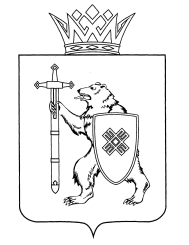 О внесении изменения в приказ Министерства природныхресурсов, экологии и охраны окружающей среды Республики Марий Эл от 29 ноября 2018 г. № 689В соответствии с частью 2 статьи 87 Лесного кодекса Российской Федерации, приказом Министерства природных ресурсов и экологии Российской Федерации от 27 февраля 2017 г. № 72 «Об утверждении состава лесохозяйственных регламентов, порядка их разработки, сроков их действия и порядка внесения в них изменений», подпунктом 4 пункта 12 Положения 
о Министерстве природных ресурсов, экологии и охраны окружающей среды Республики Марий Эл, утвержденного постановлением Правительства Республики Марий Эл от 12 февраля 2018 г. № 51, п р и к а з ы в а ю:1.Внести изменение в Лесохозяйственный регламент Звениговского лесничества, утвержденный приказом Министерства природных ресурсов, экологии и охраны окружающей среды Республики Марий Эл от 29 ноября 2018 г. № 689 «Об утверждении Лесохозяйственного регламента Звениговского лесничества», изложив его в новой редакции (прилагается).2. Руководителю государственного казенного учреждения Республики Марий Эл «Южное межрайонное управление лесами» осуществлять контроль за исполнением Лесохозяйственного регламента Звениговского лесничества на территории лесничества с учетом внесенных изменений.3. Начальнику отдела использования и воспроизводства лесов 
и ведения государственного лесного реестра довести настоящий приказ 
до сведения государственного казенного учреждения Республики 
Марий Эл «Южное межрайонное управление лесами» под роспись.5. Настоящий приказ вступает в силу со дня его официального опубликования за исключением:абзаца тридцать первого подраздела «Приказы Министерства природных ресурсов и экологии Российской Федерации (далее – Минприроды России)» раздела «Перечень законодательных и иных нормативно-правовых   актов,   нормативно-технических,  методических 
и проектных документов, на основе которых разработан лесохозяйственный регламент.» Лесохозяйственного регламента Звениговского лесничества, утвержденного настоящим приказом, который вступает в силу с 1 марта 
2023 г.;абзаца семнадцатого подраздела «Законодательные акты Российской Федерации» раздела «Перечень законодательных и иных нормативно-правовых актов, нормативно-технических, методических и проектных документов, на основе которых разработан лесохозяйственный регламент.» Лесохозяйственного регламента Звениговского  лесничества, утвержденного настоящим приказом, который вступает в силу с 1 сентября 2023 г.И.о.министра                                                                                        А.Н.КиселевУТВЕРЖДЕНприказом Министерства природных ресурсов, экологии и охраны окружающей среды Республики Марий Элот 29 ноября 2018 г. № 689(в редакции приказа Министерстваприродных ресурсов, экологии и охраныокружающей среды Республики Марий Элот          декабря 2022 г. №           )ЛЕСОХОЗЯЙСТВЕННЫЙ РЕГЛАМЕНТЗВЕНИГОВСКОГО ЛЕСНИЧЕСТВАг. Йошкар-Ола2023 г.ВведениеНастоящий лесохозяйственный регламент определяет порядок использования, охраны, защиты и воспроизводства лесов Звениговского лесничества Республики Марий Эл.Лесохозяйственный регламент разработан в соответствии с частью 7 статьи 87 Лесного кодекса Российской Федерации (далее – Лесной кодекс Российской Федерации, ЛК РФ) и приказом Минприроды России от 27.02.2017 № 72 «Об утверждении состава лесохозяйственных регламентов, порядка их разработки, сроков их действия и порядка внесения в них изменений».Лесохозяйственный регламент содержит свод нормативов и параметров комплексного освоения лесов применительно к территории, лесорастительным условиям земель Звениговского лесничества и определяет правовой режим лесных участков.Лесохозяйственный регламент обязателен для исполнения гражданами, юридическими лицами, осуществляющими использование, охрану, защиту, воспроизводство лесов в границах Звениговского лесничества (ч. 6 ст. 87 ЛК РФ).Невыполнение лесохозяйственного регламента является основанием для досрочного расторжения договоров аренды лесных участков, договоров купли-продажи лесных насаждений, принудительного прекращения права постоянного (бессрочного) пользования лесными участками или безвозмездного пользования лесными участками, прекращения сервитута, публичного сервитута (ст. 24, 51, 60.1, 61 ЛК РФ).В лесохозяйственном регламенте в отношении лесов Звениговского лесничества в соответствии с ч. 5 ст. 87 ЛК РФ устанавливаются:- виды разрешенного использования лесов, определяемые в соответствии со ст. 25 ЛК РФ;- возрасты рубок, расчетная лесосека, сроки использования лесов и другие параметры их разрешенного использования;- ограничение использования лесов в соответствии со ст. 27 ЛК РФ;- требования к охране, защите, воспроизводству лесов.Ведение лесного хозяйства на территории лесничества должно обеспечивать:- сохранение средообразующих, водоохранных, защитных, санитарно-гигиенических, оздоровительных и иных полезных функций лесов в интересах обеспечения права каждого на благоприятную окружающую среду;- многоцелевое, рациональное, непрерывное, неистощительное использование лесов для удовлетворения потребностей общества в лесах и лесных ресурсах;- сохранение лесов, в том числе посредством их охраны, защиты, воспроизводства, лесоразведения;- улучшение качества лесов, а также повышение их продуктивности;- рациональное использование земель;- повышение эффективности ведения лесного хозяйства на основе единой технической политики, использование достижений науки, техники и передового опыта;- сохранение биологического разнообразия, объектов историко-культурного и природного наследия.Основание для разработкиЛесохозяйственный регламент Звениговского лесничества разработан на основании государственного контракта № 912123 от 30 марта 2018 г.Лесохозяйственный регламент разработан Обществом с ограниченной ответственностью «ЗЕМЛЯ» 428032, Чувашская Республика, г. Чебоксары, ул. Ярославская, д. 25тел./факс: (8352) 62 - 66-16, е-mail: ooozemly@rambler.ruИНН 2129056123, ОГРН 1042129024530. www.zemlya21.ruСрок действия лесохозяйственного регламента с 1 января 2019 г. по 31 декабря 2028 г.Внесение изменений в лесохозяйственный регламент осуществляется в порядке, установленном пп. 9 - 17 Состава лесохозяйственных регламентов, порядка их разработки, сроков их действия и порядка внесения в них изменений, утвержденных приказом Минприроды России от 27.02.2017 
№ 72.При разработке лесохозяйственного регламента Звениговского лесничества использовались материалы государственного лесного реестра, материалы лесоустройства, проведенного на территории Звениговского лесничества в 2017 году по 1 разряду точности филиалом ФГБУ «Рослесинфорг» по Республике Марий Эл на площади 60 775 га и ООО «Земля» (на землях, ранее находившихся во владении сельскохозяйственных организаций) на площади 3 895 га.Перечень законодательных и иных нормативно-правовых актов, нормативно-технических, методических и проектных документов, на основе которых разработан лесохозяйственный регламент.Законодательные акты Российской ФедерацииКонституция Российской Федерации – принята всенародным голосованием 12.12.1993.Гражданский кодекс Российской Федерации (часть первая) от 30.11.1994 № 51-ФЗ.Гражданский кодекс Российской Федерации (часть вторая) от 26.01.1996 № 14-ФЗ.Лесной кодекс Российской Федерации от 04.12.2006 № 200-ФЗ.Водный кодекс Российской Федерации от 03.06.2006 № 74-ФЗ.Градостроительный кодекс Российской Федерации от 29.12.2004 № 190-ФЗ.Земельный кодекс Российской Федерации от 25.10.2001 № 136-ФЗ.Закон РФ от 21.02.1992 № 2395-1 «О недрах».Федеральный закон от 21.12.1994 № 69-ФЗ «О пожарной безопасности».Федеральный закон от 14.03.1995 № 33-ФЗ «Об особо охраняемых природных территориях».Федеральный закон от 24.04.1995 № 52-ФЗ «О животном мире».Федеральный закон от 30.12.2015 № 431-ФЗ «О геодезии, картографии и пространственных данных и о внесении изменений в отдельные законодательные акты Российской Федерации».Федеральный закон от 23.08.1996 № 127-ФЗ «О науке и государственной научно-технической политике».Федеральный закон от 19.07.1997 № 109-ФЗ «О безопасном обращении  с пестицидами и агрохимикатами».Федеральный закон от 21.07.1997 № 117-ФЗ «О безопасности гидротехнических сооружений».Федеральный закон от 26.09.1997 № 125-ФЗ «О свободе совести и о религиозных объединениях».Федеральный закон от 30.12.2021 № 454-ФЗ «О семеноводстве».Федеральный закон от 25.02.1999 № 39-ФЗ «Об инвестиционной деятельности в Российской Федерации, осуществляемой в форме капитальных вложений».Федеральный закон от 31.03.1999 № 69-ФЗ «О газоснабжении в Российской Федерации».Федеральный закон от 21.12.2021 № 414-ФЗ «Об общих принципах организации публичной власти в субъектах Российской Федерации».Федеральный закон от 25.06.2002  № 73-ФЗ «Об объектах культурного наследия (памятниках истории и культуры) народов Российской Федерации».Федеральный закон от 24.07.2007 № 221-ФЗ «О кадастровой деятельности».Федеральный закон от 13.07.2015 № 218-ФЗ «О государственной регистрации недвижимости».Федеральный закон от 21.07.2014 № 206-ФЗ «О карантине растений».Федеральный закон от 18.06.2001 № 78-ФЗ «О землеустройстве».Федеральный закон от 08.08.2001 № 129-ФЗ «О государственной регистрации юридических лиц и индивидуальных предпринимателей».Федеральный закон от 10.01.2002 № 7-ФЗ «Об охране окружающей среды».Федеральный закон от 26.03.2003 № 35-ФЗ «Об электроэнергетике».Федеральный закон от 07.07.2003 № 126-ФЗ «О связи».Федеральный закон от 06.10.2003 № 131-ФЗ «Об общих принципах организации местного самоуправления в Российской Федерации».Федеральный закон от 21.12.2004 № 172-ФЗ «О переводе земель или земельных участков из одной категории в другую».Федеральный закон от 04.12.2006 № 201-ФЗ «О введении в действие Лесного кодекса Российской Федерации».Федеральный закон от 26.07.2006  № 135-ФЗ «О защите конкуренции».Федеральный закон от 29.12.2006 № 264-ФЗ «О развитии сельского хозяйства».Федеральный закон от 22.07.2008 № 123-ФЗ «Технический регламент о требованиях пожарной безопасности».Федеральный закон от 24.07.2009 № 209-ФЗ «Об охоте и о сохранении охотничьих ресурсов и о внесении изменений в отдельные законодательные акты Российской Федерации».Федеральный закон от 29.07.2017 № 280-ФЗ «О внесении изменений в отдельные законодательные акты Российской Федерации в целях устранения противоречий в сведениях государственных реестров и установления принадлежности земельного участка к определенной категории земель».Акты Правительства Российской ФедерацииПостановление Правительства Российской Федерации от 13.08.1996  № 997 «Об утверждении Требований по предотвращению гибели объектов животного мира при осуществлении производственных процессов, а также при эксплуатации транспортных магистралей, трубопроводов, линий связи и электропередачи».Постановление Правительства Российской Федерации от 22.05.2007 № 310 «О ставках платы за единицу объема лесных ресурсов и ставках платы за единицу площади лесного участка находящегося в федеральной собственности».Постановление Правительства Российской Федерации 
от 09.12.2020 № 2047 «Об утверждении Правил санитарной безопасности 
в лесах».Постановление Правительства РФ от 07.10.2020 № 1614 
«Об утверждении Правил пожарной безопасности в лесах».Постановление Правительства Российской Федерации от 24.02.2009 № 160 «О порядке установления охранных зон объектов электросетевого хозяйства и особых условий использования земельных участков, расположенных в границах таких зон».Постановление Правительства Российской Федерации от 21.12.2019 
№ 1755 «Об утверждении Правил изменения границ земель, на которых располагаются леса, указанные в пунктах 3 и 4 части 1 статьи 114 Лесного кодекса Российской Федерации, и определения функциональных зон в лесах, расположенных в лесопарковых зонах».Постановление Правительства Российской Федерации от 16.04.2011 № 281 «О мерах противопожарного обустройства лесов».Постановление Правительства Российской Федерации от 12.11.2016 № 1158 «Об утверждении Положения об осуществлении контроля за достоверностью сведений о санитарном и лесопатологическом состоянии лесов и обоснованностью мероприятий, предусмотренных актами лесопатологических обследований, утвержденными уполномоченными органами государственной власти субъектов Российской Федерации, осуществляющими переданные им полномочия Российской Федерации в области лесных отношений».Постановление Правительства Российской Федерации от 24.02.2009 
№ 161 «Об утверждении Положения о предоставлении в аренду без проведения аукциона лесного участка, в том числе расположенного в резервных лесах, для выполнения изыскательских работ».Распоряжение Правительства Российской Федерации от 17.07.2012 № 1283-р «Об утверждении Перечня объектов лесной инфраструктуры для защитных лесов, эксплуатационных лесов, резервных лесов».Распоряжение Правительства Российской Федерации от 23.04.2022 
№ 999-р «Об утверждении Перечня некапитальных строений, сооружений, не связанных с созданием лесной инфраструктуры, для защитных лесов, эксплуатационных лесов, резервных лесов».Распоряжение Правительства Российской Федерации от 30.04.2022 
№ 1084-р «Об утверждении перечня объектов капитального строительства, не связанных с созданием лесной инфраструктуры, для защитных лесов, эксплуатационных лесов, резервных лесов».Приказы Министерства природных ресурсов и экологии Российской Федерации (далее – Минприроды России)Приказ Минприроды России от 24.07.2020 № 477 «Об утверждении Правил охоты».Приказ Минприроды России от 28.03.2014  № 161 «Об утверждении видов средств предупреждения и тушения лесных пожаров, нормативов обеспеченности данными средствами лиц, использующих леса, норм наличия средств, предупреждения и тушения лесных пожаров при использовании лесов».Приказ Минприроды России от 29.12.2021 № 1024 
«Об утверждении Правил лесовосстановления, формы, состава, порядка согласования проекта лесовосстановления, оснований для отказа в его согласовании, а также требований к формату в электронной форме проекта лесовосстановления».Приказ Минприроды России от 01.12.2020 № 993 
«Об утверждении Правил заготовки древесины и особенностей заготовки древесины в лесничествах, указанных в статье 23 Лесного кодекса Российской Федерации».Приказ Минприроды России от 17.01.2022 № 23 «Об утверждении видов лесосечных работ, порядка и последовательности их выполнения, формы технологической карты лесосечных работ, формы акта заключительного осмотра лесосеки и порядка заключительного осмотра лесосеки».Приказ Минприроды России от 11.03.2019 № 150 «Об утверждении Порядка отнесения земель, предназначенных для лесовосстановления,
к землям, на которых расположены леса, и формы соответствующего акта».Приказ Минприроды России от 09.11.2020 № 912 
«Об утверждении Правил осуществления мероприятий 
по предупреждению распространения вредных организмов».Приказ Минприроды России от 09.11.2020 № 910 
«Об утверждении Порядка проведения лесопатологических обследований и формы акта лесопатологического обследования».Приказ Минприроды России от 30.07.2020 № 513 
«Об утверждении Порядка государственной или муниципальной экспертизы проекта освоения лесов».Приказ Минприроды России от 27.02.2017 № 72 «Об утверждении состава лесохозяйственных регламентов, порядка их разработки, сроков их действия и порядок внесения в них изменений».Приказ Минприроды России от 18.08.2014 № 367 «Об утверждении Перечня лесорастительных зон Российской Федерации и Перечня лесных районов Российской Федерации».Приказ Минприроды России от 29.05.2017 № 264 «Об утверждении Особенностей охраны в лесах редких и находящихся под угрозой исчезновения деревьев, кустарников, лиан, иных лесных растений, занесенных в Красную книгу Российской Федерации или красные книги субъектов Российской Федерации».Приказ Минприроды России от 31.01.2022 № 54 
«Об утверждении Правил использования лесов для создания и эксплуатации объектов лесоперерабатывающей инфраструктуры».Приказ Минприроды России от 02.07.2020 № 408 
«Об утверждении Правил использования лесов для ведения сельского хозяйства и Перечня случаев использования лесов для ведения сельского хозяйства без предоставления лесного участка, с установлением или без установления сервитута, публичного сервитута».Приказ Минприроды России от 30.07.2020 № 534 
«Об утверждении Правил ухода за лесами».Приказ Минприроды России от 12.12.2017 № 661 «Об утверждении Правил использования лесов для осуществления видов деятельности в сфере охотничьего хозяйства и Перечня случаев использования лесов для осуществления видов деятельности в сфере охотничьего хозяйства без предоставления лесных участков».Приказ Минприроды России от 20.12.2021 № 978 «Об утверждении Правил лесоразведения, формы, состава, порядка согласования проекта лесоразведения, оснований для отказа в его согласовании, а также требований к формату в электронной форме проекта лесоразведения».Приказ Минприроды России от 28.07.2020 № 496 
«Об утверждении Правил заготовки и сбора недревесных лесных ресурсов».Приказ Минприроды России от 29.03.2018 № 122 «Об утверждении Лесоустроительной инструкции».Приказ Минприроды России от 15.01.2019 № 10 «Об утверждении Порядка ведения государственного лесного реестра и внесении изменений
в Перечень, формы и порядок подготовки документов, на основании которых осуществляется внесение документированной информации в государственный лесной реестр и ее изменение, утвержденные приказом Минприроды России от 11 ноября 2013 г. № 496».Приказ Минприроды России от 07.07.2020 № 417 
«Об утверждении Правил использования лесов для осуществления геологического изучения недр, разведки и добычи полезных ископаемых и Перечня случаев использования лесов в целях осуществления геологического изучения недр, разведки и добычи полезных ископаемых без предоставления лесного участка, с установлением или без установления сервитута».Приказ Минприроды России от 10.07.2020 № 434 
«Об утверждении Правил использования лесов для строительства, реконструкции, эксплуатации линейных объектов и Перечня случаев использования лесов для строительства, реконструкции, эксплуатации линейных объектов без предоставления лесного участка, 
с установлением или без установления сервитута, публичного сервитута».Приказ Минприроды России от 28.07.2020 № 497 
«Об утверждении Правил использования лесов для выращивания лесных плодовых, ягодных, декоративных растений, лекарственных растений».Приказ Минприроды России от 28.07.2020 № 494 
«Об утверждении правил заготовки пищевых лесных ресурсов и сбора лекарственных растений».Приказ Минприроды России от 09.11.2020 № 908 
«Об утверждении Правил использования лесов для осуществления рекреационной деятельности».«Приказ Минприроды России от 09.11.2020 № 911 
«Об утверждении Правил заготовки живицы».Приказ Минприроды России от 27.07.2020 № 487 
«Об утверждении Правил использования лесов для осуществления научно-исследовательской деятельности, образовательной деятельности».Приказ Минприроды России от 12.08.2021 № 558 «Об утверждении Особенностей использования, охраны, защиты, воспроизводства лесов, расположенных на особо охраняемых природных территориях».Приказ Минприроды России от 12.10.2021 № 737 «Об утверждении Правил создания лесных питомников и их эксплуатации».Приказ Минприроды России от 13.10.2021 № 742 «Об утверждении Правил использования лесов для осуществления рыболовства».Приказ Минприроды России от 16.11.2021 № 864 «Об утверждении Состава проекта освоения лесов, порядка его разработки и внесения в него изменений, требований к формату проекта освоения лесов в форме электронного документа».Приказы Федерального агентства лесного хозяйстваПриказ Рослесхоза от 29.10.2008 № 329 «Об отнесении лесов к эксплуатационным, резервным лесам и установлении их границ».Приказ Рослесхоза от 09.04.2015 № 105 «Об установлении возрастов рубок».Приказ Рослесхоза от 05.12.2011 № 513 «Об утверждении Перечня видов (пород) деревьев и кустарников, заготовка древесины которых не допускается».Приказ Рослесхоза от 19.12.2007 № 498 «Об отнесении лесов к защитным, эксплуатационным и резервным лесам».Приказ Рослесхоза от 27.05.2011 № 191 «Об утверждении Порядка исчисления расчетной лесосеки».Приказ Рослесхоза от 05.07.2011 № 287 «Об утверждении классификации природной пожарной опасности лесов и классификации пожарной опасности в лесах в зависимости от условий погоды».Приказ Рослесхоза от 27.04.2012 № 174 «Об утверждении Нормативов противопожарного обустройства лесов».Нормативно-правовые акты Республики Марий ЭлЗакон Республики Марий Эл от 31.05.2007 №26-З «О реализации полномочий Республики Марий Эл в области лесных отношений».Закон Республики Марий Эл от 07.03.2008 № 8-З «О землях особо охраняемых территорий в Республике Марий Эл».Глава 1. ОБЩИЕ СВЕДЕНИЯ1.1. Краткая характеристика Звениговского лесничества1.1.1. Наименование и местоположение ЗвениговскоголесничестваЗвениговское лесничество расположено в южной части Республики Марий Эл на территории Звениговского и Звениговского муниципальных районов. Протяженность территории лесничества с востока на запад 35 км, с севера на юг 54 км. Лесничество граничит на севере с Куярским лесничеством и Суслонгерским военным лесничеством, на северо-востоке с Моркинским и Кужерским лесничествами, на востоке с Национальным парком «Марий Чодра», на юге - через р. Волга с Республикой Чувашия, на западе - с Кокшайским лесничеством.На схематической карте показано местоположение Звениговского лесничества на территории Республики Марий Эл.Звениговское лесничества - филиал государственного казенного учреждения Республики Марий Эл «Южное межрайонное управление лесами» находится в г. Звенигово, в 92 км от столицы Республики Марий Эл г. Йошкар-Ола.Почтовый адрес: 425061, Республика Марий Эл, г. Звенигово, 
ул. Охотина, д. 5.1.1.2. Общая площадь Звениговского лесничестваЗвениговское лесничество организовано приказом Рослесхоза от 26.06.2008 № 182 «Об определении количества лесничеств на территории Республики Марий Эл и установлении их границ».Общая площадь Звениговского лесничества по данным государственного лесного реестра на 01.01.2018 составляет 64670 га.В него входят 3 участковых лесничества:Волжское участковое лесничество, которое делится на два лесных участка: Волжский лесной участок площадью 6837 га и Илетский лесной участок площадью 7719 га;Нуктужское участковое лесничество также делится на два лесных участка: Нуктужский лесной участок площадью 9691 га и Шелангерский лесной участок площадью 14494 га;Суслонгерское участковое лесничество, делится на два лесных участка: Суслонгерский лесной участок площадью 7281 га и Филипп-Солинский лесной участок площадью 18648 га.1.1.3. Распределение территории Звениговского лесничествапо муниципальным образованиямРаспределение территории Звениговского лесничества по муниципальным образованиям приводится в таблице 1.Таблица 1Структура Звениговского лесничестваКарта-схема Республики Марий Эл с выделением территории Звениговского лесничества прилагается (Приложение 1 к Лесохозяйственному регламенту Звениговского лесничества).1.1.4. Распределение лесов Звениговского лесничествапо лесорастительным зонам и лесным районам и зонамлесозащитного и лесосеменного районированияВ соответствии с приказом Минприроды России от 18.08.2014 № 367 «Об утверждении Перечня лесорастительных зон Российской Федерации и Перечня лесных районов Российской Федерации» леса Республики Марий Эл отнесены к зоне хвойно-широколиственных лесов, лесному району хвойно-широколиственных (смешанных) лесов европейской части Российской Федерации.Распределение территории Звениговского лесничества по лесорастительным зонам и лесным районам приведено в таблице 2 и на карте-схеме (Приложение 2 к Лесохозяйственному регламенту Звениговского лесничества).Таблица 2Распределение территории Звениговского лесничествапо лесорастительным зонам и лесным районам1.1.5. Распределение лесов Звениговского лесничествапо целевому назначению и категориям защитных лесовпо кварталам или их частям, а также основания выделениязащитных, эксплуатационных и резервных лесовРаспределение лесов Звениговского лесничества по целевому назначению и категориям защитных лесов произведено в соответствии 
со ст. 110-119 ЛК РФ и Лесоустроительной инструкцией, утвержденной приказом Минприроды России от 29.03.2018 № 122.Кроме того, Водным кодексом Российской Федерации, Федеральным законом от 08.11.2007 № 257-ФЗ «Об автомобильных дорогах и дорожной деятельности в Российской Федерации и о внесении изменений в отдельные законодательные акты Российской Федерации», Федеральным законом 
от 10.01.2003 № 17-ФЗ «О железнодорожном транспорте в Российской Федерации» предусматривается установление соответственно водоохранных зон водных объектов, придорожных полос автомобильных дорог, полос отвода железных дорог, в границах которых проектируются защитные леса следующих категорий: леса расположенные в водоохранных зонах, леса, расположенные в границах полос отвода железных дорог и придорожных полос автомобильных дорог, установленных в соответствии с законодательством Российской Федерации о железнодорожном транспорте, законодательством об автомобильных дорогах и о дорожной деятельности.Перечень автомобильных дорог общего пользования федерального значения утвержден постановлением Правительства Российской Федерации от 17.11.2010 № 928.Перечень автомобильных дорог общего пользования регионального или межмуниципального значения в Республике Марий Эл утвержден постановлением Правительства Республики Марий Эл от 13.12.2021 № 532.Таблица 3Распределение лесов Звениговского лесничествапо целевому назначению и категориям защитных лесов1.1.6. Характеристика лесных и нелесных земель из составаземель лесного фонда на территории Звениговского лесничестваРаспределение территории Звениговского лесничества по категориям земель на лесные и нелесные земли приведено в таблице 4.Таблица 4Характеристика лесных и нелесных земель лесного фондана территории Звениговского лесничестваЛесные земли составляют 94,3% от общей площади лесов, покрытые лесной растительностью земли составляют 92,1. Нелесные земли составляют 5,7% от общей площади Звениговского лесничества.1.1.7 Характеристика имеющихся и проектируемых особоохраняемых природных территорий и объектов, планов по ихорганизации, развитию экологических сетей,сохранению биоразнообразияОсобо охраняемые природные территории в Звениговском лесничестве отсутствуют.Создание новых особо охраняемых природных территорий в разрезе муниципальных образований предусмотрено в Схеме развития и размещения сети особо охраняемых природных территорий Республики Марий Эл, утвержденной постановлением Правительства Республики Марий Эл от 31.12.2015 № 756 «Об утверждении схемы развития и размещения сети особо охраняемых природных территорий Республики Марий Эл».1.1.8. Характеристика проектируемых лесовнационального наследияНа территории Звениговского лесничества имеются леса национального наследия:- «Шелангуш 5 стоянка», расположенная по адресу: Республика 
Марий Эл, Звениговский район, в 1500 м к западу от д. Торганово;- «Арзабелякская 7 стоянка», расположенная по адресу: Республика Марий Эл, Звениговский район, в 2000 м к юго-западу от д. Арзабеляк.1.1.9. Перечень видов биологического разнообразия и размеровбуферных зон, подлежащих сохранению при осуществлениилесосечных работПри проведении рубок на лесных участках существенно изменяются условия среды обитания. В изменившихся условиях произрастания могут существовать лишь только свойственные новым условиям лесные биоценозы, поэтому при сплошных рубках, коренным образом меняющих среду обитания необходимо максимальное сохранение биотопов (относительно однородных по абиотическим факторам среды пространств, занятых биоценозом).Для сохранения разнообразия условий местообитания лесных видов растений и животных при отводе и таксации лесосек выделяются, а при разработке лесосек сохраняются ключевые биотопы - участки небольшой площади, которые не затрагиваются рубкой и имеющих важное значение для сохранения биоразнообразия. Выделяются биотопы, связанные с ландшафтными особенностями местности. Это каменистые участки и скалы, заболоченные замкнутые понижения (западина), лесные насаждения на карстовых провалах, выходы грунтовых вод. Сохранение на небольших площадях лесных насаждений вокруг перечисленных природных объектов обеспечивает стабильность условий на участке после рубки.Другая группа биотопов, в которую включаются скопления сухостоя и валежника, отдельные деревья хвойных пород высокого (более 140 лет) возраста, широколиственные (лиственные) дуплистые деревья, необходимые для обитания лесных видов животных. Если оставлять такие биотопы, представители лесных видов будут обитать на участке и после рубки, и биологическое разнообразие восстановится быстрее.В соответствии с пунктом 16 Правил заготовки древесины 
и особенностей заготовки древесины в лесничествах, указанных в статье 23 Лесного кодекса Российской Федерации, которые устанавливаются уполномоченным федеральным органом исполнительной власти (далее – Правила заготовки древесины) при заготовке древесины в целях повышения биоразнообразия лесов на лесосеках могут сохраняться отдельные деревья в любом ярусе и их группы (старовозрастные деревья, деревья с дуплами, гнездами птиц, а также потенциально пригодные для гнездования и мест укрытия мелких животных).При отводе лесосек для заготовки древесины сплошными рубками в эксплуатационную площадь лесосек не включаются:- нелесные и не покрытые лесной растительностью лесные земли (болота, вырубки, прогалины) независимо от их величины;- выделенные семенные группы, куртины и полосы;- расположенные среди спелых древостоев участки молодняков, средневозрастных насаждений;- участки приспевающих лесных насаждений, находящиеся внутри выделов спелых и перестойных древостоев, площадью более 3 га;- участки природных объектов, имеющих природоохранное значение;- объекты биоразнообразия площадью более 0,1 га.При лесоустройстве местоположение объектов биологического разнообразия и площадь буферных зон не проектировались. Специальные обследования также не проводились.1.1.10. Характеристика существующих объектов лесной,лесоперерабатывающей инфраструктуры, объектов, не связанныхс созданием лесной инфраструктуры, мероприятийпо строительству, реконструкции и эксплуатации указанныхобъектов, предусмотренных документами территориальногопланированияВ соответствии с ч. 1 ст. 13 ЛК РФ в целях использования, охраны, защиты, воспроизводства лесов допускается создание лесной инфраструктуры, в том числе лесных дорог.Объекты лесной инфраструктуры должны содержаться в состоянии, обеспечивающем их эксплуатацию по назначению при условии сохранения полезных функций лесов.Объекты лесной инфраструктуры после того, как отпадет надобность в них, подлежат сносу, а земли, на которых они располагались, - рекультивации.Лесные дороги могут создаваться при любых видах использования лесов, а также в целях охраны, защиты, воспроизводства лесов.Перечень объектов лесной инфраструктуры для защитных, эксплуатационных и резервных лесов утвержден распоряжением Правительства Российской Федерации от 17.07.2012 № 1283-р.Характеристика существующих и проектируемых объектов лесной инфраструктуры в лесничестве приводится в таблице 5.Таблица 5Существующие и проектируемые объекты лесной инфраструктурыВ соответствии с ч. 1 ст. 14 ЛК РФ для  получения продукции переработки древесины и иных лесных ресурсов, полученных при использовании лесов, создается лесоперерабатывающая инфраструктураВ соответствии с ч. 2 ст. 14 ЛК РФ создание и эксплуатация лесоперерабатывающей инфраструктуры запрещается в защитных лесах, а также в иных, предусмотренных ЛК РФ и другими федеральными законами, случаях.На территории Звениговского лесничества объекты лесоперерабатывающей инфраструктуры отсутствуют.В соответствии с ч. 1 ст. 21 ЛК РФ строительство, реконструкция, капитальный ремонт, ввод в эксплуатацию и вывод из эксплуатации объектов капитального строительства, не связанных с созданием лесной инфраструктуры, на землях лесного фонда допускаются при использовании лесов в целях:1) осуществления геологического изучения недр, разведки и добычи полезных ископаемых;2) строительства и эксплуатации водохранилищ и иных искусственных водных объектов, создания и расширения территорий морских и речных портов, строительства, реконструкции и эксплуатации гидротехнических сооружений;3) строительства, реконструкции и эксплуатации линейных объектов;4) создание и эксплуатация объектов лесоперерабатывающей инфраструктуры;5) осуществления рекреационной деятельности;6) осуществления религиозной деятельности.Объекты капитального строительства, связанные с организацией указанной в пункте 1 части 1 ст. 21 ЛК РФ деятельности, по истечении сроков выполнения соответствующих работ подлежат сносу, консервации или ликвидации в соответствии с законодательством о недрах.Земли, которые использовались для строительства, реконструкции, капитального ремонта или эксплуатации объектов капитального строительства, не связанных с созданием лесной инфраструктуры, подлежат рекультивации.Перечень объектов капитального строительства, не связанных с созданием лесной инфраструктуры, утверждается Правительством Российской Федерации для защитных лесов, эксплуатационных лесов, резервных лесов.На территории Звениговского лесничества имеется 623,0 га линий электропередач.Поквартальная карта-схема подразделения лесов Звениговского лесничества по целевому назначению прилагается (приложение 3 к Лесохозяйственному регламенту Звениговского лесничества).1.1.11. Виды разрешенного использования лесов на территорииЗвениговского лесничества с распределением по кварталамИспользование лесов осуществляется гражданами, юридическими лицами, являющимися участниками лесных отношений (ст. 4 ЛК РФ). При этом лес рассматривается как динамически возобновляемый и поддающийся трансформации природный ресурс, исходя из ст. 5 ЛК РФ, согласно которой, использование, охрана, защита и воспроизводство лесов осуществляются из понятия о лесе, как об экологической системе или как о природном ресурсе.Леса могут использоваться для одной или нескольких целей, предусмотренных ч. 1 ст. 25 ЛК РФ, если иное не установлено ЛК РФ или другими федеральными законами.В зависимости от целевого назначения лесов, категорий защитных лесов, с учетом выделенных особо защитных участков лесов в таблице 6 установлены виды разрешенного использования лесов.Таблица 6Виды разрешенного использования лесовПримечание:1.В защитных лесах подсочка лесных насаждений допускается только в местах проведения выборочных рубок спелых и перестойных лесных насаждений.2.В водоохранных зонах и прибрежных защитных полосах хозяйственная и иная деятельность осуществляется в соответствии со ст.65 Водного кодекса Российской Федерации.Глава 2. НОРМАТИВЫ, ПАРАМЕТРЫ И СРОКИ ИСПОЛЬЗОВАНИЯ ЛЕСОВ2.1. Нормативы, параметры и срокииспользования лесов для заготовки древесиныОсновные положения касательно использования лесов для заготовки древесины изложены в ст. 29 ЛК РФ и в Правилах заготовки древесины.Согласно ч. 1 ст. 29 ЛК РФ заготовка древесины представляет собой предпринимательскую деятельность, связанную с рубкой лесных насаждений, а также с вывозом из леса древесины. Для заготовки древесины предоставляются в первую очередь погибшие, поврежденные и перестойные лесные насаждения (ч. 3 ст. 29 ЛК РФ).Рубками лесных насаждений (деревьев, кустарников, лиан в лесах) признаются процессы их валки (в том числе спиливания, срубания, срезания), а также иные технологически связанные с ними процессы (включая трелевку, первичную обработку, хранение древесины в лесу), в результате которых образуется древесина в виде лесоматериалов (хлыстов, обработанных и необработанных сортиментов и иных лесоматериалов).Если иное не установлено ЛК РФ, для заготовки древесины на лесосеке (территории, на которой расположены предназначенные для рубки лесные насаждения) допускается осуществление рубок:1) спелых, перестойных лесных насаждений;2) средневозрастных, приспевающих, спелых, перестойных лесных насаждений при осуществлении мероприятий по сохранению лесов;3) лесных насаждений любого возраста на лесных участках, предназначенных для строительства, реконструкции и эксплуатации объектов, предусмотренных ст. 13, 14, 21 и 21.1 ЛК РФ, для выполнения работ, предусмотренных статьей 68.3 ЛК РФ.Порядок осуществления рубок лесных насаждений определяется:- Правилами заготовки древесины;- Правилами ухода за лесами, которые устанавливаются уполномоченным федеральным органом исполнительной власти (далее - Правила ухода за лесами);- Правилами санитарной безопасности в лесах, которые устанавливаются уполномоченным федеральным органом исполнительной власти (далее - Правила санитарной безопасности в лесах);- Правилами пожарной безопасности в лесах, которые устанавливаются уполномоченным федеральным органом исполнительной власти (далее - Правила пожарной безопасности в лесах).Виды лесосечных работ, порядок и последовательность их выполнения, предельные (максимальные) размеры лесосек, форма технологической карты лесосечных работ, форма акта и порядок заключительного осмотра лесосеки устанавливаются уполномоченным федеральным органом исполнительной власти.Граждане, юридические лица на лесных участках, предоставленных им в целях заготовки древесины, вправе создавать объекты лесной инфраструктуры, в том числе лесные дороги, предназначенные для осуществления деятельности по заготовке древесины.Граждане, юридические лица осуществляют заготовку древесины на основании договоров аренды лесных участков, если иное не установлено 
ЛК РФ.Заготовка древесины осуществляется в соответствии с Правилами заготовки древесины, лесным планом Республики Марий Эл, лесохозяйственным регламентом лесничества, а также проектом освоения лесов и лесной декларацией (за исключением случаев заготовки древесины на основании договора купли-продажи лесных насаждений или указанного в ч. 5 ст. 19 ЛК РФ контракта).Граждане вправе заготавливать древесину для целей отопления, возведения строений и иных собственных нужд.В случае если федеральными законами допускается осуществление заготовки древесины федеральными государственными учреждениями, лесные участки, находящиеся в государственной собственности, могут предоставляться этим учреждениям для указанной цели в постоянное (бессрочное) пользование.В исключительных случаях, предусмотренных законами Республики Марий Эл, допускается осуществление заготовки древесины для обеспечения государственных нужд или муниципальных нужд на основании договоров купли-продажи лесных насаждений.Заготовка древесины осуществляется в пределах расчетной лесосеки Звениговского лесничества по видам целевого назначения лесов, хозяйствам и преобладающим породам.Запрещается заготовка древесины в объеме, превышающем расчетную лесосеку (допустимый объем изъятия древесины), а также с нарушением возрастов рубок.Проведение сплошных рубок в защитных лесах осуществляется в случаях, предусмотренных частью 6 статьи 21 ЛК РФ, и в случаях, если выборочные рубки не обеспечивают замену лесных насаждений, утрачивающих свои средообразующие, водоохранные, санитарно-гигиенические, оздоровительные и иные полезные функции, на лесные насаждения, обеспечивающие сохранение целевого назначения защитных лесов и выполняемых ими полезных функций, если иное не установлено ЛК РФ.Объем древесины, заготовленной при ликвидации чрезвычайных ситуаций в лесах, возникших вследствие лесных пожаров, и последствий этих чрезвычайных ситуаций, а также при ликвидации очагов вредных организмов, в расчетную лесосеку не включается.Таблица 7ЗОНИРОВАНИЕтерритории лесного фонда Звениговского лесничествав целях заготовки древесиныТаблица 7.1РАСПРЕДЕЛЕНИЕ территории Звениговского лесничества по разрядам такс2.1.1. Расчетная лесосека для осуществления рубокспелых и перестойных лесных насажденийРасчетная лесосека (допустимый объем изъятия древесины) исчисляется в соответствии со ст. 29 ЛК РФ, на основании приказа Рослесхоза от 27.05.2011 № 191 «Об утверждении Порядка исчисления расчетной лесосеки» на основе возрастов рубок, установленных приказом Рослесхоза от 09.04.2015 № 105 «Об установлении возрастов рубок».Расчет объемов по использованию, охране, защите и воспроизводству лесов произведен в целом по Звениговскому лесничеству, а также в разрезе семи участков:- Участок № 1 - кварталы 1, 2, 6 - 8, 10 - 71 Волжского лесного участка Волжского участкового лесничества общей площадью 6775,0 га;- Участок № 2 - кварталы 1 - 50, 52 - 54, 56 - 71 Илетского лесного участка Волжского участкового лесничества общей площадью 7606,0 га;- Участок № 3 - кварталы 1 - 21, 23 - 83 Нуктужского лесного участка Нуктужского участкового лесничества общей площадью 8771,0 га;- Участок № 4 - кварталы 1 - 118 Шелангерского лесного участка Нуктужского участкового лесничества общей площадью 12171,0 га;- Участок № 5 - кварталы 1 - 8, 14 - 21, 25 - 32, 38 - 46, 52 - 60, 65 - 92 Суслонгерского лесного участка Суслонгерского участкового лесничества общей площадью 7281,0 га;- Участок № 6 - кварталы 1 - 88 Филипп-Солинского лесного участка Суслонгерского участкового лесничества общей площадью 18171,0 га;- Участок № 7 - кварталы 72, 73 Илетского лесного участка и кварталы 72, 73 Звениговского лесного участка Звениговского участкового лесничества, кварталы 84 - 91 Нуктужского лесного участка и кварталы 119 - 147 Шелангерского лесного участка Нуктужского участкового лесничества, кварталы 89 - 91 Филипп-Солинского лесного участка Суслонгерского участкового лесничества общей площадью 3895,0 га.Таблица 8Расчетная лесосека для осуществления выборочных рубокспелых и перестойных лесных насаждений на ревизионный периодпо видам целевого назначения по Участку № 1Таблица 8.1Расчетная лесосека для осуществления выборочных рубокспелых и перестойных лесных насаждений на ревизионный периодпо видам целевого назначения по Участку № 2Таблица 8.2Расчетная лесосека для осуществления выборочных рубокспелых и перестойных лесных насаждений на ревизионный периодпо видам целевого назначения по Участку № 3Таблица 8.3Расчетная лесосека для осуществления выборочных рубокспелых и перестойных лесных насаждений на ревизионный периодпо видам целевого назначения по Участку № 4Таблица 8.4Расчетная лесосека для осуществления выборочных рубокспелых и перестойных лесных насаждений на ревизионный периодпо видам целевого назначения по Участку № 5Таблица 8.5Расчетная лесосека для осуществления выборочных рубокспелых и перестойных лесных насаждений на ревизионный периодпо видам целевого назначения по Участку № 6Таблица 8.6Расчетная лесосека для осуществления выборочных рубокспелых и перестойных лесных насаждений на ревизионный периодпо видам целевого назначения по Участку № 7Таблица 9Общая расчетная лесосека для осуществления выборочных рубокспелых и перестойных лесных насаждений на срок действиялесохозяйственного регламента по Звениговскому лесничествуПри заготовке древесины спелых и перестойных лесных насаждений выборочными рубками, при заготовке древесины при вырубке погибших и поврежденных лесных насаждений, при уходе за лесом, а также при изъятии древесины при рубке лесных насаждений на лесных участках, предназначенных для строительства, реконструкции и эксплуатации объектов лесной, лесоперерабатывающей инфраструктуры, и объектов, не связанных с лесной инфраструктурой, расчетная лесосека исчисляется исходя из интенсивности рубки (процента изымаемого за один прием рубки запаса древесины) и периодов повторения приемов рубок.Исчисление расчетной лесосеки при выборочных рубках по запасу изымаемой древесины осуществляется путем деления суммарного запаса древесины, намеченного к изъятию в соответствующем хозяйстве, на период повторения рубок.Исчисление расчетной лесосеки по площади определяется делением общего запаса древесины, намеченного к изъятию при выборочных рубках в соответствующем хозяйстве, на средний запас древесины, изымаемой с одного гектара.Таблица 10Расчетная лесосека для осуществления сплошных рубокспелых и перестойных лесных насажденийПри расчете ежегодного объема сплошных рубок спелых и перестойных насаждений из расчета пользования исключены лесные участки защитных лесов, особо защитные участки лесов, участки эксплуатационных лесов в которых по лесоводственному требованию лесоустройством назначены выборочные рубки, а также сырые насаждения, в которых проведение сплошных рубок приведет к заболачиванию территории. Кроме того, проведение сплошных рубок в сырых участках экономически нецелесообразно.Расчетные лесосеки исчислены в соответствии с приказом Рослесхоза от 27.05.2011 № 191.В соответствии с вышеуказанным Порядком исчисления расчетной лесосеки имеются четыре метода исчисления расчетной лесосеки: лесосека равномерного пользования, первая возрастная лесосека, вторая возрастная лесосека и интегральная лесосека.2.1.2. Расчетная лесосека (ежегодный допустимый объем изъятия древесины) для осуществления рубок средневозрастных, приспевающих, спелых, перестойных лесных насаждениях при уходе за лесами Рубки ухода за лесами являются одним из важнейших лесохозяйственных мероприятий.В соответствии со ст. 64 ЛК РФ уход за лесами представляет собой осуществление мероприятий, направленных на повышение продуктивности лесов, сохранение их полезных функций (рубка части деревьев, кустарников, агролесомелиоративные и иные мероприятия).Порядок осуществления мероприятий по уходу за лесами устанавливают Правила ухода за лесами.Рубки ухода за лесом должны осуществляться на основании проекта освоения лесов в соответствии с проектом ухода за лесами, который составляется лицом, осуществляющим такие рубки, а также органами государственной власти в пределах их полномочий, определенных в соответствии со статьями 81 - 84 ЛК РФ.Возраст лесных насаждений в целях назначения рубок ухода за лесами определяется на основании материалов лесоустройства с учетом периода времени до назначения рубок и по результатам обследования лесного участка.При составлении проекта ухода за лесами должны проводиться обследование лесного участка и обозначение на местности границ лесного участка.За 30 календарных дней до начала проведения в защитных лесах рубок сохранения лесных насаждений, рубок обновления лесных насаждений, рубок переформирования лесных насаждений, рубок реконструкции, ландшафтных рубок, рубок прореживания, проходных рубок лицо, осуществляющее указанные рубки, направляет проект ухода за лесами в Министерство природных ресурсов, экологии и охраны окружающей среды Республики Марий Эл (далее – Министерство) для его размещения на официальном сайте Министерства в информационно-телекоммуникационной сети «Интернет» непосредственно на бумажном носителе или в форме электронного документа, подписанного электронной подписью, с использованием информационно-телекоммуникационных сетей общего пользования, в том числе сети «Интернет».Таблица 11Расчетная лесосека (ежегодный допустимый объем изъятиядревесины) в средневозрастных, приспевающих, спелых,перестойных лесных насаждений при уходе за лесамиТаблица 12Нормативы рубок, проводимых в целях уходаза лесными насаждениями в сосновых насаждениях районахвойно-широколиственных (смешанных) лесов европейской частиРоссийской ФедерацииТаблица 12.1Нормативы рубок, проводимых в целях ухода за лесныминасаждениями, в еловых насаждениях районахвойно-широколиственных (смешанных) лесовевропейской части Российской ФедерацииТаблица 12.2Нормативы рубок, проводимых в целях ухода за лесныминасаждениями в березовых насаждениях районахвойно-широколиственных (смешанных) лесов европейскойчасти Российской Федерации2.1.3. Расчетная лесосека (ежегодный допустимый объемизъятия древесины) при всех видах рубокТаблица 13Расчетная лесосека (ежегодный допустимый объем изъятиядревесины) при всех видах рубокПлощадь - га; запас - тыс. м32.1.4 Возрасты  рубокВозрасты рубок лесных насаждений установлены в соответствии с приказом Рослесхоза от 09.04.2015 № 105 «Об установлении возрастов рубок».Таблица 14Возрасты рубок2.1.5. Параметры основных организационно-технических элементов рубок в спелых и перестойных лесных насаждениях (процент (интенсивность) выборки древесины с учетом полноты древостоя и состава, размеры лесосек, сроки примыкания лесосек, количество зарубов, сроки повторяемости рубок)Рубки лесных насаждений осуществляются в форме выборочных рубок или сплошных рубок.Выборочными рубками являются рубки, при которых на соответствующих землях или земельных участках вырубается часть деревьев и кустарников.На территории Звениговского лесничества проектируются добровольно-выборочные и равномерно-постепенные рубки спелых и перестойных лесных насаждений.Параметры основных организационно-технических элементов рубок в спелых и перестойных лесных насаждений приведены в Правилах заготовки древесины.Таблица 15Предельные размеры лесосек сплошных рубокТаблица 16Предельные площади лесосек выборочных рубокРазмещение лесосек сплошных рубок в квартале или на лесном участке, отводимых в рубку в разные годы (примыкание), осуществляется с учетом срока (числа лет), по истечении которого проводится рубка на непосредственно примыкающей лесосеке. Размещение лесосек в смежных кварталах (через просеку) в один год заготовки должно производиться с соблюдением организационно-технических параметров по ширине, длине лесосеки и количеству зарубов. В случае если размещение лесосек в смежных кварталах происходит в разные годы, то их размещение через просеку должно производиться с соблюдением установленных сроков примыкания как по длинной, так и по короткой стороне лесосек. Во всех лесах устанавливается непосредственное примыкание лесосек при сплошных рубках как по короткой, так и по длинной стороне, а в лесах, произрастающих в поймах рек, - чересполосное примыкание лесосек.При непосредственном примыкании очередная лесосека вырубается с учетом срока примыкания следом за предыдущей лесосекой. При чересполосном примыкании очередная лесосека размещается через полосу леса шириной, равной предельной ширине лесосек.Срок примыкания лесосек при сплошных рубках устанавливается, не считая года рубки, с учетом периодичности плодоношения древесных пород, обеспечения их успешного естественного восстановления лесов или условий создания лесных культур, сохранения экологических свойств лесов. При искусственном восстановлении лесов на лесосеке или при сохранении подроста целевых пород допускается установление срока примыкания по любой стороне лесосеки не менее 2 лет.Сроки примыкания лесосек при выборочных рубках спелых, перестойных лесных насаждений не устанавливаются.Направление рубки характеризуется направлением, в котором каждая последующая лесосека примыкает к предыдущей лесосеке. Размещение лесосек при проведении сплошных рубок должно производиться длинной стороной лесосеки перпендикулярно направлению преобладающих ветров.Согласно многолетним наблюдениям за погодными условиями в Республике Марий Эл, господствующими ветрами являются юго-западные.Направление рубки устанавливается в целях естественного возобновления на вырубках и уменьшения опасности ветровала.Для обеспечения указанных условий, лесосеки сплошных рубок отводятся длинной стороной лесосеки в направлении север-юг с примыканием лесосек с востока на запад.Таблица 17Сроки примыкания лесосек для сплошных рубок2.1.6 Методы лесовосстановленияВ соответствии со ст. 61 ЛК РФ вырубленные, погибшие, поврежденные леса подлежат воспроизводству, в том числе с использованием саженцев, сеянцев основных лесных древесных пород, выращенных в лесных питомниках.Правила лесовосстановления устанавливаются уполномоченным федеральным органом исполнительной власти.Лесовосстановление осуществляется естественным, искусственным или комбинированным способом в целях восстановления вырубленных, погибших, поврежденных лесов, а также сохранения полезных функций лесов, их биологического разнообразия.Естественное лесовосстановление происходит вследствие природных процессов и осуществления мер содействия естественному лесовосстановлению, включающих сохранение жизнеспособного укоренившегося подроста и молодняка основных лесных древесных пород при проведении рубок лесных насаждений, уход за подростом основных лесных древесных пород, минерализацию поверхности почвы, а также иные мероприятия, предусмотренные правилами лесовосстановления.Искусственное лесовосстановление представляет собой деятельность, связанную с выращиванием лесных насаждений, в том числе посев, посадку саженцев, сеянцев основных лесных древесных пород, агротехнический уход за лесными насаждениями (рыхление почвы, уничтожение или предупреждение появления нежелательной растительности и другие мероприятия, направленные на повышение приживаемости саженцев, сеянцев основных лесных древесных пород и улучшение условий их роста), а также иные мероприятия, предусмотренные правилами лесовосстановления, до момента отнесения земель, на которых осуществляется искусственное лесовосстановление, к землям, на которых расположены леса.Комбинированное лесовосстановление представляет собой сочетание естественного и искусственного лесовосстановления.Лесовосстановление проводится в соответствии с проектом лесовосстановления, который разрабатывается в соответствии со статьей 89.1 ЛК РФ.2.1.7 Сроки использования лесовдля заготовки древесины и другие сведенияДоговор аренды лесного участка для заготовки древесины, находящегося в государственной собственности, заключается на срок от десяти до сорока девяти лет, за исключением случаев, предусмотренных Лесным кодексом Российской Федерации.Срок договора аренды лесного участка определяется в соответствии со сроком использования лесов, предусмотренным лесохозяйственным регламентом.Рубка лесных насаждений, трелевка (транспортировка), частичная переработка, хранение, вывоз заготовленной древесины осуществляются лицом, использующим лесной участок в целях заготовки древесины, в течение 12 месяцев с даты начала декларируемого периода согласно лесной декларации. В случае заготовки древесины на основании договора купли-продажи лесных насаждений или контракта, указанного в ч. 5 ст.19 ЛК РФ, рубка лесных насаждений, трелевка (транспортировка), частичная переработка, хранение, вывоз осуществляются в течение срока, установленного договором или контрактом соответственно.Увеличение сроков рубки лесных насаждений, трелевки (транспортировки), частичной переработки, хранения, вывоза древесины, указанных в абзаце третьем настоящего подраздела, допускается в случае возникновения неблагоприятных погодных условий, исключающих своевременное исполнение данных требований, подтвержденных справкой Федеральной службы по гидрометеорологии и мониторингу окружающей среды.Срок рубки лесных насаждений, трелевки (транспортировки), частичной переработки, хранения, вывоза древесины может быть увеличен не более чем на 12 месяцев Министерством по письменному заявлению лица, использующего леса.Разрешение на изменение сроков рубки лесных насаждений, трелевки (транспортировки), частичной переработки, хранения, вывоза древесины выдается в письменном виде с указанием местонахождения лесосеки (участковое лесничество, номер лесного квартала, номер лесотаксационного выдела, номер лесосеки), площади лесосеки, объема древесины и вновь установленного (продленного) срока (даты) рубки лесных насаждений, трелевки (транспортировки), частичной переработки, хранения, вывозки древесины.2.2. Нормативы, параметры и срокииспользования лесов для заготовки живицыЗаготовка живицы представляет собой предпринимательскую деятельность, связанную с подсочкой хвойных лесных насаждений, хранением живицы и вывозом ее из леса.Заготовка живицы осуществляется в лесах, которые предназначаются для заготовки древесины.Граждане, юридические лица осуществляют заготовку живицы на основании договоров аренды лесного участка.Правила заготовки живицы устанавливаются уполномоченным федеральным органом исполнительной власти.В подсочку передаются спелые и перестойные лесные насаждения:сосновые насаждения I - IV классов бонитета;еловые насаждения I - III классов бонитета;лиственничные насаждения I - III классов бонитета;средневозрастные, приспевающие и спелые пихтовые насаждения I - III классов бонитета.Пригодными для проведения подсочки являются здоровые, без значительных повреждений деревья с диаметром ствола: сосны и лиственницы - 20 см и более, ели - 24 см и более.Здоровые деревья сосны и лиственницы с диаметром ствола от 16 до 20 см могут отводиться в подсочку не ранее чем за 2 года до рубки.Не допускается проведение подсочки:лесных насаждений в очагах вредных организмов до их ликвидации;лесных насаждений, поврежденных и ослабленных вследствие воздействия лесных пожаров, вредных организмов и других негативных факторов;лесных насаждений в лесах, где в соответствии с законодательством Российской Федерации не допускается проведение сплошных или выборочных рубок спелых и перестойных лесных насаждений в целях заготовки древесины;лесных насаждений, расположенных на постоянных лесосеменных участках, лесосеменных плантациях, генетических резерватах, а также плюсовых деревьев, семенников, семенных куртин и полос.В подсочку могут передаваться:лесные насаждения с долей участия сосны в составе древостоя менее 40 процентов от общего запаса древесины лесного насаждения;сосновые насаждения IV класса бонитета на заболоченных почвах и V класса бонитета;сосновые редины;сосновые семенники, семенные полосы и куртины, выполнившие свое назначение;деревья сосны, назначенные в выборочную рубку;сосновые насаждения, занимающие площадь до 2 - 3 га.В зависимости от продолжительности проведения подсочки и срока поступления сосновых насаждений в рубку подсочка проводится по трем категориям:по I категории - сосновых насаждений, поступающих в рубку через 1 - 3 года;по II категории - сосновых насаждений, поступающих в рубку через 4 - 10 лет;по III категории - сосновых насаждений, поступающих в рубку через 11 - 15 лет.Общая ширина межкарровых ремней и количество карр на стволах деревьев сосны для различных категорий проведения подсочки приведены в приложении № 2 к Правилам заготовки живицы.Общая ширина межкарровых ремней и количество карр на стволах деревьев ели и лиственницы приведены в приложении № 5 к Правилам заготовки живицы.Подсочка различается по видам подсачиваемых древесных пород, срокам подсочки, ярусности нанесения кар, направлению нанесения подновок в карах (восходящий и нисходящий способ), а также по типам используемых стимуляторов (без стимуляторов, неагрессивные стимуляторы, агрессивные стимуляторы).Сроки использования лесов для заготовки живицы.Конкретные сроки использования лесов для заготовки живицы устанавливаются в договоре аренды лесного участка. Договор аренды лесного участка заключается на срок от десяти до сорока девяти лет (ч. 3 ст. 72 ЛК РФ).Таблица 18Фонд подсочки древостоев                       площадь, тыс. гаОтсутствует сырьевая база для подсочки.2.3. Нормативы, параметры и сроки использования лесовдля заготовки и сбора недревесных лесных ресурсовЗаготовка и сбор недревесных лесных ресурсов представляют собой предпринимательскую деятельность, связанную с изъятием, хранением и вывозом соответствующих лесных ресурсов из леса.В соответствии со ст. 32 ЛК РФ к недревесным лесным ресурсам относятся: валежник, пни, береста, кора деревьев и кустарников, хворост, веточный корм, еловая, пихтовая, сосновая лапы, ели или деревья других хвойных пород для новогодних праздников, мох, лесная подстилка, камыш, тростник и подобные лесные ресурсы.Граждане, юридические лица, осуществляющие заготовку и сбор недревесных лесных ресурсов, вправе возводить навесы и другие некапитальные строения, сооружения на предоставленных им лесных участках.Граждане, юридические лица осуществляют заготовку и сбор недревесных лесных ресурсов на основании договоров аренды лесных участков.В исключительных случаях, предусмотренных законами Республики Марий Эл, допускается осуществление заготовки елей и (или) деревьев других хвойных пород для новогодних праздников гражданами, юридическими лицами на основании договоров купли-продажи лесных насаждений без предоставления лесных участков.Таблица 19Параметры использования лесовдля заготовки недревесных лесных ресурсовКлассификация недревесных лесных ресурсов в соответствии с государственными, отраслевыми стандартами и техническими условиями приводится в таблице 20.Таблица 20Классификация недревесных лесных ресурсовЗаготовка пней (заготовка пневого осмола) разрешается в лесах любого целевого назначения, где она не может нанести ущерба насаждениям, подросту, несомкнувшимся лесным культурам.Заготовка пневого осмола не допускается в противоэрозионных лесах, на берегозащитных, почвозащитных участках лесов, расположенных вдоль водных объектов, склонов оврагов, в лесах научного или исторического значения, а также в молодняках с полнотой 0,8 - 1,0 и несомкнувшихся лесных культурах.Способы заготовки пневого осмола (ручной, тракторный, взрывной и др.) регламентом не устанавливаются, они оговаривается в зависимости от целевого назначения и местоположения лесного участка в конкретном договоре аренды.Заготовка бересты с растущих деревьев должна производиться в весенне-летний и осенний период без повреждения луба. При этом используемая для заготовки часть ствола не должна превышать половины общей высоты дерева.Ивовое корье заготавливается в весенне-летний период. Для заготовки ивового корья пригодны кустарниковые ивы в возрасте 5 лет и старше, древовидные - 15 лет и старше.Запасы ивового корья определяют по формуле:Vк = V x K, где:Vк - запас коры в воздушно-сухом состоянии, кг;V - запас стволовой древесины ивняка, м3;K - постоянный коэффициент для кустарниковой формы ив - 0,7для древесной формы ив - 0,6В условиях Звениговского лесничества в среднем 60 кг с 1 м3 запаса.Конкретные сроки использования лесов устанавливаются при заключении договоров аренды лесного участка. Договор аренды лесного участка для заготовки и сбора недревесных лесных ресурсов заключается на срок от десяти до сорока девяти лет.Порядок заготовки и сбор гражданами недревесных лесных ресурсов для собственных нужд на территории Республики Марий Эл установлен Законом Республики Марий Эл от 31.05.2007 № 26-З «О реализации полномочий Республики Марий Эл в области лесных отношений».2.4. Нормативы, параметры и сроки использования лесовдля заготовки пищевых лесных ресурсов и сборалекарственных растенийИспользование лесов для заготовки пищевых лесных ресурсов и сбора лекарственных растений регламентируется ст. 34 ЛК РФ и Правилами заготовки пищевых лесных ресурсов и сбора лекарственных растений, утвержденными приказом Минприроды России от 28.07.2020 № 494, которые регулируют отношения, возникающие при заготовке пищевых лесных ресурсов и сборе лекарственных растений, за исключением заготовки и сбора этих видов ресурсов для собственных нужд граждан.Граждане, юридические лица осуществляют заготовку пищевых лесных ресурсов и сбор лекарственных растений на основании договоров аренды лесных участков.Граждане, юридические лица, осуществляющие заготовку пищевых лесных ресурсов и сбор лекарственных растений, на предоставленных им лесных участках вправе размещать сушилки, грибоварни, склады и другие некапитальные строения, сооружения.Кроме этого, граждане имеют право свободно и бесплатно пребывать в лесах и для собственных нужд осуществлять заготовку и сбор дикорастущих плодов, ягод, орехов, грибов и других пригодных для употребления в пищу лесных ресурсов (пищевых лесных ресурсов).Порядок заготовки гражданами пищевых лесных ресурсов и сбора ими лекарственных растений для собственных нужд установлен Законом Республики Марий Эл от 31.05.2007 № 26-З «О реализации полномочий Республики Марий Эл в области лесных отношений».2.4.1. Нормативы (ежегодные допустимые объемы)и параметры использования лесов для заготовки пищевыхлесных ресурсов и сбора лекарственных растений по их видамК пищевым лесным ресурсам, заготовка которых осуществляется в соответствии с ЛК РФ, относятся дикорастущие плоды, ягоды, орехи, грибы, семена, березовый сок и подобные лесные ресурсы.Сбор ягод, грибов, лекарственных трав, носит на территории лесов лесничества любительский характер и их промышленный сбор прошлым лесоустройством не проектировался.Урожайность и запасы грибов, лекарственного сырья рассчитывалась по итогам таблиц (классов возраста, по типам леса, по типам лесорастительных условий) и нормативным региональным таблицам.Таблица 21Параметры использования лесов при заготовке пищевыхлесных ресурсов и сборе лекарственных растенийПримечание:Запасы грибов, ягод и лекарственных растений определены на основании таксационного справочника по лесным ресурсам России (за исключением древесины) / Л.Е.Курлович, В.Н.Косицын - Пушкино: ВНИИЛМ, 2018.Перечень съедобных грибов, разрешенных к заготовке, определяют отраслевые стандарты на грибную продукцию. По пищевой и товарной ценности съедобные грибы подразделяют на четыре категории:I - белые, грузди (настоящие и желтые), рыжики;II - подосиновики, подберезовики, маслята, грузди основные и синеющие, подгруздки, дубовики, шампиньоны обыкновенные;III - моховики, лисички, грузди черные, опята, козлята, польские грибы, белянки, валуи, волнушки, шампиньоны полевые, сыроежки, строчки, сморчки;IV - скрипицы, горькуши, серушки, зеленушки, рядовки, гладыши, вешенки, грузди перечные, краснушки, толстушки, шампиньоны лесные.Доступные и возможные для заготовки запасы грибов определяются, аналогично запасам ягод, с учетом того, что 50 - 60% урожая грибов собирается местным населением.На территории лесничества имеют распространение такие виды лекарственного сырья, как почки сосны и березы; плоды рябины; листья брусники, черники и крапивы двудомной; цветы ромашки и пижмы; травы - зверобой, тысячелистник и пастушья сумка.Существующий биологический запас остального пищевого сырья не позволяет рекомендовать промышленные заготовки этого ресурса.2.4.2. Сроки заготовки и сбора пищевыхлесных ресурсов и лекарственных растенийЗаготовка пищевых лесных ресурсов и лекарственных растений осуществляется в сроки, установленные лесохозяйственным регламентом.Способы заготовки орехов указываются в договоре аренды лесного участка.При заготовке орехов запрещается рубка деревьев и кустарников, а также применение способов, приводящих к повреждению деревьев и кустарников.Заготовка грибов должна проводиться способами, обеспечивающими сохранность их ресурсов.Заготовка других видов пищевых ресурсов должна вестись способами, не ухудшающими состояние их зарослей. Запрещается вырывать растения с корнями, повреждать листья (вайи) и корневищаЗаготовка лекарственных растений допускается в объемах, обеспечивающих своевременное восстановление растений и воспроизводство запасов сырья.Повторный сбор сырья лекарственных растений в одной и той же заросли (угодье) допускается только после полного восстановления запасов сырья конкретного вида растения.При отсутствии данных о сроках ведения повторных заготовок сырья для какого-либо вида лекарственного растения рекомендуется руководствоваться следующим:заготовка соцветий и надземных органов («травы») однолетних растений проводится на одной заросли один раз в 2 года;надземных органов («травы») многолетних растений - один раз в течение 4 - 6 лет;подземных органов большинства видов лекарственных растений - не чаще одного раза в 15 - 20 лет.2.4.3. Сроки заготовки и сбора при заготовке древесных соковЗаготовка березового сока допускается на участках спелого леса не ранее чем за 5 лет до рубки.Заготовка березового сока осуществляется способом подсочки в насаждениях, где проводятся выборочные рубки, разрешается с деревьев, намеченных в рубку.Для подсочки подбираются участки здорового леса I - III классов бонитета с полнотой не менее 0,4 и количеством деревьев на одном гектаре не менее 200 штук. В подсочку назначают деревья диаметром на высоте груди 20 см и более.Сверление канала производят на высоте 20 - 35 см от корневой шейки дерева. В тех случаях, когда на дереве делается два и более подсочных отверстия, они располагаются на одной стороне ствола на расстоянии 8 - 15 см одно от другого с тем расчетом, чтобы сок стекал в один приемник.2.4.4. Сроки использования лесов для заготовки пищевыхлесных ресурсов и сбора лекарственных растенийКонкретные сроки использования лесов устанавливаются в договоре аренды лесного участка. Договор аренды лесного участка заключается на срок от десяти до сорока девяти лет (ч. 3 ст. 72 ЛК РФ).2.5. Нормативы, параметры и сроки использования лесовдля осуществления видов деятельности в сфереохотничьего хозяйстваОсуществление видов деятельности в сфере охотничьего хозяйства регламентировано ст. 36 ЛК РФ. Охота осуществляется в соответствии с Федеральным законом 
от 24.04.1995 № 52-ФЗ «О животном мире» и Федеральным законом 
от 24.07.2009 № 209-ФЗ «Об охоте и о сохранении охотничьих ресурсов и о внесении изменений в отдельные законодательные акты Российской Федерации».Правила использования лесов для осуществления видов деятельности в сфере охотничьего хозяйства устанавливаются уполномоченным федеральным органом исполнительной власти.Использование лесов для осуществления видов деятельности в сфере охотничьего хозяйства осуществляется на основании охотхозяйственных соглашений с предоставлением или без предоставления лесных участков.Использование лесов для осуществления видов деятельности в сфере охотничьего хозяйства без предоставления лесных участков допускается, если осуществление указанных видов деятельности не влечет за собой проведение рубок лесных насаждений или создание объектов охотничьей инфраструктуры.Для осуществления видов деятельности в сфере охотничьего хозяйства лесные участки, находящиеся в государственной собственности, предоставляются юридическим лицам, индивидуальным предпринимателям в соответствии со ст. 9 ЛК РФ.Леса Звениговского лесничества также используются в целях осуществления видов деятельности в сфере охотничьего хозяйства. Ежегодно проводятся учеты численности охотничьих ресурсов.Виды и состав биотехнических мероприятий, а также порядок их проведения в целях сохранения охотничьих ресурсов утверждены приказом Минприроды России от 24.12.2010 № 560.Нормы проведения биотехнических и охотхозяйственных мероприятий, направленных на сохранение и воспроизводство основных видов охотничьих ресурсов, приведены в таблице 7.1 схемы размещения, использования и охраны охотничьих угодий на территории Республики Марий Эл, утвержденной распоряжением Главы Республики Марий Эл от 15.05.2013 
№ 142-рг «Об утверждении схемы размещения, использования и охраны охотничьих угодий на территории Республики Марий Эл».Запрещается осуществление видов деятельности в сфере охотничьего хозяйства в лесах, расположенных в лесопарковых зонах, в лесах, расположенных в зелёных зонах (если осуществление указанных видов деятельности влечет за собой проведение рубок лесных насаждений или создание объектов охотничьей инфраструктуры) и в городских лесах.К охотничьей инфраструктуре относятся вольеры, питомники диких животных, ограждения для содержания и разведения охотничьих ресурсов в полувольных условиях и искусственно созданной среде обитания, егерские кордоны, охотничьи базы. Перечень объектов, относящихся к охотничьей инфраструктуре, утвержден распоряжением Правительства Российской Федерации от 11.07.2017 № 1469-р.В целях планирования в области охоты и сохранения охотничьих ресурсов осуществляется территориальное охотустройство.Территориальное охотустройство направлено на обеспечение рационального использования и сохранения охотничьих ресурсов и осуществления видов деятельности в сфере охотничьего хозяйства на территории Республики Марий Эл.Документом территориального охотустройства является схема размещения, использования и охраны охотничьих угодий на территории Республики Марий Эл.В схеме размещения, использования и охраны охотничьих угодий на территории Республики Марий Эл определяются цели планирования в области охоты и сохранения охотничьих ресурсов, а также мероприятия по организации рационального использования охотничьих угодий и охотничьих ресурсов.Сроки использования лесов для осуществления видов деятельности в сфере охотничьего хозяйства.Конкретные сроки использования лесов устанавливаются в договоре аренды лесного участка. Договор аренды лесного участка заключается на срок, не превышающий срока действия соответствующего охотхозяйственного соглашения (ч. 3 ст. 72 ЛК РФ).2.6. Нормативы, параметры и сроки использованиялесов для ведения сельского хозяйстваИспользование лесов для ведения сельского хозяйства (сенокошения, выпаса сельскохозяйственных животных, пчеловодства, северного оленеводства, пантового оленеводства, товарной аквакультуры (товарного рыбоводства), выращивания сельскохозяйственных культур и иной сельскохозяйственной деятельности) осуществляется с предоставлением или без предоставления лесного участка, установлением или без установления сервитута, публичного сервитута.Правила использования лесов для ведения сельского хозяйства и перечень случаев использования лесов в указанных целях без предоставления лесного участка, с установлением или без установления сервитута, публичного сервитута устанавливаются уполномоченным федеральным органом исполнительной власти.Сведения о площадях лесных участков, на которых возможно сенокошение, выпас сельскохозяйственных животных, пчеловодство, выращивание сельскохозяйственных культур и иной сельскохозяйственной деятельности.Из земель лесного фонда для сенокошения, для выпаса сельскохозяйственных животных, для выращивания сельскохозяйственных культур и иной сельскохозяйственной деятельности, для размещения ульев и пасек должны использоваться нелесные земли, а также земли, предназначенные для лесовосстановления (вырубки, гари, редины, пустыри, прогалины и другие), до проведения на них лесовосстановления. В необходимых случаях для сенокошения могут использоваться пригодные для этой цели участки малоценных лесных насаждений, не планируемые под реконструкцию лесных насаждений.В качестве кормовой базы для медоносных пчел должны использоваться земли, на которых в составе древесного, кустарникового или травяно-кустарничкового яруса имеются медоносные растения. Выпас сельскохозяйственных животных не допускается на землях, занятых лесными культурами, естественными молодняками ценных древесных пород, насаждениями с развитым жизнеспособным подростом, селекционно-лесосеменных, сосновых, елово-пихтовых, ивовых, твердолиственных, орехоплодных плантаций, с проектируемыми мероприятиями по содействию естественному лесовосстановлению и лесовосстановлению хвойными и твердолиственными породами, с легкоразмываемыми и развеиваемыми почвами.При выпасе сельскохозяйственных животных (за исключением выпаса на огороженных участках или на привязи) должно обеспечиваться предотвращение потравы лесных культур, питомников, молодняков естественного происхождения и других ценных участков леса.Территория лесничества практически не используется для ведения сельского хозяйства, за исключением пчеловодства. В то же время лесохозяйственный регламент допускает использование территории лесов лесничества для ведения сельского хозяйства в соответствии с требованиями Правил использования лесов для ведения сельского хозяйства, установленных уполномоченным федеральным органом исполнительной власти.Параметры использования лесов для ведения сельского хозяйства приводятся в таблице 22.Таблица 22Параметры использования лесов для ведениясельского хозяйстваСроки использования лесов для ведения сельского хозяйстваКонкретные сроки использования лесов на праве аренды для ведения сельского хозяйства устанавливаются в договоре аренды лесного участка. Договор аренды лесного участка заключается на срок от десяти до сорока девяти лет (ч. 3 ст. 72 ЛК РФ).Для использования лесов гражданами в целях осуществления сельскохозяйственной деятельности (в том числе пчеловодства) для собственных нужд лесные участки предоставляются в безвозмездное пользование или устанавливается сервитут в соответствии со статьей 9 
ЛК РФ.2.7. Нормативы, параметры и сроки использования лесовдля осуществления научно-исследовательскойи образовательной деятельностиЛеса могут использоваться для осуществления научно-исследовательской деятельности, образовательной деятельности научными организациями, образовательными организациями.Правила использования лесов для осуществления научно-исследовательской деятельности, образовательной деятельности устанавливаются уполномоченным федеральным органом исполнительной власти.Использование лесов для осуществления научно-исследовательской деятельности включает в себя осуществление экспериментальной или теоретической деятельности, направленной на получение новых знаний об экологической системе леса, проведение прикладных научных исследований, направленных на применение этих знаний для достижения практических целей и решения конкретных задач в области использования, охраны, защиты, воспроизводства лесов.При использовании лесов для осуществления научно-исследовательской деятельности, образовательной деятельности допускается создание и использование на лесных участках полигонов, опытных площадок для проведения научных исследований изучения природы леса, обучения в области использования, охраны, защиты, воспроизводства лесов с объектами необходимой лесной инфраструктуры.При осуществлении использования лесов для научно-исследовательской деятельности, образовательной деятельности не допускается:повреждение лесных насаждений, растительного покрова и почв за пределами предоставленного лесного участка;захламление предоставленного лесного участка и территории за его пределами строительным и бытовым мусором, отходами древесины, иными видами отходов;загрязнение площади предоставленного лесного участка и территории за его пределами химическими и радиоактивными веществами.Земли, нарушенные при использовании лесов для научно-исследовательской деятельности, образовательной деятельности, подлежат рекультивации в срок не более 1 года после завершения работ.На участках с нарушенным почвенным покровом при угрозе развития эрозии почвы должна проводиться рекультивация земель с посевом трав и (или) посадкой деревьев и кустарников на склонах.Сроки использования лесов для осуществления научно-исследовательской, образовательной деятельности.Для осуществления научно-исследовательской деятельности, образовательной деятельности лесные участки предоставляются государственным учреждениям, муниципальным учреждениям в постоянное (бессрочное) пользование, другим научным организациям, образовательным организациям - в аренду на срок от десяти до сорока девяти лет (ч. 3 ст. 72 ЛК РФ).2.8. Нормативы, параметры и сроки использования лесовдля осуществления рекреационной деятельностиВ соответствии со ст. 41 ЛК РФ леса могут использоваться для осуществления рекреационной деятельности, представляющей собой деятельность, связанную с оказанием услуг в сфере туризма, физической культуры и спорта, организации отдыха и укрепления здоровья граждан.Рекреационная деятельность в лесах, расположенных на особо охраняемых природных территориях, осуществляется в соответствии с законодательством Российской Федерации об особо охраняемых природных территориях.На части площади, не превышающей 20 процентов площади предоставленного для осуществления рекреационной деятельности лесного участка, общей площадью, не превышающей одного гектара и не занятой лесными насаждениями, допускаются строительство, реконструкция и эксплуатация объектов капитального строительства для оказания услуг в сфере туризма, развития физической культуры и спорта, организации отдыха и укрепления здоровья граждан, а также возведение для указанных целей некапитальных строений, сооружений, предусмотренных перечнем объектов капитального строительства, не связанных с созданием лесной инфраструктуры, и перечнем некапитальных строений, сооружений, не связанных с созданием лесной инфраструктуры, указанными в части 10 статьи 21 и части 3 статьи 21.1 ЛК РФ.При осуществлении рекреационной деятельности в лесах допускается осуществлять благоустройство соответствующих лесных участков.При осуществлении в лесах деятельности, предусмотренной частью 3 статьи 41 ЛК РФ, не допускается размещение объектов, являющихся местами жительства физических лиц.На лесных участках, предоставленных для осуществления рекреационной деятельности, подлежат сохранению природные ландшафты, объекты животного мира, растительного мира, водные объекты.Правила использования лесов для осуществления рекреационной деятельности устанавливаются уполномоченным федеральным органом исполнительной власти.2.8.1. Нормативы использования лесов для осуществлениярекреационной деятельности (допустимая рекреационнаянагрузка по типам ландшафтов и другое)Рекреационное пользование лесом оказывает существенное влияние на структурную и функциональную устойчивость лесов. В процессе рекреационной деятельности лесные биогеоценозы испытывают антропогенное давление, называемое рекреационной нагрузкой. Рекреационная нагрузка вызывает уплотнение почвы, разрушение и уничтожение лесной подстилки, повреждение и вытаптывание напочвенного покрова, самосева и подроста, подлеска, ухудшение состояния древостоев, снижение их устойчивости.Для характеристики устойчивости конкретного типа леса вводится единица – «удельная рекреационная емкость». Исчисляется эта величина в отдыхающих, которые могут провести день на гектаре данного типа леса.Общепризнано, что одними из самых устойчивых лесных сообществ являются березняки и осинники разнотравных типов леса. Это объясняется способностью этих древесных пород к вегетативному размножению (порослью), быстрому росту, обильному семеноношению из года в год. Кроме того, травянистый покров восстанавливается быстрее, нежели моховой, лишайниковый или кустарниковый, хотя и реагирует на чрезмерные нагрузки сменой доминирующих видов. Строгой методики расчета рекреационной емкости без проведения продолжительных полевых исследований нет. Удельная устойчивость леса зависит от бонитета и составляет для второго - третьего бонитета 7 чел/га. Однако необходимо учитывать, что нагрузка распределяется по территории неравномерно, поэтому в наиболее посещаемых участках, на въездах и тропах в лесу необходимо проведение соответствующих мероприятий.Статья 11 ЛК РФ гарантирует право граждан свободно и бесплатно пребывать в лесах. Часть 6 ст. 41 ЛК РФ требует сохранения природных ландшафтов, объектов животного и растительного мира, водных объектов. Для этих целей применяется ландшафтно-рекреационная характеристика лесов.Ландшафтно-рекреационная характеристика лесопарковых зонЛандшафтно-рекреационная характеристика лесопарковых зон Звениговского лесничества основана на комплексной оценке рекреационных свойств объекта, определением экологической емкости и функционального зонирования территории. В результате ландшафтного анализа были проведены оценки лесопарковых зон Звениговского лесничества по следующим показателям: рекреационная характеристика по типам ландшафтов, стадиям рекреационной дигрессии и оценки, классам эстетической оценки, классам устойчивости, проходимости и просматриваемости.Типы ландшафтовНа основании классификации, разработанной Н.М. Тюльпановым, ландшафты делятся на три группы: закрытые, полуоткрытые и открытые. I. Группа ландшафтов закрытых пространств характеризуется малой просматриваемостью.Тип Iа. Это одноярусные древостои с горизонтальной сомкнутостью полога 0,6 и выше, чистые и смешанные по составу пород всех типов леса. Сюда относятся преимущественно одновозрастные древостои с равномерным размещением деревьев по площади участка. Эффект пейзажа начинает восприниматься в приспевающей стадии развития древостоя. В молодом же и среднем возрасте эти древостои монотонные, образуют аморфную массу и отличаются однообразием.Тип Iб. Сюда относятся двухъярусные и многоярусные разновозрастные древостои, преимущественно смешанные по составу, но могут быть и чистые из разных поколений теневыносливых пород, сложной и зеленомошной группы типов леса, с групповым размещением деревьев, чем создается вертикальность, или ступенчатость строения, сомкнутость полога основного полога по горизонтали 0,6 и выше.II. Группа ландшафтов полуоткрытых пространств характеризуется средней обозреваемостью.Тип IIа. Это изреженные древостои сомкнутостью 0,3 - 0,5 с равномерным размещением деревьев по площади, чистые или смешанные по составу, одновозрастные, типов леса зеленомошной группы и сосновых боров лишайниковых и вересковых. Хорошая освещенность обеспечивает сохранение длинных и развитых широких крон у свободно стоящих деревьев, расположенных на зеленом ковре из блестящих мхов и ягодных кустарников, или на синеватом и белом ковре из лишайников, или розовом фоне верещатника. Живой напочвенный покров в этом ландшафте играет весьма важную роль в красочности, контрастности, а также в экспозициях деревьев, создавая им фон. Эффект ландшафта хвойного леса воспринимается, главным образом, начиная со среднего возраста, когда деревья достигают довольно крупных размеров.Тип IIб. Сюда относятся изреженные древостои с неравномерным размещением деревьев, с чистыми и смешанными по составу группами, сложной и зеленомошной групп типов леса. Особенностью участков этого ландшафта является: различная площадь групп со свободной конфигурацией границ и разделение их сообщающимися полянами величиной, равной, в среднем, двойной и более высоте деревьев в группах. Общая сомкнутость древостоя - 0,3 - 0,5, в группах 0,6 - 0,7. Периферийные деревья имеют длинные и широкие кроны, около стволов которых расположена опушка из кустарников. Напочвенный покров на полянах хорошо развит и является самостоятельным элементом ландшафта. Этот пейзаж отличается большой контрастностью темных групп деревьев и светлых полян, хорошей обозримостью территории, красочностью листьев, хвои и травяного покрова. Эффект пейзажа воспринимается с молодого возраста древесного сообщества. Уже молодняки с лужайками создают высокий эстетический эффект.III. Группа ландшафтов открытых пространств имеет большую обозреваемость.Тип IIIа. Это рединные древостои с равномерным размещением деревьев, горизонтальная проекция крон которых составляет 10 - 20% площади участка, что соответствует сомкнутости полога 0,1 - 0,2. Состав может быть представлен всеми породами. Наибольшую эстетическую оценку получают участки с деревьями в спелом возрасте, когда они достигают крупных размеров, в сосняках лишайниковых, верещатниковых и брусничниковых. Редкое размещение деревьев на фоне травяного напочвенного покрова делает этот пейзаж весьма эффективным. Часто здесь наблюдается появление молодого подроста. Эффект данного пейзажа воспринимается со среднего возраста его развития.Тип IIIб. Сюда относятся не покрытые лесной растительностью земли-вырубки, прогалины с единичными деревьями, мелкими группами кустарников и нелесные земли-луга, поляны. Древесно-кустарниковая растительность занимает здесь менее 10% площади участка.Эстетическая ценность участка определяется характером травяного покрова, конфигурацией и живописностью опушек и рельефом местности. Обозреваемость участка ограничивается окаймляющими опушками.Тип III в. Это участки без деревьев и кустарников. Сюда относятся сенокосы, пустыри и другие нелесные земли, в том числе болота и водные пространства.Стадии рекреационной дигрессииПод термином «рекреационная дигрессия» понимается изменение лесной среды под воздействием рекреации - различных форм отдыха: прогулок, спорта, различных игр. Различная интенсивность использования зеленых насаждений для отдыха по-разному влияет на лесную среду. Чем больше нагрузки, тем интенсивнее меняется лесная среда. Рекреационная оценкаРекреационная оценка дается ландшафтным выделам в отношении пригодности их к выполнению рекреационных и оздоровительных функций. Эта оценка определяется необходимой степенью хозяйственного воздействия на участок для организации в нем отдыха.Эстетическая оценкаЭстетическая оценка отражает красочность и гармоничность всех компонентов ландшафта. Она устанавливается на основании зрительного восприятия.Объективность эстетической оценки получается при сочетании относительно субъективного зрительного впечатления (зависит от времени года, погодных условий, степени освещенности, настроения) и объективных ландшафтно-таксационных признаков. При этом учитываются следующие особенности лесотаксационного выдела:- положение на местности, влажность и плодородие почвы, условия местообитания, тип леса;- породный состав, форма, производительность, возраст, пространственное размещение деревьев по площади, сомкнутость полога, его расчлененность и красочность, формы и окраски крон и стволов, энергия роста и развития, степень обозримости и характер проходимости;- соответствие современного состояния выдела типу проектируемого ландшафта.Эстетическая оценка открытых ландшафтов с единичными деревьями и кустарниками или без них производится визуально на основе общего обзора и полученного эмоционального впечатления, когда учитываются следующие ландшафтно-пространственные показатели:- положение на местности, влажность почвы, проходимость;- размер и конфигурация участка;- живописность опушек и местности, окружающих открытых пространств;- наличие и качество единичных или небольших групп деревьев и кустарников и характер их размещения;- качество травяного и мохового покрова;- качество и густота молодняков;- размер и конфигурация водоемов, характер их берегов и окружающей растительности, доступность водной поверхности для отдыхающих, санитарное состояние водоемов и возможного использования его для целей отдыха и купания.Устойчивость насажденийУстойчивость насаждений - их способность противостоять неблагоприятным условиям роста и развития, влекущим к преждевременному распаду древостоев и смене пород. Этот показатель характеризует общее состояние насаждения, качество роста и развития, уровень естественного возобновления. Внешними признаками определения устойчивости насаждения являются:- интенсивность роста и развития, густота охвоения или облиствения крон деревьев, окраска хвои и листвы, плотность строения крон;- количество и качество подроста, подлеска и проективное покрытие живого напочвенного покрова;- степень уплотнения верхних слоев почвы;- наличие механических повреждений деревьев;- заселение вредными насекомыми и наличие плодовых тел грибов;- процент усохших деревьев.Санитарно-гигиеническая оценкаОтдаленность проезжей дороги от лесного участка обеспечивает сохранение на нем деревьев и кустарников, что благоприятно сказывается на санитарно-гигиенической оценке, однако незначительное захламление и густые заросли в отдельных местах снижают класс оценки.Оценка проходимостиПроходимость участка определяется в зависимости от дренированности почв, рельефа местности, густоты древостоя, подроста, подлеска и его захламленности. Хорошая проходимость в участках повышенных местоположений, с сухой, хорошо дренированной почвой, не затруднена густой зарослью подлеска или захламленности, а также очень крутыми склонами холмов.Плохая проходимость в участках, расположенных на ровных пониженных местах, с плохо дренированной почвой, а также с крутыми склонами холмов, имеющих захламленность более 10 куб. м на 1 га. Средняя проходимость в участках, имеющих средние показатели между хорошей и плохой проходимостью.Оценка просматриваемостиОценка просматриваемости ландшафтного выдела или обозреваемость определяется расстоянием, при котором можно определить по стволу породу дерева и другие элементы ландшафта.Ландшафтно-рекреационная оценка лесопарковых зон Звениговского лесничества не производилась.2.8.2. Перечень кварталов и (или) частей кварталов зонырекреационной деятельности, в том числе перечень кварталови (или) их частей, в которых допускается возведениефизкультурно-оздоровительных, спортивныхи спортивно-технических сооруженийВ соответствии со ст. 21 ЛК РФ и Правилами использования лесов для осуществления рекреационной деятельности, утвержденными приказом Рослесхоза от 21.02.2012 № 62 арендаторы лесных участков вправе осуществлять на лесных участках строительство, реконструкцию и эксплуатацию объектов, не связанных с созданием лесной инфраструктуры для осуществления рекреационной деятельности.В соответствии со ст. 21.1 ЛК РФ и Правилами использования лесов для осуществления рекреационной деятельности арендаторы лесных участков вправе осуществлять на лесных участках возведение и эксплуатация некапитальных строений, сооружений, не связанных с созданием лесной инфраструктуры, для осуществления рекреационной деятельности.Перечень некапитальных строений, сооружений, не связанных с созданием лесной инфраструктуры, для осуществления рекреационной деятельности, утвержден распоряжением Правительства Российской Федерации от 23.04.2022 № 999-р.Перечень кварталов и (или) частей кварталов пригодных для осуществления рекреационной деятельности приведен в таблице 6.2.8.3. Функциональное зонирование территориизоны рекреационной деятельностиФункциональное зонирование осуществляется на основании признаков назначения объекта и целесообразности обеспечения основными видами отдыха, в соответствии с природными особенностями местности.В зависимости от предназначения и использовании территории могут выделяться следующие зоны: активного отдыха, прогулочная, фаунистического покоя и полосы лесов вдоль рекреационных маршрутов.По функциональному зонированию рекреационные зоны подразделяются:1. Интенсивного пользования2. Умеренного пользования3. Концентрированного отдыха4. Резерватная5. Заказник6. Строгого режима7. ХозяйственнаяПо рекреационной деятельности леса относятся к зоне концентрированного отдыха.При осуществлении рекреационной деятельности, необходим систематический контроль за соблюдением допустимых рекреационных нагрузок и, в случаях их превышения и невозможности сокращения, создание «отвлекающих объектов» (местные достопримечательности, новые водоемы, видовые точки дендрологические садики и т.д.), обеспечивающих отток отдыхающих. Участки для организации массового отдыха следует подбирать в наиболее устойчивых к рекреационным нагрузкам насаждениях, а малоустойчивые к ним локализовать от интенсивной посещаемости, обходя их при трассировке прогулочных дорог и туристических маршрутов, закрывая вход в их пределы шлагбаумами и предупредительными аншлагами или густыми живыми изгородями. Прогулочные дороги и тропы, проложенные по легким песчаным почвам, должны обеспечиваться твердым покрытием или деревянными настилами.В рекреационных лесах следует проводить почвенно-мелиоративные мероприятия: внесение удобрений, известкование, мульчирование, рыхление, огораживание.Повышенную рекреационную нагрузку несут насаждения ближайших к населенным пунктам кварталов, а так же в кварталах с развитой дорожной сетью.Рекреационная нагрузка неравномерна по территории лесничества и достигает максимального значения в зоне активного отдыха.В зоне массового отдыха, отдыхающие (сборщики грибов, ягод и др.) рассредоточены, в основном, по лесным участкам, примыкающим к остановочным пунктам общественного транспорта.При размещении элементов благоустройства необходимо выполнять следующие условия:- скамьи и столы располагаются в тенистых, защищенных от ветра местах;- беседки лучше располагать там, где открываются интересные виды;- места для костров располагаются так, чтобы не повредить стоящие рядом деревья;- все элементы благоустройства должны быть выкрашены краской.2.8.4. Перечень некапитальных строений на лесных участкахи нормативы их благоустройстваВажным элементом работ для лесов рекреационного назначения является благоустройство их территории, которое заключается в строительстве и ремонте дорог, устройстве мест и площадок отдыха, размещении малых архитектурных форм, лесной скульптуры, строительстве различных лесопарковых сооружений и ряде других мероприятий. Основные хозяйственные мероприятия и виды лесных пользований в Звениговском лесничестве приведены в таблице 23.Таблица 23Основные хозяйственные мероприятияи виды лесных пользований в Звениговском лесничествеЗнак "+" - пользование разрешается; знак "-" - пользование не разрешается.Организация территории Звениговского лесничества будет заключаться в обогащении пейзажей существующих лесных массивов, создании дорожно-тропиночной сети, устройстве укрытий от дождя и других сооружений для отдыха.В общем комплексе по благоустройству лесов, строительству лесных дорог необходимо уделить особое внимание. По ним идет распределение отдыхающих в лесных массивах. Если дорог недостаточно, то леса начинают осваиваться стихийно, отдыхающие сами прокладывают многочисленные тропинки, дорожки, что приводит к уничтожению лесной подстилки, постепенно гибнут подрост, исчезают лесные звери и птицы, нарушается лесная среда. Из-за уплотнения почвы повреждаются корни и начинается отпад деревьев верхнего яруса, происходит деградация древостоя. Чем гуще дорожная сеть, тем равномернее нагрузка на лесные участки.Для нормальной организации отдыха в рекреационных лесах считают необходимым под дорожно-тропиночной сетью иметь 3 - 5% территории.Некапитальные строения, сооружения отсутствуют и их создание не проектируется.2.8.5. Параметры и сроки использования лесовдля осуществления рекреационной деятельностиДля осуществления рекреационной деятельности лесные участки предоставляются государственным учреждениям, муниципальным учреждениям в постоянное (бессрочное) пользование, другим юридическим лицам, индивидуальным предпринимателям в аренду.Договор аренды лесного участка, находящегося в государственной собственности, заключается на срок от десяти до сорока девяти лет.Параметры и сроки разрешенного использования лесов для осуществления рекреационной деятельности устанавливаются для конкретной территории в правоустанавливающих документах и проектах освоения лесов после проведения дополнительных обследований.2.9. Нормативы, параметры и сроки использования лесовдля создания лесных плантаций и их эксплуатацииСоздание лесных плантаций и их эксплуатация регламентируются ст. 42 ЛК РФ. Земли Звениговского лесничества могут предоставляться для создания лесных плантаций и их эксплуатации только на основании соответствующих договоров аренды лесных участков.Создание лесных плантаций и их эксплуатация представляют собой предпринимательскую деятельность, связанную с выращиванием лесных насаждений определенных пород (целевых пород).К лесным насаждениям определенных пород (целевых пород) относятся лесные насаждения искусственного происхождения, за счет которых обеспечивается получение древесины с заданными характеристиками.На лесных плантациях проведение рубок лесных насаждений и осуществление подсочки лесных насаждений допускается без ограничений.Сроки использования лесов для создания лесных плантаций и их эксплуатации.Конкретные сроки использования лесов для создания лесных плантаций и их эксплуатации устанавливаются в договоре аренды лесного участка. Договор аренды лесного участка заключается на срок от десяти до сорока девяти лет (ч. 3 ст. 72 ЛК РФ).2.10. Нормативы, параметры и сроки использования лесовдля выращивания лесных плодовых, ягодных, декоративныхрастений и лекарственных растенийВыращивание лесных плодовых, ягодных, декоративных растений, лекарственных растений представляет собой предпринимательскую деятельность, связанную с получением плодов, ягод, декоративных растений, лекарственных растений и подобных лесных ресурсов.На лесных участках, используемых для выращивания лесных плодовых, ягодных, декоративных растений, лекарственных растений, допускается размещение некапитальных строений, сооружений.Граждане, юридические лица осуществляют выращивание лесных плодовых, ягодных, декоративных растений, лекарственных растений на основании договоров аренды лесных участков.Правила использования лесов для выращивания лесных плодовых, ягодных, декоративных растений, лекарственных растений устанавливаются уполномоченным федеральным органом исполнительной власти.Для выращивания лесных плодовых, ягодных декоративных растений, лекарственных растений используют, в первую очередь, нелесные земли из состава земель лесного фонда, а также необлесившиеся вырубки, прогалины и другие, не покрытые лесной растительностью земли, на которых невозможно естественное возобновление леса до посадки на них лесных культур; земли, подлежащие рекультивации (выработанные торфяники).Для выращивания лесных плодовых, ягодных, декоративных, лекарственных растений под пологом леса могут использоваться участки малоценных насаждений, не намеченные под реконструкцию.На лесных участках, используемых для выращивания лесных плодовых, ягодных, декоративных растений, лекарственных растений, химические и биологические препараты применяются в соответствии с Федеральным законом от 19.07.1997 № 109-ФЗ «О безопасном обращении с пестицидами и агрохимикатами».Сроки использования лесов для выращивания лесных плодовых, ягодных, декоративных и лекарственных растений.Конкретные сроки использования лесов устанавливаются в договоре аренды лесного участка. Договор аренды лесного участка заключается на срок от десяти до сорока девяти лет (ч. 3 ст. 72 ЛК РФ).2.11. Нормативы, параметры и сроки использования лесовдля создания лесных питомников и их эксплуатации Правила создания лесных питомников и их эксплуатации устанавливаются уполномоченным федеральным органом исполнительной власти.Создание лесных питомников (постоянных, временных) и их эксплуатация представляют собой деятельность, связанную с выращиванием саженцев, сеянцев основных лесных древесных пород.Для целей ЛК РФ под лесными питомниками понимаются территории, на которых расположены земельные, лесные участки с необходимой инфраструктурой, предназначенной для обеспечения выращивания саженцев, сеянцев основных лесных древесных пород.На лесных участках, предоставленных для создания и эксплуатации лесных питомников, допускаются строительство, реконструкция и эксплуатация объектов капитального строительства и возведение некапитальных строений, сооружений, которые предназначены для обеспечения выращивания саженцев, сеянцев основных лесных древесных пород (в том числе складов для хранения семян лесных растений, теплиц и других подобных объектов) и признаются объектами лесной инфраструктуры, перечень которых утверждается Правительством Российской Федерации в соответствии с частью 5 статьи 13 ЛК РФ.В лесных питомниках для выращивания саженцев, сеянцев используются улучшенные и сортовые семена лесных растений или, если такие семена отсутствуют, нормальные семена лесных растений.Для выращивания саженцев, сеянцев в лесных питомниках не допускается применение семян лесных растений, посевные и иные качества которых не проверены.Для создания лесных питомников и их эксплуатации используют не покрытые лесом земли.Сроки использования лесов для создания лесных питомников и их эксплуатации.Для создания лесных питомников и их эксплуатации лесные участки государственным (муниципальным) учреждениям, указанным в части 2 статьи 19 ЛК РФ, предоставляются в постоянное (бессрочное) пользование, другим лицам - в аренду.Конкретные сроки использования лесов на праве аренды устанавливаются в договоре аренды лесного участка. Договор аренды лесного участка заключается на срок от десяти до сорока девяти лет (ч. 3 ст. 72 ЛК РФ).2.12. Нормативы, параметры и сроки использования лесовдля осуществления геологического изучения недр, разведки и добычи полезных ископаемыхВ соответствии со статьей 43 ЛК РФ использование лесов в целях осуществления геологического изучения недр, разведки и добычи полезных ископаемых осуществляется с предоставлением или без предоставления лесных участков, с установлением или без установления сервитута.Правила использования лесов для осуществления геологического изучения недр, разведки и добычи полезных ископаемых и перечень случаев использования лесов в указанных целях без предоставления лесного участка, с установлением или без установления сервитута устанавливаются уполномоченным федеральным органом исполнительной власти.При использовании лесов для осуществления геологического изучения недр, разведки и добычи полезных ископаемых на землях лесного фонда допускается строительство, реконструкция, капитальный ремонт, ввод в эксплуатацию и вывод из эксплуатации объектов капитального строительства, не связанных с созданием лесной инфраструктуры, в соответствии со ст. 21 ЛК РФ. Допускается использование лесов в целях осуществления геологического изучения недр без предоставления лесного участка, установления сервитута, если выполнение работ в указанных целях не влечет за собой проведение рубок лесных насаждений или строительство объектов капитального строительства (ч. 3 ст. 43 ЛК РФ).Участки недр предоставляются в пользование на срок, установленный ст. 10 Закона Российской Федерации от 21.02.1992 № 2395-1 «О недрах».Право собственности на древесину, которая получена при использовании лесов, расположенных на землях лесного фонда, в соответствии со статьями 43 - 46 ЛК РФ, принадлежит Российской Федерации.Реализация древесины, заготовленной при использовании лесов для выполнения работ по геологическому изучению недр, разведки и добычи полезных ископаемых, осуществляется в соответствии с Правилами реализации древесины, которая получена при использовании лесов, расположенных на землях лесного фонда, в соответствии со статьями 43 - 46 Лесного кодекса Российской Федерации, утвержденными постановлением Правительства Российской Федерации от 23 июля 2009 г. № 604 (далее – Правила реализации древесины).Обустройство объектов, связанных с осуществлением геологического изучения недр, разведки и добычи полезных ископаемых должно исключать развитие эрозионных процессов на предоставленной и прилегающей территории.Земли, нарушенные или загрязненные при использовании лесов в целях осуществления геологического изучения недр, разведки и добычи полезных ископаемых, подлежат рекультивации после завершения работ в соответствии с проектом рекультивации, а объекты, связанные с геологическим изучением, разведкой и добычей полезных ископаемых, подлежат консервации или ликвидации в соответствии с законодательством о недрах. Договор аренды лесного участка для осуществления геологического изучения недр, разведки и добычи полезных ископаемых заключается на срок до сорока девяти лет и не требует проведения торгов (ч. 3 ст. 72, 
ч. 3 ст. 73.1 ЛК РФ).2.13. Нормативы, параметры и сроки использования лесов для строительства и эксплуатации водохранилищ и иных искусственных водных объектов, создания и расширения территорий морских и речных портов, строительства, реконструкции и эксплуатации гидротехнических сооруженийИспользование лесов для строительства и эксплуатации водохранилищ и иных искусственных водных объектов, создания и расширения территорий морских и речных портов, строительства, реконструкции и эксплуатации гидротехнических сооружений осуществляются в соответствии со ст. 21 ЛК РФ.Лесные участки используются для строительства и эксплуатации водохранилищ и иных искусственных водных объектов, создания и расширения территорий морских и речных портов, строительства, реконструкции и эксплуатации гидротехнических сооружений в соответствии с водным законодательством.В соответствии со ст. 113 ЛК РФ в лесах, расположенных в водоохранных зонах, запрещается строительство и эксплуатация объектов капитального строительства, за исключением велосипедных и беговых дорожек, линейных объектов, гидротехнических сооружений и объектов, необходимых для геологического изучения, разведки и добычи нефти и природного газа.В соответствии со ст. 114 ЛК РФ в лесах, расположенных в лесопарковых зонах, запрещается строительство объектов капитального строительства, за исключением велосипедных и беговых дорожек и гидротехнических сооружений.В лесах, расположенных в зеленых зонах, запрещается строительство и эксплуатация объектов капитального строительства, за исключением гидротехнических сооружений, линий связи, линий электропередачи, подземных трубопроводов.В соответствии со ст. 115 ЛК РФ в ценных лесах запрещается строительство и эксплуатация объектов капитального строительства, за исключением велосипедных и беговых дорожек, линейных объектов и гидротехнических сооружений.Сроки использования лесов для строительства и эксплуатации водохранилищ и иных искусственных водных объектов, создания и расширения территорий морских и речных портов, строительства, реконструкции и эксплуатации гидротехнических сооруженийЛесные участки, находящиеся в государственной или муниципальной собственности, предоставляются гражданам, юридическим лицам в соответствии со статьей 9 ЛК РФ для строительства и эксплуатации водохранилищ и иных искусственных водных объектов, создания и расширения территорий морских и речных портов, строительства, реконструкции и эксплуатации гидротехнических сооружений.Конкретные сроки использования лесов на праве аренды устанавливаются в договоре аренды лесного участка. Договор аренды лесного участка заключается на срок от одного года до сорока девяти лет.2.14. Нормативы, параметры и сроки использования лесовдля строительства, реконструкции, эксплуатациилинейных объектовИспользование лесов для строительства, реконструкции и эксплуатации линейных объектов регламентируется ст. 45 ЛК РФ и осуществляется с предоставлением или без предоставления лесного участка, установлением или без установления сервитута, публичного сервитута.Правила использования лесов для строительства, реконструкции, эксплуатации линейных объектов и перечень случаев использования лесов в указанных целях без предоставления лесного участка, с установлением или без установления сервитута, публичного сервитута устанавливаются уполномоченным федеральным органом исполнительной власти.В границах Звениговского лесничества лесные участки, находящиеся в государственной собственности, предоставляются гражданам, юридическим лицам в соответствии со ст. 9 ЛК РФ для строительства линейных объектов.Перечень некапитальных строений, сооружений, не связанных с созданием лесной инфраструктуры, для строительства, реконструкции и эксплуатации линейных объектов, а также сооружений, являющихся неотъемлемой технологической частью указанных объектов утвержден распоряжением Правительства Российской Федерации от 23.04.2022 
№ 999-р.Перечень объектов капитального строительства, не связанных с созданием лесной инфраструктуры, для строительства, реконструкции, эксплуатации линейных объектов, а также сооружений, являющихся неотъемлемой технологической частью указанных объектов утвержден распоряжением Правительства Российской Федерации от 30.04.2022 
№ 1084-р.Осуществление строительства, реконструкции и эксплуатации линейных объектов должно исключать развитие водной и ветровой эрозии земель на лесных участках, на которых размещаются линейные объекты и их охранные зоны.В целях обеспечения безопасности граждан и создания необходимых условий для эксплуатации линейных объектов, в том числе в охранных зонах и санитарно-защитных зонах, предназначенных для обеспечения безопасности граждан и создания необходимых условий для эксплуатации соответствующих объектов, осуществляется использование лесов для проведения выборочных рубок и сплошных рубок деревьев, кустарников, лиан без предоставления лесных участков, установления сервитута, публичного сервитута (ч. 4 ст. 45 ЛК РФ).При использовании лесов в целях строительства, реконструкции и эксплуатации линейных объектов не допускается:- повреждение лесных насаждений, растительного покрова и почв за пределами земель, на которых осуществляется использование лесов, и охранной зоны линейных объектов;- захламление территорий, прилегающих к землям, на которых осуществляется использование лесов, строительным и бытовым мусором, отходами древесины;- загрязнение земель, на которых осуществляется использование лесов, и территорий, прилегающих к землям, на которых осуществляется использование лесов, химическими и радиоактивными веществами;- проезд транспортных средств, механизмов по произвольным, неустановленным маршрутам.Лица, осуществляющие использование лесов в целях строительства, реконструкции и эксплуатации линейных объектов, обеспечивают:- регулярное проведение очистки просеки, примыкающих опушек леса, искусственных и естественных водотоков от захламления строительными, лесосечными, бытовыми отходами, от загрязнения отходами производства, токсичными веществами;- восстановление нарушенных производственной деятельностью лесных дорог, осушительных канав, дренажных систем, шлюзов, мостов, других гидромелиоративных сооружений, квартальных столбов, квартальных просек;- принятие необходимых мер по устранению аварийных ситуаций, а также ликвидации их последствий.Земли, нарушенные или загрязненные химическими веществами, в том числе радиоактивными, иными веществами и микроорганизмами, содержание которых не соответствует нормативам качества окружающей среды, при использовании лесов для строительства, реконструкции, эксплуатации линейных объектов, подлежат рекультивации в соответствии с пунктом 6 постановления Правительства Российской Федерации от 10 июля 2018 г. № 800 «О проведении рекультивации и консервации земель».Право собственности на древесину, которая получена при использовании лесов, расположенных на землях лесного фонда, в соответствии со ст. 43-46 ЛК РФ принадлежит Российской Федерации. Реализация древесины, заготовленной при использовании лесов для строительства, реконструкции, эксплуатации линейных объектов, осуществляется в соответствии с Правилами реализации древесины.Для линейных объектов - под их строительство и реконструкцию, а при необходимости - и для эксплуатации выделяются трассы коммуникаций.В лесном хозяйстве трассами коммуникаций называют полосы, прорубаемые в лесу с целью прокладки линий электропередачи, телефонных линий, трубопроводов и т.д. Эти полосы расчищают от древесной растительности и поддерживают в состоянии, обеспечивающем их безопасность.	Установление, изменение, прекращение существования зон с особыми условиями использования территорий осуществляется в соответствии со статьей 106 Земельного кодекса Российской Федерации.Федеральный закон от 26.03.2003 № 35-ФЗ «Об электроэнергетике» относит линии электропередачи к объектам электросетевого хозяйства и указывает на то, что любые лица вправе осуществлять строительство этих линий (ст. 3, 10).Принято различать воздушные линии электропередачи, провода которых подвешены над землей и водой, и кабельные линии электропередачи (подземные и подводные), в которых используются силовые кабели.Размер необходимых для строительства линий электропередачи земельных участков рассчитывается в соответствии с Правилами определения размеров земельных участков для размещения воздушных линий электропередачи и опор линий связи, обслуживающих электрические сети, утвержденными постановлением Правительства Российской Федерации от 11.08.2003 № 486.В соответствии со ст. 28 Федерального закона от 31.03.1999 № 69-ФЗ «О газоснабжении в Российской Федерации» организации, в ведении которых находятся объекты системы газоснабжения (к ним относятся газопроводы), расположенные в лесах, обязаны:- содержать охранные зоны газопроводов в пожаробезопасном состоянии;- проводить намеченные работы, вырубать деревья (кустарники) в охранных зонах газопроводов и за пределами таких зон в порядке, установленном лесным законодательством Российской Федерации.В Правилах охраны газораспределительных сетей, утвержденных постановлением Правительства Российской Федерации от 20.11.2000 № 878, устанавливаются, в частности, следующие особенности использования лесов для строительства, реконструкции, эксплуатации объектов системы газоснабжения.Охранные зоны устанавливаются вдоль трасс межпоселковых газопроводов, проходящих по лесам и древесно-кустарниковой растительности, - в виде просек шириной 6 м, по 3 м с каждой стороны газопровода. Для надземных участков газопроводов расстояние от деревьев до трубопровода должно быть не менее высоты деревьев в течение всего срока эксплуатации газопровода.При прохождении охранных зон газораспределительных сетей по лесам и древесно-кустарниковой растительности эксплуатационные организации газораспределительных сетей обязаны за свой счет:- содержать охранные зоны (просеки) газораспределительных сетей в пожаробезопасном состоянии;- создавать минерализованные полосы по границам просек шириной не менее 1,4 м;- устраивать через каждые 5 - 7 км переезды для противопожарной техники.Проведение работ в таких охранных зонах и за их пределами должно производиться в порядке, установленном лесным законодательством Российской Федерации.В аварийных ситуациях эксплуатационной организации разрешается подъезд к газораспределительной сети по кратчайшему маршруту для доставки техники и материалов с последующим оформлением акта. При проведении указанных работ на газопроводах, проходящих через леса и древесно-кустарниковую растительность, разрешается вырубка деревьев с последующей очисткой мест вырубки от порубочных остатков.После выполнения работ по ремонту, обслуживанию или устранению последствий аварий газораспределительной сети на землях лесного фонда эксплуатационная организация должна привести эти земли в исходное состояние (рекультивировать) и передать их по акту собственнику, владельцу, пользователю земельного участка или уполномоченному им лицу.Порядок эксплуатации газопроводов в охранных зонах при пересечении ими лесов должен согласовываться эксплуатационными организациями газораспределительных сетей с заинтересованными организациями, а также с собственниками, владельцами или пользователями земельных участков.Сроки использования лесов для строительства, реконструкции, эксплуатации линейных объектов.Конкретные сроки использования лесов устанавливаются в договоре аренды лесного участка. Договор аренды лесного участка заключается на срок до сорока девяти лет (ч. 3 ст. 72 ЛК РФ).2.15. Нормативы, параметры и сроки использования лесовдля создания и эксплуатации объектов лесоперерабатывающей инфраструктурыНа территории Звениговского лесничества отсутствуют лесные участки, предоставленные для создания и эксплуатации объектов лесоперерабатывающей инфраструктуры. Сведения о планировании на ближайшие 10 лет лесных участков для создания и эксплуатации объектов лесоперерабатывающей инфраструктуры отсутствуют.В целях размещения объектов лесоперерабатывающей инфраструктуры используются, прежде всего, нелесные земли, а при отсутствии на лесном участке таких земель - лесные земли: участки невозобновившихся вырубок, гарей, редин, пустырей, прогалин, а также площади, на которых произрастают низкополнотные и наименее ценные лесные насаждения.Создание и эксплуатация лесоперерабатывающей инфраструктуры запрещается в защитных лесах, а также в иных предусмотренных ЛК РФ, другими федеральными законами случаях.Строительство, реконструкция, капитальный ремонт, ввод в эксплуатацию и вывод из эксплуатации объектов капитального строительства, не связанных с созданием лесной инфраструктуры, при использовании лесов для создания и эксплуатации объектов лесоперерабатывающей инфраструктуры может осуществляться только в соответствии с проектом освоения лесов.Правила использования лесов для создания и эксплуатации объектов лесоперерабатывающей инфраструктуры устанавливаются уполномоченным федеральным органом исполнительной власти.Сроки использования лесов для создания и эксплуатации объектов лесоперерабатывающей инфраструктуры.В случае, если федеральными законами допускаются осуществление переработки древесины и иных лесных ресурсов, производство продукции из них федеральными государственными учреждениями, лесные участки, находящиеся в государственной собственности, могут предоставляться этим учреждениям для указанной цели в постоянное (бессрочное) пользование.Конкретные сроки использования лесов на праве аренды устанавливаются в договоре аренды лесного участка. Договор аренды лесного участка заключается на срок от одного года до сорока девяти лет 
(ч. 3 ст. 72 ЛК РФ).2.16. Нормативы, параметры и сроки использования лесовдля осуществления религиозной деятельностиЛеса могут использоваться религиозными организациями для осуществления религиозной деятельности в соответствии со ст. 47 ЛК РФ и Федеральным законом от 26.09.1997 № 125-ФЗ «О свободе совести и о религиозных объединениях».В соответствии с ч. 2 ст. 47 ЛК РФ на лесных участках, предоставленных для осуществления религиозной деятельности, допускается возведение зданий, строений, сооружений религиозного и благотворительного назначения.Лесные участки, находящиеся в государственной собственности, предоставляются религиозным организациям в безвозмездное пользование для осуществления религиозной деятельности.Сроки разрешенного использования лесов для строительства объектов религиозной деятельности, определяются в соответствии со сроками действия, указанными в документах:а) актах о выборе земельных участков, согласованных на региональном уровне в соответствии с действующим законодательством;б) утвержденной проектной документации на строительство объектов религиозной деятельности.2.17. Нормативы, параметры и сроки использованиялесов для выполнения изыскательских работПредоставление лесного участка в аренду для выполнения изыскательских работ осуществляется в соответствии с ЛК РФ и Земельным кодексом Российской Федерации.Объектом аренды для выполнения изыскательских работ после 1 января 2015 г. может быть только лесной участок, прошедший государственный кадастровый учет.При заключении договора аренды лесного участка арендодатель обязан предупредить заявителя о правах третьих лиц на предоставляемый в аренду лесной участок. Неисполнение арендодателем этой обязанности дает арендатору право требовать уменьшения арендной платы либо расторжения договора аренды лесного участка и возмещения убытков.Положение о предоставлении в аренду без проведения аукциона лесного участка, в том числе расположенного в резервных лесах, для выполнения изыскательских работ утверждено постановлением Правительства Российской Федерации от 24.02.2009 № 161.Срок договора аренды лесного участка определяется в соответствии со сроком, указанным заявителем в заявлении, но не более 1 года.2.18. Нормативы, параметры и сроки использования лесов для осуществления рыболовства, за исключением любительского рыболовстваЛеса могут использоваться для осуществления рыболовства, за исключением любительского рыболовства, в соответствии со статьей 38.1 Лесного кодекса Российской Федерации.Использование лесов для осуществления рыболовства, за исключением любительского рыболовства, осуществляется с предоставлением или без предоставления лесного участка, установлением или без установления сервитута, публичного сервитута.При использовании лесов для осуществления рыболовства допускается возведение на лесных участках некапитальных строений, сооружений, необходимых для осуществления рыболовства.Лесные участки, находящиеся в государственной или муниципальной собственности, предоставляются для целей рыболовства на территориях, примыкающих к береговой линии водного объекта или его части, отнесенных к рыболовному участку.Правила использования лесов для осуществления рыболовства устанавливаются уполномоченным федеральным органом исполнительной власти.Конкретные сроки использования лесов устанавливаются в договоре аренды лесного участка. Договор аренды лесного участка заключается на срок, не превышающий срока действия соответствующего решения о предоставлении водных биологических ресурсов в пользование, договора пользования рыболовным участком или договора пользования водными биологическими ресурсами.2.19. Требования к охране, защите и воспроизводству лесов2.19.1. Требования к мерам пожарной безопасности в лесах,охране лесов от загрязнения радиоактивными веществамии иного негативного воздействияЛеса подлежат охране от пожаров.В зависимости от экономического и экологического значения лесов, а также социально-экономического развития территорий и природной пожарной опасности лесов выделяются зоны охраны лесов от пожаров различными способами (с использованием наземных, авиационных или космических средств) (лесопожарное зонирование).Лесопожарное зонирование устанавливается уполномоченным федеральным органом исполнительной власти.Охрана лесов от пожаров включает в себя выполнение мер пожарной безопасности в лесах и тушение пожаров в лесах.Тушение лесных пожаров и других ландшафтных (природных) пожаров на землях лесного фонда, землях обороны и безопасности, землях особо охраняемых природных территорий, осуществляется в соответствии с ЛК РФ, Федеральным законом от 21 декабря 1994 года № 68-ФЗ «О защите населения и территорий от чрезвычайных ситуаций природного и техногенного характера» и Федеральным законом от 21 декабря 1994 года 
№ 69-ФЗ «О пожарной безопасности».Невыполнение гражданами, юридическими лицами, осуществляющими использование лесов, лесохозяйственного регламента и проекта освоения лесов в части охраны лесов от пожаров является основанием для досрочного расторжения договоров аренды лесных участков, договоров купли-продажи лесных насаждений, а также для принудительного прекращения права постоянного (бессрочного) пользования лесным участком или права безвозмездного пользования лесным участком, прекращения сервитута или публичного сервитута.Меры пожарной безопасности в лесах включают в себя:1) предупреждение лесных пожаров;2) мониторинг пожарной опасности в лесах и лесных пожаров;3) разработку и утверждение планов тушения лесных пожаров;4) иные меры пожарной безопасности в лесах.Меры пожарной безопасности в лесах осуществляются в соответствии с лесным планом Республики Марий Эл, настоящим лесохозяйственным регламентом и проектом освоения лесов.Правила пожарной безопасности в лесах устанавливают единые требования к мерам пожарной безопасности в лесах в зависимости от целевого назначения земель и лесов и обеспечению пожарной безопасности в лесах при использовании, охране, защите, воспроизводстве лесов, осуществлении иной деятельности в лесах и при пребывании граждан в лесах, а также являются обязательными для исполнения органами государственной власти, органами местного самоуправления, юридическими лицами и гражданами.Порядок осуществления мониторинга пожарной опасности в лесах и лесных пожаров, состав и форма представления данных о пожарной опасности в лесах и лесных пожарах устанавливаются уполномоченным федеральным органом исполнительной власти.Классификация природной пожарной опасности лесов и классификация пожарной опасности в лесах в зависимости от условий погоды устанавливаются уполномоченным федеральным органом исполнительной власти.Предупреждение лесных пожаров включает в себя противопожарное обустройство лесов и обеспечение средствами предупреждения и тушения лесных пожаров.Часть 2 ст. 53.1 ЛК РФ содержит информацию о мерах противопожарного обустройства лесов.Меры противопожарного обустройства лесов, указанные в ч. 2 ст. 53.1 ЛК РФ, на лесных участках, предоставленных в постоянное (бессрочное) пользование, в аренду либо используемых на основании сервитута или установленного в целях, предусмотренных ст. 39.37 Земельного кодекса Российской Федерации, публичного сервитута, осуществляются арендаторами лесного участка или землепользователями, а в границах сервитута, публичного сервитута - обладателями сервитута, публичного сервитута.Противопожарные расстояния, в пределах которых осуществляются рубка деревьев, кустарников, лиан, очистка от захламления, устанавливаются в соответствии с Федеральным законом от 22.07.2008 № 123-ФЗ «Технический регламент о требованиях пожарной безопасности» и ЛК РФ.Обеспечение средствами предупреждения и тушения лесных пожаров включает в себя:1) приобретение противопожарного снаряжения и инвентаря;2) содержание пожарной техники и оборудования, систем связи и оповещения;3) создание резерва пожарной техники и оборудования, противопожарного снаряжения и инвентаря, а также горюче-смазочных материалов.Нормативы противопожарного обустройства лесов устанавливаются уполномоченным федеральным органом исполнительной власти.Виды средств предупреждения и тушения лесных пожаров, нормативы обеспеченности данными средствами лиц, использующих леса, нормы наличия средств предупреждения и тушения лесных пожаров при использовании лесов определяются уполномоченным федеральным органом исполнительной власти.Правила тушения лесных пожаров устанавливаются уполномоченным федеральным органом исполнительной власти.Большинство пожаров возникает в сосновых насаждениях, расположенных непосредственно около населенных пунктов, вокруг озер, водохранилищ, в зонах наиболее посещаемых населением. Охраной лесов от пожаров считается охрана, направленная на предотвращение, своевременное обнаружение и ликвидацию лесного пожара (ГОСТ Р 59058-2020), комплекс ежегодно проводимых мероприятий, в том числе и профилактических, направленных на предупреждение, снижение пожарной опасности, своевременное обнаружение и ликвидацию лесных пожаров (ГОСТ Р 57972-2017).Распределение территории Звениговского лесничества по классам пожарной опасности приводится в таблице 24.Таблица 24Распределение территории Звениговского лесничествапо классам пожарной опасностиТаблица 25Объем ежегодных мероприятий по противопожарномуобустройству Звениговского лесничестваЛеса подлежат охране от загрязнения и иного негативного воздействия в соответствии с ЛК РФ, Федеральным законом от 10.01.2002 № 7-ФЗ 
«Об охране окружающей среды» и другими федеральными законами.Охрана лесов от загрязнения и иного негативного воздействия осуществляется физическими и юридическими лицами, органами государственной власти, органами местного самоуправления в пределах их полномочий, определенных в соответствии с ЛК РФ и Федеральным законом от 10.01.2002 № 7-ФЗ «Об охране окружающей среды».В целях охраны лесов от радиоактивного загрязнения осуществляется радиационное обследование лесов и устанавливаются зоны их радиоактивного загрязнения.Особенности осуществления профилактических и реабилитационных мероприятий в зонах радиоактивного загрязнения лесов устанавливаются уполномоченным федеральным органом исполнительной власти.В целях охраны лесов, включая лесные насаждения, лесные почвы, среду обитания объектов животного мира и другие природные объекты в лесах, от нефтяного загрязнения осуществляются мероприятия по предупреждению и ликвидации разливов нефти и нефтепродуктов.Подвергшиеся нефтяному загрязнению земли, на которых расположены леса, подлежат рекультивации.Охрана редких и находящихся под угрозой исчезновения деревьев, кустарников, лиан, иных лесных растений, занесенных в Красную книгу Российской Федерации или красные книги субъектов Российской Федерации, осуществляется в соответствии с Федеральным законом от 10.01.2002 
№ 7-ФЗ «Об охране окружающей среды».Особенности охраны в лесах редких и находящихся под угрозой исчезновения деревьев, кустарников, лиан, иных лесных растений, занесенных в Красную книгу Российской Федерации или красные книги субъектов Российской Федерации утверждены приказом Минприроды России от 29.05.2017 № 264.2.19.2. Требования к защите лесов (нормативы и параметрысанитарно-оздоровительных мероприятий, профилактическихмероприятий по защите лесов, мероприятий по ликвидацииочагов вредных организмов, а также других определенныхуполномоченным федеральным органом исполнительнойвласти мероприятий)Леса подлежат защите от вредных организмов (жизнеспособных растений любых видов, сортов или биологических типов, животных либо болезнетворных организмов любых видов, биологических типов, которые способны нанести вред лесам и лесным ресурсам).Защита лесов направлена на выявление в лесах вредных организмов и предупреждение их распространения, а в случае возникновения очагов вредных организмов - на их ликвидацию.Защита лесов от вредных организмов, внесенных в перечень карантинных объектов, осуществляется в соответствии с Федеральным законом от 21.07.2014 № 206-ФЗ «О карантине растений».Защита лесов в границах Звениговского лесничества осуществляется органами государственной власти, в пределах их полномочий, определенных в соответствии со ст. 81 - 84 ЛК РФ, если иное не предусмотрено ЛК РФ, другими федеральными законами.Невыполнение гражданами, юридическими лицами, осуществляющими использование лесов, лесохозяйственного регламента и проекта освоения лесов в части защиты лесов является основанием для досрочного расторжения договоров аренды лесных участков, договоров купли-продажи лесных насаждений, а также для принудительного прекращения права постоянного (бессрочного) пользования лесными участками или права безвозмездного пользования лесными участками, прекращения сервитута, публичного сервитута.Защита лесов включает в себя выполнение мер санитарной безопасности в лесах и ликвидацию очагов вредных организмов.Меры санитарной безопасности в лесах включают в себя:1) лесозащитное районирование;2) государственный лесопатологический мониторинг;3) проведение лесопатологических обследований;4) предупреждение распространения вредных организмов;5) иные меры санитарной безопасности в лесах.Проведение лесопатологических обследований, предупреждение распространения вредных организмов и иные меры санитарной безопасности в лесах обеспечиваются в соответствии с пунктом 5 Правил санитарной безопасности в лесах, утвержденных постановлением Правительства Российской Федерации от 09.12.2020 № 2047 (далее – Правила санитарной безопасности в лесах).Правила санитарной безопасности в лесах устанавливают единые требования к мерам санитарной безопасности в лесах в зависимости от целевого назначения земель и целевого назначения лесов и обеспечению санитарной безопасности в лесах, в том числе при использовании, охране, защите, воспроизводстве лесов, осуществлении иной деятельности в лесах, а также при пребывании граждан в лесах.Обязательному представлению для внесения в государственный лесной реестр в установленном порядке подлежит документированная информация, получаемая при осуществлении мер санитарной безопасности в лесах, указанных в пункте 2 Правил санитарной безопасности в лесах:а) о выявленных при государственном лесопатологическом мониторинге и проведении лесопатологических обследований погибших (в том числе в результате лесных пожаров, воздействия ветров) лесных насаждениях;б) об изменениях количественных и качественных характеристик насаждений, произошедших в том числе в результате проведения в них мер предупреждения распространения вредных организмов и иных мер санитарной безопасности в лесах.Граждане и юридические лица, осуществляющие использование, охрану, защиту и воспроизводство лесов, в случае обнаружения погибших или поврежденных вредными организмами, иными природными и антропогенными воздействиями лесных насаждений обязаны в 5-дневный срок со дня обнаружения таких насаждений проинформировать об этом органы государственной власти, органы местного самоуправления, уполномоченные на предоставление лесных участков в постоянное (бессрочное) пользование, аренду, безвозмездное пользование, на заключение договоров купли-продажи лесных насаждений в соответствии со статьями 81 - 84 ЛК РФ или уполномоченные на обеспечение проведения лесопатологических обследований и мер по предотвращению распространения вредных организмов в соответствии с пунктом 5 Правил санитарной безопасности в лесах. Указанная информация является основанием для проведения лесопатологических обследований.В лесах не допускается: а) загрязнение лесов отходами производства и потребления и выбросами, радиоактивными и другими вредными веществами, иное неблагоприятное воздействие на леса, установленное законодательством об охране окружающей среды;б) ухудшение санитарного и лесопатологического состояния лесных насаждений;в) невыполнение или несвоевременное выполнение работ по очистке лесосек, а также работ по приведению лесных участков, предоставленных физическим или юридическим лицам в пользование в установленном лесным законодательством порядке, в состояние, пригодное для использования этих участков по целевому назначению, или работ по их рекультивации;г) уничтожение либо повреждение мелиоративных систем и дорог, расположенных в лесах;д) уничтожение либо повреждение лесохозяйственных знаков, феромонных ловушек и иных средств защиты леса.В соответствии с Правилами осуществления мероприятий по предупреждению распространения вредных организмов, утвержденными приказом Минприроды России от 09.11.2020 № 912, предупреждение распространения вредных организмов включает в себя проведение:- профилактических мероприятий по защите лесов;- санитарно-оздоровительных мероприятий, в том числе рубок погибших и поврежденных лесных насаждений;- других определенных уполномоченным федеральным органом исполнительной власти мероприятий.Мероприятия по предупреждению распространения вредных организмов на лесных участках, предоставленных в постоянное (бессрочное) пользование, аренду, осуществляются лицами, использующими леса, на основании проекта освоения лесов (ст. 60.7 ЛК РФ).Мероприятия по предупреждению распространения вредных организмов осуществляются в соответствии со ст. 19 ЛК РФ.Документированная информация, подтверждающая осуществление мероприятий по предупреждению распространения вредных организмов и иных мер санитарной безопасности в лесах, представляется для внесения в государственный лесной реестр в порядке, установленном частью 9 статьи 91 ЛК РФ, а информация в части проведения сплошных и выборочных санитарных рубок, рубок аварийных деревьев представляется в Единую государственную автоматизированную информационную систему учета древесины и сделок с ней.Случаи и условия, при которых не допускается осуществление мероприятий по предупреждению распространения вредных организмов, установлены ч. 4 ст. 60.7 ЛК РФ.Порядок проведения лесопатологических обследований, форма акта лесопатологического обследования устанавливаются уполномоченным федеральным органом исполнительной власти.Таблица 26Нормативы и параметры санитарно-оздоровительных мероприятий Вышеуказанные объемы санитарно-оздоровительных мероприятий недействительны без проведения лесопатологического обследования, т.е. только после проведения лесопатологического обследования и составления соответствующих актов можно осуществлять санитарную рубку лесных насаждений.Таблица 26.1Параметры профилактических мероприятийпо предупреждению распространения вредных организмовТаблица 26.2Параметры мероприятий по ликвидации очаговвредных организмов2.19.3. Требования к воспроизводству лесов (нормативы,параметры, сроки проведения мероприятийпо лесовосстановлению, лесоразведению, уходу за лесами)На землях лесного фонда работы по лесовосстановлению осуществляются на следующих землях, предназначенных для лесовосстановления (вырубки, гари, редины, пустыри, прогалины и другие).При проведении мер содействия естественного лесовосстановления считать целевыми ценными породами березу и липу семенного происхождения.Правила лесовосстановления устанавливаются уполномоченным федеральным органом исполнительной власти.Порядок отнесения земель, предназначенных для лесовосстановления, к землям, на которых расположены леса, и форма соответствующего акта устанавливаются уполномоченным федеральным органом исполнительной власти.Правила лесоразведения устанавливаются уполномоченным федеральным органом исполнительной власти.Правила ухода за лесами устанавливаются уполномоченным федеральным органом исполнительной власти.Сроки проведения мероприятий по лесовосстановлению, лесоразведению, уходу за лесами определяются соответственно в соответствии с Правилами лесовосстановления, Правилами лесоразведения, Правилами ухода за лесами.Нормативы и параметры мероприятий по лесовосстановлению и лесоразведению приведены в таблице 27.Нормативы и параметры существующих и проектируемых объектов лесного семеноводства приведены в таблице 28.Нормативы и параметры ухода за молодняками и иных мероприятий по уходу за лесами, не связанные с рубками ухода приведены в таблице 29.Подбор, размещение и планировка рабочих участков на лесовосстановительных работах приведены в таблице 30.Способы лесовосстановления в зависимости от количества жизнеспособного подроста и молодняка главных лесных древесных пород березы повислой (бородавчатая) и липы мелколистной приведены 
в таблице 31.Критерии и требования для лесовосстановления главных лесных древесных пород приведены в таблице 32.Ежегодные объемы мероприятий по лесовосстановлению и лесоразведению могут меняться в зависимости от площади сплошных рубок и площади погибших насаждений.Таблица 27Нормативы и параметры мероприятийпо лесовосстановлению и лесоразведению                                                 площадь, гаТаблица 28Нормативы и параметры существующих и проектируемых объектов лесного семеноводстваТаблица 29Нормативы и параметры ухода за молодняками и иныхмероприятий по уходу за лесами, не связанных с рубками уходаТаблица 30Подбор, размещение и планировка рабочих участковна лесовосстановительных работахТаблица 31Способы лесовосстановления в зависимости от количества жизнеспособного подроста и молодняка главных лесных древесных пород березы повислой (бородавчатая) и липы мелколистной  Таблица 32Критерии и требования для лесовосстановления главных лесных древесных пород2.20. Особенности требований к использованию лесовпо лесорастительным зонам и лесным районам, включающихсхему лесорастительного районирования лесничества,особенности требований (по нормативам, параметрам и срокамиспользования) к различным видам использования лесовв соответствии с лесорастительными зонами и лесными районамиЛесорастительные зоны определяются в зависимости от природно-климатических условий. В названных зонах располагаются леса с относительно однородными лесорастительными признаками. Основным принципом лесорастительного районирования является разделения лесов по сходным признакам, характеризующим ход роста, продуктивность, строение и товарную структуру естественных древостоев.На основе лесорастительного районирования осуществляется установление лесных районов с относительно сходными условиями использования, охраны, защиты, воспроизводства лесов.Согласно ч. 3 ст. 15 ЛК РФ лесорастительные зоны и лесные районы в соответствии с научно обоснованной методологией определяются уполномоченным федеральным органом исполнительной власти.При использовании лесов для заготовки древесины от лесорастительной зоны и лесного района зависят нормативы проведения работ при осуществлении рубок лесных насаждений: предельные значения ширины и площади лесосек, сроки примыкания лесосек.При осуществлении ухода за лесами от лесорастительной зоны и лесного района зависят нормативы возрастных периодов проведения различных видов ухода по преобладающим породам и группам типов леса. От лесного района зависит нормативы режима рубок ухода: возраст начала ухода, минимальная сомкнутость крон до ухода и после ухода, интенсивность рубки (процент по запасу), период повторяемости рубок ухода.При выполнении работ по лесовосстановлению от лесного района зависят требования к посадочному материалу (возраст, диаметр стволика у корневой шейки, высота стволика) и требования к молоднякам, площади которых подлежат отнесению к землям, покрытым лесной растительностью (группа типов леса или лесорастительных условий, возраст, количество деревьев главных пород на 1 га, средняя высота деревьев главных пород). От лесного района зависят способы лесовосстановления в зависимости от древесных пород, группы типов леса и типов лесорастительных условий, количества жизнеспособного подроста и молодняка.Создание лесных плантаций должно проводиться только аборигенными породами. Не допускается интродукция видов, не характерных для данной местности и генетически модифицированных пород. Единственное исключение составляет реинтродукция, т.е. восстановление пород, ранее произраставших на данной территории.Все выполненные работы по лесоустроительному проектированию в разделах 2.1 - 2.19 настоящего лесохозяйственного регламента произведены с учетом лесорастительного зонирования и лесного районирования и не нуждаются в дополнительных корректировках и специфических проектных решениях.Глава 3. ОГРАНИЧЕНИЯ ИСПОЛЬЗОВАНИЯ ЛЕСОВ3.1. Ограничения по видам целевого назначения лесовЛК РФ рассматривает ограничение использования лесов как набор условий или запретов на осуществление определенной деятельности или действий и в виде установления обязанностей определяемых настоящим регламентом и определенного отношения к действиям других организаций или физических лиц.Ограничения устанавливаются в случаях, предусмотренных ЛК РФ и другими федеральными законами.В соответствии со ст. 27 ЛК РФ допускается установление следующих ограничений использования лесов:1) запрет на осуществление одного или нескольких видов использования лесов, предусмотренных ч. 1 ст. 25 ЛК РФ;2) запрет на проведение рубок;3) иные установленные ЛК РФ, другими федеральными законами ограничения использования лесов.Согласно ст. 28 ЛК РФ использование лесов может быть приостановлено только в случаях, предусмотренных федеральными законами.Приостановление использования лесов в случаях, предусмотренных Кодексом Российской Федерации об административных правонарушениях, осуществляется в судебном порядке. В иных случаях приостановление использования лесов осуществляется органами исполнительной власти, органами местного самоуправления в пределах их полномочий в соответствии с федеральными законами.Ограничения по видам целевого назначения лесов и категориям защитных лесов предусмотрены ст. 12, 14, 27, 111-115,119 ЛК РФ, а также приказом Минприроды России от 12.08.2021 № 558.Таблица 33Ограничения по видам целевого назначения лесов3.2. Ограничения по видам особо защитных участков лесовОграничения по видам особо защитных участков регламентируются ст.119 Лесного кодекса Российской Федерации. В соответствии с ч. 6 ст. 119 ЛК РФ на особо защитных участках лесов запрещается осуществление деятельности, несовместимой с их целевым назначением и полезными функциями.Таблица 34Ограничения по видам особо защитных участков лесов3.3. Ограничения по видам использования лесовНастоящий лесохозяйственный регламент обязателен для исполнения гражданами, юридическими лицами, осуществляющими использование, охрану, защиту, воспроизводство лесов в границах Звениговского лесничества (ст. 87 ЛК РФ).Невыполнение гражданами, юридическими лицами, осуществляющими использование лесов, лесохозяйственного регламента является основанием для досрочного расторжения договоров аренды лесного участка или договоров купли-продажи лесных насаждений, а также принудительного прекращения права постоянного (бессрочного) пользования лесным участком или безвозмездного пользования лесным участком, прекращения сервитута, публичного сервитута (ст. 24 ЛК РФ).Таблица 35Ограничения по видам использования лесов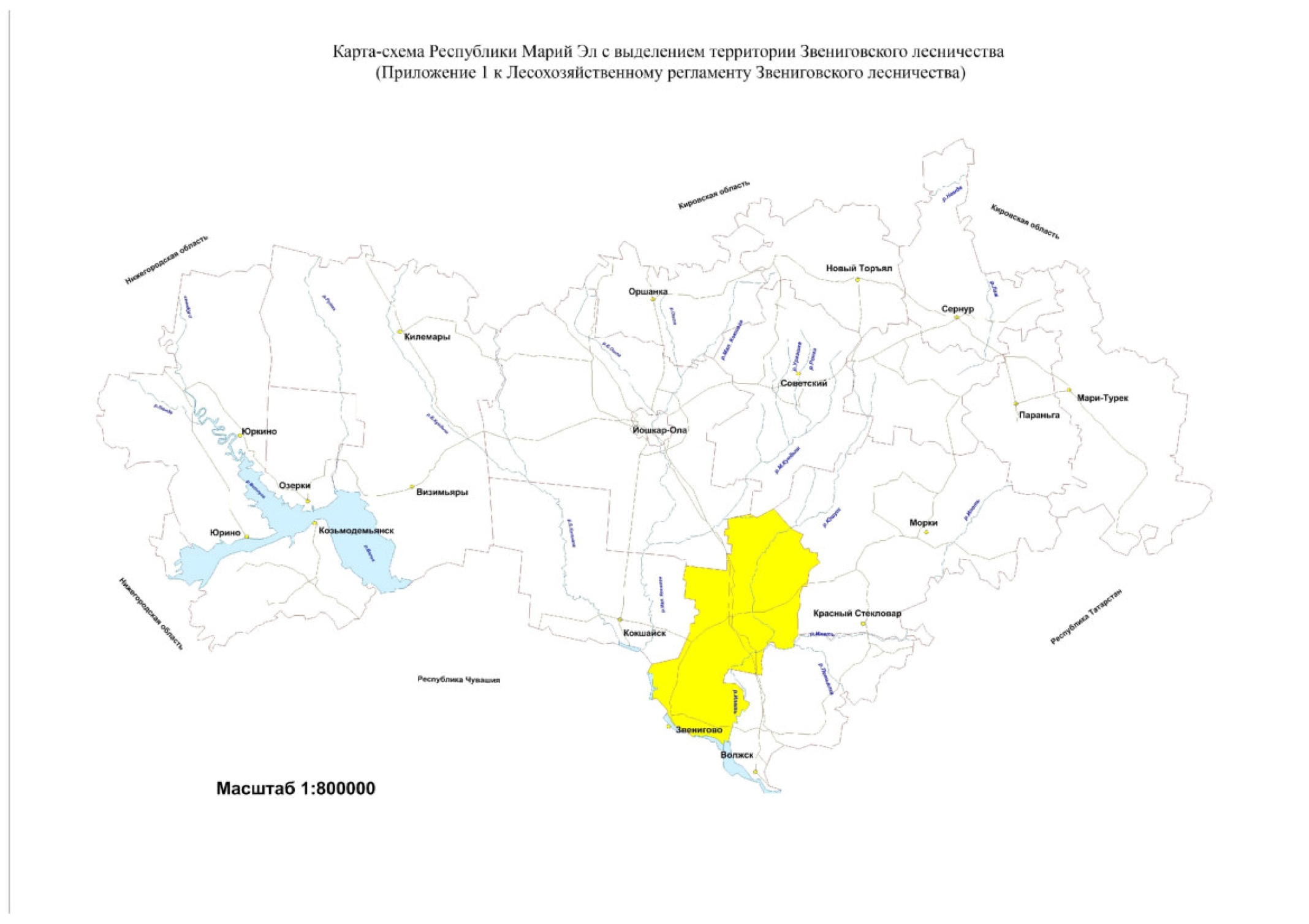 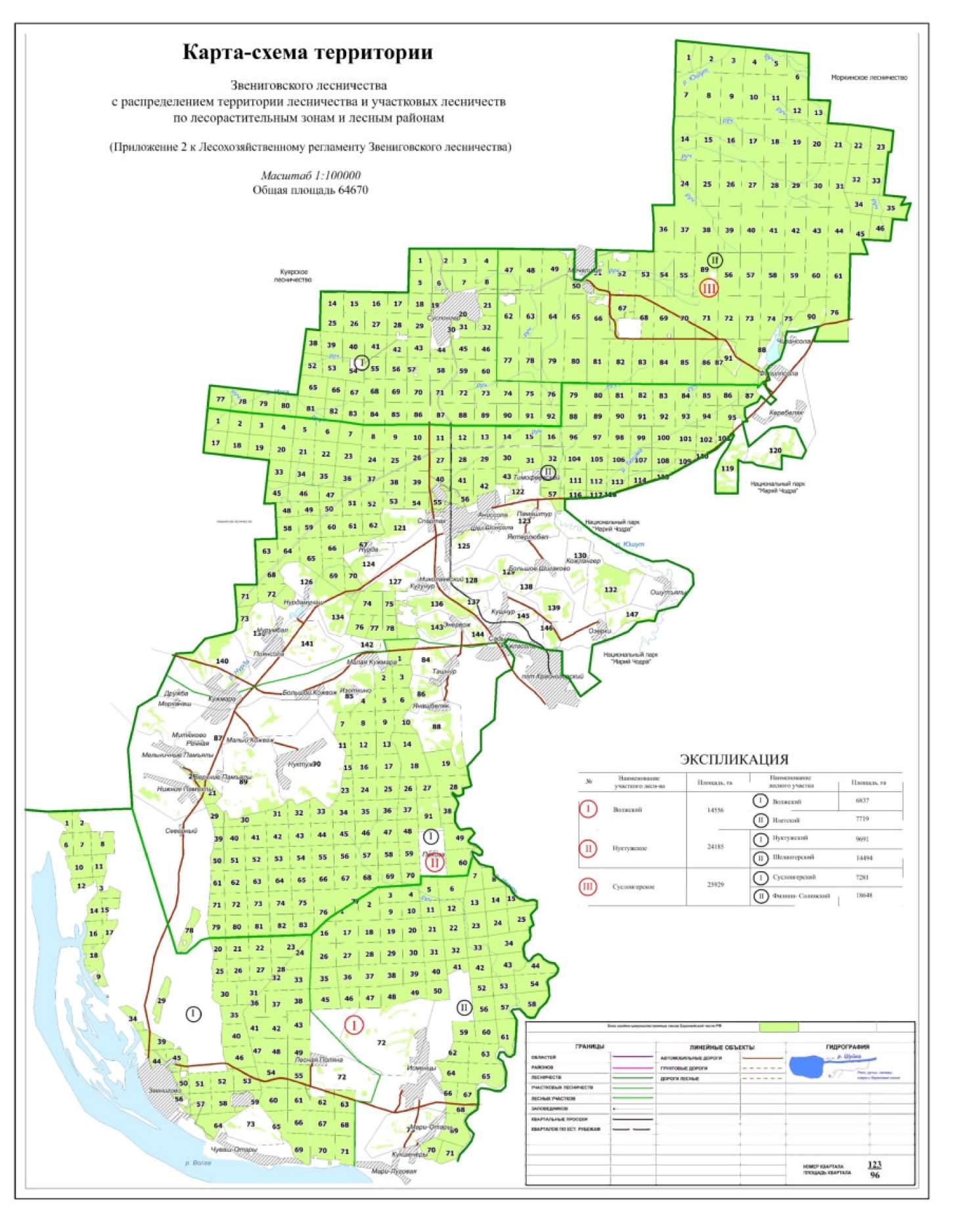 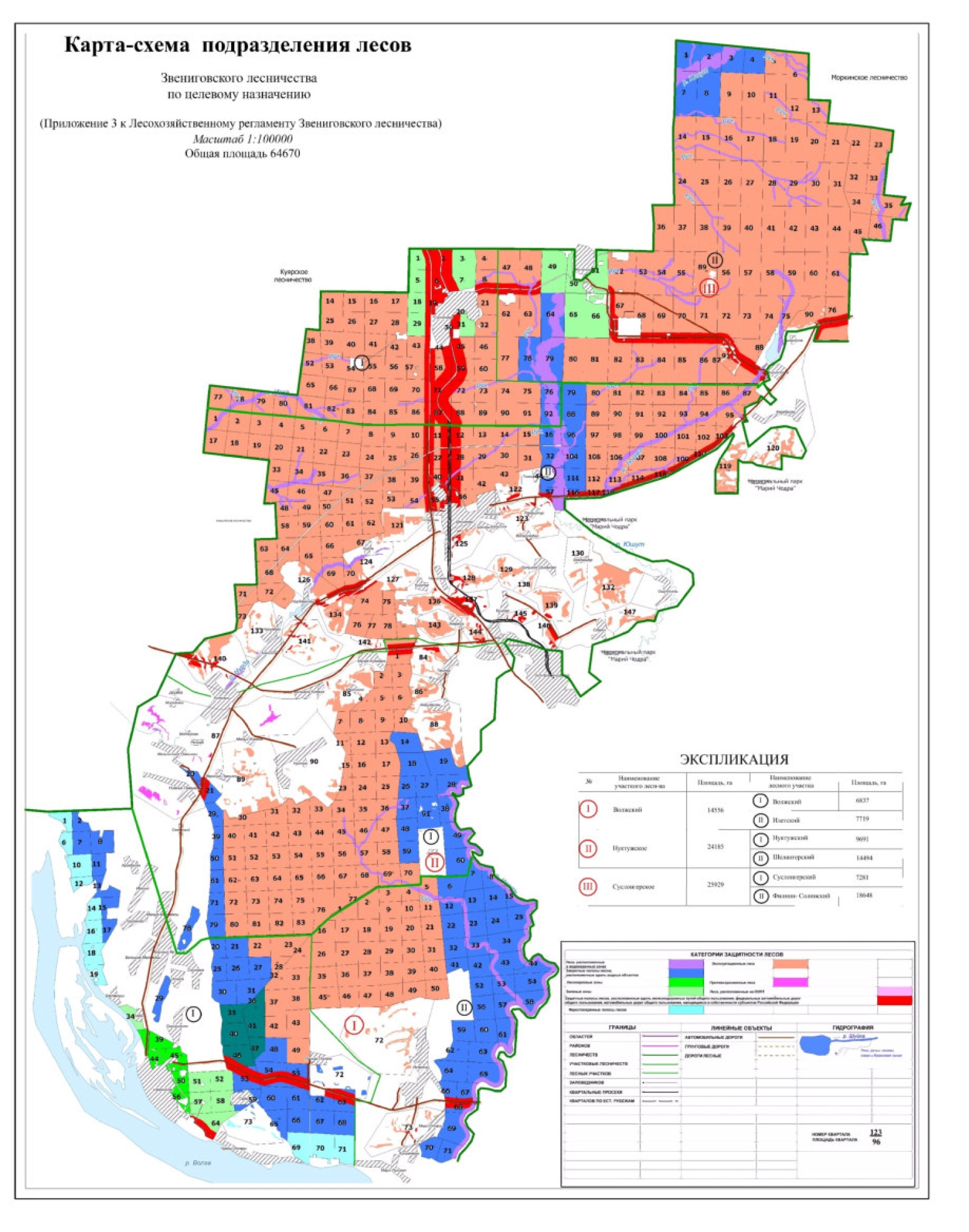 МАРИЙ ЭЛ РЕСПУБЛИКЫН ПЎРТЎС ПОЯНЛЫК, ЭКОЛОГИЙ ДА ЙЫРВЕЛЫМ АРАЛЫМЕ ШОТЫШТО МИНИСТЕРСТВЫЖЕМИНИСТЕРСТВО ПРИРОДНЫХ РЕСУРСОВ, ЭКОЛОГИИ И ОХРАНЫ ОКРУЖАЮЩЕЙ СРЕДЫ РЕСПУБЛИКИ МАРИЙ ЭЛШЎДЫКШЎДЫКПРИКАЗПРИКАЗдекабря 2022 г.№ проект№ ппСодержаниеСтр.Введение6Глава 1Общие сведения141.1Краткая характеристика Звениговского лесничества141.1.1Наименование и местоположение Звениговского лесничества141.1.2Общая площадь Звениговского лесничества141.1.3Распределение территории Звениговского лесничества по муниципальным образованиям141.1.4Распределение лесов Звениговского лесничества по лесорастительным зонам, лесным районам и зонам лесозащитного и лесосеменного районирования151.1.5Распределение лесов Звениговского лесничества по целевому назначению и категориям защитных лесов по кварталам или их частям, а также основания выделения защитных, эксплуатационных и резервных лесов161.1.6Характеристика лесных и нелесных земель из состава земель лесного фонда на территории Звениговского лесничества271.1.7Характеристика имеющихся и проектируемых особо охраняемых природных территорий и объектов, планов по их организации, развитию экологических сетей, сохранению биоразнообразия281.1.8Характеристика проектируемых лесов национального наследия281.1.9Перечень видов биологического разнообразия и размеров буферных зон, подлежащих сохранению при осуществлении лесосечных работ281.1.10Характеристика существующих объектов лесной, лесоперерабатывающей инфраструктуры, объектов, не связанных с созданием лесной инфраструктуры, мероприятий по строительству, реконструкции и эксплуатации указанных объектов, предусмотренных документами территориального планирования291.1.11Виды разрешенного использования лесов на территории Звениговского лесничества с распределением по кварталам31Глава 2Нормативы, параметры и сроки использования лесов382.1Нормативы, параметры и сроки использования  лесов для заготовки древесины382.1.1Расчетная лесосека для осуществления рубок спелых и перестойных лесных насаждений 422.1.2Расчетная лесосека (ежегодный допустимый объем изъятия древесины) для осуществления рубок средневозрастных, приспевающих, спелых, перестойных лесных насаждениях при уходе за лесами952.1.3Расчетная лесосека (ежегодный допустимый объем изъятия древесины) при всех видах рубок1192.1.4Возрасты рубок1212.1.5Параметры основных организационно-технических элементов рубок в спелых и перестойных лесных насаждениях (процент (интенсивность) выборки древесины с учетом полноты древостоя и состава, размеры лесосек, сроки примыкания лесосек, количество зарубов, сроки повторяемости рубок)1222.1.6  Методы лесовосстановления1242.1.7Сроки использования лесов для заготовки древесины и другие сведения1252.2Нормативы, параметры и сроки использования лесов для заготовки живицы1262.3Нормативы, параметры и сроки использования лесов для заготовки и сбора недревесных лесных ресурсов1282.4Нормативы, параметры и сроки использования лесов для заготовки пищевых лесных ресурсов и сбора лекарственных растений1312.4.1Нормативы (ежегодные допустимые объемы) и параметры использования лесов для заготовки пищевых лесных ресурсов и сбора лекарственных растений по их видам1312.4.2Сроки заготовки и сбора пищевых лесных ресурсов и лекарственных растений1332.4.3Сроки заготовки и сбора при заготовке древесных соков1342.4.4Сроки использования лесов для заготовки пищевых лесных ресурсов и сбора лекарственных растений1342.5Нормативы, параметры и сроки использования лесов для осуществления видов деятельности в сфере охотничьего хозяйства1352.6Нормативы, параметры и сроки использования  лесов для ведения сельского хозяйства1362.7Нормативы, параметры и сроки использования лесов для осуществления научно-исследовательской и образовательной деятельности1382.8Нормативы, параметры и сроки использования лесов для осуществления рекреационной деятельности1392.8.1Нормативы использования лесов для осуществления рекреационной деятельности (допустимая рекреационная нагрузка по типам ландшафтов и другое)1402.8.2Перечень кварталов и (или) частей кварталов зоны рекреационной деятельности, в том числе перечень кварталов и (или) их частей, в которых допускается возведение физкультурно-оздоровительных, спортивных и спортивно-технических сооружений1452.8.3Функциональное зонирование территории зоны рекреационной деятельности1452.8.4Перечень некапитальных строений на лесных участках и нормативы их благоустройства1462.8.5Параметры и сроки использования лесов для осуществления рекреационной деятельности1492.9Нормативы, параметры и сроки использования лесов для создания лесных плантаций и их эксплуатации1492.10Нормативы, параметры и сроки использования лесов для выращивания лесных плодовых, ягодных, декоративных растений, лекарственных растений1492.11Нормативы, параметры и сроки использования лесов для создания лесных питомников и их эксплуатации1502.12Нормативы, параметры и сроки использования лесов для осуществления геологического изучения недр, разведки и добычи полезных ископаемых1512.13Нормативы, параметры и сроки использования лесов для строительства и эксплуатации водохранилищ и иных искусственных водных объектов, создания и расширения территорий морских и речных портов, строительства, реконструкции и эксплуатации гидротехнических сооружений1522.14Нормативы, параметры и сроки использования лесов для строительства, реконструкции, эксплуатации линейных объектов1532.15Нормативы, параметры и сроки использования лесов для создания и эксплуатации объектов лесоперерабатывающей инфраструктуры1572.16Нормативы, параметры и сроки использования лесов для осуществления религиозной деятельности1582.17Нормативы, параметры и сроки использования лесов для выполнения изыскательских работ1582.18Нормативы, параметры и сроки использования лесов для осуществления рыболовства, за исключением любительского рыболовства1592.19Требования к охране, защите и воспроизводству лесов1592.19.1Требования к мерам пожарной безопасности в лесах, охране лесов от загрязнения радиоактивными веществами и иного негативного воздействия1592.19.2Требования к защите лесов (нормативы и параметры санитарно-оздоровительных мероприятий, профилактических мероприятий по защите лесов, мероприятий по ликвидации очагов вредных организмов, а также других определенных уполномоченным федеральным органом исполнительной власти мероприятий)1642.19.3Требования к воспроизводству лесов (нормативы, параметры, сроки проведения мероприятий по лесовосстановлению, лесоразведению, уходу за лесами)1782.20Особенности требований к использованию лесов по лесорастительным зонам и лесным районам, включающих схему лесорастительного районирования лесничества, особенности требований (по нормативам, параметрам и срокам использования) к различным видам использования лесов в соответствии с лесорастительными зонами и лесными районами205Глава 3Ограничения использования лесов2073.1Ограничения по видам целевого назначения лесов2073.2Ограничения по видам особо защитных участков лесов2103.3Ограничения по видам использования лесов211ПриложенияСхематическая карта расположения территории Звениговского лесничества Республики Марий Эл221Карта-схема деления по лесорастительным зонам Звениговского лесничества Республики Марий Эл222Карта-схема деления по целевому назначению и категории защитных лесов Звениговского лесничества Республики Марий Эл223№ п/пУчастковое лесничествоЛесной участокАдминистративный район (муниципальное образование)Площадь, га123451ВолжскоеВолжскийЗвениговский район6837,01ВолжскоеИлетскийЗвениговский район7719,02НуктужскоеНуктужскийЗвениговский район9292,02НуктужскоеНуктужскийВолжский район399,02НуктужскоеШелангерскийЗвениговский район14494,03СуслонгерскоеСуслонгерскийЗвениговский район7281,03СуслонгерскоеФилипп-СолинскийЗвениговский район18648,0ВсегоВсего64670,0№ п/пЗона лесосеменного районированияЛесной участокЛесорастительная зонаЛесной районЗона лесозащитного районированияЗона лесосеменного районированияПеречень кварталовПлощадь, га1234567891ВолжскоеВолжскийхвойно-широколиственные лесахвойно-широколиственные леса европейской части Российской Федерациислабая3 зона сосны обыкновенной,4 зона ели европейской,3 зона лиственницы,1 зона дуба черешчатого1, 2, 6 - 8, 10 - 736837,01ВолжскоеИлетскийхвойно-широколиственные лесахвойно-широколиственные леса европейской части Российской Федерациислабая3 зона сосны обыкновенной,4 зона ели европейской,3 зона лиственницы,1 зона дуба черешчатого1 - 50, 52 - 54, 56 - 737719,02НуктужскоеНуктужскийхвойно-широколиственные лесахвойно-широколиственные леса европейской части Российской Федерациислабая3 зона сосны обыкновенной,4 зона ели европейской,3 зона лиственницы,1 зона дуба черешчатого1 - 21, 23 - 919691,02НуктужскоеШелангерскийхвойно-широколиственные лесахвойно-широколиственные леса европейской части Российской Федерациислабая3 зона сосны обыкновенной,4 зона ели европейской,3 зона лиственницы,1 зона дуба черешчатого1 - 14714494,03СуслонгерскоеСуслонгерскийхвойно-широколиственные лесахвойно-широколиственные леса европейской части Российской Федерациислабая3 зона сосны обыкновенной,4 зона ели европейской,3 зона лиственницы,1 зона дуба черешчатого1 - 8, 14 - 21, 25 - 32, 38 - 46, 52 - 60, 65 - 927281,03СуслонгерскоеФилипп-Солинскийхвойно-широколиственные лесахвойно-широколиственные леса европейской части Российской Федерациислабая3 зона сосны обыкновенной,4 зона ели европейской,3 зона лиственницы,1 зона дуба черешчатого1 - 9118648,0ВсегоВсего64670,0Целевое назначение лесовУчастковое лесничествоЛесной участокНомера кварталов или их частейПлощадь, гаОснования деления лесов по целевому назначению123456Всего лесовВолжскоеВолжскийкварталы: 1, 2, 6 - 8, 10 - 736837Всего лесовВолжскоеИлетскийкварталы: 1 - 50, 52 - 54, 56 - 737719Всего лесовВолжскоеИтого14556Всего лесовНуктужскоеНуктужскийкварталы: 1 - 21, 23 - 919691Всего лесовНуктужскоеШелангерскийкварталы: 1 - 14714494Всего лесовНуктужскоеИтого24185Всего лесовСуслонгерскоеСуслонгерскийкварталы: 1 - 8, 14 - 21, 25 - 32, 38 - 46, 52 - 60, 65 - 927281Всего лесовСуслонгерскоеФилипп-Солинскийкварталы: 1 - 9118648Всего лесовСуслонгерскоеИтого25929Всего лесовСуслонгерскоеВсего64670Защитные леса, всего:ВолжскоеВолжскийкварталы: 1, 2, 6 - 8, 10 - 21, 25 - 27, 29 - 31, 34 - 36, 39 - 41, 44 - 48, 50 - 735566,0ст. 111 ЛК РФЗащитные леса, всего:ВолжскоеИлетскийкварталы: 6 - 8, 12 - 15, 22 - 25, 32 - 34, 41 - 44, 52 - 54, 56 - 71части кварталов: 4, 5, 11, 734242,0ст. 111 ЛК РФЗащитные леса, всего:ВолжскоеИтого9808,0ст. 111 ЛК РФЗащитные леса, всего:НуктужскоеНуктужскийкварталы: 14, 18 - 21, 26 - 29, 37 - 39, 48 - 50, 59 - 61, 71, 78, 79, 87, 91части кварталов: 1, 34, 35, 36, 45, 46, 47, 56, 57, 68 - 70, 84, 852538,0ст. 111 ЛК РФЗащитные леса, всего:НуктужскоеШелангерскийкварталы: 16, 32, 44, 57, 79, 96, 104, 111, 116, 118, 145части кварталов: 1, 10 - 12, 14, 15, 17, 21, 26 - 30, 34 - 36, 39 - 41, 45, 46, 48, 54 - 56, 65, 69, 70, 74, 80, 81, 84 - 87, 93 - 95, 99 - 103, 106 - 110, 112 - 115, 117, 119, 122 - 128, 133 - 137, 139 - 142, 144, 1462681,5ст. 111 ЛК РФЗащитные леса, всего:НуктужскоеИтого5219,5ст. 111 ЛК РФЗащитные леса, всего:СуслонгерскоеСуслонгерскийкварталы 1 - 3, 5 - 7, 18 - 20, 29 - 31, 76, 92,части кварталов: 8, 21, 32, 43 - 45, 52 - 54, 57 - 59, 70 - 75, 77 - 83, 85 - 88, 912123,0ст. 111 ЛК РФЗащитные леса, всего:СуслонгерскоеФилипп-Солинскийкварталы: 1 - 4, 7, 8, 49 - 51, 64 - 66, 78, 79,части кварталов: 5, 6, 11 - 20, 24, 25, 27 - 30, 33, 35, 38, 39, 42, 46 - 48, 52 - 56, 58, 59, 61 - 63, 67 - 72, 74 - 77, 80, 82 - 914133,0ст. 111 ЛК РФЗащитные леса, всего:СуслонгерскоеИтого6256,0ст. 111 ЛК РФЗащитные леса, всего:Всего21283,5ст. 111 ЛК РФв том числе:леса, расположенные в водоохранных зонахВолжскоеВолжскийчасти кварталов: 16, 18, 19, 69, 70, 7175,9ст.113 ЛК РФ, ст. 65 Водного кодекса Российской Федерациилеса, расположенные в водоохранных зонахВолжскоеИлетскийчасти кварталов: 4 - 8, 11 - 15, 23, 25, 32 - 34, 42 - 44, 53, 54, 57, 58, 60, 61, 63, 65, 67 - 69, 71685,1ст.113 ЛК РФ, ст. 65 Водного кодекса Российской Федерациилеса, расположенные в водоохранных зонахВолжскоеИтого761,0ст.113 ЛК РФ, ст. 65 Водного кодекса Российской Федерациилеса, расположенные в водоохранных зонахНуктужскоеНуктужскийчасти кварталов: 28, 34 - 38, 45 - 47, 49, 56, 57, 60, 68 - 70, 87237,0ст.113 ЛК РФ, ст. 65 Водного кодекса Российской Федерациилеса, расположенные в водоохранных зонахНуктужскоеШелангерскийчасти кварталов: 1, 14 - 17, 21, 28 - 30, 32, 34 - 36, 40, 41, 44 - 46, 48, 54, 57, 65, 69, 70, 80, 81, 84 - 88, 93 - 96, 99 - 101, 104, 106 - 109, 111 - 118, 123, 124, 126, 133, 140874,0ст.113 ЛК РФ, ст. 65 Водного кодекса Российской Федерациилеса, расположенные в водоохранных зонахНуктужскоеИтого1111,0ст.113 ЛК РФ, ст. 65 Водного кодекса Российской Федерациилеса, расположенные в водоохранных зонахСуслонгерскоеСуслонгерскийчасти кварталов: 8, 32, 52 - 54, 70, 72 - 83, 85, 86, 91, 92363,0ст.113 ЛК РФ, ст. 65 Водного кодекса Российской Федерациилеса, расположенные в водоохранных зонахСуслонгерскоеФилипп-Солинскийчасти кварталов: 1 - 3, 5 - 8, 11 - 20, 24, 25, 27 - 30, 33, 35, 38, 39, 42, 46 - 48, 52 - 56, 58, 59, 61, 63, 64, 70, 71, 74, 75, 77 - 80, 82 - 84, 86 - 88, 891388,0ст.113 ЛК РФ, ст. 65 Водного кодекса Российской Федерациилеса, расположенные в водоохранных зонахСуслонгерскоеИтого1751,0ст.113 ЛК РФ, ст. 65 Водного кодекса Российской Федерациилеса, расположенные в водоохранных зонахВсего3623,0ст.113 ЛК РФ, ст. 65 Водного кодекса Российской Федерациилеса, выполняющие функции защиты природных и иных объектов, всегов том числе:ВолжскоеВолжскийкварталы: 34, 35, 36, 39, 40, 41, 44, 45, 47, 50, 51, 52, 56, 57, 58, 64части кварталов: 46, 52 - 55, 61 - 63, 721865,0ст. 114 ЛК РФлеса, выполняющие функции защиты природных и иных объектов, всегов том числе:ВолжскоеИлетскийчасти кварталов: 66 - 68, 7365,0ст. 114 ЛК РФлеса, выполняющие функции защиты природных и иных объектов, всегов том числе:ВолжскоеИтого1930,0ст. 114 ЛК РФлеса, выполняющие функции защиты природных и иных объектов, всегов том числе:НуктужскоеНуктужскийчасти кварталов: 1, 20, 21, 84, 85, 87106,0ст. 114 ЛК РФлеса, выполняющие функции защиты природных и иных объектов, всегов том числе:НуктужскоеШелангерскийкварталы: 137, 145части кварталов: 10 - 12, 26 - 28, 39 - 41, 54 - 57, 69, 70, 74, 95, 102, 103, 108 - 110, 112 - 119, 122 - 128, 134 - 136, 139 - 144, 1461077,5ст. 114 ЛК РФлеса, выполняющие функции защиты природных и иных объектов, всегов том числе:НуктужскоеИтого1183,5ст. 114 ЛК РФлеса, выполняющие функции защиты природных и иных объектов, всегов том числе:СуслонгерскоеСуслонгерскийкварталы: 2, 3, 6, 19, 20, 30части кварталов: 1, 5, 7, 8, 18, 21, 29, 31, 43 - 45, 57 - 59, 70 - 72, 86 - 881677,0ст. 114 ЛК РФлеса, выполняющие функции защиты природных и иных объектов, всегов том числе:СуслонгерскоеФилипп-Солинскийкварталы: 49 - 51, 65, 66части кварталов: 47, 48, 52, 62, 63, 67 - 72, 76, 82 - 88, 90, 911503,0ст. 114 ЛК РФлеса, выполняющие функции защиты природных и иных объектов, всегов том числе:СуслонгерскоеИтого3180,0ст. 114 ЛК РФВсего6293,5леса, расположенные в первом и втором поясах зон санитарной охраны источников питьевого и хозяйственно-бытового водоснабженияВолжскоеВолжскийкварталы: 35, 36, 40, 41, 47части кварталов: 46606,0ст. 114 ЛК РФлеса, расположенные в первом и втором поясах зон санитарной охраны источников питьевого и хозяйственно-бытового водоснабженияИтого606,0ст. 114 ЛК РФлеса, расположенные в защитных полосах лесов ВолжскоеВолжскийчасти кварталов: 46, 52 - 55, 61 - 64, 72334,0ст. 114 ЛК РФлеса, расположенные в защитных полосах лесов ВолжскоеИлетскийчасти кварталов: 66 - 68, 7365,0ст. 114 ЛК РФлеса, расположенные в защитных полосах лесов ВолжскоеИтого399,0ст. 114 ЛК РФлеса, расположенные в защитных полосах лесов НуктужскоеНуктужскийчасти кварталов: 1, 20, 21, 84, 85, 87106,0ст. 114 ЛК РФлеса, расположенные в защитных полосах лесов НуктужскоеШелангерскийкварталы: 137, 145части кварталов: 10 - 12, 26 - 28, 39 - 41, 54 - 57, 69, 70, 74, 95, 102, 103, 108 - 110, 112 - 119, 122 - 128, 134 - 136, 139 - 144, 1461077,5ст. 114 ЛК РФлеса, расположенные в защитных полосах лесов НуктужскоеИтого1183,5ст. 114 ЛК РФлеса, расположенные в защитных полосах лесов СуслонгерскоеСуслонгерскийкварталы: 2, 6, 19, 30части кварталов: 1, 5, 7, 8, 18, 21, 29, 31, 43 - 45, 57 - 59, 70 - 72, 86 - 881046,0ст. 114 ЛК РФлеса, расположенные в защитных полосах лесов СуслонгерскоеФилипп-Солинскийчасти кварталов: 47, 48, 52, 62, 63, 67 - 72, 76, 82 - 88, 90, 91575,0ст. 114 ЛК РФлеса, расположенные в защитных полосах лесов СуслонгерскоеИтого1621,0ст. 114 ЛК РФлеса, расположенные в защитных полосах лесов Всего3203,5ст. 114 ЛК РФлеса, расположенные в зеленых зонахВолжскоеВолжскийкварталы: 34, 51, 52, 57, 58часть квартала: 64563,0ст. 114 ЛК РФлеса, расположенные в зеленых зонахВолжскоеИтого563,0ст. 114 ЛК РФлеса, расположенные в зеленых зонахСуслонгерскоеСуслонгерскийкварталы: 3, 20части кварталов: 1, 5, 7, 18, 29, 31631,0ст. 114 ЛК РФлеса, расположенные в зеленых зонахСуслонгерскоеФилипп-Солинскийкварталы: 49 - 51, 65, 66928,0ст. 114 ЛК РФлеса, расположенные в зеленых зонахСуслонгерскоеИтого1559,0ст. 114 ЛК РФлеса, расположенные в зеленых зонахВсего2122,0ст. 114 ЛК РФлеса, расположенные в лесопарковых зонахВолжскоеВолжскийкварталы: 39, 44, 45, 50, 56362,0ст. 114 ЛК РФлеса, расположенные в лесопарковых зонахВолжскоеИтого362,0ст. 114 ЛК РФценные леса, всегоВолжскоеВолжскийкварталы: 1, 2, 6, 7, 8, 10 - 15, 20, 21, 25 - 27, 29 - 31, 48, 59, 60, 65 - 68части кварталов: 16, 18, 19, 47, 53 - 55, 61 - 63, 69 - 733625,1ст. 114 ЛК РФценные леса, всегоВолжскоеИлетскийкварталы: 22, 24, 41, 52, 56, 59, 60, 62, 64, 70части кварталов: 6 - 8, 12 - 15, 23, 25, 32 - 34, 42 - 44, 53, 54, 57, 58, 61, 63, 65 - 69, 713491,9ст. 114 ЛК РФценные леса, всегоВолжскоеИтого7117ст. 114 ЛК РФценные леса, всегоНуктужскоеНуктужскийкварталы: 14, 18, 19, 26, 27, 29, 39, 48, 50, 59, 61, 71, 78, 79, 91части кварталов: 20, 21, 28, 37, 38, 49, 60, 872195,0ст. 114 ЛК РФценные леса, всегоНуктужскоеШелангерскийкварталы: 79части кварталов: 16, 32, 44, 57, 88, 96, 104, 111, 116730,0ст. 114 ЛК РФценные леса, всегоНуктужскоеИтого2925,0ст. 114 ЛК РФценные леса, всегоСуслонгерскоеСуслонгерскийчасти кварталов: 76, 8283,0ст. 114 ЛК РФценные леса, всегоСуслонгерскоеФилипп-Солинскийквартал: 4части кварталов: 1 - 3, 7, 8, 64, 78, 791242,0ст. 114 ЛК РФценные леса, всегоСуслонгерскоеИтого1325,0ст. 114 ЛК РФценные леса, всегоВсего11367,0ст. 114 ЛК РФв том числе:противоэрозионные лесаНуктужскоеНуктужскийчасть квартала: 8784,0ст. 115 ЛК РФпротивоэрозионные лесаНуктужскоеИтого84,0ст. 115 ЛК РФзапретные полосы лесов, расположенные вдоль водных объектовВолжскоеВолжскийкварталы: 2, 7, 8, 11, 13, 15, 17, 20, 21, 25 - 27, 29 - 31, 48, 59, 60, 65 - 68части кварталов: 47, 53 - 55, 61 - 63, 72, 732674,0ст. 115 ЛК РФзапретные полосы лесов, расположенные вдоль водных объектовВолжскоеИлетскийквартала: 22, 24, 41, 52, 56, 59, 60, 62, 64, 70части кварталов: 6 - 8, 12 - 15, 23, 25, 32 - 34, 42 - 44, 53, 54, 57, 58, 61, 63, 65 - 69, 713491,9ст. 115 ЛК РФзапретные полосы лесов, расположенные вдоль водных объектовВолжскоеИтого6165,9ст. 115 ЛК РФзапретные полосы лесов, расположенные вдоль водных объектовНуктужскоеНуктужскийкварталы: 14, 18, 19, 26, 27, 29, 39, 48, 50, 59, 61, 71, 78, 79, 91части кварталов: 20, 21, 28, 37, 38, 49, 602111,0ст. 115 ЛК РФзапретные полосы лесов, расположенные вдоль водных объектовНуктужскоеШелангерскийквартал: 79части кварталов: 16, 32, 44, 57, 88, 96, 104, 111, 116730,0ст. 115 ЛК РФзапретные полосы лесов, расположенные вдоль водных объектовНуктужскоеИтого2841,0ст. 115 ЛК РФзапретные полосы лесов, расположенные вдоль водных объектовСуслонгерскоеСуслонгерскийчасти кварталов: 76, 8283,0ст. 115 ЛК РФзапретные полосы лесов, расположенные вдоль водных объектовСуслонгерскоеФилипп-Солинскийквартал: 4части кварталов: 1 - 3, 7, 8, 64, 78, 791242,0ст. 115 ЛК РФзапретные полосы лесов, расположенные вдоль водных объектовСуслонгерскоеИтого1325,0ст. 115 ЛК РФВсего10331,9нерестоохранные полосы лесовВолжскоеВолжскийкварталы: 1, 6, 10, 12, 14части кварталов: 16, 18, 19, 69 - 71, 73951,1ст. 115 ЛК РФнерестоохранные полосы лесовВолжскоеИтого951,1ст. 115 ЛК РФЭксплуатационные лесаВолжскоеВолжскийкварталы: 22 - 24, 28, 32, 33, 37, 38, 42, 43, 491271,0ст. 117 ЛК РФЭксплуатационные лесаВолжскоеИлетскийкварталы: 1 - 3, 9, 10, 16 - 21, 26 - 31, 35 - 40, 45 - 50, 72части кварталов: 4, 5, 11, 733477,0ст. 117 ЛК РФЭксплуатационные лесаВолжскоеИтого4748,0ст. 117 ЛК РФЭксплуатационные лесаНуктужскоеНуктужскийкварталы: 2 - 13, 15 - 17, 23 - 25, 30 - 33, 40 - 44, 51 - 55, 58, 62 - 67, 72 - 77, 80 - 83, 86, 88 - 90части кварталов: 1, 34 - 36, 45 - 47, 56, 57, 68 - 70, 84, 857153,0ст. 117 ЛК РФЭксплуатационные лесаНуктужскоеШелангерскийкварталы: 2 - 9, 13, 18 - 20, 22 - 25, 31, 33, 37, 38, 42, 43, 47, 49 - 53, 58 - 64, 66 - 68, 71 - 73, 75 - 78, 82, 83, 89 - 92, 97, 98, 105, 120, 121, 129 - 132, 138, 143, 147части кварталов: 1, 10 - 12, 14, 15, 17, 21, 26 - 30, 34 - 36, 39 - 41, 45, 46, 48, 54 - 56, 65, 69, 70, 74, 80, 81, 84 - 87, 93 - 95, 99 - 103, 106 - 110, 112 - 115, 117, 119, 122 - 128, 133 - 137, 139 - 142, 144, 14611812,5ст. 117 ЛК РФЭксплуатационные лесаНуктужскоеИтого18965,5ст. 117 ЛК РФЭксплуатационные лесаСуслонгерскоеСуслонгерскийкварталы: 4, 14 - 17, 25 - 28, 38 - 42, 46, 55, 56, 60, 65 - 69, 84, 89, 90части кварталов: 8, 21, 32, 43 - 45, 52 - 54, 57 - 59, 70 - 75, 77 - 83, 85 - 88, 915158,0ст. 117 ЛК РФЭксплуатационные лесаСуслонгерскоеФилипп-Солинскийкварталы: 9, 10, 21 - 23, 26, 31, 32, 34, 36, 37, 40, 41, 43 - 45, 57, 60, 73, 80, 81части кварталов: 5, 6, 11 - 20, 24, 25, 27 - 30, 33, 35, 38, 39, 42, 46 - 48, 52 - 56, 58, 59, 61 - 63, 67 - 72, 74 - 77, 80, 82 - 9114515,0ст. 117 ЛК РФЭксплуатационные лесаСуслонгерскоеИтого19673,0ст. 117 ЛК РФЭксплуатационные лесаВсего43386,5ст. 117 ЛК РФПоказатели характеристики земельВсего по лесничествуВсего по лесничествуПоказатели характеристики земельплощадь, га%123Общая площадь земель лесного фонда64670100Лесные земли, всего6097794,3Земли, покрытые лесной растительностью, всего59605,292,1Земли, не покрытые лесной растительностью, всего1371,82,2в том числе:вырубки691,11,2гари00редины00прогалины26,80другие653,91Нелесные земли, всего36935,7в том числе:просеки387,50,6дороги386,30,6болота634,11,0другие2285,13,5Наименование объектаЕдиница измеренияОбъем, всегоИз них требуют реконструкцииПроектируемые мероприятия12345Существующие объектыСуществующие объектыСуществующие объектыСуществующие объектыСуществующие объектыЛесные дорогикм958,512,0ремонт дорогиКвартальная просекага387,512,0расчисткаКвартальная просекага387,56,0разрубкаПротивопожарный разрывга175,46,5расчисткаВиды разрешенного использования лесовНаименование участкового лесничестваНаименование лесного участкаПеречень кварталов или их частейПлощадь, га12345Заготовка древесиныВолжскоеВолжскийкварталы:1, 2, 6-8, 10-736837,0Заготовка древесиныВолжскоеИлетскийкварталы: 1-50, 52-54, 56-737719,0Заготовка древесиныНуктужскоеНуктужскийкварталы: 1-21,  23-919691,0Заготовка древесиныНуктужскоеШелангерскийкварталы: 1-14714494,0Заготовка древесиныСуслонгерскоеСуслонгерскийкварталы: 1-8, 14-21, 25-32, 38-46, 52-60, 65-927281,0Заготовка древесиныСуслонгерскоеФилипп-Солинскийкварталы: 1-9118648,0Заготовка древесиныИТОГО64670,0Заготовка живицы1.ВолжскоеВолжскийкварталы:1, 2, 6-8, 10-736837,0Заготовка живицы1.ВолжскоеИлетскийкварталы: 1-13, 15-44, 46-50, 52-54, 56-73, части кварталов 14, 457704,9Заготовка живицы1.НуктужскоеНуктужскийкварталы: 1-10, 12-21, 23-29, 31-91,  части кварталов 11,309676,1Заготовка живицы1.НуктужскоеШелангерскийкварталы: 1-24, 26-55, 57-147, части кварталов 25, 5614482,9Заготовка живицы1.СуслонгерскоеСуслонгерскийкварталы: 1-8, 14-21, 25-32, 38-46, 52-60, 65-927281,0Заготовка живицы1.СуслонгерскоеФилипп-Солинскийкварталы: 1-9118648,0Заготовка живицы1.ИТОГО64629,9Заготовка и сбор недревесных лесных ресурсовв том числе:заготовки пневого осмолаВолжскоеВолжскийкварталы: 1, 2, 6-8, 10-15, 17, 20-68, части кварталов: 16, 18, 19, 69- 716729,6заготовки пневого осмолаВолжскоеИлетскийкварталы:1-3, 9-11, 14, 16-22, 24, 26-32, 35-42, 45-50, 52, 56, 59, 62, 64, 66, 70, 72, 73, части кварталов: 4-8, 12, 13, 15, 23, 25, 33, 34, 43, 44, 53, 54, 57, 58, 60, 61, 63, 65, 67-69, 717519,7заготовки пневого осмолаНуктужскоеНуктужскийкварталы: 1-21, 23-26, 29-33, 39-44, 48, 50-55, 58, 59, 61-67, 71-86, 88-91, части кварталов: 27, 28, 34-38, 45-47, 49, 56, 57, 60, 68-70, 879418,6заготовки пневого осмолаНуктужскоеШелангерскийкварталы: 2-13, 18-20, 22-27, 31, 33, 37-39, 42, 43, 47, 50-53, 55, 56, 58-64, 66-68, 71-80, 82, 83, 89-92, 97, 98, 102, 103, 105, 110, 111, 117, 119-122, 125, 127-132, 134-139, 141-147, части кварталов: 1, 14-17, 21, 28-30, 32, 34-36, 40, 41, 44-46, 48, 49, 54, 57, 65, 69, 70, 81, 84-88, 93-96, 99-101, 104, 106-109,112-116, 118, 123, 124, 126, 133, 14013966,8заготовки пневого осмолаСуслонгерскоеСуслонгерскийкварталы: 1-7, 14-21, 25 -31, 38-46, 55-60, 65-69, 84, 87-90, части кварталов:8, 32, 52-54, 70-83, 85, 86, 91, 927028,8заготовки пневого осмолаСуслонгерскоеФилипп-Солинскийкварталы: 4, 9, 10, 21, 22, 26, 31, 36, 37, 40, 41, 43, 57, 60, 62, 66-69, 72, 73, 76, 80, 81, 85, 90, 91 части кварталов:1-3, 5-8, 11-20, 23-25, 27-30, 32-35, 38, 39, 42, 44-56, 58, 59, 61, 63-65, 70, 71, 74, 75, 77-79, 82-84, 86-8917567,3заготовки пневого осмолаИТОГО62230,8сбора лесной подстилкиВолжскоеВолжскоекварталы: 22-24, 28, 32, 33, 37, 38, 42, 43, 491271,0сбора лесной подстилкиВолжскоеИлетскийкварталы:1-3, 9, 10, 16-21, 26-31, 35-40, 45-50,72, части кварталов: 4, 5, 11, 733477,0сбора лесной подстилкиНуктужскоеНуктужскийкварталы:2-13, 15-17, 23-25, 30-33, 40-44, 51-55, 58, 62-67, 72-77, 80-83, 86, 88-90, части кварталов:1, 34-36, 45-47, 56, 57, 68-70, 84, 857153,0сбора лесной подстилкиНуктужскоеШелангерскийкварталы: 2-9, 13, 18-20, 22-25 ,31, 33, 37, 38, 42, 43, 47, 49-53, 58-64, 66-68, 71-73, 75-78, 82, 83, 89-92, 97, 98, 105, 120, 121, 129-132, 138, 143, 147, части кварталов:1, 10-12, 14, 15, 17, 21, 26-30, 34-36, 39-41, 45, 46, 48, 54-56, 65, 69, 70, 74, 80, 81, 84-87,  93-95, 99-103, 106-110, 112-115, 117, 119, 122-128, 133-137, 139-142, 144, 14611812,5сбора лесной подстилкиСуслонгерскоеСуслонгерскийкварталы:4, 14-17, 25-28, 38-42, 46, 55, 56, 60, 65-69, 84, 89, 90, части кварталов:8, 21, 32, 43-45, 52-54, 57-59, 70-75, 77-83, 85-88, 915158,0сбора лесной подстилкиСуслонгерскоеФилипп-Солинскийкварталы:9, 10, 21-23, 26, 31, 32, 34, 36, 37, 40, 41, 43-45, 57, 60, 73, 80, 81,части кварталов: 5, 6, 11-20, 24, 25, 27-30, 33, 35, 38, 39, 42, 46-48, 52-56, 58, 59, 61-63, 67-72, 74-77, 80, 82-9114515,0сбора лесной подстилкиИТОГО43386,5Заготовка и сбор недревесных лесных ресурсов(кроме заготовки пневого осмола и сбора лесной подстилки)ВолжскоеВолжскийкварталы: 1, 2, 6-8, 10-736837,0Заготовка и сбор недревесных лесных ресурсов(кроме заготовки пневого осмола и сбора лесной подстилки)ВолжскоеИлетскийкварталы: 1-50, 52-54, 56-737719,0Заготовка и сбор недревесных лесных ресурсов(кроме заготовки пневого осмола и сбора лесной подстилки)НуктужскоейНуктужскийкварталы: 1-21, 23-919691,0Заготовка и сбор недревесных лесных ресурсов(кроме заготовки пневого осмола и сбора лесной подстилки)НуктужскоейШелангерскийкварталы: 1-14714494,0Заготовка и сбор недревесных лесных ресурсов(кроме заготовки пневого осмола и сбора лесной подстилки)СуслонгерскоеСуслонгерскийкварталы: 1-8, 14-21, 25-32, 38-46, 52-60, 65-927281,0Заготовка и сбор недревесных лесных ресурсов(кроме заготовки пневого осмола и сбора лесной подстилки)СуслонгерскоеФилипп-Солинскийкварталы: 1-9118648,0Заготовка и сбор недревесных лесных ресурсов(кроме заготовки пневого осмола и сбора лесной подстилки)ИТОГО64670,0Заготовка пищевых лесных ресурсов и сбор лекарственных растенийВолжскоеВолжскийкварталы: 1, 2, 6-8, 10-736837,0Заготовка пищевых лесных ресурсов и сбор лекарственных растенийВолжскоеИлетскийкварталы: 1-50, 52-54, 56-737719,0Заготовка пищевых лесных ресурсов и сбор лекарственных растенийНуктужскоеНуктужскийкварталы: 1-21, 23-919691,0Заготовка пищевых лесных ресурсов и сбор лекарственных растенийНуктужскоеШелангерскийкварталы: 1-14714494,0Заготовка пищевых лесных ресурсов и сбор лекарственных растенийСуслонгерскоеСуслонгерскийкварталы: 1-8, 14-21, 25-32, 38-46, 52-60, 65-927281,0Заготовка пищевых лесных ресурсов и сбор лекарственных растенийСуслонгерскоеФилипп-Солинскийкварталы: 1-9118648,0Заготовка пищевых лесных ресурсов и сбор лекарственных растенийИТОГО64670,0Осуществление видов деятельности в сфере охотничьего хозяйстваВолжскоеВолжскийкварталы: 1, 2, 6-8, 10-33, 35-38, 40-43, 46-49, 53-55, 59-63, 65-73, части кварталов: 645912,0Осуществление видов деятельности в сфере охотничьего хозяйстваВолжскоеИлетскийкварталы: 1-50, 52-54, 56-737719,0Осуществление видов деятельности в сфере охотничьего хозяйстваНуктужскоеНуктужскийкварталы: 1-21, 23-919691,0Осуществление видов деятельности в сфере охотничьего хозяйстваНуктужскоеШелангерскийкварталы: 1-14714494,0Осуществление видов деятельности в сфере охотничьего хозяйстваСуслонгерскоеСуслонгерскийкварталы: 2, 4, 8, 14-17, 19, 21, 25-28, 30, 32, 38-46, 52-60, 65-92, части кварталов: 1, 5,7, 18, 29, 316650,0Осуществление видов деятельности в сфере охотничьего хозяйстваСуслонгерскоеФилипп-Солинскийкварталы: 1-48, 52-64, 67-9117720,0Осуществление видов деятельности в сфере охотничьего хозяйстваИТОГО62186,0Ведение сельского хозяйства,в том числесенокошение и пчеловодствоВолжскоеВолжскийкварталы: 1, 2, 6-8, 10-33, 34, 35-38, 40-43, 46-49, 51-55, 57-63, 65-73, части кварталов: 64, 526475,0сенокошение и пчеловодствоВолжскоеИлетскийкварталы: 1-50, 52-54, 56-737719,0сенокошение и пчеловодствоНуктужскоеНуктужскийкварталы: 1-21, 23-919691,0сенокошение и пчеловодствоНуктужскоеШелангерскийкварталы: 1-14714494,0сенокошение и пчеловодствоСуслонгерскоеСуслонгерскийкварталы: 1-8, 14-21, 25-32, 38-46, 52-60, 65-927281сенокошение и пчеловодствоСуслонгерскоеФилипп-Солинскийкварталы: 1-9118648сенокошение и пчеловодствоИТОГО64308товарная аквакультура (товарное рыбоводство)ВолжскоеВолжскийкварталы: 1, 2, 6-8, 10-33, 35-38, 40-43, 46-49, 53-55, 59-63, 65-73, части квартала: 645912,0товарная аквакультура (товарное рыбоводство)ВолжскоеИлетскийкварталы: 1-50, 52-54, 56-737719,0товарная аквакультура (товарное рыбоводство)НуктужскоеНуктужскийкварталы: 1-21, 23-919691,0товарная аквакультура (товарное рыбоводство)НуктужскоеШелангерскийкварталы: 1-14714494,0товарная аквакультура (товарное рыбоводство)СуслонгерскоеСуслонгерскийкварталы: 2, 4, 6, 8, 14-17, 19, 21, 25-28, 30, 32, 38-46, 52-60, 65-92части кварталов: 1, 5, 7, 18, 29, 316650товарная аквакультура (товарное рыбоводство)СуслонгерскоеФилипп-Солинскийкварталы: 1-48, 52-64, 67-9117720товарная аквакультура (товарное рыбоводство)ИТОГО62186все виды ведения сельского хозяйства (кроме пчеловодства, сенокошения и товарной аквакультуры (товарного рыбоводства)ВолжскоеВолжскийкварталы:2-5, 9, 10, 12-14, 20, 22, 26, 35, 53, 54, 46-49, 53-55, 66, части кварталов: 1, 6-8, 11, 15- 19, 21, 23-25, 27-33, 36-38, 40-43, 47-49, 55, 59-65, 67-733773,7все виды ведения сельского хозяйства (кроме пчеловодства, сенокошения и товарной аквакультуры (товарного рыбоводства)ВолжскоеИлетскийкварталы: 3, 9, 10, 19-22, 24, 28, 37, 41, 52, 56,59, части кварталов: 1, 2, 4-8, 11-18, 23, 25-27, 29-36, 38-40, 42-50, 53, 54, 57, 58, 60-73 5587,5все виды ведения сельского хозяйства (кроме пчеловодства, сенокошения и товарной аквакультуры (товарного рыбоводства)НуктужскоеНуктужскийкварталы: 23-25, 39-44, 50, 64, 71, 81, 82, 91, части кварталов: 1-21, 26-38, 45-49, 51-63, 65-70, 72-80, 83-905915,4 все виды ведения сельского хозяйства (кроме пчеловодства, сенокошения и товарной аквакультуры (товарного рыбоводства)НуктужскоеШелангерскийкварталы: 2, 22-25, 39, 42, 43, 49, 50, 53, 60-62, 64, 71, 91, 92, 97, 98, 102-103, 105, 110, 119-122, 125, 127-132, 134-139, 141-147, части кварталов: 1, 3-21, 26-38, 40, 41, 44-48, 51, 52, 54-59, 63, 65-70, 72-90, 93-96, 99-101, 104, 106-109, 111-118, 123, 124, 126, 133, 1409095,9все виды ведения сельского хозяйства (кроме пчеловодства, сенокошения и товарной аквакультуры (товарного рыбоводства)СуслонгерскоеСуслонгерскийкварталы: 1-4, 16, 17, 26-28, 38, 40-42, 55, 56, 60, 65- 66, 68, 69, 71, 84, 87-89, части кварталов: 5-8, 14-15, 18-21, 25, 29-32, 39, 43-46, 52-54, 57-59, 67, 70, 72-83, 85, 86, 90-925626,8все виды ведения сельского хозяйства (кроме пчеловодства, сенокошения и товарной аквакультуры (товарного рыбоводства)СуслонгерскоеФилипп-Солинскийкварталы: 4, 10, 21-23, 26, 31, 32, 34, 36, 37, 43-45, 60, 62, 67-69, 72, 73, 76, 81, 85, 91, части кварталов: 1-3, 5-9, 11-20, 24, 25, 27-30, 33, 35, 38-42, 46-59, 61, 63-66, 70, 71, 74, 75, 77-80, 82-84, 86-9016053,3все виды ведения сельского хозяйства (кроме пчеловодства, сенокошения и товарной аквакультуры (товарного рыбоводства)ИТОГО46052,6Осуществление научно-исследовательской деятельности, образовательной деятельностиВолжскоеВолжскийкварталы: 1, 2, 6-8, 10-736837,0Осуществление научно-исследовательской деятельности, образовательной деятельностиВолжскоеИлетскийкварталы: 1-50, 52-54, 56-737719,0Осуществление научно-исследовательской деятельности, образовательной деятельностиНуктужскоеНуктужскийкварталы: 1-21, 23-919691,0Осуществление научно-исследовательской деятельности, образовательной деятельностиНуктужскоеШелангерскийкварталы: 1-14714494,0Осуществление научно-исследовательской деятельности, образовательной деятельностиСуслонгерскоеСуслонгерскийкварталы: 1-8, 14-21, 25-32, 38-46, 52-60, 65-927281,0Осуществление научно-исследовательской деятельности, образовательной деятельностиСуслонгерскоеФилипп-Солинскийкварталы: 1-9118648,0Осуществление научно-исследовательской деятельности, образовательной деятельностиИТОГО64670,0Осуществление рекреационной деятельностиВолжскоеВолжскийкварталы: 1, 2, 6-8, 10-736837,0Осуществление рекреационной деятельностиВолжскоеИлетскийкварталы: 1-50, 52-54, 56-737719,0Осуществление рекреационной деятельностиНуктужскоеНуктужскийкварталы: 1-21, 23-919691,0Осуществление рекреационной деятельностиНуктужскоеШелангерскийкварталы: 1-14714494,0Осуществление рекреационной деятельностиСуслонгерскоеСуслонгерскийкварталы: 1-8, 14-21, 25-32, 38-46, 52-60, 65-927281,0Осуществление рекреационной деятельностиСуслонгерскоеФилипп-Солинскийкварталы: 1-9118648,0Осуществление рекреационной деятельностиИТОГО64670,0Создание лесных плантаций и их эксплуатацияВолжскоеВолжскийкварталы: 1, 2, 6-8, 10-15, 17, 20-68, 72, 73, части кварталов:16, 18, 19, 69-716761,1Создание лесных плантаций и их эксплуатацияВолжскоеИлетскийкварталы:1-3, 9, 10, 16-22, 24, 26-31, 35-41, 45-50, 52, 56, 59, 62, 64, 66, 70, 72, 73, части кварталов: 4-8, 11-15, 23, 25, 32-34, 42-44, 53, 54, 57, 58, 60, 61, 63, 65, 67-69, 717033,9Создание лесных плантаций и их эксплуатацияНуктужскоеНуктужскийкварталы: 1-21, 23-27, 29-33, 39-44, 48, 50-55, 58, 59, 61-67, 71-86, 88-91,части кварталов:28, 34-38, 45-47, 49, 56, 57, 60, 68-70, 879454,0Создание лесных плантаций и их эксплуатацияНуктужскоеШелангерскийкварталы: 2-13, 18-20, 22-27, 31, 33, 37-39, 42, 43, 47, 49-53, 55, 56, 58-64, 66-68, 71-79, 82, 83, 89-92, 97, 98, 102, 103, 105, 110, 119-122, 125, 127-132, 134-139, 141-147,части кварталов: 1, 14-17, 21, 28-30, 32, 34-36, 40, 41, 44-46, 48, 54, 57, 65, 69, 70, 80, 81, 84-88, 93-96, 99-101, 104, 106-109, 111-118, 123, 124, 126, 133, 14013620,0Создание лесных плантаций и их эксплуатацияСуслонгерскоеСуслонгерскийкварталы: 1-7, 14-21, 25-31, 38-46, 55-60, 65-69, 71, 84, 87-90,части кварталов: 8, 32, 52-54, 70, 72-83, 85, 86, 91, 926918,0Создание лесных плантаций и их эксплуатацияСуслонгерскоеФилипп-Солинскийкварталы: 4, 9, 10, 21-23, 26, 31, 32, 34, 36, 37, 40, 41, 43-45, 49-51, 57, 60, 62, 65-69, 72, 73, 76, 81, 85, 90, 91части кварталов: 1-3, 5-8, 11-20, 24, 25, 27-30, 33, 35, 38, 39, 42, 46-48, 52-56, 58, 59, 61, 63, 64, 70, 71, 74, 75, 77-80, 82-84, 86- 8917260,0Создание лесных плантаций и их эксплуатацияИТОГО61047,0Выращивание лесных плодовых, ягодных, декоративных растений, лекарственных растений2.ВолжскоеВолжскийкварталы:1, 2, 6-8, 10-736837,0Выращивание лесных плодовых, ягодных, декоративных растений, лекарственных растений2.ВолжскоеИлетскийкварталы: 1-50, 52-54, 56-737719,0Выращивание лесных плодовых, ягодных, декоративных растений, лекарственных растений2.НуктужскоеНуктужскийкварталы: 1-21, 23-919691,0Выращивание лесных плодовых, ягодных, декоративных растений, лекарственных растений2.НуктужскоеШелангерскийкварталы: 1-14714494,0Выращивание лесных плодовых, ягодных, декоративных растений, лекарственных растений2.СуслонгерскоеСуслонгерскийкварталы: 1-8, 14-21, 25-32, 38-46, 52-60, 65-927281,0Выращивание лесных плодовых, ягодных, декоративных растений, лекарственных растений2.СуслонгерскоеФилипп-Солинскийкварталы: 1-9118648,0Выращивание лесных плодовых, ягодных, декоративных растений, лекарственных растений2.ИТОГО64670,0Создание лесных питомников и их эксплуатация2ВолжскоеВолжскийкварталы:1, 2, 6-8, 10-736837,0Создание лесных питомников и их эксплуатация2ВолжскоеИлетскийкварталы: 1-50, 52-54, 56-737719,0Создание лесных питомников и их эксплуатация2НуктужскоеНуктужскийкварталы: 1-21,  23-919691,0Создание лесных питомников и их эксплуатация2НуктужскоеШелангерскийкварталы: 1-14714494,0Создание лесных питомников и их эксплуатация2СуслонгерскоеСуслонгерскийкварталы: 1-8, 14-21, 25-32, 38-46, 52-60, 65-927281,0Создание лесных питомников и их эксплуатация2СуслонгерскоеФилипп-Солинскийкварталы: 1-9118648,0Создание лесных питомников и их эксплуатация2ИТОГО64670,0Осуществление геологического изучению недрВолжскоеВолжскийкварталы:1, 2, 6-8, 10-736837,0Осуществление геологического изучению недрВолжскоеИлетскийкварталы: 1-50, 52-54, 56-737719,0Осуществление геологического изучению недрНуктужскоеНуктужскийкварталы: 1-21,  23-919691,0Осуществление геологического изучению недрНуктужскоеШелангерскийкварталы: 1-14714494,0Осуществление геологического изучению недрСуслонгерскоеСуслонгерскийкварталы: 1-8, 14-21, 25-32, 38-46, 52-60, 65-927281,0Осуществление геологического изучению недрСуслонгерскоеФилипп-Солинскийкварталы: 1-9118648,0Осуществление геологического изучению недрИТОГО64670,0Разведка и добыча  полезных ископаемых2.ВолжскоеВолжскийкварталы: 1, 2, 6-8, 10-33, 35-38, 40-43, 46-49, 53-55, 59-63, 65-73, части кварталов: 645912,0Разведка и добыча  полезных ископаемых2.ВолжскоеИлетскийкварталы: 1-50, 52-54, 56-737719,0Разведка и добыча  полезных ископаемых2.НуктужскоеНуктужскийкварталы: 1-21, 23-919691,0Разведка и добыча  полезных ископаемых2.НуктужскоеШелангерскийкварталы: 1-14714494,0Разведка и добыча  полезных ископаемых2.СуслонгерскоеСуслонгерскийкварталы: 2, 4, 8, 14-17, 19, 21, 25-28, 30, 32, 38-46, 52-60, 65-92, части кварталов: 1, 5,7, 18, 29, 316650,0Разведка и добыча  полезных ископаемых2.СуслонгерскоеФилипп-Солинскийкварталы: 1-48, 52-64, 67-9117720,0Разведка и добыча  полезных ископаемых2.ИТОГО62186,0Строительство и эксплуатация водохранилищ и иных искусственных водных объектов, создание и расширение территорий морских и речных портов, строительство, реконструкция и эксплуатация гидротехнических сооруженийВолжскоеВолжскийкварталы: 1,2,6-8,10-736837,0Строительство и эксплуатация водохранилищ и иных искусственных водных объектов, создание и расширение территорий морских и речных портов, строительство, реконструкция и эксплуатация гидротехнических сооруженийВолжскоеИлетскийкварталы: 1-50,52-54,56-737719,0Строительство и эксплуатация водохранилищ и иных искусственных водных объектов, создание и расширение территорий морских и речных портов, строительство, реконструкция и эксплуатация гидротехнических сооруженийНуктужскоеНуктужскийкварталы: 1-21, 23-919691,0Строительство и эксплуатация водохранилищ и иных искусственных водных объектов, создание и расширение территорий морских и речных портов, строительство, реконструкция и эксплуатация гидротехнических сооруженийНуктужскоеШелангерскийкварталы: 1-14714494,0Строительство и эксплуатация водохранилищ и иных искусственных водных объектов, создание и расширение территорий морских и речных портов, строительство, реконструкция и эксплуатация гидротехнических сооруженийСуслонгерскоеСуслонгерскийкварталы: 1-8, 14-21, 25-32, 38-46, 52-60, 65-927281,0Строительство и эксплуатация водохранилищ и иных искусственных водных объектов, создание и расширение территорий морских и речных портов, строительство, реконструкция и эксплуатация гидротехнических сооруженийСуслонгерскоеФилипп-Солинскийкварталы: 1-9118648,0Строительство и эксплуатация водохранилищ и иных искусственных водных объектов, создание и расширение территорий морских и речных портов, строительство, реконструкция и эксплуатация гидротехнических сооруженийИТОГО64670,0Строительство, реконструкция, эксплуатация линейных объектовВолжскоеВолжскийкварталы: 1, 2, 6-8, 10-736837,0Строительство, реконструкция, эксплуатация линейных объектовВолжскоеИлетскийкварталы: 1-50, 52-54, 56-737719,0Строительство, реконструкция, эксплуатация линейных объектовНуктужскоеНуктужскийкварталы: 1-21, 23-919691,0Строительство, реконструкция, эксплуатация линейных объектовНуктужскоеШелангерскийкварталы: 1-14714494,0Строительство, реконструкция, эксплуатация линейных объектовСуслонгерскоеСуслонгерскийкварталы: 1-8, 14-21, 25-32, 38-46, 52-60, 65-927281,0Строительство, реконструкция, эксплуатация линейных объектовСуслонгерскоеФилипп-Солинскийкварталы: 1-9118648,0Строительство, реконструкция, эксплуатация линейных объектовИТОГО64670,0Создание и эксплуатация объектов лесоперерабатывающей инфраструктурыВолжскоеВолжскийкварталы: 22-24, 28, 32, 33, 37, 38, 42, 43, 491271,0Создание и эксплуатация объектов лесоперерабатывающей инфраструктурыВолжскоеИлетскийкварталы:1-3, 9, 10, 16-21, 26-31, 35-40, 45-50, 72, части кварталов: 4, 5, 11, 733477,0Создание и эксплуатация объектов лесоперерабатывающей инфраструктурыНуктужскоеНуктужскийкварталы:2-13, 15-17, 23-25, 30-33, 40-44, 51-55, 58, 62-67, 72-77, 80-83, 86, 88-90, части кварталов:1, 34-36, 45-47, 56, 57, 68-70, 84, 857153,0Создание и эксплуатация объектов лесоперерабатывающей инфраструктурыНуктужскоеШелангерскийкварталы: 2-9, 13, 18-20, 22-25, 31, 33, 37, 38, 42, 43, 47, 49-53, 58-64, 66-68, 71-73, 75-78, 82, 83, 89-92, 97, 98, 105, 120, 121, 129-132, 138, 143, 147, части кварталов:1, 10-12, 14, 15, 17, 21, 26-30, 34-36, 39-41, 45,46, 48, 54-56, 65, 69, 70, 74, 80, 81, 84-87, 93-95, 99-103, 106-110, 112-115, 117, 119, 122-128, 133-137, 139-142, 144, 14611812,5Создание и эксплуатация объектов лесоперерабатывающей инфраструктурыСуслонгерскоеСуслонгерскийкварталы:4, 14-17, 25-28, 38-42, 46, 55, 56, 60, 65-69, 84, 89, 90, части кварталов:8, 21, 32, 43-45, 52-54, 57-59, 70-75, 77-83, 85-88, 915158,0Создание и эксплуатация объектов лесоперерабатывающей инфраструктурыСуслонгерскоеФилипп-Солинскийкварталы:9, 10, 21-23, 26, 31, 32, 34, 36, 37, 40, 41, 43-45, 57, 60, 73, 80, 81, части кварталов:5, 6, 11-20, 24, 25, 27-30, 33, 35, 38, 39, 42, 46-48, 52-56, 58, 59, 61-63 ,67-72, 74-77, 80, 82-9114515,0Создание и эксплуатация объектов лесоперерабатывающей инфраструктурыИТОГО43386,5Осуществление религиозной деятельностиВолжскоеВолжскийкварталы: 1, 2, 6-8, 10-736837,0Осуществление религиозной деятельностиВолжскоеИлетскийкварталы: 1-50, 52-54, 56-737719,0Осуществление религиозной деятельностиНуктужскоеНуктужскийкварталы: 1-21, 23-919691,0Осуществление религиозной деятельностиНуктужскоеШелангерскийкварталы: 1-14714494,0Осуществление религиозной деятельностиСуслонгерскоеСуслонгерскийкварталы: 1-8, 14-21, 25-32, 38-46, 52-60, 65-927281,0Осуществление религиозной деятельностиСуслонгерскоеФилипп-Солинскийкварталы: 1-9118648,0Осуществление религиозной деятельностиИТОГО64670,0Выполнение изыскательских работВолжскоеВолжскийкварталы: 1, 2, 6-8, 10-736837,0Выполнение изыскательских работИлетскийкварталы: 1-50, 52-54, 56-737719,0Выполнение изыскательских работНуктужскоеНуктужскийкварталы: 1-21, 23-919691,0Выполнение изыскательских работШелангерскийкварталы: 1-14714494,0Выполнение изыскательских работСуслонгерскоеСуслонгерскийкварталы: 1-8, 14-21, 25-32, 38-46, 52-60, 65-927281,0Выполнение изыскательских работФилипп-Солинскийкварталы: 1-9118648,0Выполнение изыскательских работИТОГО64670,0Осуществление рыболовства, за исключением любительского рыболовстваВолжскийкварталы: 1, 2, 6-8, 10-736837,0Осуществление рыболовства, за исключением любительского рыболовстваИлетскийкварталы: 1-50, 52-54, 56-737719,0Осуществление рыболовства, за исключением любительского рыболовстваНуктужскийкварталы: 1-21, 23-919691,0Осуществление рыболовства, за исключением любительского рыболовстваШелангерскийкварталы: 1-14714494,0Осуществление рыболовства, за исключением любительского рыболовстваСуслонгерскийкварталы: 1-8, 14-21, 25-32, 38-46, 52-60, 65-927281,0Осуществление рыболовства, за исключением любительского рыболовстваФилипп-Солинскийкварталы: 1-9118648,0ИТОГО64670,0№ п/пНаименование лесничестваНаименование участкового лесничестваНаименование лесного участкаПеречень кварталовПлощадь,га1234561. Заготовка древесины арендаторами лесных участков1. Заготовка древесины арендаторами лесных участков1. Заготовка древесины арендаторами лесных участков1. Заготовка древесины арендаторами лесных участков1. Заготовка древесины арендаторами лесных участков1. Заготовка древесины арендаторами лесных участков1.1.ЗвениговскоеВолжскоеВолжскийкварталы: 1, 2, 6 - 8, 10 - 716775,01.2.ЗвениговскоеВолжскоеИлетскийкварталы: 1 - 50, 52 - 54, 56 - 717606,01.3.ЗвениговскоеНуктужскоеНуктужскийкварталы: 1 - 21, 23 - 838771,01.4.ЗвениговскоеНуктужскоеШелангерскийкварталы 1 - 11812171,01.5.ЗвениговскоеСуслонгерскоеСуслонгерскийкварталы: 1 - 8, 14 - 21, 25 - 32, 38 - 46, 52 - 60, 65 - 927281,01.6.ЗвениговскоеСуслонгерскоеФилипп-Солинскийкварталы: 1 - 8818171,02. Заготовка древесины гражданами по договорам купли-продажи для собственных нужд и для субъектов малого и среднего предпринимательства2. Заготовка древесины гражданами по договорам купли-продажи для собственных нужд и для субъектов малого и среднего предпринимательства2. Заготовка древесины гражданами по договорам купли-продажи для собственных нужд и для субъектов малого и среднего предпринимательства2. Заготовка древесины гражданами по договорам купли-продажи для собственных нужд и для субъектов малого и среднего предпринимательства2. Заготовка древесины гражданами по договорам купли-продажи для собственных нужд и для субъектов малого и среднего предпринимательства2. Заготовка древесины гражданами по договорам купли-продажи для собственных нужд и для субъектов малого и среднего предпринимательства2.1.ЗвениговскоеВолжскоеИлетскийкварталы: 72, 733895,02.1.ЗвениговскоеВолжскоеВолжскийкварталы: 72, 733895,02.1.ЗвениговскоеНуктужскоеНуктужскийкварталы: 84 - 913895,02.1.ЗвениговскоеНуктужскоеШелангерскийкварталы: 119 - 1473895,02.1.ЗвениговскоеСуслонгерскоеФилипп-Солинскийкварталы: 89 - 913895,0Итого:Итого:Итого:Итого:Итого:64 670№
п/пНаименование участкового лесничестваНаименование лесного участкаПеречень кварталовРазряд таксПлощадь, га1234561ВолжскоеВолжский1-221282ВолжскоеВолжский6-721523ВолжскоеВолжский811144ВолжскоеВолжский10-73164435ВолжскоеИлетский1-15213796ВолжскоеИлетский1611007ВолжскоеИлетский17-25210708ВолжскоеИлетский26,2712639ВолжскоеИлетский28-34281910ВолжскоеИлетский35-36124211ВолжскоеИлетский37-44287112ВолжскоеИлетский45-47135313ВолжскоеИлетский48-502220514ВолжскоеИлетский52-71230415ВолжскоеИлетский72-73111316НуктужскоеНуктужский1-492496017НуктужскоеНуктужский50-51117718НуктужскоеНуктужский52-602106119НуктужскоеНуктужский61-64142520НуктужскоеНуктужский65-70267221НуктужскоеНуктужский71-75156122НуктужскоеНуктужский76-77228623НуктужскоеНуктужский78-911154924НуктужскоеШелангерский1-3232425НуктужскоеШелангерский4-161143526НуктужскоеШелангерский17-18223827НуктужскоеШелангерский19-441291828НуктужскоеШелангерский45-46223629НуктужскоеШелангерский47-621143130НуктужскоеШелангерский63211531НуктужскоеШелангерский64-67148732НуктужскоеШелангерский68211633НуктужскоеШелангерский69-78198034НуктужскоеШелангерский79-87298935НуктужскоеШелангерский88-90134036НуктужскоеШелангерский91-95254737НуктужскоеШелангерский96-99145638НуктужскоеШелангерский100-103240639НуктужскоеШелангерский104-107146140НуктужскоеШелангерский108-110221541НуктужскоеШелангерский111-1471280042СуслонгерскоеФилипп-Солинский1-462921743СуслонгерскоеФилипп-Солинский47-531136944СуслонгерскоеФилипп-Солинский54-612177645СуслонгерскоеФилипп-Солинский62-681142846СуслонгерскоеФилипп-Солинский69-762168447СуслонгерскоеФилипп-Солинский77-831162948СуслонгерскоеФилипп-Солинский84-882106849СуслонгерскоеФилипп-Солинский89-91147750СуслонгерскоеСуслонгерский1-8186451СуслонгерскоеСуслонгерский14-21166252СуслонгерскоеСуслонгерский25-32174553СуслонгерскоеСуслонгерский38-46193954СуслонгерскоеСуслонгерский52-60195055СуслонгерскоеСуслонгерский65-761133556СуслонгерскоеСуслонгерский77-79233657СуслонгерскоеСуслонгерский80-921145058ИТОГО64670ПоказателиВсегоВсегоВ том числе по полнотамВ том числе по полнотамВ том числе по полнотамВ том числе по полнотамВ том числе по полнотамВ том числе по полнотамВ том числе по полнотамВ том числе по полнотамВ том числе по полнотамВ том числе по полнотамВ том числе по полнотамВ том числе по полнотамВ том числе по полнотамВ том числе по полнотамВ том числе по полнотамВ том числе по полнотамПоказателиВсегоВсего1110,90,90,90,80,80,80,70,70,70,60,60,3-0,50,3-0,5Показателигатыс.м³тыс.м³гатыс.м³тыс.м³гатыс.м³тыс.м³гатыс.м³тыс.м³гатыс.м³гатыс.м³гатыс.м³1233455677899101112131415Участок № 1Участок № 1Участок № 1Участок № 1Участок № 1Участок № 1Участок № 1Участок № 1Участок № 1Участок № 1Участок № 1Участок № 1Участок № 1Участок № 1Участок № 1Участок № 1Участок № 1Участок № 1Участок № 1Целевое назначение - защитные лесаЦелевое назначение - защитные лесаЦелевое назначение - защитные лесаЦелевое назначение - защитные лесаЦелевое назначение - защитные лесаЦелевое назначение - защитные лесаЦелевое назначение - защитные лесаЦелевое назначение - защитные лесаЦелевое назначение - защитные лесаЦелевое назначение - защитные лесаЦелевое назначение - защитные лесаЦелевое назначение - защитные лесаЦелевое назначение - защитные лесаЦелевое назначение - защитные лесаЦелевое назначение - защитные лесаЦелевое назначение - защитные лесаЦелевое назначение - защитные лесаЦелевое назначение - защитные лесаЦелевое назначение - защитные лесаКатегория защитных лесов - ценные леса: запретные полосы  лесов, расположенные вдоль водных объектовКатегория защитных лесов - ценные леса: запретные полосы  лесов, расположенные вдоль водных объектовКатегория защитных лесов - ценные леса: запретные полосы  лесов, расположенные вдоль водных объектовКатегория защитных лесов - ценные леса: запретные полосы  лесов, расположенные вдоль водных объектовКатегория защитных лесов - ценные леса: запретные полосы  лесов, расположенные вдоль водных объектовКатегория защитных лесов - ценные леса: запретные полосы  лесов, расположенные вдоль водных объектовКатегория защитных лесов - ценные леса: запретные полосы  лесов, расположенные вдоль водных объектовКатегория защитных лесов - ценные леса: запретные полосы  лесов, расположенные вдоль водных объектовКатегория защитных лесов - ценные леса: запретные полосы  лесов, расположенные вдоль водных объектовКатегория защитных лесов - ценные леса: запретные полосы  лесов, расположенные вдоль водных объектовКатегория защитных лесов - ценные леса: запретные полосы  лесов, расположенные вдоль водных объектовКатегория защитных лесов - ценные леса: запретные полосы  лесов, расположенные вдоль водных объектовКатегория защитных лесов - ценные леса: запретные полосы  лесов, расположенные вдоль водных объектовКатегория защитных лесов - ценные леса: запретные полосы  лесов, расположенные вдоль водных объектовКатегория защитных лесов - ценные леса: запретные полосы  лесов, расположенные вдоль водных объектовКатегория защитных лесов - ценные леса: запретные полосы  лесов, расположенные вдоль водных объектовКатегория защитных лесов - ценные леса: запретные полосы  лесов, расположенные вдоль водных объектовКатегория защитных лесов - ценные леса: запретные полосы  лесов, расположенные вдоль водных объектовКатегория защитных лесов - ценные леса: запретные полосы  лесов, расположенные вдоль водных объектовСоснаСоснаСоснаСоснаСоснаСоснаСоснаСоснаСоснаСоснаСоснаСоснаСоснаСоснаСоснаСоснаСоснаСоснаСоснаВсего включено в расчет4714,614,61,10,40,439,412,56,51,7Средний % выборки от общего запаса242430302515Запас, вырубаемый за 1 прием3,53,50,10,13,10,3Средний период повторяемости15Ежегодная расчетная лесосека:3,1Корневой0,20,2Ликвид0,20,2Деловая0,20,2БерезаБерезаБерезаБерезаБерезаБерезаБерезаБерезаБерезаБерезаБерезаБерезаБерезаБерезаБерезаБерезаБерезаБерезаБерезаВсего включено в расчет264,357,857,841,510,410,4160,835,66211,8Средний % выборки от общего запаса232330302515Запас, вырубаемый за 1 прием13,813,83,13,18,91,8Средний период повторяемости10Ежегодная расчетная лесосека:26,4Корневой1,41,4Ликвид1,21,2Деловая0,70,7ОсинаОсинаОсинаОсинаОсинаОсинаОсинаОсинаОсинаОсинаОсинаОсинаОсинаОсинаОсинаОсинаОсинаОсинаОсинаВсего включено в расчет89,723,823,82,60,80,855,915,631,27,4Средний % выборки от общего запаса222230302515Запас, вырубаемый за 1 прием5,25,20,20,23,91,1Средний период повторяемости10Ежегодная расчетная лесосека:9Корневой0,50,5Ликвид0,40,4Деловая0,10,1Категория защитных лесов - ценные леса: нерестоохранные полосы лесовКатегория защитных лесов - ценные леса: нерестоохранные полосы лесовКатегория защитных лесов - ценные леса: нерестоохранные полосы лесовКатегория защитных лесов - ценные леса: нерестоохранные полосы лесовКатегория защитных лесов - ценные леса: нерестоохранные полосы лесовКатегория защитных лесов - ценные леса: нерестоохранные полосы лесовКатегория защитных лесов - ценные леса: нерестоохранные полосы лесовКатегория защитных лесов - ценные леса: нерестоохранные полосы лесовКатегория защитных лесов - ценные леса: нерестоохранные полосы лесовКатегория защитных лесов - ценные леса: нерестоохранные полосы лесовКатегория защитных лесов - ценные леса: нерестоохранные полосы лесовКатегория защитных лесов - ценные леса: нерестоохранные полосы лесовКатегория защитных лесов - ценные леса: нерестоохранные полосы лесовКатегория защитных лесов - ценные леса: нерестоохранные полосы лесовКатегория защитных лесов - ценные леса: нерестоохранные полосы лесовКатегория защитных лесов - ценные леса: нерестоохранные полосы лесовКатегория защитных лесов - ценные леса: нерестоохранные полосы лесовКатегория защитных лесов - ценные леса: нерестоохранные полосы лесовКатегория защитных лесов - ценные леса: нерестоохранные полосы лесовСоснаСоснаСоснаСоснаСоснаСоснаСоснаСоснаСоснаСоснаСоснаСоснаСоснаСоснаСоснаСоснаСоснаСоснаСоснаВсего включено в расчет34,610,810,822,87,611,83,2Средний % выборки от общего запаса202030302515Запас, вырубаемый за 1 прием2,42,41,90,5Средний период повторяемости15Ежегодная расчетная лесосека:2,3Корневой0,20,2Ликвид0,20,2Деловая0,10,1БерезаБерезаБерезаБерезаБерезаБерезаБерезаБерезаБерезаБерезаБерезаБерезаБерезаБерезаБерезаБерезаБерезаБерезаБерезаВсего включено в расчет80,217,617,680,217,6Средний % выборки от общего запаса252525Запас, вырубаемый за 1 прием4,44,44,4Средний период повторяемости10Ежегодная расчетная лесосека:8Корневой0,40,4Ликвид0,40,4Деловая0,20,2ОсинаОсинаОсинаОсинаОсинаОсинаОсинаОсинаОсинаОсинаОсинаОсинаОсинаОсинаОсинаОсинаОсинаОсинаОсинаВсего включено в расчет26,86,86,816,44,410,42,4Средний % выборки от общего запаса21212515Запас, вырубаемый за 1 прием1,51,51,10,4Средний период повторяемости10Ежегодная расчетная лесосека:2,7Корневой0,10,1Ликвид0,10,1Деловая00Категория защитных лесов - леса, выполняющие функции защиты природных и иных объектов: леса, расположенные в защитных полосах лесов Категория защитных лесов - леса, выполняющие функции защиты природных и иных объектов: леса, расположенные в защитных полосах лесов Категория защитных лесов - леса, выполняющие функции защиты природных и иных объектов: леса, расположенные в защитных полосах лесов Категория защитных лесов - леса, выполняющие функции защиты природных и иных объектов: леса, расположенные в защитных полосах лесов Категория защитных лесов - леса, выполняющие функции защиты природных и иных объектов: леса, расположенные в защитных полосах лесов Категория защитных лесов - леса, выполняющие функции защиты природных и иных объектов: леса, расположенные в защитных полосах лесов Категория защитных лесов - леса, выполняющие функции защиты природных и иных объектов: леса, расположенные в защитных полосах лесов Категория защитных лесов - леса, выполняющие функции защиты природных и иных объектов: леса, расположенные в защитных полосах лесов Категория защитных лесов - леса, выполняющие функции защиты природных и иных объектов: леса, расположенные в защитных полосах лесов Категория защитных лесов - леса, выполняющие функции защиты природных и иных объектов: леса, расположенные в защитных полосах лесов Категория защитных лесов - леса, выполняющие функции защиты природных и иных объектов: леса, расположенные в защитных полосах лесов Категория защитных лесов - леса, выполняющие функции защиты природных и иных объектов: леса, расположенные в защитных полосах лесов Категория защитных лесов - леса, выполняющие функции защиты природных и иных объектов: леса, расположенные в защитных полосах лесов Категория защитных лесов - леса, выполняющие функции защиты природных и иных объектов: леса, расположенные в защитных полосах лесов Категория защитных лесов - леса, выполняющие функции защиты природных и иных объектов: леса, расположенные в защитных полосах лесов Категория защитных лесов - леса, выполняющие функции защиты природных и иных объектов: леса, расположенные в защитных полосах лесов Категория защитных лесов - леса, выполняющие функции защиты природных и иных объектов: леса, расположенные в защитных полосах лесов Категория защитных лесов - леса, выполняющие функции защиты природных и иных объектов: леса, расположенные в защитных полосах лесов Категория защитных лесов - леса, выполняющие функции защиты природных и иных объектов: леса, расположенные в защитных полосах лесов БерезаБерезаБерезаБерезаБерезаБерезаБерезаБерезаБерезаБерезаБерезаБерезаБерезаБерезаБерезаБерезаБерезаБерезаБерезаВсего включено в расчет31,76,96,9214,710,72,2Средний % выборки от общего запаса1717303025Запас, вырубаемый за 1 прием1,21,21,2Средний период повторяемости10Ежегодная расчетная лесосека:3,2Корневой0,10,1Ликвид0,10,1Деловая0,10,1Категория защитных лесов - леса, выполняющие функции защиты природных и иных объектов: леса, расположенные в зеленых зонахКатегория защитных лесов - леса, выполняющие функции защиты природных и иных объектов: леса, расположенные в зеленых зонахКатегория защитных лесов - леса, выполняющие функции защиты природных и иных объектов: леса, расположенные в зеленых зонахКатегория защитных лесов - леса, выполняющие функции защиты природных и иных объектов: леса, расположенные в зеленых зонахКатегория защитных лесов - леса, выполняющие функции защиты природных и иных объектов: леса, расположенные в зеленых зонахКатегория защитных лесов - леса, выполняющие функции защиты природных и иных объектов: леса, расположенные в зеленых зонахКатегория защитных лесов - леса, выполняющие функции защиты природных и иных объектов: леса, расположенные в зеленых зонахКатегория защитных лесов - леса, выполняющие функции защиты природных и иных объектов: леса, расположенные в зеленых зонахКатегория защитных лесов - леса, выполняющие функции защиты природных и иных объектов: леса, расположенные в зеленых зонахКатегория защитных лесов - леса, выполняющие функции защиты природных и иных объектов: леса, расположенные в зеленых зонахКатегория защитных лесов - леса, выполняющие функции защиты природных и иных объектов: леса, расположенные в зеленых зонахКатегория защитных лесов - леса, выполняющие функции защиты природных и иных объектов: леса, расположенные в зеленых зонахКатегория защитных лесов - леса, выполняющие функции защиты природных и иных объектов: леса, расположенные в зеленых зонахКатегория защитных лесов - леса, выполняющие функции защиты природных и иных объектов: леса, расположенные в зеленых зонахКатегория защитных лесов - леса, выполняющие функции защиты природных и иных объектов: леса, расположенные в зеленых зонахКатегория защитных лесов - леса, выполняющие функции защиты природных и иных объектов: леса, расположенные в зеленых зонахКатегория защитных лесов - леса, выполняющие функции защиты природных и иных объектов: леса, расположенные в зеленых зонахКатегория защитных лесов - леса, выполняющие функции защиты природных и иных объектов: леса, расположенные в зеленых зонахКатегория защитных лесов - леса, выполняющие функции защиты природных и иных объектов: леса, расположенные в зеленых зонахСоснаСоснаСоснаСоснаСоснаСоснаСоснаСоснаСоснаСоснаСоснаСоснаСоснаСоснаСоснаСоснаСоснаСоснаСоснаВсего включено в расчет15,95,65,68,83,33,37,12,3Средний % выборки от общего запаса2323353525Запас, вырубаемый за 1 прием1,81,81,21,20,6Средний период повторяемости15Ежегодная расчетная лесосека:1,06Корневой0,10,1Ликвид0,10,1Деловая0,10,1Категория защитных лесов - леса, выполняющие функции защиты природных и иных объектов: леса, расположенные в лесопарковых зонахКатегория защитных лесов - леса, выполняющие функции защиты природных и иных объектов: леса, расположенные в лесопарковых зонахКатегория защитных лесов - леса, выполняющие функции защиты природных и иных объектов: леса, расположенные в лесопарковых зонахКатегория защитных лесов - леса, выполняющие функции защиты природных и иных объектов: леса, расположенные в лесопарковых зонахКатегория защитных лесов - леса, выполняющие функции защиты природных и иных объектов: леса, расположенные в лесопарковых зонахКатегория защитных лесов - леса, выполняющие функции защиты природных и иных объектов: леса, расположенные в лесопарковых зонахКатегория защитных лесов - леса, выполняющие функции защиты природных и иных объектов: леса, расположенные в лесопарковых зонахКатегория защитных лесов - леса, выполняющие функции защиты природных и иных объектов: леса, расположенные в лесопарковых зонахКатегория защитных лесов - леса, выполняющие функции защиты природных и иных объектов: леса, расположенные в лесопарковых зонахКатегория защитных лесов - леса, выполняющие функции защиты природных и иных объектов: леса, расположенные в лесопарковых зонахКатегория защитных лесов - леса, выполняющие функции защиты природных и иных объектов: леса, расположенные в лесопарковых зонахКатегория защитных лесов - леса, выполняющие функции защиты природных и иных объектов: леса, расположенные в лесопарковых зонахКатегория защитных лесов - леса, выполняющие функции защиты природных и иных объектов: леса, расположенные в лесопарковых зонахКатегория защитных лесов - леса, выполняющие функции защиты природных и иных объектов: леса, расположенные в лесопарковых зонахКатегория защитных лесов - леса, выполняющие функции защиты природных и иных объектов: леса, расположенные в лесопарковых зонахКатегория защитных лесов - леса, выполняющие функции защиты природных и иных объектов: леса, расположенные в лесопарковых зонахКатегория защитных лесов - леса, выполняющие функции защиты природных и иных объектов: леса, расположенные в лесопарковых зонахКатегория защитных лесов - леса, выполняющие функции защиты природных и иных объектов: леса, расположенные в лесопарковых зонахКатегория защитных лесов - леса, выполняющие функции защиты природных и иных объектов: леса, расположенные в лесопарковых зонахСоснаСоснаСоснаСоснаСоснаСоснаСоснаСоснаСоснаСоснаСоснаСоснаСоснаСоснаСоснаСоснаСоснаСоснаСоснаВсего включено в расчет15,95,65,68,83,33,37,12,3Средний % выборки от общего запаса3232363626Запас, вырубаемый за 1 прием1,81,81,21,20,6Средний период повторяемости 15Ежегодная расчетная лесосека:1,06Корневой0,10,1Ликвид0,10,1Деловая0,10,1БерезаБерезаБерезаБерезаБерезаБерезаБерезаБерезаБерезаБерезаБерезаБерезаБерезаБерезаБерезаБерезаБерезаБерезаБерезаВсего включено в расчет13,13313,13Средний % выборки от общего запаса252525Запас, вырубаемый за 1 прием0,80,80,8Средний период повторяемости10Ежегодная расчетная лесосека:1,3Корневой0,10,1Ликвид0,10,1Деловая00ИТОГО по Участку № 1ИТОГО по Участку № 1ИТОГО по Участку № 1ИТОГО по Участку № 1ИТОГО по Участку № 1ИТОГО по Участку № 1ИТОГО по Участку № 1ИТОГО по Участку № 1ИТОГО по Участку № 1ИТОГО по Участку № 1ИТОГО по Участку № 1ИТОГО по Участку № 1ИТОГО по Участку № 1ИТОГО по Участку № 1ИТОГО по Участку № 1ИТОГО по Участку № 1ИТОГО по Участку № 1ИТОГО по Участку № 1ИТОГО по Участку № 1СоснаСоснаСоснаСоснаСоснаСоснаСоснаСоснаСоснаСоснаСоснаСоснаСоснаСоснаСоснаСоснаСоснаСоснаСоснаВсего включено в расчет113,436,636,618,77776,424,718,34,9Средний % выборки от общего запаса242436362516Запас, вырубаемый за 1 прием9,59,52,52,56,20,8Средний период повторяемости15Ежегодная расчетная лесосека:7,5Корневой0,60,6Ликвид0,50,5Деловая0,40,4БерезаБерезаБерезаБерезаБерезаБерезаБерезаБерезаБерезаБерезаБерезаБерезаБерезаБерезаБерезаБерезаБерезаБерезаБерезаВсего включено в расчет389,385,385,341,510,410,4275,160,972,714Средний % выборки от общего запаса232330302513Запас, вырубаемый за 1 прием20,220,23,13,115,31,8Средний период повторяемости10Ежегодная расчетная лесосека:38,9Корневой22Ликвид1,91,9Деловая11ОсинаОсинаОсинаОсинаОсинаОсинаОсинаОсинаОсинаОсинаОсинаОсинаОсинаОсинаОсинаОсинаОсинаОсинаОсинаВсего включено в расчет116,530,630,62,60,80,872,32041,69,8Средний % выборки от общего запаса222225252515Запас, вырубаемый за 1 прием6,76,70,20,251,5Средний период повторяемости10Ежегодная расчетная лесосека:11,7Корневой0,60,6Ликвид0,50,5Деловая0,10,1 »Показатели Всего Всего В том числе по полнотам В том числе по полнотам В том числе по полнотам В том числе по полнотам В том числе по полнотам В том числе по полнотам В том числе по полнотам В том числе по полнотам В том числе по полнотам В том числе по полнотам В том числе по полнотам В том числе по полнотам Показатели Всего Всего 1 1 0,9 0,9 0,8 0,8 0,7 0,7 0,6 0,6 0,3 - 0,5 0,3 - 0,5 Показатели га тыс. м3 га тыс. м3 га тыс. м3 га тыс. м3 га тыс. м3 га тыс. м3 га тыс. м3 1 2 3 4 5 6 7 8 9 10 11 12 13 14 15 Участок № 2 Участок № 2 Участок № 2 Участок № 2 Участок № 2 Участок № 2 Участок № 2 Участок № 2 Участок № 2 Участок № 2 Участок № 2 Участок № 2 Участок № 2 Участок № 2 Участок № 2 Целевое назначение лесов - защитные леса Целевое назначение лесов - защитные леса Целевое назначение лесов - защитные леса Целевое назначение лесов - защитные леса Целевое назначение лесов - защитные леса Целевое назначение лесов - защитные леса Целевое назначение лесов - защитные леса Целевое назначение лесов - защитные леса Целевое назначение лесов - защитные леса Целевое назначение лесов - защитные леса Целевое назначение лесов - защитные леса Целевое назначение лесов - защитные леса Целевое назначение лесов - защитные леса Целевое назначение лесов - защитные леса Целевое назначение лесов - защитные леса Категория защитных лесов - запретные полосы лесов, расположенные вдоль водных объектов Категория защитных лесов - запретные полосы лесов, расположенные вдоль водных объектов Категория защитных лесов - запретные полосы лесов, расположенные вдоль водных объектов Категория защитных лесов - запретные полосы лесов, расположенные вдоль водных объектов Категория защитных лесов - запретные полосы лесов, расположенные вдоль водных объектов Категория защитных лесов - запретные полосы лесов, расположенные вдоль водных объектов Категория защитных лесов - запретные полосы лесов, расположенные вдоль водных объектов Категория защитных лесов - запретные полосы лесов, расположенные вдоль водных объектов Категория защитных лесов - запретные полосы лесов, расположенные вдоль водных объектов Категория защитных лесов - запретные полосы лесов, расположенные вдоль водных объектов Категория защитных лесов - запретные полосы лесов, расположенные вдоль водных объектов Категория защитных лесов - запретные полосы лесов, расположенные вдоль водных объектов Категория защитных лесов - запретные полосы лесов, расположенные вдоль водных объектов Категория защитных лесов - запретные полосы лесов, расположенные вдоль водных объектов Категория защитных лесов - запретные полосы лесов, расположенные вдоль водных объектов Сосна Сосна Сосна Сосна Сосна Сосна Сосна Сосна Сосна Сосна Сосна Сосна Сосна Сосна Сосна Всего включено в расчет 212,6 64,6 8 3,3 46,5 16,3 97,8 29,5 60,3 15,5 Средний % выборки от общего запаса 24 30 30 25 15 Запас, вырубаемый за 1 прием 15,6 1 4,9 7,4 2,3 Средний период повторяемости 15 Ежегодная расчетная лесосека: 14,2 Корневой 1 Ликвид 0,9 Деловая 0,9 Ель Ель Ель Ель Ель Ель Ель Ель Ель Ель Ель Ель Ель Ель Ель Всего включено в расчет 28,5 8,1 17,3 5,1 11,2 3 Средний % выборки от общего запаса 21 25 15 Запас, вырубаемый за 1 прием 1,7 1,3 0,4 Средний период повторяемости 15 Ежегодная расчетная лесосека: 1,9 Корневой 0,1 Ликвид 0,1 Деловая 0,1 Береза Береза Береза Береза Береза Береза Береза Береза Береза Береза Береза Береза Береза Береза Береза Всего включено в расчет 156,5 30 18,7 3,9 59,5 12,6 78,3 13,5 Средний % выборки от общего запаса 21 30 25 15 Запас, вырубаемый за 1 прием 6,4 1,2 3,2 2 Средний период повторяемости 10 Ежегодная расчетная лесосека: 15,6 Корневой 0,6 Ликвид 0,6 Деловая 0,3 Осина Осина Осина Осина Осина Осина Осина Осина Осина Осина Осина Осина Осина Осина Осина Всего включено в расчет 87 20,4 2,3 0,5 43,7 10,7 41 9,2 Средний % выборки от общего запаса 21 30 30 25 15 Запас, вырубаемый за 1 прием 4,3 0,2 2,7 1,4 Средний период повторяемости 10 Ежегодная расчетная лесосека: 8,7 Корневой 0,4 Ликвид 0,3 Деловая 0,1 Липа Липа Липа Липа Липа Липа Липа Липа Липа Липа Липа Липа Липа Липа Липа Всего включено в расчет 297,4 87,7 83,4 26 214 61,7 Средний % выборки от общего запаса 16 25 15 Запас, вырубаемый за 1 прием 15,8 6,5 9,3 Средний период повторяемости 10 Ежегодная расчетная лесосека: 29,7 Корневой 1,6 Ликвид 1,3 Деловая 0,7 Категория защитных лесов - леса, расположенные в водоохранных зонах Категория защитных лесов - леса, расположенные в водоохранных зонах Категория защитных лесов - леса, расположенные в водоохранных зонах Категория защитных лесов - леса, расположенные в водоохранных зонах Категория защитных лесов - леса, расположенные в водоохранных зонах Категория защитных лесов - леса, расположенные в водоохранных зонах Категория защитных лесов - леса, расположенные в водоохранных зонах Категория защитных лесов - леса, расположенные в водоохранных зонах Категория защитных лесов - леса, расположенные в водоохранных зонах Категория защитных лесов - леса, расположенные в водоохранных зонах Категория защитных лесов - леса, расположенные в водоохранных зонах Категория защитных лесов - леса, расположенные в водоохранных зонах Категория защитных лесов - леса, расположенные в водоохранных зонах Категория защитных лесов - леса, расположенные в водоохранных зонах Категория защитных лесов - леса, расположенные в водоохранных зонах Ольха черная Ольха черная Ольха черная Ольха черная Ольха черная Ольха черная Ольха черная Ольха черная Ольха черная Ольха черная Ольха черная Ольха черная Ольха черная Ольха черная Ольха черная Всего включено в расчет 10,2 2,4 8,3 2 1,9 0,4 Средний % выборки от общего запаса 23 25 15 Запас, вырубаемый за 1 прием 0,6 0,5 0,1 Средний период повторяемости 10 Ежегодная расчетная лесосека: 1 Корневой 0,1 Ликвид 0,1 Деловая 0 Липа Липа Липа Липа Липа Липа Липа Липа Липа Липа Липа Липа Липа Липа Липа Всего включено в расчет 44,1 13,1 2,1 0,7 42 12,4 Средний % выборки от общего запаса 14 25 15 Запас, вырубаемый за 1 прием 2,1 0,2 1,9 Средний период повторяемости 10 Ежегодная расчетная лесосека: 4,4 Корневой 0,2 Ликвид 0,2 Деловая 0,1 Целевое назначение лесов - эксплуатационные леса Целевое назначение лесов - эксплуатационные леса Целевое назначение лесов - эксплуатационные леса Целевое назначение лесов - эксплуатационные леса Целевое назначение лесов - эксплуатационные леса Целевое назначение лесов - эксплуатационные леса Целевое назначение лесов - эксплуатационные леса Целевое назначение лесов - эксплуатационные леса Целевое назначение лесов - эксплуатационные леса Целевое назначение лесов - эксплуатационные леса Целевое назначение лесов - эксплуатационные леса Целевое назначение лесов - эксплуатационные леса Целевое назначение лесов - эксплуатационные леса Целевое назначение лесов - эксплуатационные леса Целевое назначение лесов - эксплуатационные леса Липа Липа Липа Липа Липа Липа Липа Липа Липа Липа Липа Липа Липа Липа Липа Всего включено в расчет 191,4 61,8 71,6 25,2 119,8 36,6 Средний % выборки от общего запаса 12 25 15 Запас, вырубаемый за 1 прием 11,8 6,3 5,5 Средний период повторяемости 10 Ежегодная расчетная лесосека: 19,1 Корневой 1,2 Ликвид 1 0,6 Деловая 0,7 ИТОГО по Участку № 2 ИТОГО по Участку № 2 ИТОГО по Участку № 2 ИТОГО по Участку № 2 ИТОГО по Участку № 2 ИТОГО по Участку № 2 ИТОГО по Участку № 2 ИТОГО по Участку № 2 ИТОГО по Участку № 2 ИТОГО по Участку № 2 ИТОГО по Участку № 2 ИТОГО по Участку № 2 ИТОГО по Участку № 2 ИТОГО по Участку № 2 ИТОГО по Участку № 2 Сосна Сосна Сосна Сосна Сосна Сосна Сосна Сосна Сосна Сосна Сосна Сосна Сосна Сосна Сосна Всего включено в расчет 212,6 64,6 8 3,3 46,5 16,3 97,8 29,5 60,3 15,5 Средний % выборки от общего запаса 24 30 30 25 15 Запас, вырубаемый за 1 прием 15,6 1 4,9 7,4 2,3 Средний период повторяемости 15 Ежегодная расчетная лесосека: 14,2 Корневой 1 Ликвид 0,9 Деловая 0,9 Ель Ель Ель Ель Ель Ель Ель Ель Ель Ель Ель Ель Ель Ель Ель Всего включено в расчет 28,5 8,1 17,3 5,1 11,2 3 Средний % выборки от общего запаса 21 25 15 Запас, вырубаемый за 1 прием 1,7 1,3 0,4 Средний период повторяемости 15 Ежегодная расчетная лесосека: 1,9 Корневой 0,1 Ликвид 0,1 Деловая 0,1 Береза Береза Береза Береза Береза Береза Береза Береза Береза Береза Береза Береза Береза Береза Береза Всего включено в расчет 156,5 30 18,7 3,9 59,5 12,6 78,3 13,5 Средний % выборки от общего запаса 21 30 25 15 Запас, вырубаемый за 1 прием 6,4 1,2 3,2 2 Средний период повторяемости 10 Ежегодная расчетная лесосека: 15,6 Корневой 0,6 Ликвид 0,6 Деловая 0,3 Осина Осина Осина Осина Осина Осина Осина Осина Осина Осина Осина Осина Осина Осина Осина Всего включено в расчет 87 20,4 2,3 0,5 43,7 10,7 41 9,2 Средний % выборки от общего запаса 0 21 30 30 25 15 Запас, вырубаемый за 1 прием 0 4,3 0,2 2,7 1,4 Средний период повторяемости 10 Ежегодная расчетная лесосека: 8,7 Корневой 0,4 Ликвид 0,3 Деловая 0,1 Липа Липа Липа Липа Липа Липа Липа Липа Липа Липа Липа Липа Липа Липа Липа Всего включено в расчет 532,9 162,6 157,1 51,9 375,8 110,7 Средний % выборки от общего запаса 18 25 15 Запас, вырубаемый за 1 прием 29,7 13 16,7 Средний период повторяемости 10 Ежегодная расчетная лесосека: 53,2 Корневой 3 Ликвид 1,3 Деловая 0,7 ПоказателиВсегоВсегоВ том числе по полнотамВ том числе по полнотамВ том числе по полнотамВ том числе по полнотамВ том числе по полнотамВ том числе по полнотамВ том числе по полнотамВ том числе по полнотамВ том числе по полнотамВ том числе по полнотамВ том числе по полнотамВ том числе по полнотамПоказателиВсегоВсего110,90,90,80,80,70,70,60,60,3 - 0,50,3 - 0,5Показателигатыс. м3гатыс. м3гатыс. м3гатыс. м3гатыс. м3гатыс. м3гатыс. м3123456789101112131415Участок № 3Участок № 3Участок № 3Участок № 3Участок № 3Участок № 3Участок № 3Участок № 3Участок № 3Участок № 3Участок № 3Участок № 3Участок № 3Участок № 3Участок № 3Целевое назначение лесов - защитные лесаЦелевое назначение лесов - защитные лесаЦелевое назначение лесов - защитные лесаЦелевое назначение лесов - защитные лесаЦелевое назначение лесов - защитные лесаЦелевое назначение лесов - защитные лесаЦелевое назначение лесов - защитные лесаЦелевое назначение лесов - защитные лесаЦелевое назначение лесов - защитные лесаЦелевое назначение лесов - защитные лесаЦелевое назначение лесов - защитные лесаЦелевое назначение лесов - защитные лесаЦелевое назначение лесов - защитные лесаЦелевое назначение лесов - защитные лесаЦелевое назначение лесов - защитные лесаКатегория защитных лесов – ценные леса: запретные полосы лесов, расположенные вдоль водных объектовКатегория защитных лесов – ценные леса: запретные полосы лесов, расположенные вдоль водных объектовКатегория защитных лесов – ценные леса: запретные полосы лесов, расположенные вдоль водных объектовКатегория защитных лесов – ценные леса: запретные полосы лесов, расположенные вдоль водных объектовКатегория защитных лесов – ценные леса: запретные полосы лесов, расположенные вдоль водных объектовКатегория защитных лесов – ценные леса: запретные полосы лесов, расположенные вдоль водных объектовКатегория защитных лесов – ценные леса: запретные полосы лесов, расположенные вдоль водных объектовКатегория защитных лесов – ценные леса: запретные полосы лесов, расположенные вдоль водных объектовКатегория защитных лесов – ценные леса: запретные полосы лесов, расположенные вдоль водных объектовКатегория защитных лесов – ценные леса: запретные полосы лесов, расположенные вдоль водных объектовКатегория защитных лесов – ценные леса: запретные полосы лесов, расположенные вдоль водных объектовКатегория защитных лесов – ценные леса: запретные полосы лесов, расположенные вдоль водных объектовКатегория защитных лесов – ценные леса: запретные полосы лесов, расположенные вдоль водных объектовКатегория защитных лесов – ценные леса: запретные полосы лесов, расположенные вдоль водных объектовКатегория защитных лесов – ценные леса: запретные полосы лесов, расположенные вдоль водных объектовСоснаСоснаСоснаСоснаСоснаСоснаСоснаСоснаСоснаСоснаСоснаСоснаСоснаСоснаСоснаВсего включено в расчет51,617,335,512,516,14,8Средний % выборки от общего запаса283025Запас, вырубаемый за 1 прием4,93,71,2Средний период повторяемости15Ежегодная расчетная лесосека:3,5Корневой0,4Ликвид0,4Деловая0,3БерезаБерезаБерезаБерезаБерезаБерезаБерезаБерезаБерезаБерезаБерезаБерезаБерезаБерезаБерезаВсего включено в расчет53,811,26,71,622,44,824,74,8Средний % выборки от общего запаса21302515Запас, вырубаемый за 1 прием2,40,51,20,7Средний период повторяемости10Ежегодная расчетная лесосека:5,4Корневой0,2Ликвид0,2Деловая0,1ОсинаОсинаОсинаОсинаОсинаОсинаОсинаОсинаОсинаОсинаОсинаОсинаОсинаОсинаОсинаВсего включено в расчет14,63,72,40,712,23Средний % выборки от общего запаса263025Запас, вырубаемый за 1 прием0,90,20,7Средний период повторяемости10Ежегодная расчетная лесосека:1,5Корневой0,1Ликвид0,1Деловая0ПоказателиВсегоВсегоВ том числе по полнотамВ том числе по полнотамВ том числе по полнотамВ том числе по полнотамВ том числе по полнотамВ том числе по полнотамВ том числе по полнотамВ том числе по полнотамВ том числе по полнотамВ том числе по полнотамВ том числе по полнотамВ том числе по полнотамПоказателиВсегоВсего110,90,90,80,80,70,70,60,60,3-0,50,3-0,5Показателигатыс.м³гатыс.м³гатыс.м³гатыс.м³гатыс.м³гатыс.м³гатыс.м³123456789101112131415Участок № 4Участок № 4Участок № 4Участок № 4Участок № 4Участок № 4Участок № 4Участок № 4Участок № 4Участок № 4Участок № 4Участок № 4Участок № 4Участок № 4Участок № 4Целевое назначение - защитные лесаЦелевое назначение - защитные лесаЦелевое назначение - защитные лесаЦелевое назначение - защитные лесаЦелевое назначение - защитные лесаЦелевое назначение - защитные лесаЦелевое назначение - защитные лесаЦелевое назначение - защитные лесаЦелевое назначение - защитные лесаЦелевое назначение - защитные лесаЦелевое назначение - защитные лесаЦелевое назначение - защитные лесаЦелевое назначение - защитные лесаЦелевое назначение - защитные лесаЦелевое назначение - защитные лесаКатегория защитных лесов –леса, выполняющие функции защиты природных и иных объектов: леса, расположенные в защитных полосах лесов Категория защитных лесов –леса, выполняющие функции защиты природных и иных объектов: леса, расположенные в защитных полосах лесов Категория защитных лесов –леса, выполняющие функции защиты природных и иных объектов: леса, расположенные в защитных полосах лесов Категория защитных лесов –леса, выполняющие функции защиты природных и иных объектов: леса, расположенные в защитных полосах лесов Категория защитных лесов –леса, выполняющие функции защиты природных и иных объектов: леса, расположенные в защитных полосах лесов Категория защитных лесов –леса, выполняющие функции защиты природных и иных объектов: леса, расположенные в защитных полосах лесов Категория защитных лесов –леса, выполняющие функции защиты природных и иных объектов: леса, расположенные в защитных полосах лесов Категория защитных лесов –леса, выполняющие функции защиты природных и иных объектов: леса, расположенные в защитных полосах лесов Категория защитных лесов –леса, выполняющие функции защиты природных и иных объектов: леса, расположенные в защитных полосах лесов Категория защитных лесов –леса, выполняющие функции защиты природных и иных объектов: леса, расположенные в защитных полосах лесов Категория защитных лесов –леса, выполняющие функции защиты природных и иных объектов: леса, расположенные в защитных полосах лесов Категория защитных лесов –леса, выполняющие функции защиты природных и иных объектов: леса, расположенные в защитных полосах лесов Категория защитных лесов –леса, выполняющие функции защиты природных и иных объектов: леса, расположенные в защитных полосах лесов Категория защитных лесов –леса, выполняющие функции защиты природных и иных объектов: леса, расположенные в защитных полосах лесов Категория защитных лесов –леса, выполняющие функции защиты природных и иных объектов: леса, расположенные в защитных полосах лесов СоснаСоснаСоснаСоснаСоснаСоснаСоснаСоснаСоснаСоснаСоснаСоснаСоснаСоснаСоснаВсего включено в расчет68,51935,29,933,3 9,2 Средний % выборки от общего запаса1330 25Запас, вырубаемый за 1 прием2,52,5Средний период повторяемости15Ежегодная расчетная лесосека:4,6Корневой0,2Ликвид0,1Деловая0,1БерезаБерезаБерезаБерезаБерезаБерезаБерезаБерезаБерезаБерезаБерезаБерезаБерезаБерезаБерезаВсего включено в расчет77,017,25,81,560,213,611 2,1 Средний % выборки от общего запаса233525Запас, вырубаемый за 1 прием3,90,53,4Средний период повторяемости10Ежегодная расчетная лесосека:7,7Корневой0,4Ликвид0,4Деловая0,2Целевое назначение - эксплуатационные лесаЦелевое назначение - эксплуатационные лесаЦелевое назначение - эксплуатационные лесаЦелевое назначение - эксплуатационные лесаЦелевое назначение - эксплуатационные лесаЦелевое назначение - эксплуатационные лесаЦелевое назначение - эксплуатационные лесаЦелевое назначение - эксплуатационные лесаЦелевое назначение - эксплуатационные лесаЦелевое назначение - эксплуатационные лесаЦелевое назначение - эксплуатационные лесаЦелевое назначение - эксплуатационные лесаЦелевое назначение - эксплуатационные лесаЦелевое назначение - эксплуатационные лесаЦелевое назначение - эксплуатационные лесаСоснаСоснаСоснаСоснаСоснаСоснаСоснаСоснаСоснаСоснаСоснаСоснаСоснаСоснаСоснаВсего включено в расчет59,816,520,16,339,710,2Средний % выборки от общего запаса1935 2515Запас, вырубаемый за 1 прием3,11,61,5Средний период повторяемости15Ежегодная расчетная лесосека:4,0Корневой0,2Ликвид0,2Деловая0,2БерезаБерезаБерезаБерезаБерезаБерезаБерезаБерезаБерезаБерезаБерезаБерезаБерезаБерезаБерезаВсего включено в расчет76,616,913,43,544,59,818,73,6Средний % выборки от общего запаса25352515Запас, вырубаемый за 1 прием4,21,22,50,5Средний период повторяемости10Ежегодная расчетная лесосека:7,7Корневой0,4Ликвид0,4Деловая0,2ЛипаЛипаЛипаЛипаЛипаЛипаЛипаЛипаЛипаЛипаЛипаЛипаЛипаЛипаЛипаВсего включено в расчет186,853,69,23,360,519,2117,131,1Средний % выборки от общего запаса7 352515Запас, вырубаемый за 1 прием3,70,82,9Средний период повторяемости10Ежегодная расчетная лесосека:18,7Корневой0,4Ликвид0,3Деловая0,2ИТОГО по Участку № 4ИТОГО по Участку № 4ИТОГО по Участку № 4ИТОГО по Участку № 4ИТОГО по Участку № 4ИТОГО по Участку № 4ИТОГО по Участку № 4ИТОГО по Участку № 4ИТОГО по Участку № 4ИТОГО по Участку № 4ИТОГО по Участку № 4ИТОГО по Участку № 4ИТОГО по Участку № 4ИТОГО по Участку № 4ИТОГО по Участку № 4СоснаСоснаСоснаСоснаСоснаСоснаСоснаСоснаСоснаСоснаСоснаСоснаСоснаСоснаСоснаВсего включено в расчет128,335,555,316,27319,4Средний % выборки от общего запаса3265,0 2515Запас, вырубаемый за 1 прием5,64,11,5Средний период повторяемости15Ежегодная расчетная лесосека:8,6Корневой0,4Ликвид0,3Деловая0,3БерезаБерезаБерезаБерезаБерезаБерезаБерезаБерезаБерезаБерезаБерезаБерезаБерезаБерезаБерезаВсего включено в расчет153,634,119,25,0104,723,429,75,7Средний % выборки от общего запаса48352515Запас, вырубаемый за 1 прием9,11,75,91,5Средний период повторяемости10Ежегодная расчетная лесосека:15,3Корневой0,8Ликвид0,8Деловая0,4ЛипаЛипаЛипаЛипаЛипаЛипаЛипаЛипаЛипаЛипаЛипаЛипаЛипаЛипаЛипаВсего включено в расчет186,853,69,23,360,519,2117,1 31,1»Средний % выборки от общего запаса7352515Запас, вырубаемый за 1 прием3,70,82,9Средний период повторяемости10Ежегодная расчетная лесосека:18,7Корневой0,4Ликвид0,4Деловая0,2ПоказателиВсегоВсегоВ том числе по полнотамВ том числе по полнотамВ том числе по полнотамВ том числе по полнотамВ том числе по полнотамВ том числе по полнотамВ том числе по полнотамВ том числе по полнотамВ том числе по полнотамВ том числе по полнотамВ том числе по полнотамВ том числе по полнотамПоказателиВсегоВсего110,90,90,80,80,70,70,60,60,3 - 0,50,3 - 0,5Показателигатыс. м3гатыс. м3гатыс. м3гатыс. м3гатыс. м3гатыс. м3гатыс. м3123456789101112131415Участок № 5Участок № 5Участок № 5Участок № 5Участок № 5Участок № 5Участок № 5Участок № 5Участок № 5Участок № 5Участок № 5Участок № 5Участок № 5Участок № 5Участок № 5Целевое назначение лесов - защитные лесаЦелевое назначение лесов - защитные лесаЦелевое назначение лесов - защитные лесаЦелевое назначение лесов - защитные лесаЦелевое назначение лесов - защитные лесаЦелевое назначение лесов - защитные лесаЦелевое назначение лесов - защитные лесаЦелевое назначение лесов - защитные лесаЦелевое назначение лесов - защитные лесаЦелевое назначение лесов - защитные лесаЦелевое назначение лесов - защитные лесаЦелевое назначение лесов - защитные лесаЦелевое назначение лесов - защитные лесаЦелевое назначение лесов - защитные лесаЦелевое назначение лесов - защитные лесаКатегория защитных лесов – леса, выполняющие функции защиты природных и иных объектов: леса, расположенные в защитных полосах лесовКатегория защитных лесов – леса, выполняющие функции защиты природных и иных объектов: леса, расположенные в защитных полосах лесовКатегория защитных лесов – леса, выполняющие функции защиты природных и иных объектов: леса, расположенные в защитных полосах лесовКатегория защитных лесов – леса, выполняющие функции защиты природных и иных объектов: леса, расположенные в защитных полосах лесовКатегория защитных лесов – леса, выполняющие функции защиты природных и иных объектов: леса, расположенные в защитных полосах лесовКатегория защитных лесов – леса, выполняющие функции защиты природных и иных объектов: леса, расположенные в защитных полосах лесовКатегория защитных лесов – леса, выполняющие функции защиты природных и иных объектов: леса, расположенные в защитных полосах лесовКатегория защитных лесов – леса, выполняющие функции защиты природных и иных объектов: леса, расположенные в защитных полосах лесовКатегория защитных лесов – леса, выполняющие функции защиты природных и иных объектов: леса, расположенные в защитных полосах лесовКатегория защитных лесов – леса, выполняющие функции защиты природных и иных объектов: леса, расположенные в защитных полосах лесовКатегория защитных лесов – леса, выполняющие функции защиты природных и иных объектов: леса, расположенные в защитных полосах лесовКатегория защитных лесов – леса, выполняющие функции защиты природных и иных объектов: леса, расположенные в защитных полосах лесовКатегория защитных лесов – леса, выполняющие функции защиты природных и иных объектов: леса, расположенные в защитных полосах лесовКатегория защитных лесов – леса, выполняющие функции защиты природных и иных объектов: леса, расположенные в защитных полосах лесовКатегория защитных лесов – леса, выполняющие функции защиты природных и иных объектов: леса, расположенные в защитных полосах лесовСоснаСоснаСоснаСоснаСоснаСоснаСоснаСоснаСоснаСоснаСоснаСоснаСоснаСоснаСоснаВсего включено в расчет50,417,121,17,729,39,4Средний % выборки от общего запаса303525Запас, вырубаемый за 1 прием52,72,3Средний период повторяемости15Ежегодная расчетная лесосека:3,4Корневой0,3Ликвид0,2Деловая0,1БерезаБерезаБерезаБерезаБерезаБерезаБерезаБерезаБерезаБерезаБерезаБерезаБерезаБерезаБерезаВсего включено в расчет55,31217,94,237,47,8Средний % выборки от общего запаса293525Запас, вырубаемый за 1 прием3,51,52Средний период повторяемости10Ежегодная расчетная лесосека:5,5Корневой0,3Ликвид0,2Деловая0,1Целевое назначение лесов - эксплуатационные лесаЦелевое назначение лесов - эксплуатационные лесаЦелевое назначение лесов - эксплуатационные лесаЦелевое назначение лесов - эксплуатационные лесаЦелевое назначение лесов - эксплуатационные лесаЦелевое назначение лесов - эксплуатационные лесаЦелевое назначение лесов - эксплуатационные лесаЦелевое назначение лесов - эксплуатационные лесаЦелевое назначение лесов - эксплуатационные лесаЦелевое назначение лесов - эксплуатационные лесаЦелевое назначение лесов - эксплуатационные лесаЦелевое назначение лесов - эксплуатационные лесаЦелевое назначение лесов - эксплуатационные лесаЦелевое назначение лесов - эксплуатационные лесаЦелевое назначение лесов - эксплуатационные лесаСоснаСоснаСоснаСоснаСоснаСоснаСоснаСоснаСоснаСоснаСоснаСоснаСоснаСоснаСоснаВсего включено в расчет449,3136,88,43,197,131,2341,7101,82,10,7Средний % выборки от общего запаса2735352515Запас, вырубаемый за 1 прием37,51,110,925,40,1Средний период повторяемости15Ежегодная расчетная лесосека:30Корневой2,5Ликвид2,2Деловая1,8БерезаБерезаБерезаБерезаБерезаБерезаБерезаБерезаБерезаБерезаБерезаБерезаБерезаБерезаБерезаВсего включено в расчет13,92,88,81,95,10,9Средний % выборки от общего запаса323525Запас, вырубаемый за 1 прием0,90,70,2Средний период повторяемости10Ежегодная расчетная лесосека:1,4Корневой0,1Ликвид0,1Деловая0ИТОГО по Участку № 5ИТОГО по Участку № 5ИТОГО по Участку № 5ИТОГО по Участку № 5ИТОГО по Участку № 5ИТОГО по Участку № 5ИТОГО по Участку № 5ИТОГО по Участку № 5ИТОГО по Участку № 5ИТОГО по Участку № 5ИТОГО по Участку № 5ИТОГО по Участку № 5ИТОГО по Участку № 5ИТОГО по Участку № 5ИТОГО по Участку № 5СоснаСоснаСоснаСоснаСоснаСоснаСоснаСоснаСоснаСоснаСоснаСоснаСоснаСоснаСоснаВсего включено в расчет499,7153,98,43,1118,238,9371111,22,10,7Средний % выборки от общего запаса2835352514Запас, вырубаемый за 1 прием42,51,113,627,70,1Средний период повторяемости15Ежегодная расчетная лесосека:33,4Корневой2,8Ликвид2,4Деловая1,9БерезаБерезаБерезаБерезаБерезаБерезаБерезаБерезаБерезаБерезаБерезаБерезаБерезаБерезаБерезаВсего включено в расчет69,214,826,76,142,58,7Средний % выборки от общего запаса303625Запас, вырубаемый за 1 прием4,42,22,2Средний период повторяемости10Ежегодная расчетная лесосека:6,9Корневой0,4Ликвид0,3Деловая0,1ПоказателиВсегоВсегоВ том числе по полнотамВ том числе по полнотамВ том числе по полнотамВ том числе по полнотамВ том числе по полнотамВ том числе по полнотамВ том числе по полнотамВ том числе по полнотамВ том числе по полнотамВ том числе по полнотамВ том числе по полнотамВ том числе по полнотамПоказателиВсегоВсего110,90,90,80,80,70,70,60,60,3 - 0,50,3 - 0,5Показателигатыс. м3гатыс. м3гатыс. м3гатыс. м3гатыс. м3гатыс. м3гатыс. м3123456789101112131415Участок № 6Участок № 6Участок № 6Участок № 6Участок № 6Участок № 6Участок № 6Участок № 6Участок № 6Участок № 6Участок № 6Участок № 6Участок № 6Участок № 6Участок № 6Целевое назначение лесов - защитные лесаЦелевое назначение лесов - защитные лесаЦелевое назначение лесов - защитные лесаЦелевое назначение лесов - защитные лесаЦелевое назначение лесов - защитные лесаЦелевое назначение лесов - защитные лесаЦелевое назначение лесов - защитные лесаЦелевое назначение лесов - защитные лесаЦелевое назначение лесов - защитные лесаЦелевое назначение лесов - защитные лесаЦелевое назначение лесов - защитные лесаЦелевое назначение лесов - защитные лесаЦелевое назначение лесов - защитные лесаЦелевое назначение лесов - защитные лесаЦелевое назначение лесов - защитные лесаКатегория защитных лесов – ценные леса: запретные полосы лесов, расположенные вдоль водных объектовКатегория защитных лесов – ценные леса: запретные полосы лесов, расположенные вдоль водных объектовКатегория защитных лесов – ценные леса: запретные полосы лесов, расположенные вдоль водных объектовКатегория защитных лесов – ценные леса: запретные полосы лесов, расположенные вдоль водных объектовКатегория защитных лесов – ценные леса: запретные полосы лесов, расположенные вдоль водных объектовКатегория защитных лесов – ценные леса: запретные полосы лесов, расположенные вдоль водных объектовКатегория защитных лесов – ценные леса: запретные полосы лесов, расположенные вдоль водных объектовКатегория защитных лесов – ценные леса: запретные полосы лесов, расположенные вдоль водных объектовКатегория защитных лесов – ценные леса: запретные полосы лесов, расположенные вдоль водных объектовКатегория защитных лесов – ценные леса: запретные полосы лесов, расположенные вдоль водных объектовКатегория защитных лесов – ценные леса: запретные полосы лесов, расположенные вдоль водных объектовКатегория защитных лесов – ценные леса: запретные полосы лесов, расположенные вдоль водных объектовКатегория защитных лесов – ценные леса: запретные полосы лесов, расположенные вдоль водных объектовКатегория защитных лесов – ценные леса: запретные полосы лесов, расположенные вдоль водных объектовКатегория защитных лесов – ценные леса: запретные полосы лесов, расположенные вдоль водных объектовСоснаСоснаСоснаСоснаСоснаСоснаСоснаСоснаСоснаСоснаСоснаСоснаСоснаСоснаСоснаВсего включено в расчет63,219,245,214,7184,5Средний % выборки от общего запаса232515Запас, вырубаемый за 1 прием4,43,70,7Средний период повторяемости15Ежегодная расчетная лесосека:4,2Корневой0,3Ликвид0,2Деловая0,1БерезаБерезаБерезаБерезаБерезаБерезаБерезаБерезаБерезаБерезаБерезаБерезаБерезаБерезаБерезаВсего включено в расчет49,19,90,90,220,84,627,45,1Средний % выборки от общего запаса20302515Запас, вырубаемый за 1 прием20,11,10,8Средний период повторяемости10Ежегодная расчетная лесосека:4,9Корневой0,2Ликвид0,2Деловая0,1Категория защитных лесов - леса, расположенные в водоохранных зонахКатегория защитных лесов - леса, расположенные в водоохранных зонахКатегория защитных лесов - леса, расположенные в водоохранных зонахКатегория защитных лесов - леса, расположенные в водоохранных зонахКатегория защитных лесов - леса, расположенные в водоохранных зонахКатегория защитных лесов - леса, расположенные в водоохранных зонахКатегория защитных лесов - леса, расположенные в водоохранных зонахКатегория защитных лесов - леса, расположенные в водоохранных зонахКатегория защитных лесов - леса, расположенные в водоохранных зонахКатегория защитных лесов - леса, расположенные в водоохранных зонахКатегория защитных лесов - леса, расположенные в водоохранных зонахКатегория защитных лесов - леса, расположенные в водоохранных зонахКатегория защитных лесов - леса, расположенные в водоохранных зонахКатегория защитных лесов - леса, расположенные в водоохранных зонахКатегория защитных лесов - леса, расположенные в водоохранных зонахБерезаБерезаБерезаБерезаБерезаБерезаБерезаБерезаБерезаБерезаБерезаБерезаБерезаБерезаБерезаВсего включено в расчет5811,5265,6325,9Средний % выборки от общего запаса202515Запас, вырубаемый за 1 прием2,31,40,9Средний период повторяемости10Ежегодная расчетная лесосека:5,8Корневой0,2Ликвид0,1Деловая0,1ОсинаОсинаОсинаОсинаОсинаОсинаОсинаОсинаОсинаОсинаОсинаОсинаОсинаОсинаОсинаВсего включено в расчет16,84,70,80,3164,4Средний % выборки от общего запаса253025Запас, вырубаемый за 1 прием1,20,11,1Средний период повторяемости10Ежегодная расчетная лесосека:1,7Корневой0,1Ликвид0,1Деловая0Целевое назначение лесов - эксплуатационные лесаЦелевое назначение лесов - эксплуатационные лесаЦелевое назначение лесов - эксплуатационные лесаЦелевое назначение лесов - эксплуатационные лесаЦелевое назначение лесов - эксплуатационные лесаЦелевое назначение лесов - эксплуатационные лесаЦелевое назначение лесов - эксплуатационные лесаЦелевое назначение лесов - эксплуатационные лесаЦелевое назначение лесов - эксплуатационные лесаЦелевое назначение лесов - эксплуатационные лесаЦелевое назначение лесов - эксплуатационные лесаЦелевое назначение лесов - эксплуатационные лесаЦелевое назначение лесов - эксплуатационные лесаЦелевое назначение лесов - эксплуатационные лесаЦелевое назначение лесов - эксплуатационные лесаСоснаСоснаСоснаСоснаСоснаСоснаСоснаСоснаСоснаСоснаСоснаСоснаСоснаСоснаСоснаВсего включено в расчет54,416,15,21,741,612,57,61,9Средний % выборки от общего запаса25352515Запас, вырубаемый за 1 прием40,63,10,3Средний период повторяемости15Ежегодная расчетная лесосека:3,6Корневой0,3Ликвид0,2Деловая0,2БерезаБерезаБерезаБерезаБерезаБерезаБерезаБерезаБерезаБерезаБерезаБерезаБерезаБерезаБерезаВсего включено в расчет1101,9239,8189,846,5751163,4161,129,9Средний % выборки от общего запаса26352515Запас, вырубаемый за 1 прием61,616,340,84,5Средний период повторяемости10Ежегодная расчетная лесосека:110,2Корневой6,2Ликвид5,5Деловая3,1ОсинаОсинаОсинаОсинаОсинаОсинаОсинаОсинаОсинаОсинаОсинаОсинаОсинаОсинаОсинаВсего включено в расчет73,720,740,111,733,69Средний % выборки от общего запаса313525Запас, вырубаемый за 1 прием6,34,12,2Средний период повторяемости10Ежегодная расчетная лесосека:7,4Корневой0,6Ликвид0,5Деловая0,1ЛипаЛипаЛипаЛипаЛипаЛипаЛипаЛипаЛипаЛипаЛипаЛипаЛипаЛипаЛипаВсего включено в расчет406,8131,719,37,3258,187,2129,437,2Средний % выборки от общего запаса23352515Запас, вырубаемый за 1 прием29,92,521,85,6Средний период повторяемости10Ежегодная расчетная лесосека:40,7Корневой3Ликвид2,6Деловая1,8ИТОГО по Участку № 6ИТОГО по Участку № 6ИТОГО по Участку № 6ИТОГО по Участку № 6ИТОГО по Участку № 6ИТОГО по Участку № 6ИТОГО по Участку № 6ИТОГО по Участку № 6ИТОГО по Участку № 6ИТОГО по Участку № 6ИТОГО по Участку № 6ИТОГО по Участку № 6ИТОГО по Участку № 6ИТОГО по Участку № 6ИТОГО по Участку № 6СоснаСоснаСоснаСоснаСоснаСоснаСоснаСоснаСоснаСоснаСоснаСоснаСоснаСоснаСоснаВсего включено в расчет117,635,35,21,786,827,225,66,4Средний % выборки от общего запаса24352516Запас, вырубаемый за 1 прием8,40,66,81Средний период повторяемости15Ежегодная расчетная лесосека:7,8Корневой0,6Ликвид0,4Деловая0,3БерезаБерезаБерезаБерезаБерезаБерезаБерезаБерезаБерезаБерезаБерезаБерезаБерезаБерезаБерезаВсего включено в расчет1209261,2190,746,7797,8173,6220,540,9Средний % выборки от общего запаса25352515Запас, вырубаемый за 1 прием65,916,443,36,2Средний период повторяемости10Ежегодная расчетная лесосека:120,9Корневой6,6Ликвид5,8Деловая3,3ОсинаОсинаОсинаОсинаОсинаОсинаОсинаОсинаОсинаОсинаОсинаОсинаОсинаОсинаОсинаВсего включено в расчет90,525,440,91249,613,4Средний % выборки от общего запаса303525Запас, вырубаемый за 1 прием7,54,23,3Средний период повторяемости10Ежегодная расчетная лесосека:9,1Корневой0,7Ликвид0,6Деловая0,1ЛипаЛипаЛипаЛипаЛипаЛипаЛипаЛипаЛипаЛипаЛипаЛипаЛипаЛипаЛипаВсего включено в расчет406,8131,719,37,3258,187,2129,437,2Средний % выборки от общего запаса23352515Запас, вырубаемый за 1 прием29,92,521,85,6Средний период повторяемости10Ежегодная расчетная лесосека:40,7Корневой3Ликвид2,6Деловая1,8ПоказателиВсегоВсегоВ том числе по полнотамВ том числе по полнотамВ том числе по полнотамВ том числе по полнотамВ том числе по полнотамВ том числе по полнотамВ том числе по полнотамВ том числе по полнотамВ том числе по полнотамВ том числе по полнотамВ том числе по полнотамВ том числе по полнотамПоказателиВсегоВсего110,90,90,80,80,70,70,60,60,3 - 0,50,3 - 0,5Показателигатыс. м3гатыс. м3гатыс. м3гатыс. м3гатыс. м3гатыс. м3гатыс. м3123456789101112131415Участок № 7Участок № 7Участок № 7Участок № 7Участок № 7Участок № 7Участок № 7Участок № 7Участок № 7Участок № 7Участок № 7Участок № 7Участок № 7Участок № 7Участок № 7Целевое назначение лесов - эксплуатационные лесаЦелевое назначение лесов - эксплуатационные лесаЦелевое назначение лесов - эксплуатационные лесаЦелевое назначение лесов - эксплуатационные лесаЦелевое назначение лесов - эксплуатационные лесаЦелевое назначение лесов - эксплуатационные лесаЦелевое назначение лесов - эксплуатационные лесаЦелевое назначение лесов - эксплуатационные лесаЦелевое назначение лесов - эксплуатационные лесаЦелевое назначение лесов - эксплуатационные лесаЦелевое назначение лесов - эксплуатационные лесаЦелевое назначение лесов - эксплуатационные лесаЦелевое назначение лесов - эксплуатационные лесаЦелевое назначение лесов - эксплуатационные лесаЦелевое назначение лесов - эксплуатационные лесаЛипаЛипаЛипаЛипаЛипаЛипаЛипаЛипаЛипаЛипаЛипаЛипаЛипаЛипаЛипаВсего включено в расчет622170,915948,5463122,4Средний % выборки от общего запаса132010Запас, вырубаемый за 1 прием21,99,712,2Средний период повторяемости10Ежегодная расчетная лесосека:62,2Корневой2,2Ликвид1,5Деловая1,1ПоказателиВсегоВсегоВ том числе по полнотамВ том числе по полнотамВ том числе по полнотамВ том числе по полнотамВ том числе по полнотамВ том числе по полнотамВ том числе по полнотамВ том числе по полнотамВ том числе по полнотамВ том числе по полнотамВ том числе по полнотамВ том числе по полнотамПоказателиВсегоВсего110,90,90,80,80,70,70,60,60,3 -0,50,3 -0,5Показателигатыс.м³гатыс.м³гатыс.м³гатыс.м³гатыс.м³гатыс.м³гатыс.м³123456789101112131415Звениговское лесничествоЗвениговское лесничествоЗвениговское лесничествоЗвениговское лесничествоЗвениговское лесничествоЗвениговское лесничествоЗвениговское лесничествоЗвениговское лесничествоЗвениговское лесничествоЗвениговское лесничествоЗвениговское лесничествоЗвениговское лесничествоЗвениговское лесничествоЗвениговское лесничествоЗвениговское лесничествоЦелевое назначение - защитные лесаЦелевое назначение - защитные лесаЦелевое назначение - защитные лесаЦелевое назначение - защитные лесаЦелевое назначение - защитные лесаЦелевое назначение - защитные лесаЦелевое назначение - защитные лесаЦелевое назначение - защитные лесаЦелевое назначение - защитные лесаЦелевое назначение - защитные лесаЦелевое назначение - защитные лесаЦелевое назначение - защитные лесаЦелевое назначение - защитные лесаЦелевое назначение - защитные лесаЦелевое назначение - защитные лесаКатегория защитных лесов –ценные леса: запретные полосы  лесов, расположенные вдоль водных объектовКатегория защитных лесов –ценные леса: запретные полосы  лесов, расположенные вдоль водных объектовКатегория защитных лесов –ценные леса: запретные полосы  лесов, расположенные вдоль водных объектовКатегория защитных лесов –ценные леса: запретные полосы  лесов, расположенные вдоль водных объектовКатегория защитных лесов –ценные леса: запретные полосы  лесов, расположенные вдоль водных объектовКатегория защитных лесов –ценные леса: запретные полосы  лесов, расположенные вдоль водных объектовКатегория защитных лесов –ценные леса: запретные полосы  лесов, расположенные вдоль водных объектовКатегория защитных лесов –ценные леса: запретные полосы  лесов, расположенные вдоль водных объектовКатегория защитных лесов –ценные леса: запретные полосы  лесов, расположенные вдоль водных объектовКатегория защитных лесов –ценные леса: запретные полосы  лесов, расположенные вдоль водных объектовКатегория защитных лесов –ценные леса: запретные полосы  лесов, расположенные вдоль водных объектовКатегория защитных лесов –ценные леса: запретные полосы  лесов, расположенные вдоль водных объектовКатегория защитных лесов –ценные леса: запретные полосы  лесов, расположенные вдоль водных объектовКатегория защитных лесов –ценные леса: запретные полосы  лесов, расположенные вдоль водных объектовКатегория защитных лесов –ценные леса: запретные полосы  лесов, расположенные вдоль водных объектовСоснаСоснаСоснаСоснаСоснаСоснаСоснаСоснаСоснаСоснаСоснаСоснаСоснаСоснаСоснаВсего включено в расчет374,4115,98,03,383,129,2198,561,584,821,7Средний % выборки от общего запаса2530302515Запас, вырубаемый за 1 прием28,41,08,715,43,3Средний период повторяемости15Ежегодная расчетная лесосека:25,0Корневой1,9Ликвид1,7Деловая1,5ЕльЕльЕльЕльЕльЕльЕльЕльЕльЕльЕльЕльЕльЕльЕльВсего включено в расчет28,58,117,35,111,23,0Средний % выборки от общего запаса212515Запас, вырубаемый за 1 прием1,71,30,4Средний период повторяемости15Ежегодная расчетная лесосека:1,9Корневой0,1Ликвид0,1Деловая0,1БерезаБерезаБерезаБерезаБерезаБерезаБерезаБерезаБерезаБерезаБерезаБерезаБерезаБерезаБерезаВсего включено в расчет523,7108,967,816,1263,557,6192,435,2Средний % выборки от общего запаса22302515Запас, вырубаемый за 1 прием24,54,914,45,3Средний период повторяемости10Ежегодная расчетная лесосека:52,3Корневой2,4Ликвид2,2Деловая1,2ОсинаОсинаОсинаОсинаОсинаОсинаОсинаОсинаОсинаОсинаОсинаОсинаОсинаОсинаОсинаВсего включено в расчет191,347,97,32,0111,829,372,216,6Средний % выборки от общего запаса22302515Запас, вырубаемый за 1 прием10,30,67,32,5Средний период повторяемости10Ежегодная расчетная лесосека:19,2Корневой1,0Ликвид0,8Деловая0,2ЛипаЛипаЛипаЛипаЛипаЛипаЛипаЛипаЛипаЛипаЛипаЛипаЛипаЛипаЛипаВсего включено в расчет297,487,783,426,0214,061,7Средний % выборки от общего запаса162515Запас, вырубаемый за 1 прием15,76,59,3Средний период повторяемости10Ежегодная расчетная лесосека:29,7Корневой1,6Ликвид1,4Деловая0,9Категория защитных лесов - леса, расположенные в водоохранных зонахКатегория защитных лесов - леса, расположенные в водоохранных зонахКатегория защитных лесов - леса, расположенные в водоохранных зонахКатегория защитных лесов - леса, расположенные в водоохранных зонахКатегория защитных лесов - леса, расположенные в водоохранных зонахКатегория защитных лесов - леса, расположенные в водоохранных зонахКатегория защитных лесов - леса, расположенные в водоохранных зонахКатегория защитных лесов - леса, расположенные в водоохранных зонахКатегория защитных лесов - леса, расположенные в водоохранных зонахКатегория защитных лесов - леса, расположенные в водоохранных зонахКатегория защитных лесов - леса, расположенные в водоохранных зонахКатегория защитных лесов - леса, расположенные в водоохранных зонахКатегория защитных лесов - леса, расположенные в водоохранных зонахКатегория защитных лесов - леса, расположенные в водоохранных зонахКатегория защитных лесов - леса, расположенные в водоохранных зонахБерезаБерезаБерезаБерезаБерезаБерезаБерезаБерезаБерезаБерезаБерезаБерезаБерезаБерезаБерезаВсего включено в расчет58,011,526,05,632,05,9Средний % выборки от общего запаса202515Запас, вырубаемый за 1 прием2,31,40,9Средний период повторяемости10Ежегодная расчетная лесосека:5,8Корневой0,2Ликвид0,2Деловая0,1ОсинаОсинаОсинаОсинаОсинаОсинаОсинаОсинаОсинаОсинаОсинаОсинаОсинаОсинаОсинаВсего включено в расчет16,84,70,80,316,04,4Средний % выборки от общего запаса253025Запас, вырубаемый за 1 прием1,20,11,1Средний период повторяемости10Ежегодная расчетная лесосека:1,7Корневой0,1Ликвид0,1Деловая0,0ЛипаЛипаЛипаЛипаЛипаЛипаЛипаЛипаЛипаЛипаЛипаЛипаЛипаЛипаЛипаВсего включено в расчет44,113,12,10,742,012,4Средний % выборки от общего запаса142515Запас, вырубаемый за 1 прием2,10,21,9Средний период повторяемости10Ежегодная расчетная лесосека:4,4Корневой0,2Ликвид0,2Деловая0,1Категория защитных лесов –леса, выполняющие функции защиты природных и иных объектов: леса, расположенные в защитных полосах лесовКатегория защитных лесов –леса, выполняющие функции защиты природных и иных объектов: леса, расположенные в защитных полосах лесовКатегория защитных лесов –леса, выполняющие функции защиты природных и иных объектов: леса, расположенные в защитных полосах лесовКатегория защитных лесов –леса, выполняющие функции защиты природных и иных объектов: леса, расположенные в защитных полосах лесовКатегория защитных лесов –леса, выполняющие функции защиты природных и иных объектов: леса, расположенные в защитных полосах лесовКатегория защитных лесов –леса, выполняющие функции защиты природных и иных объектов: леса, расположенные в защитных полосах лесовКатегория защитных лесов –леса, выполняющие функции защиты природных и иных объектов: леса, расположенные в защитных полосах лесовКатегория защитных лесов –леса, выполняющие функции защиты природных и иных объектов: леса, расположенные в защитных полосах лесовКатегория защитных лесов –леса, выполняющие функции защиты природных и иных объектов: леса, расположенные в защитных полосах лесовКатегория защитных лесов –леса, выполняющие функции защиты природных и иных объектов: леса, расположенные в защитных полосах лесовКатегория защитных лесов –леса, выполняющие функции защиты природных и иных объектов: леса, расположенные в защитных полосах лесовКатегория защитных лесов –леса, выполняющие функции защиты природных и иных объектов: леса, расположенные в защитных полосах лесовКатегория защитных лесов –леса, выполняющие функции защиты природных и иных объектов: леса, расположенные в защитных полосах лесовКатегория защитных лесов –леса, выполняющие функции защиты природных и иных объектов: леса, расположенные в защитных полосах лесовКатегория защитных лесов –леса, выполняющие функции защиты природных и иных объектов: леса, расположенные в защитных полосах лесовСоснаСоснаСоснаСоснаСоснаСоснаСоснаСоснаСоснаСоснаСоснаСоснаСоснаСоснаСоснаВсего включено в расчет118,936,121,17,764,519,333,3 9,2 Средний % выборки от общего запаса283525Запас, вырубаемый за 1 прием7,52,74,8Средний период повторяемости15Ежегодная расчетная лесосека:7,9Корневой0,5Ликвид0,3Деловая0,2БерезаБерезаБерезаБерезаБерезаБерезаБерезаБерезаБерезаБерезаБерезаБерезаБерезаБерезаБерезаВсего включено в расчет164,036,123,75,7118,626,121,74,3Средний % выборки от общего запаса2535250Запас, вырубаемый за 1 прием8,62,06,60,0Средний период повторяемости10Ежегодная расчетная лесосека:16,4Корневой0,8Ликвид0,7Деловая0,4Категория защитных лесов - ценные леса: нерестоохранные полосы лесовКатегория защитных лесов - ценные леса: нерестоохранные полосы лесовКатегория защитных лесов - ценные леса: нерестоохранные полосы лесовКатегория защитных лесов - ценные леса: нерестоохранные полосы лесовКатегория защитных лесов - ценные леса: нерестоохранные полосы лесовКатегория защитных лесов - ценные леса: нерестоохранные полосы лесовКатегория защитных лесов - ценные леса: нерестоохранные полосы лесовКатегория защитных лесов - ценные леса: нерестоохранные полосы лесовКатегория защитных лесов - ценные леса: нерестоохранные полосы лесовКатегория защитных лесов - ценные леса: нерестоохранные полосы лесовКатегория защитных лесов - ценные леса: нерестоохранные полосы лесовКатегория защитных лесов - ценные леса: нерестоохранные полосы лесовКатегория защитных лесов - ценные леса: нерестоохранные полосы лесовКатегория защитных лесов - ценные леса: нерестоохранные полосы лесовКатегория защитных лесов - ценные леса: нерестоохранные полосы лесовСоснаСоснаСоснаСоснаСоснаСоснаСоснаСоснаСоснаСоснаСоснаСоснаСоснаСоснаСоснаВсего включено в расчет42,111,922,87,611,83,2Средний % выборки от общего запаса202515Запас, вырубаемый за 1 прием2,41,90,5Средний период повторяемости15Ежегодная расчетная лесосека:2,8Корневой0,2Ликвид0,2Деловая0,1БерезаБерезаБерезаБерезаБерезаБерезаБерезаБерезаБерезаБерезаБерезаБерезаБерезаБерезаБерезаВсего включено в расчет80,217,680,217,6Средний % выборки от общего запаса2525Запас, вырубаемый за 1 прием4,44,4Средний период повторяемости10Ежегодная расчетная лесосека:8,0Корневой0,4Ликвид0,4Деловая0,2ОсинаОсинаОсинаОсинаОсинаОсинаОсинаОсинаОсинаОсинаОсинаОсинаОсинаОсинаОсинаВсего включено в расчет27,06,916,44,410,42,4Средний % выборки от общего запаса212515Запас, вырубаемый за 1 прием1,51,10,4Средний период повторяемости10Ежегодная расчетная лесосека:2,7Корневой0,1Ликвид0,1Деловая0,0Категория лесов - леса, выполняющие функции защиты природных и иных объектов: леса, расположенные в зеленых зонахКатегория лесов - леса, выполняющие функции защиты природных и иных объектов: леса, расположенные в зеленых зонахКатегория лесов - леса, выполняющие функции защиты природных и иных объектов: леса, расположенные в зеленых зонахКатегория лесов - леса, выполняющие функции защиты природных и иных объектов: леса, расположенные в зеленых зонахКатегория лесов - леса, выполняющие функции защиты природных и иных объектов: леса, расположенные в зеленых зонахКатегория лесов - леса, выполняющие функции защиты природных и иных объектов: леса, расположенные в зеленых зонахКатегория лесов - леса, выполняющие функции защиты природных и иных объектов: леса, расположенные в зеленых зонахКатегория лесов - леса, выполняющие функции защиты природных и иных объектов: леса, расположенные в зеленых зонахКатегория лесов - леса, выполняющие функции защиты природных и иных объектов: леса, расположенные в зеленых зонахКатегория лесов - леса, выполняющие функции защиты природных и иных объектов: леса, расположенные в зеленых зонахКатегория лесов - леса, выполняющие функции защиты природных и иных объектов: леса, расположенные в зеленых зонахКатегория лесов - леса, выполняющие функции защиты природных и иных объектов: леса, расположенные в зеленых зонахКатегория лесов - леса, выполняющие функции защиты природных и иных объектов: леса, расположенные в зеленых зонахКатегория лесов - леса, выполняющие функции защиты природных и иных объектов: леса, расположенные в зеленых зонахКатегория лесов - леса, выполняющие функции защиты природных и иных объектов: леса, расположенные в зеленых зонахСоснаСоснаСоснаСоснаСоснаСоснаСоснаСоснаСоснаСоснаСоснаСоснаСоснаСоснаСоснаВсего включено в расчет22,47,58,83,37,12,3Средний % выборки от общего запаса233525Запас, вырубаемый за 1 прием1,81,20,6Средний период повторяемости15Ежегодная расчетная лесосека:1,5Корневой0,1Ликвид0,1Деловая0,1Категория лесов - леса, выполняющие функции защиты природных и иных объектов: леса, расположенные в лесопарковых зонахКатегория лесов - леса, выполняющие функции защиты природных и иных объектов: леса, расположенные в лесопарковых зонахКатегория лесов - леса, выполняющие функции защиты природных и иных объектов: леса, расположенные в лесопарковых зонахКатегория лесов - леса, выполняющие функции защиты природных и иных объектов: леса, расположенные в лесопарковых зонахКатегория лесов - леса, выполняющие функции защиты природных и иных объектов: леса, расположенные в лесопарковых зонахКатегория лесов - леса, выполняющие функции защиты природных и иных объектов: леса, расположенные в лесопарковых зонахКатегория лесов - леса, выполняющие функции защиты природных и иных объектов: леса, расположенные в лесопарковых зонахКатегория лесов - леса, выполняющие функции защиты природных и иных объектов: леса, расположенные в лесопарковых зонахКатегория лесов - леса, выполняющие функции защиты природных и иных объектов: леса, расположенные в лесопарковых зонахКатегория лесов - леса, выполняющие функции защиты природных и иных объектов: леса, расположенные в лесопарковых зонахКатегория лесов - леса, выполняющие функции защиты природных и иных объектов: леса, расположенные в лесопарковых зонахКатегория лесов - леса, выполняющие функции защиты природных и иных объектов: леса, расположенные в лесопарковых зонахКатегория лесов - леса, выполняющие функции защиты природных и иных объектов: леса, расположенные в лесопарковых зонахКатегория лесов - леса, выполняющие функции защиты природных и иных объектов: леса, расположенные в лесопарковых зонахКатегория лесов - леса, выполняющие функции защиты природных и иных объектов: леса, расположенные в лесопарковых зонахСоснаСоснаСоснаСоснаСоснаСоснаСоснаСоснаСоснаСоснаСоснаСоснаСоснаСоснаСоснаВсего включено в расчет22,47,58,83,37,12,3Средний % выборки от общего запаса233525Запас, вырубаемый за 1 прием1,81,20,6Средний период повторяемости 15Ежегодная расчетная лесосека:1,5Корневой0,1Ликвид0,1Деловая0,1БерезаБерезаБерезаБерезаБерезаБерезаБерезаБерезаБерезаБерезаБерезаБерезаБерезаБерезаБерезаВсего включено в расчет13,13,013,13,0Средний % выборки от общего запаса2525Запас, вырубаемый за 1 прием0,80,8Средний период повторяемости10Ежегодная расчетная лесосека:1,3Корневой0,1Ликвид0,1Деловая0,0Целевое назначение - эксплуатационные лесаЦелевое назначение - эксплуатационные лесаЦелевое назначение - эксплуатационные лесаЦелевое назначение - эксплуатационные лесаЦелевое назначение - эксплуатационные лесаЦелевое назначение - эксплуатационные лесаЦелевое назначение - эксплуатационные лесаЦелевое назначение - эксплуатационные лесаЦелевое назначение - эксплуатационные лесаЦелевое назначение - эксплуатационные лесаЦелевое назначение - эксплуатационные лесаЦелевое назначение - эксплуатационные лесаЦелевое назначение - эксплуатационные лесаЦелевое назначение - эксплуатационные лесаЦелевое назначение - эксплуатационные лесаСоснаСоснаСоснаСоснаСоснаСоснаСоснаСоснаСоснаСоснаСоснаСоснаСоснаСоснаСоснаВсего включено в расчет563,5169,48,43,1102,332,9403,4120,649,412,8Средний % выборки от общего запаса2635352515Запас, вырубаемый за 1 прием44,71,111,530,11,9Средний период повторяемости15Ежегодная расчетная лесосека:37,6Корневой3,0Ликвид2,6Деловая2,2БерезаБерезаБерезаБерезаБерезаБерезаБерезаБерезаБерезаБерезаБерезаБерезаБерезаБерезаБерезаВсего включено в расчет1192,4259,5212,051,9800,6174,1179,833,5Средний % выборки от общего запаса26352515Запас, вырубаемый за 1 прием66,718,243,55,0Средний период повторяемости10Ежегодная расчетная лесосека:119,2Корневой6,7Ликвид6,0Деловая3,6ОсинаОсинаОсинаОсинаОсинаОсинаОсинаОсинаОсинаОсинаОсинаОсинаОсинаОсинаОсинаВсего включено в расчет73,720,740,111,733,69,0Средний % выборки от общего запаса303524Запас, вырубаемый за 1 прием6,34,12,2Средний период повторяемости10Ежегодная расчетная лесосека:7,4Корневой0,6Ликвид0,5Деловая0,1ЛипаЛипаЛипаЛипаЛипаЛипаЛипаЛипаЛипаЛипаЛипаЛипаЛипаЛипаЛипаВсего включено в расчет1407,0418,019,37,3497,9164,2772,7215,4117,131,1Средний % выборки от общего запаса17342412Запас, вырубаемый за 1 прием72,02,538,626,2Средний период повторяемости10Ежегодная расчетная лесосека:140,7Корневой6,8Ликвид5,4Деловая3,8ИТОГО по Звениговскому лесничествуИТОГО по Звениговскому лесничествуИТОГО по Звениговскому лесничествуИТОГО по Звениговскому лесничествуИТОГО по Звениговскому лесничествуИТОГО по Звениговскому лесничествуИТОГО по Звениговскому лесничествуИТОГО по Звениговскому лесничествуИТОГО по Звениговскому лесничествуИТОГО по Звениговскому лесничествуИТОГО по Звениговскому лесничествуИТОГО по Звениговскому лесничествуИТОГО по Звениговскому лесничествуИТОГО по Звениговскому лесничествуИТОГО по Звениговскому лесничествуСоснаСоснаСоснаСоснаСоснаСоснаСоснаСоснаСоснаСоснаСоснаСоснаСоснаСоснаСоснаВсего включено в расчет1123,2343,316,46,4224,176,4703,4213,6179,346,9Средний % выборки от общего запаса2633332515Запас, вырубаемый за 1 прием86,62,125,353,45,7Средний период повторяемости15Ежегодная расчетная лесосека:75,0Корневой5,8Ликвид5,0Деловая4,2ЕльЕльЕльЕльЕльЕльЕльЕльЕльЕльЕльЕльЕльЕльЕльВсего включено в расчет28,58,117,35,111,23,0Средний % выборки от общего запаса212515Запас, вырубаемый за 1 прием1,71,30,4Средний период повторяемости15Ежегодная расчетная лесосека:1,9Корневой0,1Ликвид0,1Деловая0,1БерезаБерезаБерезаБерезаБерезаБерезаБерезаБерезаБерезаБерезаБерезаБерезаБерезаБерезаБерезаВсего включено в расчет2031,4436,6303,573,71302,0284,0425,978,9Средний % выборки от общего запаса25342515Запас, вырубаемый за 1 прием108,425,171,112,2Средний период повторяемости10Ежегодная расчетная лесосека:203,1Корневой10,6Ликвид10,2Деловая5,4ОсинаОсинаОсинаОсинаОсинаОсинаОсинаОсинаОсинаОсинаОсинаОсинаОсинаОсинаОсинаВсего включено в расчет308,880,248,214,0177,847,182,619,0Средний % выборки от общего запаса24342515Запас, вырубаемый за 1 прием19,34,811,72,9Средний период повторяемости10Ежегодная расчетная лесосека:31,0Корневой1,8Ликвид1,5Деловая0,3ЛипаЛипаЛипаЛипаЛипаЛипаЛипаЛипаЛипаЛипаЛипаЛипаЛипаЛипаЛипаВсего включено в расчет1748,5518,819,37,3583,4190,91028,7289,5117,1 31,1»Средний % выборки от общего запаса17342413Запас, вырубаемый за 1 прием85,22,545,337,4Средний период повторяемости10Ежегодная расчетная лесосека:174,9Корневой8,5Ликвид7,1Деловая4,8Хозсекция и преобладающая породаПокрытые лесом земли, гав том числе по группам возрастав том числе по группам возрастав том числе по группам возрастав том числе по группам возрастав том числе по группам возрастав том числе по группам возрастаЗапас спелых и перестойных лесных насаждений, тыс. м3Средний запас на 1 га эксплуатационного фонда, м3Средний прирост корневой массы, тыс. м3возраст рубкиИсчисленные расчетные лесосеки, гаИсчисленные расчетные лесосеки, гаИсчисленные расчетные лесосеки, гаИсчисленные расчетные лесосеки, гаРекомендуемая к принятию расчетная лесосекаРекомендуемая к принятию расчетная лесосекаРекомендуемая к принятию расчетная лесосекаРекомендуемая к принятию расчетная лесосекаРекомендуемая к принятию расчетная лесосекаЧисло лет использования эксплуатационного фондаПредполагаемый остаток насаждений, гаПредполагаемый остаток насаждений, гаХозсекция и преобладающая породаПокрытые лесом земли, гамолоднякисредневозрастныесредневозрастныеприспевающиеспелые и перестойныеспелые и перестойныеЗапас спелых и перестойных лесных насаждений, тыс. м3Средний запас на 1 га эксплуатационного фонда, м3Средний прирост корневой массы, тыс. м3класс возрастаравномерного пользования2-я возрастная1-я возрастнаяинтегральнаяплощадь, газапас корневой, тыс. м3в ликвидев ликвидев ликвидеЧисло лет использования эксплуатационного фондаприспевающихспелых и перестойныхХозсекция и преобладающая породаПокрытые лесом земли, гамолоднякивсеговключено в расчетприспевающиевсегов том числе перестойныеЗапас спелых и перестойных лесных насаждений, тыс. м3Средний запас на 1 га эксплуатационного фонда, м3Средний прирост корневой массы, тыс. м3класс возрастаравномерного пользования2-я возрастная1-я возрастнаяинтегральнаяплощадь, газапас корневой, тыс. м3всегов том числе деловой% деловой от ликвидаЧисло лет использования эксплуатационного фондаприспевающихспелых и перестойных123456789101112131415161718192021222324Участок № 1Участок № 1Участок № 1Участок № 1Участок № 1Участок № 1Участок № 1Участок № 1Участок № 1Участок № 1Участок № 1Участок № 1Участок № 1Участок № 1Участок № 1Участок № 1Участок № 1Участок № 1Участок № 1Участок № 1Участок № 1Участок № 1Участок № 1Участок № 1Береза425,630,855,153,5204,2135,5030,12221,561/10713,11711,96,81,51,20,9752053,5270Осина21,66,11,208,75,601,42450,141/100,50,50,70,50,50,10,1032,81109Итого мягколиственные447,236,956,353,5212,9141,1031,57,513,617,712,47,31,61,30,953,5279Участок № 2Участок № 2Участок № 2Участок № 2Участок № 2Участок № 2Участок № 2Участок № 2Участок № 2Участок № 2Участок № 2Участок № 2Участок № 2Участок № 2Участок № 2Участок № 2Участок № 2Участок № 2Участок № 2Участок № 2Участок № 2Участок № 2Участок № 2Участок № 2Береза88137571,5180,292,317,917,71913,161/1014,412,413,615,891,71,60,95610100,4136Осина46,220,616,63,15,94,51,52530,241/101,10,60,40,70,70,20,10268101Итого мягколиственные927,257,6588,10183,398,222,419,215,5131416,59,71,91,70,9110,4137Участок № 3Участок № 3Участок № 3Участок № 3Участок № 3Участок № 3Участок № 3Участок № 3Участок № 3Участок № 3Участок № 3Участок № 3Участок № 3Участок № 3Участок № 3Участок № 3Участок № 3Участок № 3Участок № 3Участок № 3Участок № 3Участок № 3Участок № 3Участок № 3Сосна2229,9886,4870,7870,7364,7108,11,130,328010,981/2027,522,411,8148,22,3229713465,6232Ель610369,4214,1214,1161603,52212,881/207,540,72,50,70,20,10,193,52314,214Итого хвойные2839,91255,81084,81084,8380,7124,11,133,83526,412,516,58,92,52,12,1479,8246Береза1488,6186,9492266,32322324147,12035,461/1024,435,940,532,523,28,24,72,55310266,3404Осина17270,414,86,461,261,215,515,82580,741/104,23,14,33,53,50,90,70,228186,451Итого мягколиственные1660,6257,3506,8272,7293,2293,256,562,928,63944,83626,79,15,42,7272,7455Участок № 4Участок № 4Участок № 4Участок № 4Участок № 4Участок № 4Участок № 4Участок № 4Участок № 4Участок № 4Участок № 4Участок № 4Участок № 4Участок № 4Участок № 4Участок № 4Участок № 4Участок № 4Участок № 4Участок № 4Участок № 4Участок № 4Участок № 4Участок № 4Сосна3388,8813,6931,7931,71254389,50105,226812,781/2041,842,941,131,825,76,85,64,173,3151247,9594Ель420,4188,8181,5181,512,637,5011,43051,681/205,23,91,22,300000076,445Итого хвойные3809,21002,41113,21113,21266,64270116,64746,842,334,125,76,85,64,11324,3627Береза2145,6274,6473,9191,6416,5989,6102,3217,62156,761/1035,253,370,354,754,711,89,45,154,218191,6859Осина253,930,756,11819,9147,2127,842,12861,141/106,26,28,46,96,921,30,428,4211898Итого мягколиственные2521,3392,7548,8218,4440,31139,5230,1260,143,459,9796261,613,810,75,5218,4960Участок № 5Участок № 5Участок № 5Участок № 5Участок № 5Участок № 5Участок № 5Участок № 5Участок № 5Участок № 5Участок № 5Участок № 5Участок № 5Участок № 5Участок № 5Участок № 5Участок № 5Участок № 5Участок № 5Участок № 5Участок № 5Участок № 5Участок № 5Участок № 5Сосна3030,4766,9262,4262,41229,3771,89,9228,82960,781/2037,437,75034,236,210,79,488523604,71219Итого хвойные3030,4766,9262,4262,41229,3771,89,9228,837,437,75034,236,210,79,48604,71219Береза610,5148,31543154,6253,628,352,72081,761/101011,315,412,512,52,62,31,252,92031183Осина34,502602,5631,22080,141/100,80,30,40,60,60,10,10301002Итого мягколиственные645148,31803157,1259,631,353,910,811,615,813,113,12,72,41,231185Участок № 6Участок № 6Участок № 6Участок № 6Участок № 6Участок № 6Участок № 6Участок № 6Участок № 6Участок № 6Участок № 6Участок № 6Участок № 6Участок № 6Участок № 6Участок № 6Участок № 6Участок № 6Участок № 6Участок № 6Участок № 6Участок № 6Участок № 6Участок № 6Сосна3308,2170,71437,41437,41536164,17,746,428313,881/2040,852,342,533,413,43,83,32,885121877,4626Ель631,5367155,4155,454,954,20152762,281/207,84,42,73,42,70,70,60,5852031,771Итого хвойные3939,7537,71592,81592,81590,9218,37,761,448,656,745,236,816,14,53,93,31909,1697Береза6361,6598,91019,9644,62990,61752,23136821021,961/10104,3179,6237,1165,9104,321,919,510,65517644,63083Осина228,338,429,513,72,6157,8133,242,1267141/105,65,886,46,41,71,30,4302513,796Итого мягколиственные6589,9637,31049,4658,32993,21910164,2410,1109,9185,4245,1172,3110,723,620,811658,33179Участок № 7Участок № 7Участок № 7Участок № 7Участок № 7Участок № 7Участок № 7Участок № 7Участок № 7Участок № 7Участок № 7Участок № 7Участок № 7Участок № 7Участок № 7Участок № 7Участок № 7Участок № 7Участок № 7Участок № 7Участок № 7Участок № 7Участок № 7Участок № 7Сосна97,86,316,116,160,215,204,12690,481/51,21,51,91,21,20,30,30,2751276,33,2Итого хвойные97,86,316,116,160,215,204,11,21,51,91,21,20,30,30,276,33,2Березв262,64,326,44,9146,985013,51590,861/74,37,911,67,64,30,50,50,250194,9188,9Осина175,313,5000161,812,126,21620,58,24,35,48,15,98,10,70,70,12219080,8итого мягколиственные437,917,826,44,9146,9246,812,139,78,613,319,713,512,421,20,34,9269,7Итого по Звениговскому лесничествуИтого по Звениговскому лесничествуИтого по Звениговскому лесничествуИтого по Звениговскому лесничествуИтого по Звениговскому лесничествуИтого по Звениговскому лесничествуИтого по Звениговскому лесничествуИтого по Звениговскому лесничествуИтого по Звениговскому лесничествуИтого по Звениговскому лесничествуИтого по Звениговскому лесничествуИтого по Звениговскому лесничествуИтого по Звениговскому лесничествуИтого по Звениговскому лесничествуИтого по Звениговскому лесничествуИтого по Звениговскому лесничествуИтого по Звениговскому лесничествуИтого по Звениговскому лесничествуИтого по Звениговскому лесничествуИтого по Звениговскому лесничествуИтого по Звениговскому лесничествуИтого по Звениговскому лесничествуИтого по Звениговскому лесничествуИтого по Звениговскому лесничествуСосна12055,12643,93518,33518,34444,21448,718,7414,8148,7159,8147,3114,684,723,920,617,14271,92674,2Ель1661,9925,2551,0551,083,5107,7029,920,512,34,68,23,40,90,70,6122,3130Итого хвойные13717,03569,14069,34069,34527,71556,418,7444,7169,2169,1151,9122,888,124,821,317,74394,22792,2Береза12175,51280,82792,81191,94225,03540,2220,5746,7199,6313,5405,5300,9214,848,239,221,41292,35123,9Осина931,8179,7144,238,198545,5296,1130,322,721,930,324,526,75,74,31,148,1337,8Итого мягколиственные13229,11547,92955,81238,84326,94088,4516,6877,4224,3335,8436,1325,8241,553,743,522,51340,45461,7»№ п/пПоказателиЕд. изм.Виды ухода за лесамиВиды ухода за лесамиВиды ухода за лесамиВиды ухода за лесамиВиды ухода за лесамиВиды ухода за лесамиИтого№ п/пПоказателиЕд. изм.прореживанияпроходные рубкирубки обновлениярубки переформированиярубки реконструкциирубка единичных деревьевИтого12345678910Участок № 1Участок № 1Участок № 1Участок № 1Участок № 1Участок № 1Участок № 1Участок № 1Участок № 1Участок № 1СоснаСоснаСоснаСоснаСоснаСоснаСоснаСоснаСоснаСосна1Выявленный фондга245,6196----441,6по лесоводственным требованиямтыс. м311,712,2----23,92Срок повторяемостилет1015----3Ежегодный размер пользования:----площадьга24,512,9----37,4выбираемый запас:----корневойтыс. м31,10,9----2ликвидныйтыс. м30,80,9----1,7деловойтыс. м30,30,5----0,8ЕльЕльЕльЕльЕльЕльЕльЕльЕльЕль1Выявленный фондга71,311,5----82,8по лесоводственным требованиямтыс. м320,5----2,52Срок повторяемостилет1015----3Ежегодный размер пользования:----площадьга7,10,8----7,9выбираемый запас:----корневойтыс. м30,20----0,2ликвидныйтыс. м30,20----0,2деловойтыс. м30,10----0,1Итого хвойных:Итого хвойных:Итого хвойных:Итого хвойных:Итого хвойных:Итого хвойных:Итого хвойных:Итого хвойных:Итого хвойных:Итого хвойных:1Выявленный фондга316,9207,5----524,4по лесоводственным требованиямтыс. м313,712,7----26,42Срок повторяемостилет1015----253Ежегодный размер пользования:----площадьга31,613,7----45,3выбираемый запас:----корневойтыс. м31,30,9----2,2ликвидныйтыс. м31,00,9----1,9деловойтыс. м30,40,5----0,9Участок 2Участок 2Участок 2Участок 2Участок 2Участок 2Участок 2Участок 2Участок 2Участок 2СоснаСоснаСоснаСоснаСоснаСоснаСоснаСоснаСоснаСосна1Выявленный фондга118,2247,3----365,5по лесоводственным требованиямтыс. м34,211----15,22Срок повторяемостилет1015----3Ежегодный размер пользования:----площадьга11,816,6----28,4выбираемый запас:----корневойтыс. м30,40,8----1,2ликвидныйтыс. м30,30,5----0,8деловойтыс. м30,10,3----0,4ЕльЕльЕльЕльЕльЕльЕльЕльЕльЕль1Выявленный фондга172,1133,2----305,3по лесоводственным требованиямтыс. м35,25,5----10,72Срок повторяемостилет1015----3Ежегодный размер пользования:----площадьга17,28,9----26,1выбираемый запас:----корневойтыс. м30,50,4----0,9ликвидныйтыс. м30,40,4----0,8деловойтыс. м30,10,2----0,3Итого хвойных:Итого хвойных:Итого хвойных:Итого хвойных:Итого хвойных:Итого хвойных:Итого хвойных:Итого хвойных:Итого хвойных:Итого хвойных:1Выявленный фондга290,3380,5----670,8по лесоводственным требованиямтыс. м39,416,5----25,92Срок повторяемостилет2030----3Ежегодный размер пользования:----площадьга2925,5----54,5выбираемый запас:----корневойтыс. м30,91,2----2,1ликвидныйтыс. м30,70,9----1,6деловойтыс. м30,20,5----0,7БерезаБерезаБерезаБерезаБерезаБерезаБерезаБерезаБерезаБереза1Выявленный фондга0103,8----103,8по лесоводственным требованиямтыс. м303,2----3,22Срок повторяемостилет1015----3Ежегодный размер пользования:----площадьга06,9----6,9выбираемый запас:----корневойтыс. м300,2----0,2ликвидныйтыс. м300,2----0,2деловойтыс. м300,1----0,1Итого мягколиственныхИтого мягколиственныхИтого мягколиственныхИтого мягколиственныхИтого мягколиственныхИтого мягколиственныхИтого мягколиственныхИтого мягколиственныхИтого мягколиственныхИтого мягколиственных1Выявленный фондга0103,8----103,8по лесоводственным требованиямтыс. м303,2----3,22Срок повторяемостилет1015----3Ежегодный размер пользования:----площадьга06,9----6,9выбираемый запас:----корневойтыс. м300,2----0,2ликвидныйтыс. м300,2----0,2деловойтыс. м300,1----0,1Участок № 3Участок № 3Участок № 3Участок № 3Участок № 3Участок № 3Участок № 3Участок № 3Участок № 3Участок № 3СоснаСоснаСоснаСоснаСоснаСоснаСоснаСоснаСоснаСосна1Выявленный фондга592388,1----980,11по лесоводственным требованиямтыс. м34226----682Срок повторяемостилет1015----3Ежегодный размер пользования:----площадьга59,225,9----85,1выбираемый запас:----корневойтыс. м34,21,7----5,9ликвидныйтыс. м31,51,8----3,3деловойтыс. м31,01,1----2,1ЕльЕльЕльЕльЕльЕльЕльЕльЕльЕль1Выявленный фондга118,9139,9----258,81по лесоводственным требованиямтыс. м35,69,5----15,12Срок повторяемостилет1015----3Ежегодный размер пользования:----площадьга11,99,3----21,2выбираемый запас:----корневойтыс. м30,60,6----1,2ликвидныйтыс. м30,40,5----0,9деловойтыс. м30,10,3----0,4Итого хвойных:Итого хвойных:Итого хвойных:Итого хвойных:Итого хвойных:Итого хвойных:Итого хвойных:Итого хвойных:Итого хвойных:Итого хвойных:1Выявленный фондга710,9528----1238,91по лесоводственным требованиямтыс. м347,635,5----83,12Срок повторяемостилет1015----3Ежегодный размер пользования:----площадьга71,135,2----106,3выбираемый запас:----корневойтыс. м34,82,3----7,1ликвидныйтыс. м31,92,3----4,2деловойтыс. м31,11,4----2,5БерезаБерезаБерезаБерезаБерезаБерезаБерезаБерезаБерезаБереза1Выявленный фондга160110,6----270,61по лесоводственным требованиямтыс. м36,77,2----13,92Срок повторяемостилет1015----3Ежегодный размер пользования:----площадьга167,4----23,4выбираемый запас:----корневойтыс. м30,70,5----1,2ликвидныйтыс. м300,4----0,4деловойтыс. м300,2----0,2Итого мягколиственныхИтого мягколиственныхИтого мягколиственныхИтого мягколиственныхИтого мягколиственныхИтого мягколиственныхИтого мягколиственныхИтого мягколиственныхИтого мягколиственныхИтого мягколиственных1Выявленный фондга160110,6----270,61по лесоводственным требованиямтыс. м36,77,2----13,92Срок повторяемостилет1015----3Ежегодный размер пользования:----площадьга167,4----23,4выбираемый запас:----корневойтыс. м30,70,5----1,2ликвидныйтыс. м300,4----0,4деловойтыс. м300,2----0,2Участок № 4Участок № 4Участок № 4Участок № 4Участок № 4Участок № 4Участок № 4Участок № 4Участок № 4Участок № 4СоснаСоснаСоснаСоснаСоснаСоснаСоснаСоснаСоснаСосна1Выявленный фондга238,8586,9----825,71по лесоводственным требованиямтыс. м36,124,2----30,32Срок повторяемостилет1015----3Ежегодный размер пользования:----площадьга23,939,1----63выбираемый запас:----корневойтыс. м30,61,6----2,2ликвидныйтыс. м30,41,2----1,6деловойтыс. м30,20,7----0,9ЕльЕльЕльЕльЕльЕльЕльЕльЕльЕль1Выявленный фондга110,8140,7----251,51по лесоводственным требованиямтыс. м335,8----8,82Срок повторяемостилет1015----3Ежегодный размер пользования:----площадьга11,19,4----20,5выбираемый запас:----корневойтыс. м30,30,4----0,7ликвидныйтыс. м30,20,3----0,5деловойтыс. м300,2----0,2Итого хвойных:Итого хвойных:Итого хвойных:Итого хвойных:Итого хвойных:Итого хвойных:Итого хвойных:Итого хвойных:Итого хвойных:Итого хвойных:1Выявленный фондга349,6727,6----1077,21по лесоводственным требованиямтыс. м39,130----39,12Срок повторяемостилет1015----3Ежегодный размер пользования:----площадьга3548,5----83,5выбираемый запас:----корневойтыс. м30,92----2,9ликвидныйтыс. м30,61,5----2,1деловойтыс. м30,20,9----1,1БерезаБерезаБерезаБерезаБерезаБерезаБерезаБерезаБерезаБереза1Выявленный фондга106,6228,8----335,41по лесоводственным требованиямтыс. м32,58,5----112Срок повторяемостилет1015----3Ежегодный размер пользования:----площадьга10,715,2----25,9выбираемый запас:----корневойтыс. м30,20,5----0,7ликвидныйтыс. м30,20,4----0,6деловойтыс. м30,10,2----0,3Итого мягколиственных:Итого мягколиственных:Итого мягколиственных:Итого мягколиственных:Итого мягколиственных:Итого мягколиственных:Итого мягколиственных:Итого мягколиственных:Итого мягколиственных:Итого мягколиственных:1Выявленный фондга106,6228,8----335,41по лесоводственным требованиямтыс. м32,58,5----112Срок повторяемостилет1015----3Ежегодный размер пользования:----площадьга10,715,2----25,9выбираемый запас:----корневойтыс. м30,20,5----0,7ликвидныйтыс. м30,20,4----0,6деловойтыс. м30,10,2----0,3Участок № 5Участок № 5Участок № 5Участок № 5Участок № 5Участок № 5Участок № 5Участок № 5Участок № 5Участок № 5СоснаСоснаСоснаСоснаСоснаСоснаСоснаСоснаСоснаСосна1Выявленный фондга344,3414----758,31по лесоводственным требованиямтыс. м35,721,9----27,62Срок повторяемостилет1015----3Ежегодный размер пользования:----площадьга34,427,6----62выбираемый запас:----корневойтыс. м30,61,6----2,2ликвидныйтыс. м30,51,1----1,6деловойтыс. м30,10,7----0,8Итого хвойных:Итого хвойных:Итого хвойных:Итого хвойных:Итого хвойных:Итого хвойных:Итого хвойных:Итого хвойных:Итого хвойных:Итого хвойных:1Выявленный фондга344,3414----758,31по лесоводственным требованиямтыс. м35,721,9----27,62Срок повторяемостилет1015----3Ежегодный размер пользования:----площадьга34,427,6----62выбираемый запас:----корневойтыс. м30,61,6----2,2ликвидныйтыс. м30,51,1----1,6деловойтыс. м30,10,7----0,8Участок № 6Участок № 6Участок № 6Участок № 6Участок № 6Участок № 6Участок № 6Участок № 6Участок № 6Участок № 6СоснаСоснаСоснаСоснаСоснаСоснаСоснаСоснаСоснаСосна1Выявленный фондга108,2745,9----854,1по лесоводственным требованиямтыс. м34,640,3----44,92Срок повторяемостилет1015----3Ежегодный размер пользования:----площадьга10,849,7----60,5выбираемый запас:----корневойтыс. м30,42,7----3,1ликвидныйтыс. м30,22,3----2,5деловойтыс. м30,11,4----1,5ЕльЕльЕльЕльЕльЕльЕльЕльЕльЕль1Выявленный фондга309,2584,9----894,1по лесоводственным требованиямтыс. м38,14,5----12,62Срок повторяемостилет1015----3Ежегодный размер пользования:----площадьга30,939----69,9выбираемый запас:----корневойтыс. м30,80,3----1,1ликвидныйтыс. м30,60,2----0,8деловойтыс. м30,20,1----0,3Итого хвойных:Итого хвойных:Итого хвойных:Итого хвойных:Итого хвойных:Итого хвойных:Итого хвойных:Итого хвойных:Итого хвойных:Итого хвойных:1Выявленный фондга417,41330,8----1748,2по лесоводственным требованиямтыс. м312,744,8----57,52Срок повторяемостилет2030----3Ежегодный размер пользования:----площадьга41,788,7----130,4выбираемый запас:----корневойтыс. м31,23----4,2ликвидныйтыс. м30,82,5----3,3деловойтыс. м30,31,5----1,8БерезаБерезаБерезаБерезаБерезаБерезаБерезаБерезаБерезаБереза1Выявленный фондга222----222по лесоводственным требованиямтыс. м312,1----12,12Срок повторяемостилет1015----3Ежегодный размер пользования:----площадьга14,8----14,8выбираемый запас:----корневойтыс. м30,8----0,8ликвидныйтыс. м30,7----0,7деловойтыс. м30,3----0,3Итого мягколиственныхИтого мягколиственныхИтого мягколиственныхИтого мягколиственныхИтого мягколиственныхИтого мягколиственныхИтого мягколиственныхИтого мягколиственныхИтого мягколиственныхИтого мягколиственных1Выявленный фондга222----222по лесоводственным требованиямтыс. м312,1----12,12Срок повторяемостилет1015----3Ежегодный размер пользования:----площадьга14,8----14,8выбираемый запас:----корневойтыс. м30,8----0,8ликвидныйтыс. м30,7----0,7деловойтыс. м30,3----0,3ИТОГО по Звениговскому лесничествуИТОГО по Звениговскому лесничествуИТОГО по Звениговскому лесничествуИТОГО по Звениговскому лесничествуИТОГО по Звениговскому лесничествуИТОГО по Звениговскому лесничествуИТОГО по Звениговскому лесничествуИТОГО по Звениговскому лесничествуИТОГО по Звениговскому лесничествуИТОГО по Звениговскому лесничествуСоснаСоснаСоснаСоснаСоснаСоснаСоснаСоснаСоснаСосна1Выявленный фондга1647,12578,2----4225,3по лесоводственным требованиямтыс. м374,3135,6----209,92Срок повторяемостилет1015----3Ежегодный размер пользования:----площадьга164,6171,8----336,4выбираемый запас:----корневойтыс. м37,39,3----16,6ликвидныйтыс. м33,77,8----11,5деловойтыс. м31,84,7----6,5ЕльЕльЕльЕльЕльЕльЕльЕльЕльЕль1Выявленный фондга782,31010,2----1792,5по лесоводственным требованиямтыс. м323,925,8----49,72Срок повторяемостилет1015----3Ежегодный размер пользования:----площадьга78,267,4----145,6выбираемый запас:----корневойтыс. м32,41,7----4,1ликвидныйтыс. м31,81,4----3,2деловойтыс. м30,50,8----1,3Итого хвойныхИтого хвойныхИтого хвойныхИтого хвойныхИтого хвойныхИтого хвойныхИтого хвойныхИтого хвойныхИтого хвойныхИтого хвойных1Выявленный фондга2429,43588,4----6017,8по лесоводственным требованиямтыс. м398,2161,4----259,62Срок повторяемостилет2030----3Ежегодный размер пользования:----площадьга242,8239,2----482выбираемый запас:----корневойтыс. м39,711----20,7ликвидныйтыс. м35,59,2----14,7деловойтыс. м32,35,5----7,8БерезаБерезаБерезаБерезаБерезаБерезаБерезаБерезаБерезаБереза1Выявленный фондга266,6665,2----931,8по лесоводственным требованиямтыс. м39,231----40,22Срок повторяемостилет1015----3Ежегодный размер пользования:----площадьга26,744,3----71выбираемый запас:----корневойтыс. м30,92----2,9ликвидныйтыс. м30,21,7----1,9деловойтыс. м30,10,8----0,9Итого мягколиственныхИтого мягколиственныхИтого мягколиственныхИтого мягколиственныхИтого мягколиственныхИтого мягколиственныхИтого мягколиственныхИтого мягколиственныхИтого мягколиственныхИтого мягколиственных1Выявленный фондга266,6665,2----931,8по лесоводственным требованиямтыс. м39,231----40,22Срок повторяемостилет1015----3Ежегодный размер пользования:----площадьга26,744,3----71выбираемый запас:----корневойтыс. м30,92----2,9ликвидныйтыс. м30,21,7----1,9деловойтыс. м30,10,8----0,9Состав лесных насаждений до рубкиГруппы типов леса(класс бонитета)Возраст начала ухода, летРубки прореживанияРубки прореживанияПроходные рубкиПроходные рубкиЦелевой состав к возрасту рубки (спелости)Состав лесных насаждений до рубкиГруппы типов леса(класс бонитета)Возраст начала ухода, летминимальная полнота до уходаинтенсивность рубки, %по запасуминимальная полнота до уходаинтенсивность рубки, %по запасуЦелевой состав к возрасту рубки (спелости)Состав лесных насаждений до рубкиГруппы типов леса(класс бонитета)Возраст начала ухода, летпосле уходаповторяемость (лет)после уходаповторяемость (лет)Целевой состав к возрасту рубки (спелости)123456781. Сосновые насаждения, чистые и с примесью лиственных до 2 единицлишайниковый(III - IV)8 - 100,90,715 - 2010 - 150,90,810 - 1515 - 208С2Б1. Сосновые насаждения, чистые и с примесью лиственных до 2 единицбрусничный(II - I)5 - 100,80,620 - 2510 - 120,80,715 - 2015 - 20(8 - 9) С(1 - 2) Б1. Сосновые насаждения, чистые и с примесью лиственных до 2 единицсложный(I - Ia)5 - 100,80,620 - 3010 - 120,80,720 - 2515 - 20(9 - 10) С(1 - +) Б1. Сосновые насаждения, чистые и с примесью лиственных до 2 единицчерничный(I - II)5 - 100,90,720 - 2510 - 120,80,715 - 2015 - 20(8 - 9) С(1 - 2) Б1. Сосновые насаждения, чистые и с примесью лиственных до 2 единицдолгомошный (III)8 - 100,90,715 - 2010 - 150,90,810 - 1515 - 208С2Б2. Сосново-лиственные с преобладанием сосны в составе (5 - 7 сосны, 3 - 5 лиственных)лишайниковый(III - IV)4 - 70,90,720 - 3010 - 150,90,815 - 2015 - 20(7 - 8) С(2 - 3) Б2. Сосново-лиственные с преобладанием сосны в составе (5 - 7 сосны, 3 - 5 лиственных)брусничный(II - I)3 - 60,70,530 - 4010 - 150,70,625 - 3015 - 20(8 - 9) С(1 - 2) Б2. Сосново-лиственные с преобладанием сосны в составе (5 - 7 сосны, 3 - 5 лиственных)сложный(I - Ia)3 - 50,70,430 - 4510 - 150,70,525 - 3515 - 20(8 - 10) С(0 - 2) Б2. Сосново-лиственные с преобладанием сосны в составе (5 - 7 сосны, 3 - 5 лиственных)Черничный(I - II)3 - 60,70,530 - 4010 - 150,70,525 - 3515 - 20(7 - 9) С(1 - 3) Б2. Сосново-лиственные с преобладанием сосны в составе (5 - 7 сосны, 3 - 5 лиственных)долгомошный(III)4 - 70,80,620 - 3010 - 150,80,620 - 2515 - 20(6 - 8) С(2 - 4) Б2.1 Сосново-лиственные с долей сосны в составе 3 - 4 единицы и 6 - 7 лиственныхбрусничный(II - I)3 - 50,70,530 - 5010 - 150,70,525 - 4015 - 20(6 - 8) С(2 - 4) Б2.1 Сосново-лиственные с долей сосны в составе 3 - 4 единицы и 6 - 7 лиственныхСложный(I - Ia)3 - 50,70,430 - 5010 - 150,70,525 - 4015 - 20(6 - 9) С(1 - 4) Б2.1 Сосново-лиственные с долей сосны в составе 3 - 4 единицы и 6 - 7 лиственныхчерничный(I - II)3 - 50,70,530 - 4510 - 150,80,625 - 3515 - 20(6 - 8) С(2 - 4) Б2.1 Сосново-лиственные с долей сосны в составе 3 - 4 единицы и 6 - 7 лиственныхдолгомошный (III)4 - 60,80,625 - 3510 - 150,80,620 - 3015 - 20(5 - 7) С(3 - 5) Б3. Лиственно-сосновые (лиственные более 7 единиц, сосны менее 3 единиц при достаточном количестве деревьевбрусничный3 - 5----(5 - 8) С(2 - 5) Б3. Лиственно-сосновые (лиственные более 7 единиц, сосны менее 3 единиц при достаточном количестве деревьевСложный3 - 5----(6 - 9) С(1 - 4) Б3. Лиственно-сосновые (лиственные более 7 единиц, сосны менее 3 единиц при достаточном количестве деревьевчерничный4 - 6----(5 - 8) С(2 - 5) Б3. Лиственно-сосновые (лиственные более 7 единиц, сосны менее 3 единиц при достаточном количестве деревьевдолгомошный4 - 7----(4 - 7) С(3 - 6) БСостав лесных насаждений до рубкиГруппы типов леса (класс бонитета)Возраст начала ухода, летРубки прореживанияРубки прореживанияПроходные рубкиПроходные рубкиЦелевой состав к возрасту рубки (спелости)Состав лесных насаждений до рубкиГруппы типов леса (класс бонитета)Возраст начала ухода, летМинимальная полнота до уходаИнтенсивность рубки, % по запасуМинимальная полнота до уходаИнтенсивность рубки, % по запасуЦелевой состав к возрасту рубки (спелости)Состав лесных насаждений до рубкиГруппы типов леса (класс бонитета)Возраст начала ухода, летпосле уходаповторяемость (лет)после уходаповторяемость (лет)Целевой состав к возрасту рубки (спелости)123456781. Еловые насаждения: чистые и с примесью лиственных до 2 единицсложные(Ia - I)8 - 100,80,715 - 258 - 120,80,715 - 2010 - 208Е2Б (Ос)1. Еловые насаждения: чистые и с примесью лиственных до 2 единицчерничные(I-II)8 - 100,80,715 - 208 - 100,80,715 - 2010 - 208Е2Б (Ос)1. Еловые насаждения: чистые и с примесью лиственных до 2 единицприручьевые(II - III)8 - 100,80,715 - 208 - 100,80,715 - 2010 - 20(7 - 8) Е(2 - 3) Б(Ос)2. Елово-лиственные с преобладанием ели в составе: 5 - 7 ели и 3 - 5 лиственныхсложные(Ia - I)6 - 80,70,530 - 4010 - 120,70,625 - 3510 - 15(20)8Е2Б (Ос)2. Елово-лиственные с преобладанием ели в составе: 5 - 7 ели и 3 - 5 лиственныхчерничные(I - II)6 - 80,70,520 - 3510 - 120,70,620 - 3010 - 15(20)8Е2Б (Ос)2. Елово-лиственные с преобладанием ели в составе: 5 - 7 ели и 3 - 5 лиственныхприручьевые(II - III)6 - 80,70,620 - 3510 - 120,70,620 - 3010 - 15(20)(7 - 8) Е(2 - 3) Б(Ос)2.1. Елово-лиственные с долей ели в составе 3 - 4 единицы и 6 - 7 лиственныхсложные (Ia - I)4 - 60,70,530 - 508 - 120,70,530 - 4010 - 15(20)(7 - 8) Е(2 - 3) Б(Ос)2.1. Елово-лиственные с долей ели в составе 3 - 4 единицы и 6 - 7 лиственныхчерничные(I - II)4 - 60,70,625 - 358 - 100,70,620 - 3010 - 15(20)(7 - 8) Е(2 - 3) Б(Ос)2.1. Елово-лиственные с долей ели в составе 3 - 4 единицы и 6 - 7 лиственныхприручьевые(II - III)4 - 60,70,625 - 358 - 100,70,620 - 3010 - 15(20)(7 - 8) Е(2 - 3) Б(Ос)3. Лиственно-еловые с наличием под пологом лиственных достаточного количества деревьев елисложные(Ia - I)4 - 6нетогр.0,4нетогр.6 - 10нетогр.0,5нетогр.8 - 12(7 - 8) Е(2 - 3) Б(Ос)3. Лиственно-еловые с наличием под пологом лиственных достаточного количества деревьев еличерничные(I - II)4 - 6нетогр.0,530 -40/1008 - 10нетогр.0,630 -40/1008 - 12(7 - 8) Е(2 - 3) Б(Ос)3. Лиственно-еловые с наличием под пологом лиственных достаточного количества деревьев елиприручьевые(II - III)4 - 6----(>4) Е(<6) Б(Ос)Состав лесных насаждений до рубкиГруппы типов леса(класс бонитета)Возраст начала ухода, летРубки прореживанияРубки прореживанияПроходные рубкиПроходные рубкиЦелевой состав к возрасту рубки (спелости)Состав лесных насаждений до рубкиГруппы типов леса(класс бонитета)Возраст начала ухода, летминимальная полнота до уходаинтенсивность рубки,% по запасуминимальная полнота до уходаинтенсивность рубки, % по запасуЦелевой состав к возрасту рубки (спелости)Состав лесных насаждений до рубкиГруппы типов леса(класс бонитета)Возраст начала ухода, летпосле уходаповторяемость (лет)после уходаповторяемость (лет)Целевой состав к возрасту рубки (спелости)123456781. Березовые насаждения: чистые и с небольшой примесью других породбруснично-вейниковые(II - I)10 - 12>0,80,720 - 308 - 100,80,625 - 3010 - 15(8 - 10) Б(0 - 2) С1. Березовые насаждения: чистые и с небольшой примесью других породсложные мелкотравные(II - I)8 - 12>0,80,720 - 308 - 100,80,625 - 3010 - 15(8 - 10) Б(0 - 2) С (Е)1. Березовые насаждения: чистые и с небольшой примесью других породчернично-мелкотравные(II - III)8 - 12>0,80,720 - 308 - 100,80,625 - 3010 - 15(8 - 10) Б(0 - 2) С (Е)1. Березовые насаждения: чистые и с небольшой примесью других породдолгомошные(III - IV)12 - 15>0,80,720 - 258 - 100,80,620 - 2510 - 15(8 - 10) Б(0 - 2) С1. Березовые насаждения: чистые и с небольшой примесью других породсложные широкотравные (Ia - I)8 - 10>0,80,725 - 358 - 100,80,625 - 3510 - 15(8 - 10) Б(0 - 2) Е (С)1. Березовые насаждения: чистые и с небольшой примесью других породчернично-широкотравные(I - II)8 - 10>0,80,725 - 308 - 100,80,625 - 3010 - 15(8 - 10) Б(0 - 2) Е (С)1. Березовые насаждения: чистые и с небольшой примесью других породприручейно-крупнотравные (II - III)8 - 10>0,80,720 - 258 - 100,80,720 - 2510 - 15(8 - 10) Б(0 - 2) Е2. Березово-осиновые насаждения, с небольшой примесью других породсложные мелкотравные(II - I)6 - 80,80,620 - 4010 - 150,70,520 - 4010 - 15(8 - 10) Б(0 - 2) С(0 - +) Ос2. Березово-осиновые насаждения, с небольшой примесью других породчернично-мелкотравные(II - III)6 - 80,80,620 - 4010 - 150,70,520 - 4010 - 15(8 - 10) Б(0 - 2) С(0 - +) Ос2. Березово-осиновые насаждения, с небольшой примесью других породсложные широкотравныеIa - I)6 - 80,80,620 - 4010 - 150,70,520 - 4010 - 15(8 - 10) Б(0 - 2) Е, С(0 - +) Ос2. Березово-осиновые насаждения, с небольшой примесью других породчернично-широкотравные(I - II)6 - 80,80,620 - 4010 - 150,70,520 - 4010 - 15(8 - 10) Б(0 - 2) Е(0 - +) Ос2. Березово-осиновые насаждения, с небольшой примесью других породприручейно - крупнотравные(II - III)6 - 80,80,720 - 3010 - 150,70,620 - 3010 - 15(8 - 10) Б(0 - 2) Е(0 - +) Ос3. Березово-еловые (с наличием под пологом березы достаточного количества деревьев ели - второй ярус ели или подрост)сложные широкотравные(Ia - I)4 - 60,80,620 - 3510 - 150,70,525 - 3510 - 15(7 - 10) Б(0 - 3) ЕII яр. (Пдр) 10Е3. Березово-еловые (с наличием под пологом березы достаточного количества деревьев ели - второй ярус ели или подрост)чернично-широкотравные(I - II)4 - 60,80,720 - 3010 - 150,70,525 - 3510 - 15(7 - 10) Б(0 - 3) ЕII яр. (Пдр) 10Е3. Березово-еловые (с наличием под пологом березы достаточного количества деревьев ели - второй ярус ели или подрост)приручейно-крупнотравные (II - III)4 - 60,80,720 - 3010 - 150,70,625 - 3010 - 15(7 - 10) Б(0 - 3) ЕII яр. (Пдр) 10ЕЕжегодный допустимый объем изъятия древесиныЕжегодный допустимый объем изъятия древесиныЕжегодный допустимый объем изъятия древесиныЕжегодный допустимый объем изъятия древесиныЕжегодный допустимый объем изъятия древесиныЕжегодный допустимый объем изъятия древесиныЕжегодный допустимый объем изъятия древесиныЕжегодный допустимый объем изъятия древесиныЕжегодный допустимый объем изъятия древесиныЕжегодный допустимый объем изъятия древесиныЕжегодный допустимый объем изъятия древесиныЕжегодный допустимый объем изъятия древесиныЕжегодный допустимый объем изъятия древесиныЕжегодный допустимый объем изъятия древесиныЕжегодный допустимый объем изъятия древесиныЕжегодный допустимый объем изъятия древесиныХозяйстваПри рубке спелых и перестойных  лесных насажденийПри рубке спелых и перестойных  лесных насажденийПри рубке спелых и перестойных  лесных насажденийПри рубке лесных насаждений при уходе за лесамиПри рубке лесных насаждений при уходе за лесамиПри рубке лесных насаждений при уходе за лесамиПри рубке поврежденных и погибших лесных насажденийПри рубке поврежденных и погибших лесных насажденийПри рубке поврежденных и погибших лесных насажденийПри рубке лесных насаждений на лесных участках, предназначенных для строительства, реконструкции и эксплуатации объектов лесной, лесоперерабатывающей инфраструктуры и объектов не связанных с созданием лесной инфраструктурыПри рубке лесных насаждений на лесных участках, предназначенных для строительства, реконструкции и эксплуатации объектов лесной, лесоперерабатывающей инфраструктуры и объектов не связанных с созданием лесной инфраструктурыПри рубке лесных насаждений на лесных участках, предназначенных для строительства, реконструкции и эксплуатации объектов лесной, лесоперерабатывающей инфраструктуры и объектов не связанных с созданием лесной инфраструктурыВСЕГОВСЕГОВСЕГОХозяйстваПлощадьЗапасЗапасПлощадьЗапасЗапасПлощадьЗапасЗапасПлощадьЗапасЗапасПлощадьЗапасЗапасХозяйстваПлощадьликвидныйделовойПлощадьликвидныйделовойПлощадьликвидныйделовойПлощадьликвидныйделовойПлощадьликвидныйделовой12345678910111213141516Участок № 1Участок № 1Участок № 1Участок № 1Участок № 1Участок № 1Участок № 1Участок № 1Участок № 1Участок № 1Участок № 1Участок № 1Участок № 1Участок № 1Участок № 1Участок № 1Хвойные7,50,50,445,31,90,9100,30,11,00,20,163,82,91,5ТвердолиственныеМягколиственные57,93,722,20,101,00,161,13,92,0Итого:65,44,22,445,31,90,912,20,40,12,00,30,1124,96,83,5Участок № 2Участок № 2Участок № 2Участок № 2Участок № 2Участок № 2Участок № 2Участок № 2Участок № 2Участок № 2Участок № 2Участок № 2Участок № 2Участок № 2Участок № 2Участок № 2Хвойные16,11154,51,60,760,10,11,00,20,177,62,91,9ТвердолиственныеМягколиственные87,23,926,90,20,12,20,11,00,1097,34,32,1Итого:103,34,9361,41,80,88,20,20,12,00,30,1174,97,24Участок № 3Участок № 3Участок № 3Участок № 3Участок № 3Участок № 3Участок № 3Участок № 3Участок № 3Участок № 3Участок № 3Участок № 3Участок № 3Участок № 3Участок № 3Участок № 3Хвойные12,42,52,4106,34,22,550,10,11,00,20,1124,77,05,1ТвердолиственныеМягколиственные33,65,72,823,40,40,20001,00,20,1586,33,1Итого:468,25,2129,74,62,750,10,12,00,40,2182,713,38,2Участок № 4Участок № 4Участок № 4Участок № 4Участок № 4Участок № 4Участок № 4Участок № 4Участок № 4Участок № 4Участок № 4Участок № 4Участок № 4Участок № 4Участок № 4Участок № 4Хвойные34,35,94,483,52,11,15,00,10,11,00,20,1123,88,35,7ТвердолиственныеМягколиственные95,611,86,125,90,60,34,00,11,00,20,1126,512,76,5Итого:129,917,710,5109,42,71,49,00,20,12,00,40,2250,321,012,2Участок № 5Участок № 5Участок № 5Участок № 5Участок № 5Участок № 5Участок № 5Участок № 5Участок № 5Участок № 5Участок № 5Участок № 5Участок № 5Участок № 5Участок № 5Участок № 5Хвойные69,611,89,9621,60,86,00,102,00,40,3139,613,911,0ТвердолиственныеМягколиственные202,61,3000000000202,61,3Итого:89,614,411,2621,60,86,00,102,00,40,3159,616,512,3Участок № 6Участок № 6Участок № 6Участок № 6Участок № 6Участок № 6Участок № 6Участок № 6Участок № 6Участок № 6Участок № 6Участок № 6Участок № 6Участок № 6Участок № 6Участок № 6Хвойные23,94,33,6130,43,31,85,00,101,00,10160,37,85,4ТвердолиственныеМягколиственные281,429,816,214,80,70,34,00,101,00,20,1301,230,816,6Итого:305,334,119,8145,242,19,00,202,00,30,1461,538,622,0Участок № 7Участок № 7Участок № 7Участок № 7Участок № 7Участок № 7Участок № 7Участок № 7Участок № 7Участок № 7Участок № 7Участок № 7Участок № 7Участок № 7Участок № 7Участок № 7Хвойные1,20,30,217,80,2190,50,2ТвердолиственныеМягколиственные74,62,71,40,90,175,52,81,4Итого:75,831,618,70,394,53,31,6ИТОГО по Звегиговскому лесничествуИТОГО по Звегиговскому лесничествуИТОГО по Звегиговскому лесничествуИТОГО по Звегиговскому лесничествуИТОГО по Звегиговскому лесничествуИТОГО по Звегиговскому лесничествуИТОГО по Звегиговскому лесничествуИТОГО по Звегиговскому лесничествуИТОГО по Звегиговскому лесничествуИТОГО по Звегиговскому лесничествуИТОГО по Звегиговскому лесничествуИТОГО по Звегиговскому лесничествуИТОГО по Звегиговскому лесничествуИТОГО по Звегиговскому лесничествуИТОГО по Звегиговскому лесничествуИТОГО по Звегиговскому лесничествуХвойные16526,321,948214,77,854,810,47,01,30,7708,843,330,8ТвердолиственныеМягколиственные650,360,231,8711,90,913,30,505,00,80,3739,663,433Итого:815,386,553,755316,68,768,11,50,412,02,11,01448,4106,763,8»Виды целевого назначения лесов, в том числе категории защитных лесовХозсекции и входящие в них преобладающие породыКлассы бонитетаВозрасты рубок, лет1234Защитные леса(кроме - "Запретные полосы лесов, расположенные вдоль водных объектов")Хвойная:Сосна, ель,лиственница, пихтаВсе бонитеты101 - 120Защитные леса(кроме - "Запретные полосы лесов, расположенные вдоль водных объектов")Твердолиственная:Дуб семенной, ясеньВсе бонитеты121 - 140Защитные леса(кроме - "Запретные полосы лесов, расположенные вдоль водных объектов")Мягколиственная:Липа (медоносная)Все бонитеты81 - 90Защитные леса(кроме - "Запретные полосы лесов, расположенные вдоль водных объектов")Мягколиственная:Береза, ольха черная, липа (товарная),Твердолиственная:граб, дуб порослевойВсе бонитеты71 - 80Защитные леса(кроме - "Запретные полосы лесов, расположенные вдоль водных объектов")Мягколиственная:Тополь, осина, ольха сераяВсе бонитеты51 - 60Защитные леса- "Запретные полосы лесов, расположенные вдоль водных объектов".Эксплуатационные лесаХвойная:Сосна, ель,лиственница, пихтаВсе бонитеты81 - 100Защитные леса- "Запретные полосы лесов, расположенные вдоль водных объектов".Эксплуатационные лесаТвердолиственная:Дуб семенной, ясеньВсе бонитеты101 - 120Защитные леса- "Запретные полосы лесов, расположенные вдоль водных объектов".Эксплуатационные лесаМягколиственная:Липа (медоносная)Все бонитеты81 - 90Защитные леса- "Запретные полосы лесов, расположенные вдоль водных объектов".Эксплуатационные лесаМягколиственная:Береза, ольха черная, липа (товарная),Твердолиственная:граб, дуб порослевойВсе бонитеты61 - 70Защитные леса- "Запретные полосы лесов, расположенные вдоль водных объектов".Эксплуатационные лесаМягколиственная:Тополь, осина,ольха сераяВсе бонитеты41 - 50ПородаПредельные размеры лесосек сплошных рубокПредельные размеры лесосек сплошных рубокПородаШирина, мПлощадь, га123Сосна, лиственница20020Ель, пихта20020Дуб семенной1005Дуб порослевой, другие твердолиственные20020Мягколиственные25025Вид выборочных рубокПредельные площади лесосек выборочных рубок, гаПредельные площади лесосек выборочных рубок, гаВид выборочных рубокЗащитные лесаЭксплуатационные леса123Добровольно-выборочные50100Группово-выборочные2550Длительно-постепенные2040Равномерно-постепенные2550Группово-постепенные1530Чересполосные постепенные1530ПородаСроки примыкания лесосек для сплошных рубок, лет12Сосна, лиственница4Ель, пихта3Дуб семенной4Дуб порослевой, другие твердолиственные4Мягколиственные2№ п/пПоказателиПодсочкаПодсочкаПодсочка№ п/пПоказателицелевое назначение лесовцелевое назначение лесовцелевое назначение лесов№ п/пПоказателизащитные лесаэксплуатационные лесаитого123451Всего спелых и перестойных насаждений, пригодных для подсочки:---1.1Из них:не вовлечены в подсочку---нерентабельные для подсочки---2Ежегодный объем подсочки---№ п/пВид недревесного лесного ресурсаЕдиница измеренияЕжегодный допустимый объем заготовки12341Еловая, сосновая лапытонн2432Берестатонн243Кора деревьев и кустарников (ивовое корье)тонн-4Древесная зеленьтонн7905Новогодние елига/тыс. шт.-Ресурсы ВЛМОпределение, ГОСТ, ОСТ, ТУ12Компоненты биомассы дерева (лесосечные отходы)Компоненты биомассы дерева (лесосечные отходы)СучьяВетви кроны срубленных деревьев, имеющие в отрубе или отпиле толщину более 4 см ГОСТ Р 53052-2008ВетвиОтходящие от ствола или сучьев малоодревесневшие или неодревесневшие боковые побеги дерева, ГОСТ 17462-84Древесная зеленьХвоя, листья, почки и неодревесневшие ГОСТ 21769-84Кора ели, березы, липы, прочих породНаружная часть ствола, сучьев, ветвей, покрывающая древесину, ГОСТ 17462-84Пневая древесина сосны, прочих породПрикорневая часть и корни дерева, предназначенные для промышленной переработки и использования в качестве топлива, ГОСТ 17462-84ХворостТонкие стволы деревьев толщиной в комле до 4 см, ТУ 463-8-766-79Ресурсы прижизненного пользования лесомРесурсы прижизненного пользования лесомЖивицаСмолистое вещество, выделяющееся при ранении хвойных деревьев, ОСТ 13-428-82БаррасЗагустевшая (затвердевшая) живица - основной продукт осмолоподсочки низкобонитетных сосновых насаждений, ОСТ 13-197-84Серка еловаяВязкая (хрупкая) живица ели, выступающая при ранении стволов, ТУ 13-284-80Прочие лесные ресурсыПрочие лесные ресурсыПобеги ивы и других породПобеги древесно-кустарниковых пород, используемые для плетения, изготовления мебели (ТУ 56-44-86), заготовки дубильного корья (ГОСТ 6663-74) и т.п.Новогодние елкиТУ 56 РСФСР 41-81ВалежникЛежащие на поверхности земли остатки стволов деревьев, сучьев, не являющиеся порубочными остатками в местах проведения лесосечных работ, и (или) образовавшиеся вследствие естественного отмирания деревьев, при их повреждении вредными организмами, буреломе, снеговале, п Минприроды России от 16.07.2018 № 325№ п/пВиды пищевых лесных ресурсов лекарственных растенийЕдиница измеренияЕжегодный допустимый объем заготовки1234Пищевые ресурсыПищевые ресурсыПищевые ресурсыПищевые ресурсы1Орехи по видамне выявлено2Ягоды по видамтонн21,02черникатонн11,02брусникатонн10,02клюкватоннне выявлено3Грибы по видам (биологический урожай)тонн34,23белые, грузди (настоящие и желтые), рыжикитонн34,2подосиновики, подберезовики, маслята, грузди основные и синеющие, подгруздки, дубовики, шампиньоны обыкновенныемоховики, лисички, грузди черные, опята, козлята, польские грибы, белянки, валуи, волнушки, шампиньоны полевые, сыроежки, строчки, сморчки4Древесные соки по видамтонн4березовый соктонн26,0Лекарственное сырье по видамЛекарственное сырье по видамЛекарственное сырье по видамЛекарственное сырье по видам5Береза повислая (чага)тонн-5Крушинатонн21,05Рябинатонн32,05Итого кустарникитонн535Крапива двудомнаятонн2,55Подорожник большойтонн3,05Тысячелистник хрящеватыйтонн3,25Пижма обыкновеннаятонн6,25Зверобой продырявленныйтонн8,25Брусникатонн9,25Итого кустарнички и травытонн32,3№ п/пВиды пользованийЕдиница измеренияЕжегодный допустимый объем12341Использование пашнига26,22Сенокошениега/тонн414,2/207,13Выпас сельскохозяйственных животныхга/голов130/13003а) в лесуга/голов10/1003б) на выгонах, пастбищахга/голов120/12004Пчеловодство4а) медоносы:4липага1648,94травыга687,34б) медопродуктивность:4липакг/га1204травыкг/га284в) возможное к содержанию количество пчелосемейколичество пчелосемей6005Северное оленеводствога/голов-6Выращивание сельскохозяйственных культурга1507Иная сельскохозяйственная деятельность--Наименование мероприятийФункциональные зоныФункциональные зоныФункциональные зоныФункциональные зоныФункциональные зоныНаименование мероприятийАктивного отдыхаПрогулочнаяФаунистического покояПолосы леса вдоль рекреационных маршрутовОстальная территория1234561. Лесохозяйственные мероприятия1. Лесохозяйственные мероприятия1. Лесохозяйственные мероприятия1. Лесохозяйственные мероприятия1. Лесохозяйственные мероприятия1. Лесохозяйственные мероприятияРубки ухода и выборочные санитарные рубки+-++Сплошные санитарные рубки+++++Прочие рубки+++++Лесные культуры++-++2. Биотехнические мероприятия2. Биотехнические мероприятия2. Биотехнические мероприятия2. Биотехнические мероприятия2. Биотехнические мероприятия2. Биотехнические мероприятияУлучшение кормовых, гнездо-пригодных и защитных свойств угодий+++++Подкормка животных в тяжелые периоды года+++++Снижение числа хищников и конкурирующих видов----+Ослабление вредного воздействия человека++-++3. Благоустройство территории3. Благоустройство территории3. Благоустройство территории3. Благоустройство территории3. Благоустройство территории3. Благоустройство территорииСоздание дорожно-тропиночной сети, автостоянок искусственных сооружений++-+-Создание рекреационных маршрутов++-+-Создание видовых точек и смотровых площадок++-+-Создание и оборудование площадок отдыха++-+-Строительство и размещение мелких форм архитектуры и лесопаркового оборудования++-+-Визуальная информация++++-Наглядная агитация++-+-Устройство и оборудование мест стационарного отдыха летнего типа с ночлегом+--+-Уход за объектами благоустройства, их ремонт++++-4. Лесопользование4. Лесопользование4. Лесопользование4. Лесопользование4. Лесопользование4. ЛесопользованиеРубка спелых и перестойных насаждений-----Сенокошение-----Пастьба скота-----Сбор ягод и грибов++-++Заготовка орехов++-++Наименование лесничестваПлощадь по классам пожарной опасностиПлощадь по классам пожарной опасностиПлощадь по классам пожарной опасностиПлощадь по классам пожарной опасностиПлощадь по классам пожарной опасностиИтогоСредний классНаименование лесничества12345ИтогоСредний класс12345678Звениговское лесничество9225,34583,9317933587,914093,964670III, 6%14755222№п/пНаименование мероприятийЕдиница измеренияТребуется12341. Предупредительные мероприятия1. Предупредительные мероприятия1. Предупредительные мероприятия1. Предупредительные мероприятия1Установка и размещение стендов, знаков и указателей, содержащих информацию о мерах пожарной безопасности в лесахштук412Реконструкция шлагбаумов, преград, обеспечивающих ограничение пребывания граждан в лесах в целях обеспечения пожарной безопасностиштук403Благоустройство зон отдыха граждан, пребывающих в лесахштук304Выступление в средствах массовой информации о мерах пожарной безопасности в лесахштук95Изготовление и распространение листов, брошюр, памяток содержащих информацию о мерах пожарной безопасности в лесахштук6502. Мероприятия по ограничению распространения пожаров2. Мероприятия по ограничению распространения пожаров2. Мероприятия по ограничению распространения пожаров2. Мероприятия по ограничению распространения пожаров1Прокладка просек, противопожарных разрывовкм02Прочистка просек, уход за противопожарными разрывамикм83Устройство противопожарных минерализованных полоскм1254Прочистка противопожарных минерализованных полос и их обновлениекм4505Создание лесных дорог, предназначенных для охраны лесов от пожаровкм06Реконструкция лесных дорог, предназначенных для охраны лесов от пожаровкм157Строительство, реконструкция и эксплуатация пожарно-наблюдательных пунктов (вышек, мачт, павильонов и других наблюдательных пунктов)штук58Строительство, реконструкция и эксплуатация пунктов сосредоточения противопожарного инвентаряштукПо числу арендаторов9Эксплуатация пожарных водоемов и подъездов к источникам водоснабженияштук8»№№  п/пПоказателиЕд. изм.Рубка погибших и поврежденных лесных насажденийРубка погибших и поврежденных лесных насажденийРубка погибших и поврежденных лесных насажденийуборка аварийных деревьевУборка неликвидной древесиныИтого№№  п/пПоказателиЕд. изм.всегов том числе:в том числе:уборка аварийных деревьевУборка неликвидной древесиныИтого№№  п/пПоказателиЕд. изм.всегосплошнаявыборочнаяуборка аварийных деревьевУборка неликвидной древесиныИтого123456789Участок № 1 Участок № 1 Участок № 1 Участок № 1 Участок № 1 Участок № 1 Участок № 1 Участок № 1 Участок № 1 Порода - СоснаПорода - СоснаПорода - СоснаПорода - СоснаПорода - СоснаПорода - СоснаПорода - СоснаПорода - СоснаПорода - Сосна1.Выявленный фонд по лесоводственным требованиямга19,3154,319,31.Выявленный фонд по лесоводственным требованиямтыс.м30,70,60,10,72.Срок вырубки или уборкилет313.Ежегодный допустимый объем изъятия древесины:площадьга9,354,39,3Выбираемый запас, всеготыс.м30,30,20,10,3корневой0,30,20,10,3ликвидный0,20,10,10,2деловой0,10,10,1Порода - Ель     Порода - Ель     Порода - Ель     Порода - Ель     Порода - Ель     Порода - Ель     Порода - Ель     Порода - Ель     Порода - Ель     1.Выявленный фонд по лесоводственным требованиямга0,70,70,71.Выявленный фонд по лесоводственным требованиямтыс.м30,20,20,22.Срок вырубки или уборкилет13.Ежегодный допустимый объем изъятия древесины:площадьга0,70,70,7Выбираемый запас, всеготыс.м30,20,20,2корневой0,20,20,2ликвидный0,10,10,1деловой-Итого - ХвойныхИтого - ХвойныхИтого - ХвойныхИтого - ХвойныхИтого - ХвойныхИтого - ХвойныхИтого - ХвойныхИтого - ХвойныхИтого - Хвойных1.Выявленный фонд по лесоводственным требованиямга200,7154,3201.Выявленный фонд по лесоводственным требованиямтыс.м30,90,20,60,10,92.Срок вырубки или уборкилет1313.Ежегодный допустимый объем изъятия древесины:площадьга100,754,310Выбираемый запас, всеготыс.м30,50,20,20,10,5корневой0,50,20,20,10,5ликвидный0,30,10,10,10,3деловой0,1-0,1-0,1Порода - БерезаПорода - БерезаПорода - БерезаПорода - БерезаПорода - БерезаПорода - БерезаПорода - БерезаПорода - БерезаПорода - Береза1.Выявленный фонд по лесоводственным требованиямга6,56,56,51.Выявленный фонд по лесоводственным требованиямтыс.м30,50,50,52.Срок вырубки или уборкилет33.Ежегодный допустимый объем изъятия древесины:площадьга2,22,22,2Выбираемый запас, всеготыс.м30,20,20,2корневой0,20,20,2ликвидный0,10,10,1деловойИтого - МягколиственныхИтого - МягколиственныхИтого - МягколиственныхИтого - МягколиственныхИтого - МягколиственныхИтого - МягколиственныхИтого - МягколиственныхИтого - МягколиственныхИтого - Мягколиственных1.Выявленный фонд по лесоводственным требованиямга6,56,56,51.Выявленный фонд по лесоводственным требованиямтыс.м30,50,50,52.Срок вырубки или уборкилет33.Ежегодный допустимый объем изъятия древесины:площадьга2,22,22,2Выбираемый запас, всеготыс.м30,20,20,2корневой0,20,20,2ликвидный0,10,10,1деловой000Участок № 2  Участок № 2  Участок № 2  Участок № 2  Участок № 2  Участок № 2  Участок № 2  Участок № 2  Участок № 2  Порода - Ель   Порода - Ель   Порода - Ель   Порода - Ель   Порода - Ель   Порода - Ель   Порода - Ель   Порода - Ель   Порода - Ель   1.Выявленный фонд по лесоводственным требованиямга1818181.Выявленный фонд по лесоводственным требованиямтыс.м30,60,60,62.Срок вырубки или уборкилет33.Ежегодный допустимый объем изъятия древесины:площадьга666Выбираемый запас, всеготыс.м30,20,20,2корневой0,20,20,2ликвидный0,10,10,1деловой0,10,10,1Итого - ХвойныхИтого - ХвойныхИтого - ХвойныхИтого - ХвойныхИтого - ХвойныхИтого - ХвойныхИтого - ХвойныхИтого - ХвойныхИтого - Хвойных1.Выявленный фонд по лесоводственным требованиямга1818181.Выявленный фонд по лесоводственным требованиямтыс.м30,60,60,62.Срок вырубки или уборкилет33.Ежегодный допустимый объем изъятия древесины:площадьга666Выбираемый запас, всеготыс.м30,20,20,2корневой0,20,20,2ликвидный0,10,10,1деловой0,10,10,1Порода - БерезаПорода - БерезаПорода - БерезаПорода - БерезаПорода - БерезаПорода - БерезаПорода - БерезаПорода - БерезаПорода - Береза1.Выявленный фонд по лесоводственным требованиямга6,66,66,61.Выявленный фонд по лесоводственным требованиямтыс.м30,60,60,62.Срок вырубки или уборкилет33.Ежегодный допустимый объем изъятия древесины:площадьга2,22,22,2Выбираемый запас, всеготыс.м30,20,20,2корневой0,20,20,2ликвидный0,10,10,1деловойИтого - МягколиственныхИтого - МягколиственныхИтого - МягколиственныхИтого - МягколиственныхИтого - МягколиственныхИтого - МягколиственныхИтого - МягколиственныхИтого - МягколиственныхИтого - Мягколиственных1.Выявленный фонд по лесоводственным требованиямга6,66,66,61.Выявленный фонд по лесоводственным требованиямтыс.м30,60,60,62.Срок вырубки или уборкилет33.Ежегодный допустимый объем изъятия древесины:площадьга2,22,22,2Выбираемый запас, всеготыс.м30,20,20,2корневой0,20,20,2ликвидный0,10,10,1деловойУчасток № 3 Участок № 3 Участок № 3 Участок № 3 Участок № 3 Участок № 3 Участок № 3 Участок № 3 Участок № 3 Порода - ЕльПорода - ЕльПорода - ЕльПорода - ЕльПорода - ЕльПорода - ЕльПорода - ЕльПорода - ЕльПорода - Ель1.Выявленный фонд по лесоводственным требованиямга1515151.Выявленный фонд по лесоводственным требованиямтыс.м30,60,60,62.Срок вырубки или уборкилет33.Ежегодный допустимый объем изъятия древесины:площадьга555Выбираемый запас, всеготыс.м30,20,20,2корневой0,20,20,2ликвидный0,10,10,1деловой0,10,10,1Итого - ХвойныхИтого - ХвойныхИтого - ХвойныхИтого - ХвойныхИтого - ХвойныхИтого - ХвойныхИтого - ХвойныхИтого - ХвойныхИтого - Хвойных1.Выявленный фонд по лесоводственным требованиямга1515151.Выявленный фонд по лесоводственным требованиямтыс.м30,60,60,62.Срок вырубки или уборкилет33.Ежегодный допустимый объем изъятия древесины:площадьга555Выбираемый запас, всеготыс.м30,20,20,2корневой0,20,20,2ликвидный0,10,10,1деловой0,10,10,1Участок № 4 Участок № 4 Участок № 4 Участок № 4 Участок № 4 Участок № 4 Участок № 4 Участок № 4 Участок № 4 Порода - СоснаПорода - СоснаПорода - СоснаПорода - СоснаПорода - СоснаПорода - СоснаПорода - СоснаПорода - СоснаПорода - Сосна1.Выявленный фонд по лесоводственным требованиямга1515151.Выявленный фонд по лесоводственным требованиямтыс.м30,60,60,62.Срок вырубки или уборкилет33.Ежегодный допустимый объем изъятия древесины:площадьга555Выбираемый запас, всеготыс.м30,20,20,2корневой0,20,20,2ликвидный0,10,10,1деловой0,10,10,1Итого - ХвойныхИтого - ХвойныхИтого - ХвойныхИтого - ХвойныхИтого - ХвойныхИтого - ХвойныхИтого - ХвойныхИтого - ХвойныхИтого - Хвойных1.Выявленный фонд по лесоводственным требованиямга1515151.Выявленный фонд по лесоводственным требованиямтыс.м30,60,60,62.Срок вырубки или уборкилет33.Ежегодный допустимый объем изъятия древесины:площадьга555Выбираемый запас, всеготыс.м30,20,20,2корневой0,20,20,2ликвидный0,10,10,1деловой0,10,10,1Порода - БерезаПорода - БерезаПорода - БерезаПорода - БерезаПорода - БерезаПорода - БерезаПорода - БерезаПорода - БерезаПорода - Береза1.Выявленный фонд по лесоводственным требованиямга1212121.Выявленный фонд по лесоводственным требованиямтыс.м30,30,30,32.Срок вырубки или уборкилет33.Ежегодный допустимый объем изъятия древесины:площадьга444Выбираемый запас, всеготыс.м30,10,10,1корневой0,10,10,1ликвидный0,10,10,1деловойИтого - МягколиственныхИтого - МягколиственныхИтого - МягколиственныхИтого - МягколиственныхИтого - МягколиственныхИтого - МягколиственныхИтого - МягколиственныхИтого - МягколиственныхИтого - Мягколиственных1.Выявленный фонд по лесоводственным требованиямга1212121.Выявленный фонд по лесоводственным требованиямтыс.м30,30,30,32.Срок вырубки или уборкилет33.Ежегодный допустимый объем изъятия древесины:площадьга444Выбираемый запас, всеготыс.м30,10,10,1корневой0,10,10,1ликвидный0,10,10,1деловойУчасток № 5    Участок № 5    Участок № 5    Участок № 5    Участок № 5    Участок № 5    Участок № 5    Участок № 5    Участок № 5     Порода - Сосна Порода - Сосна Порода - Сосна Порода - Сосна Порода - Сосна Порода - Сосна Порода - Сосна Порода - Сосна Порода - Сосна1.Выявленный фонд по лесоводственным требованиямга1818181.Выявленный фонд по лесоводственным требованиямтыс.м30,60,60,62.Срок вырубки или уборкилет33.Ежегодный допустимый объем изъятия древесины:площадьга666Выбираемый запас, всеготыс.м30,20,20,2корневой0,20,20,2ликвидный0,10,10,1деловойИтого - ХвойныхИтого - ХвойныхИтого - ХвойныхИтого - ХвойныхИтого - ХвойныхИтого - ХвойныхИтого - ХвойныхИтого - ХвойныхИтого - Хвойных1.Выявленный фонд по лесоводственным требованиямга1818181.Выявленный фонд по лесоводственным требованиямтыс.м30,60,60,62.Срок вырубки или уборкилет33.Ежегодный допустимый объем изъятия древесины:площадьга666Выбираемый запас, всеготыс.м30,20,20,2корневой0,20,20,2ликвидный0,10,10,1деловойУчасток № 6   Участок № 6   Участок № 6   Участок № 6   Участок № 6   Участок № 6   Участок № 6   Участок № 6   Участок № 6   Порода - СоснаПорода - СоснаПорода - СоснаПорода - СоснаПорода - СоснаПорода - СоснаПорода - СоснаПорода - СоснаПорода - Сосна1.Выявленный фонд по лесоводственным требованиямга1515151.Выявленный фонд по лесоводственным требованиямтыс.м30,60,60,62.Срок вырубки или уборкилет33.Ежегодный допустимый объем изъятия древесины:площадьга555Выбираемый запас, всеготыс.м30,20,20,2корневой0,20,20,2ликвидный0,10,10,1деловойИтого - ХвойныхИтого - ХвойныхИтого - ХвойныхИтого - ХвойныхИтого - ХвойныхИтого - ХвойныхИтого - ХвойныхИтого - ХвойныхИтого - Хвойных1.Выявленный фонд по лесоводственным требованиямга1515151.Выявленный фонд по лесоводственным требованиямтыс.м30,60,60,62.Срок вырубки или уборкилет33.Ежегодный допустимый объем изъятия древесины:площадьга555Выбираемый запас, всеготыс.м30,20,20,2корневой0,20,20,2ликвидный0,10,10,1деловойПорода - БерезаПорода - БерезаПорода - БерезаПорода - БерезаПорода - БерезаПорода - БерезаПорода - БерезаПорода - БерезаПорода - Береза1.Выявленный фонд по лесоводственным требованиямга1212121.Выявленный фонд по лесоводственным требованиямтыс.м30,30,30,32.Срок вырубки или уборкилет33.Ежегодный допустимый объем изъятия древесины:площадьга444Выбираемый запас, всеготыс.м30,10,10,1корневой0,10,10,1ликвидный0,10,10,1деловойИтого - МягколиственныхИтого - МягколиственныхИтого - МягколиственныхИтого - МягколиственныхИтого - МягколиственныхИтого - МягколиственныхИтого - МягколиственныхИтого - МягколиственныхИтого - Мягколиственных1.Выявленный фонд по лесоводственным требованиямга1212121.Выявленный фонд по лесоводственным требованиямтыс.м30,30,30,32.Срок вырубки или уборкилет33.Ежегодный допустимый объем изъятия древесины:площадьга444Выбираемый запас, всеготыс.м30,10,10,1корневой0,10,10,1ликвидный0,10,10,1деловойУчасток № 7   Участок № 7   Участок № 7   Участок № 7   Участок № 7   Участок № 7   Участок № 7   Участок № 7   Участок № 7   Порода - ЕльПорода - ЕльПорода - ЕльПорода - ЕльПорода - ЕльПорода - ЕльПорода - ЕльПорода - ЕльПорода - Ель1.Выявленный фонд по лесоводственным требованиямга17,817,817,81.Выявленный фонд по лесоводственным требованиямтыс.м30,20,20,22.Срок вырубки или уборкилет13.Ежегодный допустимый объем изъятия древесины:площадьга17,817,817,8Выбираемый запас, всеготыс.м30,20,20,2корневой0,20,20,2ликвидный0,20,20,2деловойИтого - ХвойныхИтого - ХвойныхИтого - ХвойныхИтого - ХвойныхИтого - ХвойныхИтого - ХвойныхИтого - ХвойныхИтого - ХвойныхИтого - Хвойных1.Выявленный фонд по лесоводственным требованиямга17,817,817,81.Выявленный фонд по лесоводственным требованиямтыс.м30,20,20,22.Срок вырубки или уборкилет13.Ежегодный допустимый объем изъятия древесины:площадьга17,817,817,8Выбираемый запас, всеготыс.м30,20,20,2корневой0,20,20,2ликвидный0,20,20,2деловойПорода - Ольха чернаяПорода - Ольха чернаяПорода - Ольха чернаяПорода - Ольха чернаяПорода - Ольха чернаяПорода - Ольха чернаяПорода - Ольха чернаяПорода - Ольха чернаяПорода - Ольха черная1.Выявленный фонд по лесоводственным требованиямга0,90,90,91.Выявленный фонд по лесоводственным требованиямтыс.м30,10,10,12.Срок вырубки или уборкилет13.Ежегодный допустимый объем изъятия древесины:площадьга0,90,90,9Выбираемый запас, всеготыс.м30,10,10,1корневой0,10,10,1ликвидный0,10,10,1деловойИтого - МягколиственныхИтого - МягколиственныхИтого - МягколиственныхИтого - МягколиственныхИтого - МягколиственныхИтого - МягколиственныхИтого - МягколиственныхИтого - Мягколиственных1.Выявленный фонд по лесоводственным требованиямга0,90,90,9Выявленный фонд по лесоводственным требованиямтыс.м30,10,10,12.Срок вырубки или уборкилет13.Ежегодный допустимый объем изъятия древесины:площадьга0,90,90,9Выбираемый запас, всеготыс.м30,10,10,1корневой0,10,10,1ликвидный0,10,10,1деловойВсего по Звениговскому лесничествуВсего по Звениговскому лесничествуВсего по Звениговскому лесничествуВсего по Звениговскому лесничествуВсего по Звениговскому лесничествуВсего по Звениговскому лесничествуВсего по Звениговскому лесничествуВсего по Звениговскому лесничествуВсего по Звениговскому лесничествуПорода - СоснаПорода - СоснаПорода - СоснаПорода - СоснаПорода - СоснаПорода - СоснаПорода - СоснаПорода - СоснаПорода - Сосна1.Выявленный фонд по лесоводственным требованиямга67,3634,367,31.Выявленный фонд по лесоводственным требованиямтыс.м32,52,40,12,52.Срок вырубки или уборкилет313.Ежегодный допустимый объем изъятия древесины:площадьга25,3214,325,3Выбираемый запас, всеготыс.м30,90,80,10,9корневой0,90,80,10,9ликвидный0,50,40,10,5деловой0,20,20,2Порода - ЕльПорода - ЕльПорода - ЕльПорода - ЕльПорода - ЕльПорода - ЕльПорода - ЕльПорода - ЕльПорода - Ель1.Выявленный фонд по лесоводственным требованиямга51,50,733,017,851,51.Выявленный фонд по лесоводственным требованиямтыс.м31,20,21,20,21,22.Срок вырубки или уборкилет1313.Ежегодный допустимый объем изъятия древесины:площадьга29,50,71117,829,5Выбираемый запас, всеготыс.м30,80,20,40,20,8корневой0,80,20,40,20,8ликвидный0,50,10,20,20,5деловой0,20,20,2Итого - ХвойныхИтого - ХвойныхИтого - ХвойныхИтого - ХвойныхИтого - ХвойныхИтого - ХвойныхИтого - ХвойныхИтого - ХвойныхИтого - Хвойных1.Выявленный фонд по лесоводственным требованиямга118,80,79622,1118,81.Выявленный фонд по лесоводственным требованиямтыс.м34,10,23,60,34,12.Срок вырубки или уборкилет1313.Ежегодный допустимый объем изъятия древесины:площадьга54,80,73222,154,8Выбираемый запас, всеготыс.м31,70,21,20,31,7корневой1,70,21,20,31,7ликвидный1,00,10,60,31,0деловой0,40,40,4Порода - БерезаПорода - БерезаПорода - БерезаПорода - БерезаПорода - БерезаПорода - БерезаПорода - БерезаПорода - БерезаПорода - Береза1.Выявленный фонд по лесоводственным требованиямга37,137,137,11.Выявленный фонд по лесоводственным требованиямтыс.м31,81,81,82.Срок вырубки или уборкилет33.Ежегодный допустимый объем изъятия древесины:площадьга12,412,412,4Выбираемый запас, всеготыс.м30,60,60,6корневой0,60,60,6ликвидный0,40,40,4деловойПорода - Ольха чернаяПорода - Ольха чернаяПорода - Ольха чернаяПорода - Ольха чернаяПорода - Ольха чернаяПорода - Ольха чернаяПорода - Ольха чернаяПорода - Ольха чернаяПорода - Ольха черная1.Выявленный фонд по лесоводственным требованиямга0,90,90,9Выявленный фонд по лесоводственным требованиямтыс.м30,10,10,12.Срок вырубки или уборкилет13.Ежегодный допустимый объем изъятия древесины:площадьга0,90,90,9Выбираемый запас, всеготыс.м30,10,10,1корневой0,10,10,1ликвидный0,10,10,1деловойИтого - МягколиственныхИтого - МягколиственныхИтого - МягколиственныхИтого - МягколиственныхИтого - МягколиственныхИтого - МягколиственныхИтого - МягколиственныхИтого - МягколиственныхИтого - Мягколиственных1.Выявленный фонд по лесоводственным требованиямга38,037,10,938,01.Выявленный фонд по лесоводственным требованиямтыс.м31,91,80,11,92.Срок вырубки или уборкилет313.Ежегодный допустимый объем изъятия древесины:площадьга13,312,40,913,3Выбираемый запас, всеготыс.м30,70,60,10,7корневой0,70,60,10,7ликвидный0,50,40,10,5»деловойНаименование мероприятияЕдиница измеренияОбъем мероприятийСрок проведенияЕжегодный объем123451. Профилактические1. Профилактические1. Профилактические1. Профилактические1. Профилактические1.1. Лесохозяйственные1.1. Лесохозяйственные1.1. Лесохозяйственные1.1. Лесохозяйственные1.1. Лесохозяйственныеиспользование удобрений и минеральных добавок для повышения устойчивости лесных насаждений в неблагоприятные периоды (засуха, повреждение насекомыми)гапо результатам ЛПО--лечение деревьевгапо результатам ЛПОвесна-применение пестицидов для предотвращения появления очагов вредных организмовгапо результатам ЛПОвесна-1.2. Биотехнические1.2. Биотехнические1.2. Биотехнические1.2. Биотехнические1.2. Биотехническиеулучшение условий обитания и размножения насекомоядных птиц и других насекомоядных животныхшт.по результатам ЛПО--посев травянистых нектароносных растенийгапо результатам ЛПО--охрана местообитаний, выпуск, расселение и интродукция насекомых-энтомофаговшт.по результатам ЛПО--2. Другие мероприятия2. Другие мероприятия2. Другие мероприятия2. Другие мероприятия2. Другие мероприятия-----Наименование мероприятияЕдиница измеренияОбъем мероприятийСрок проведенияЕжегодный объем12345Проведение обследований очагов вредных организмов----Уничтожение или подавление численности вредных организмов----Рубка лесных насаждений в целях регулирования породного и возрастного состава лесных насаждений, зараженных вредными организмами----ПоказателиНе покрытые лесной растительностьюземлиНе покрытые лесной растительностьюземлиНе покрытые лесной растительностьюземлиНе покрытые лесной растительностьюземлиНе покрытые лесной растительностьюземлиЛесосеки сплошных рубок предстоящего периодалесоразведениеВсегоПоказателигари и погибшие насаждениявырубкивырубкипрогалины и пустыриитогоЛесосеки сплошных рубок предстоящего периодалесоразведениеВсего123345678Участок № 1Участок № 1Участок № 1Участок № 1Участок № 1Участок № 1Участок № 1Участок № 1Участок № 1Земли, нуждающиеся в лесовосстановлении:39,433,733,73,476,5730149,5в том числе по породам:0хвойным19,718,8518,851,740,250040,25твердолиственным00000000мягколиственным19,714,8514,851,736,25730109,25В том числе по способам:Искусственное (создание лесных культур), всего0550520025Из них по породам:хвойным04,54,504,5004,5твердолиственным00000000мягколиственным00,50,500,520020,5Комбинированное, всего00000000Из них по породам:хвойным00000000твердолиственным00000000мягколиственным00000000Содействие естественному лесовосстановлению0000030030Из них по породам:хвойным00000000твердолиственным00000000мягколиственным0000030030Естественное заращивание, всего39,428,728,73,471,523094,5Из них по породам:хвойным19,714,3514,351,735,750035,75твердолиственным00000000мягколиственным19,714,3514,351,735,7523058,75Земли, нуждающиеся в лесоразведении00000000Участок № 2Участок № 2Участок № 2Участок № 2Участок № 2Участок № 2Участок № 2Участок № 2Участок № 2Земли, нуждающиеся в лесовосстановлении:17,49,29,2026,6970123,6в том числе по породам:0хвойным8,75,45,4014,151,78065,88твердолиственным00000000мягколиственным8,73,83,8012,545,22057,72В том числе по способам:Искусственное (создание лесных культур), всего022028,2010,2Из них по породам:хвойным01,81,801,87,3809,18твердолиственным00000000мягколиственным00,20,200,20,8201,02Комбинированное, всего00000000Из них по породам:хвойным00000000твердолиственным00000000мягколиственным00000000Содействие естественному лесовосстановлению900091,1010,1Из них по породам:хвойным4,50004,50,5505,05твердолиственным00000000мягколиственным4,50004,50,5505,05Естественное заращивание, всего8,47,27,2015,687,70103,3Из них по породам:хвойным4,23,63,607,843,85051,65твердолиственным00000000мягколиственным4,23,63,607,843,85051,65Земли, нуждающиеся в лесоразведении00000000Участок № 3Участок № 3Участок № 3Участок № 3Участок № 3Участок № 3Участок № 3Участок № 3Участок № 3Земли, нуждающиеся в лесовосстановлении:16,992,692,66,1115,63560471,6в том числе по породам:хвойным8,4550,350,33,0561,8201,960263,76твердолиственным00000000мягколиственным8,4542,342,33,0553,8154,040207,84В том числе по способам:Искусственное (создание лесных культур), всего0101001059,9069,9Из них по породам:хвойным0990953,91062,91твердолиственным00000000мягколиственным011015,9906,99Комбинированное, всего00000000Из них по породам:хвойным00000000твердолиственным00000000мягколиственным00000000Содействие естественному лесовосстановлению0000079,9079,9Из них по породам:хвойным0000039,95039,95твердолиственным00000000мягколиственным0000039,95039,95Естественное заращивание, всего16,982,682,66,1105,6216,20321,8Из них по породам:хвойным8,4541,341,33,0552,8108,10160,9твердолиственным00000000мягколиственным8,4541,341,33,0552,8108,10160,9Земли, нуждающиеся в лесоразведении00000000Участок № 4Участок № 4Участок № 4Участок № 4Участок № 4Участок № 4Участок № 4Участок № 4Участок № 4Земли, нуждающиеся в лесовосстановлении:9,7300,3300,34,8314,887301187,8в том числе по породам:хвойным4,85170,15170,152,4177,42570434,4твердолиственным00000000мягколиственным4,85130,15130,152,4137,46160753,4В том числе по способам:Искусственное (создание лесных культур), всего050500501800230Из них по породам:хвойным045450451650210твердолиственным00000000мягколиственным0550515020Комбинированное, всего00000000Из них по породам:хвойным00000000твердолиственным00000000мягколиственным00000000Содействие естественному лесовосстановлению000001700170Из них по породам:хвойным0000085085твердолиственным00000000мягколиственным0000085085Естественное заращивание, всего9,7250,3250,34,8264,85230787,8Из них по породам:хвойным4,85125,15125,152,4132,470139,4твердолиственным00000000мягколиственным4,85125,15125,152,4132,45160648,4Земли, нуждающиеся в лесоразведении00000000Участок № 5Участок № 5Участок № 5Участок № 5Участок № 5Участок № 5Участок № 5Участок № 5Участок № 5Земли, нуждающиеся в лесовосстановлении:4,990,490,44,71004930593в том числе по породам:хвойным4,990,490,44,71004930593твердолиственным00000000мягколиственным00000000В том числе по способам:Искусственное (создание лесных культур), всего020200201600180Из них по породам:хвойным020200201600180твердолиственным00000000мягколиственным00000000Комбинированное, всего00000000Из них по породам:хвойным00000000твердолиственным00000000мягколиственным00000000Содействие естественному лесовосстановлению000001600160Из них по породам:хвойным0000080080твердолиственным00000000мягколиственным0000080080Естественное заращивание, всего4,970,470,44,7801730253Из них по породам:хвойным4,970,470,44,7801730253твердолиственным00000000мягколиственным00000000Земли, нуждающиеся в лесоразведении00000000Участок № 6Участок № 6Участок № 6Участок № 6Участок № 6Участок № 6Участок № 6Участок № 6Участок № 6Земли, нуждающиеся в лесовосстановлении:18,3161,46,66,6186,3126801454,3в том числе по породам:хвойным9,1580,73,33,393,15666,080759,23твердолиственным00000000мягколиственным9,1580,73,33,393,15601,920695,07В том числе по способам:Искусственное (создание лесных культур), всего0000080,2080,2Из них по породам:хвойным0000072,18072,18твердолиственным00000000мягколиственным000008,0208,02Комбинированное, всего00000000Из них по породам:хвойным00000000твердолиственным00000000мягколиственным00000000Содействие естественному лесовосстановлению00000239,60239,6Из них по породам:хвойным00000119,80119,8твердолиственным00000000мягколиственным00000119,80119,8Естественное заращивание, всего18,3161,46,66,6186,3948,201134,5Из них по породам:хвойным9,1580,73,33,393,15474,10567,25твердолиственным00000000мягколиственным9,1580,73,33,393,15474,10567,25Земли, нуждающиеся в лесоразведении00000000Участок № 7Участок № 7Участок № 7Участок № 7Участок № 7Участок № 7Участок № 7Участок № 7Участок № 7Земли, нуждающиеся в лесовосстановлении:2,83,51,21,27,51360143,5в том числе по породам:хвойным1,42,711,081,085,19114,60119,79твердолиственным00000000мягколиственным1,40,790,120,122,3121,4023,71В том числе по способам:Искусственное (создание лесных культур), всего02,41,21,23,6116,50120,1Из них по породам:хвойным02,161,081,083,24104,850108,09твердолиственным00000000мягколиственным00,240,120,120,3611,65012,01Комбинированное, всего00000000Из них по породам:хвойным00000000твердолиственным00000000мягколиственным00000000Содействие естественному лесовосстановлению01,1001,118,5019,6Из них по породам:хвойным00,55000,559,2509,8твердолиственным00000000мягколиственным00,55000,559,2509,8Естественное заращивание, всего2,80002,8103,8Из них по породам:хвойным1,40001,40,501,9твердолиственным00000000мягколиственным1,40001,40,501,9Земли, нуждающиеся в лесоразведении00000000ИТОГО по Звениговскому лесничествуИТОГО по Звениговскому лесничествуИТОГО по Звениговскому лесничествуИТОГО по Звениговскому лесничествуИТОГО по Звениговскому лесничествуИТОГО по Звениговскому лесничествуИТОГО по Звениговскому лесничествуИТОГО по Звениговскому лесничествуИТОГО по Звениговскому лесничествуЗемли, нуждающиеся в лесовосстановлении:109,4691,126,826,8827,3329604123,3в том числе по породам:хвойным57,15418,5116,2316,23491,891784,4202276,31твердолиственным00000000мягколиственным52,25272,5910,5710,57335,411511,5801846,99В том числе по способам:Искусственное (создание лесных культур), всего089,41,21,290,6624,80715,4Из них по породам:хвойным082,461,081,0883,54563,320646,86твердолиственным00000000мягколиственным06,940,120,127,0661,48068,54Комбинированное, всего00000000Из них по породам:хвойным00000000твердолиственным00000000мягколиственным00000000Содействие естественному лесовосстановлению91,10010,1669,10709,2Из них по породам:хвойным4,50,55005,05334,550339,6твердолиственным00000000мягколиственным4,50,55005,05364,550369,6Естественное заращивание, всего100,4600,625,625,6726,61972,102698,7Из них по породам:хвойным52,65355,515,1515,15403,3806,5501209,85твердолиственным00000000мягколиственным47,75265,110,4510,45323,31165,5501488,85Земли, нуждающиеся в лесоразведении00000000»№ п/пНаименование объектов лесного семеноводстваХарактеристика объектов лесного семеноводстваМестоположениеМероприятия (по годам)12345Существующие объектыСуществующие объектыСуществующие объектыСуществующие объектыСуществующие объекты1Постоянные лесосеменные участки (ПЛСУ)Участок сосны кедровой, площадь 1,5 га, год закладки 2004Волжское участковое лесничество Илетский лесной участок, квартал 14 выдел 17Проведение уходов в 2019 - 2028 гг.2Постоянные лесосеменные участки (ПЛСУ)Участок ели европейской, площадь 5,7 га, год закладки 2004Волжское участковое лесничество Илетский лесной участок, квартал 45 выдел 5Проведение уходов в 2019 - 2028 гг.3Постоянные лесосеменные участки (ПЛСУ)Участок ели европейской, площадь 7,0 га, год закладки 1993Нуктужское участковое лесничество Нуктужский лесной участок, квартал 11 выдел 11Проведение уходов в 2019 - 2028 гг.4Постоянные лесосеменные участки (ПЛСУ)Участок сосны обыкновенной, площадь 5,0 га, год закладки 1994Нуктужское участковое лесничество Шелангерский лесной участок, квартал 25 выдел 3Проведение уходов в 2019 - 2028 гг.5Постоянные лесосеменные участки (ПЛСУ)Участок ели европейской, площадь 6,1 га, год закладки 1994Нуктужское участковое лесничество Шелангерский лесной участок, квартал 56 выдел 12Проведение уходов в 2019 - 2028 гг.6Лесосеменные плантации (ЛСП)Участок сосны обыкновенной, площадь 5,7 га, год закладки 1988Нуктужское участковое лесничество Нуктужский лесной участок, квартал 30 выдел 18Проведение уходов в 2019 - 2028 гг.7Лесосеменные плантации (ЛСП)Участок сосны обыкновенной, площадь 2,2 га, год закладки 1991Нуктужское участковое лесничество Нуктужский лесной участок, квартал 30 выдел 37Проведение уходов в 2019 - 2028 гг.8Плюсовые насажденияУчасток сосны обыкновенной, площадь 6,9 га, год закладки 2004Волжское участковое лесничество Илетский лесной участок, квартал 14 выдел 31Проведение уходов в 2019 - 2028 гг.Наименование видов ухода за лесамиНаименование участкового лесничестваХозяйство (хвойное, твердолиственное, мягколиственное)Древесная породаПлощадь, гаВырубаемый запас, м3Срок повторяемости, летЕжегодный размерЕжегодный размерЕжегодный размерНаименование видов ухода за лесамиНаименование участкового лесничестваХозяйство (хвойное, твердолиственное, мягколиственное)Древесная породаПлощадь, гаВырубаемый запас, м3Срок повторяемости, летплощадь, гавырубаемый запас, м3вырубаемый запас, м3Наименование видов ухода за лесамиНаименование участкового лесничестваХозяйство (хвойное, твердолиственное, мягколиственное)Древесная породаПлощадь, гаВырубаемый запас, м3Срок повторяемости, летплощадь, гаобщийс 1 га12345678910Участок № 1Участок № 1Участок № 1Участок № 1Участок № 1Участок № 1Участок № 1Участок № 1Участок № 1Участок № 1Проведение рубок ухода за лесами,в том числе:осветлениеВолжскоехвойноесосна28,33055,761осветлениеВолжскоехвойноеель91051,821прочисткиВолжскоехвойноесосна3813057,6263прочисткиВолжскоехвойноеель275055,4102Уход за лесами путем проведения агролесомелиоративных мероприятийИные мероприятия по уходу за лесами, в том числе:--реконструкция малоценных лесных насаждений--уход за плодоношением древесных пород--обрезка сучьев деревьев--удобрение лесов--уход за опушками--уход за подлеском--уход за лесами путем уничтожения нежелательной древесной растительности--другие мероприятия--удобрение лесов--уход за опушками--уход за подлеском--уход за лесами путем уничтожения нежелательной древесной растительности--другие мероприятия--ИТОГОИТОГОИТОГОИТОГО102,322020,544Участок № 2Участок № 2Участок № 2Участок № 2Участок № 2Участок № 2Участок № 2Участок № 2Участок № 2Участок № 2Проведение рубок ухода за лесами,в том числе:осветлениеВолжскоехвойноеель8,21051,621прочисткиВолжскоехвойноесосна10,43052,163прочисткиВолжскоехвойноеель30,3205641Уход за лесами путем проведения агролесомелиоративных мероприятийИные мероприятия по уходу за лесами, в том числе:--реконструкция малоценных лесных насаждений--уход за плодоношением древесных пород--обрезка сучьев деревьев--удобрение лесов--уход за опушками--уход за подлеском--уход за лесами путем уничтожения нежелательной древесной растительности--другие мероприятия--удобрение лесов--уход за опушками--уход за подлеском--уход за лесами путем уничтожения нежелательной древесной растительности--другие мероприятия--ИТОГОИТОГОИТОГОИТОГО48,9609,712Участок № 3Участок № 3Участок № 3Участок № 3Участок № 3Участок № 3Участок № 3Участок № 3Участок № 3Участок № 3Проведение рубок ухода за лесами,в том числе:осветлениеНуктужскоехвойноесосна1,4450,313осветлениеНуктужскоехвойноеель19,8105421прочисткиНуктужскоехвойноесосна48,112059,6242прочисткиНуктужскоехвойноеель35,58057,1162Уход за лесами путем проведения агролесомелиоративных мероприятийИные мероприятия по уходу за лесами, в том числе:--реконструкция малоценных лесных насаждений--уход за плодоношением древесных пород--обрезка сучьев деревьев--удобрение лесов--уход за опушками--уход за подлеском--уход за лесами путем уничтожения нежелательной древесной растительности--другие мероприятия--удобрение лесов--уход за опушками--уход за подлеском--уход за лесами путем уничтожения нежелательной древесной растительности--другие мероприятия--ИТОГОИТОГОИТОГОИТОГО104,82142143Участок № 4Участок № 4Участок № 4Участок № 4Участок № 4Участок № 4Участок № 4Участок № 4Участок № 4Участок № 4Проведение рубок ухода за лесами,в том числе:осветлениеНуктужскоехвойноесосна84,450516,9101осветлениеНуктужскоехвойноеель13,72052,741прочисткиНуктужскоехвойноесосна63130512,6262прочисткиНуктужскоехвойноеель30305661Уход за лесами путем проведения агролесомелиоративных мероприятийИные мероприятия по уходу за лесами, в том числе:--реконструкция малоценных лесных насаждений--уход за плодоношением древесных пород--обрезка сучьев деревьев--удобрение лесов--уход за опушками--уход за подлеском--уход за лесами путем уничтожения нежелательной древесной растительности--другие мероприятия--удобрение лесов--уход за опушками--уход за подлеском--уход за лесами путем уничтожения нежелательной древесной растительности--другие мероприятия--ИТОГОИТОГОИТОГОИТОГО191,123038,246Участок № 5Участок № 5Участок № 5Участок № 5Участок № 5Участок № 5Участок № 5Участок № 5Участок № 5Участок № 5Проведение рубок ухода за лесами,в том числе:осветлениеСуслонгерскоехвойноесосна15,717053,13411прочисткиСуслонгерскоехвойноесосна115,73448523,169030Уход за лесами путем проведения агролесомелиоративных мероприятийИные мероприятия по уходу за лесами, в том числе:--реконструкция малоценных лесных насаждений--уход за плодоношением древесных пород--обрезка сучьев деревьев--удобрение лесов--уход за опушками--уход за подлеском--уход за лесами путем уничтожения нежелательной древесной растительности--другие мероприятия--удобрение лесов--уход за опушками--уход за подлеском--уход за лесами путем уничтожения нежелательной древесной растительности--другие мероприятия--ИТОГОИТОГОИТОГОИТОГО131,4361826,2724Участок № 6Участок № 6Участок № 6Участок № 6Участок № 6Участок № 6Участок № 6Участок № 6Участок № 6Участок № 6Проведение рубок ухода за лесами,в том числе:осветлениеСуслонгерскоехвойноесосна21,612354,3256осветлениеСуслонгерскоехвойноеель10,2365274прочисткиСуслонгерскоехвойноесосна19,8379547619прочисткиСуслонгерскоехвойноеель75,9840515,216811Уход за лесами путем проведения агролесомелиоративных мероприятийИные мероприятия по уходу за лесами, в том числе:--реконструкция малоценных лесных насаждений--уход за плодоношением древесных пород--обрезка сучьев деревьев--удобрение лесов--уход за опушками--уход за подлеском--уход за лесами путем уничтожения нежелательной древесной растительности--другие мероприятия--удобрение лесов--уход за опушками--уход за подлеском--уход за лесами путем уничтожения нежелательной древесной растительности--другие мероприятия--ИТОГОИТОГОИТОГОИТОГО127,5137825,5276Участок № 7Участок № 7Участок № 7Участок № 7Участок № 7Участок № 7Участок № 7Участок № 7Участок № 7Участок № 7Проведение рубок ухода за лесами,в том числе:прочисткиСуслонгерскоехвойноесосна4,448,350,91011прочисткиВолжскоехвойноесосна1,718,750,3311Уход за лесами путем проведения агролесомелиоративных мероприятийИные мероприятия по уходу за лесами, в том числе:--реконструкция малоценных лесных насаждений--уход за плодоношением древесных пород--обрезка сучьев деревьев--удобрение лесов--уход за опушками--уход за подлеском--уход за лесами путем уничтожения нежелательной древесной растительности--другие мероприятия--удобрение лесов--уход за опушками--уход за подлеском--уход за лесами путем уничтожения нежелательной древесной растительности--другие мероприятия--ИТОГОИТОГОИТОГОИТОГО6,1671,213Всего по Звениговскому лесничествуВсего по Звениговскому лесничествуВсего по Звениговскому лесничествуВсего по Звениговскому лесничествуВсего по Звениговскому лесничествуВсего по Звениговскому лесничествуВсего по Звениговскому лесничествуВсего по Звениговскому лесничествуВсего по Звениговскому лесничествуВсего по Звениговскому лесничествуПроведение рубок ухода за лесами,в том числе:осветлениехвойноесосна151,43772530,37622осветлениехвойноеель60,9862512,1178прочисткихвойноесосна301,143044060,286181прочисткихвойноеель198,710202539,720417Уход за лесами путем проведения агролесомелиоративных мероприятийИные мероприятия по уходу за лесами, в том числе:--реконструкция малоценных лесных насаждений--уход за плодоношением древесных пород--обрезка сучьев деревьев--удобрение лесов--уход за опушками--уход за подлеском--уход за лесами путем уничтожения нежелательной древесной растительности--другие мероприятия--удобрение лесов--уход за опушками--уход за подлеском--уход за лесами путем уничтожения нежелательной древесной растительности--другие мероприятия--ИТОГОИТОГОИТОГОИТОГО712,15787115142,31158ПоказателиНормативы (оптимальные значения)121. Признаки рационального подбора рабочих участков1. Признаки рационального подбора рабочих участков1.1. По наличию жизнеспособного подроста1.1. По наличию жизнеспособного подростаСчитать возобновившимися участки:Считать возобновившимися участки:- в мягколиственном хозяйствеПри наличии сравнительно равномерно распределенных по площади побегов поросли или семенных экземпляров не менее 2 тыс. шт. на 1 га- в твердолиственном низкоствольном хозяйствеПри наличии на 1 га 400 - 600 шт. пней с порослью твердолиственных пород (менее 400 шт. - неудовлетворительное возобновление)1.2. По категории лесокультурных площадей:1.2. По категории лесокультурных площадей:- допускающие сплошную распашкуПустыри, прогалины, поляны и площади, вышедшие из-под сельхозпользования, вырубки и старые гари со сгнившими или удаленными пнями- допускающие частичную подготовку почвы полосами, бороздами, площадкамиВырубки, гари и др. не покрытые лесом площади, не возобновившиеся главной и второстепенной породами, с наличием на 1 га до 500 пней на избыточно увлажненных, до 600 пней - на свежих и сухих почвах1.3. По рельефу местности размещения участков:1.3. По рельефу местности размещения участков:- оптимальныйРавнинные условия с высотой до 500 м над уровнем моря и уклоном до 5 градусов- тракторопроходимых (с точки зрения безопасности)Уклон 6 - 12 градусов (обработка производится агрегатами на базе тракторов общего назначения: колесных - на склонах крутизной не более 8 градусов, гусеничных - не более 12)1.4. По гидрологическим условиям (для древесных пород, не переносящих избытка влаги)1.4. По гидрологическим условиям (для древесных пород, не переносящих избытка влаги)- оптимальныеДренированные почвы с глубиной залегания почвенно-грунтовых вод не менее 30 см (по возможности - без обработки почвы, а при необходимости - рыхление полос фрезой или плугом, нарезка борозд)- допустимыеВременно-переувлажненные почвы (после подготовки микроповышений в виде гряд или пластов)Избыточно-увлажненные почвы (после подготовки почвы пластами с одновременной нарезкой дренирующих канав или после осушения)- недопустимыеУчастки замкнутых котловин (вывод избытка вод путем осушения затруднен)1.5 Требования к планировке вырубок, подлежащих производству на них лесокультурных работ1.5 Требования к планировке вырубок, подлежащих производству на них лесокультурных работ- порубочные остаткиДолжны быть сожжены или уложены в плотные параллельные валы или кучи шириной не более 3 м. Под порубочными остаткам должно быть занято не более 20% общей площади (вариант: при небольшом количестве порубочных остатков в количестве до 15 складочных м3 на 1 га они могут быть равномерно размещены по вырубке)- древесинаВся древесина должна быть полностью удалена с вырубки до начала лесокультурных работ- площадь под верхними складами и погрузочными площадками древесиныНа лесосеках менее 10 га она должна составлять не более 10% общей площади.На всех вырубках она должна быть приведена в состояние, пригодное для проведения лесовосстановительных работ (полное удаление древесины, в т.ч. и настилов, порубочных остатков, выравнивание бульдозером микрорельефа и пр.)- размер минерализованной поверхности почвы в процессе машинной обработки лесосек:а) подлежащих созданию на них лесных культурНа подзолистых тяжелых глинистых и суглинистых сырых почвах (сосняки и ельники черничные, долгомошные) - не более 20% площади лесосеки. На сухих песчаных почвах (сосняки лишайниковые) - не более 15% площади лесосекиб) подлежащих содействию естественному возобновлениюВ равнинных лесах на подзолистых супесчаных хорошо дренированных почвах (сосняки брусничные) допускается минерализация более 15 - 20% (в целях обеспечения самосева). Это вызвано тем, что на отведенных под содействие естественному возобновлению леса вырубках минерализация почвы должна быть проведена не менее чем на 20 - 30% общей площади (при условии сохранения подроста)- высота пней- количество пней на 1 га - более 600 штукНе более 1/3 их диаметра, а при диаметре тоньше 30 см не более 10 смНе разрешается работать с плугами, фрезами, лесопосадочными машинами, культиваторами без предварительной раскорчевки, расчистки, спиливания пней заподлицо с землей.Полосная раскорчевка с последующей механизированной посадкой крупномерных саженцев наиболее эффективна на вырубках, покрытых порослью сопутствующих и кустарниковых пород (ширина полос 2 м)1.6 Недопустимые признаки включения участков в лесокультурный фонд1.6 Недопустимые признаки включения участков в лесокультурный фонд1. Недопустимые признаки:- лесоводственные- технико-экономическиеПлощади, удовлетворительно возобновляющиеся хозяйственно ценными древесными породами естественным путемЗемли, подлежащие затоплению или застройке. Площади, не доступные для хозяйственного воздействия, небольшие по размеру и своему значению, отдельно расположенные, удаленные участки, требующие более чем в 2 раза повышенных удельных затрат на создание лесных культур2. Конфигурация и размер участковПрямоугольная или трапециевидная, удобная для работы агрегатов. В виде крупных массивов, по возможности с прямыми сторонами3. Закрепление участков на местностиВсе площади, отведенные для проведения на них лесокультурных работ, закрепляют после их угломерной съемки путем установки столбов в местах пересечения линий (сторон участка).Столбы должны быть длиной 2 м, диаметром не менее 16 см и соответствующей надписью на выемке (щеке), устраиваемой под затесом на 2 ската на верхнем конце столба.Все участки должны быть отграничены ясными визирами или естественными границами, обозначенными на чертеже с привязкой к квартальной сети. На чертежах, прикладываемых к проекту лесных культур, должно быть также четко обозначено размещение мест прикопок посадочного материала, стоянки техники, направление гонов, поворотных полос и необрабатываемой площади (дорог и т.д.). Чертежи составляются в масштабе 1:10000, площадь участка исчисляется с точностью до 0,1 га.Одновременно со съемкой (в зависимости от намеченных способов создания лесных культур) производится предварительная разбивка площади на местности и чертеже на однородные по растительным условиям участки, а также на блоки (если есть необходимость создания противопожарных разрывов).4. Размещение лесокультурных участков на территории лесничества, предприятияУчастки должны быть максимально сконцентрированы по видам лесокультурных работ и времени их производства в наименьшем количестве в близлежащих кварталах (блоках). Для этого заранее производят набор таких блоков, разрабатывают для них (с учетом сроков поспевания почвы) графики проведения работ и рациональные маршруты передвижения техники (рабочих мест), как общие по всем лесовосстановительным работам, так и по отдельным, наиболее важным из них (посадка леса, подготовка почвы, уход за лесными культурами и питомником, закладка питомника и выкопка посадочного материала и т.п.).5. Размещение мест стоянки техники и временного проживания рабочих на сезон производства соответствующих работПо возможности в центре территории расположения участков (блоков, кварталов), подлежащих обработке, на расстоянии не более 10 км от самого удаленного из них. При большом объеме работ, если рабочих не могут ежедневно доставлять на рабочие места или это нецелесообразно делать по каким-либо другим причинам, организуют их временное проживание в передвижном домике у места стоянки техники, в полевом лагере, в ближайшем лесном кордоне или населенном пункте6. Размещение мест прикопок посадочного материала на участке (для тракторов, не имеющих кузова со сменным запасом сеянцев)Из расчета, чтобы максимальное расстояние подноски сеянцев во время их посадки составляло не более 50 м. Для прикопки выбирают возвышенное, незатопляемое, защищенное от ветра и солнца место с легкой почвой7. Размещение рабочих мест на лесокультурных участках:- на ручной подготовке почвыНе ближе 3 м друг от друга- на ручной уборке срезанных деревьев и кустовНе ближе 30 м от места работы кустореза- при одновременной работе 2 кусторезовНе ближе 60 м друг от друга- при одновременной работе двух и более агрегатов на обработке почвыПо склону - не ближе 60 м друг от друга (работа техники и людей на склонах по одной вертикали не разрешается).По горизонтали - не ближе 30 м- в ходе проведения любых других работ на корчуемой вырубкеНе ближе 50 м от корчевателя- на механизированной посадке лесаРабочие-оправщики, идущие вслед за агрегатом, должны быть от него не ближе 10 м. При разворотах, переездах, при встречах агрегата с препятствиями сажальщики обязаны покинуть рабочие места по сигналу тракториста после остановки трактора. При движении агрегата им не разрешается сходить с него, садиться на него или загружать посадочный материал. При одновременной работе нескольких лесопосадочных агрегатов на одном участке должны находиться друг от друга не ближе20 м8. Размещение рабочих ходов на участках (гонов, борозд, полос):По возможности прямолинейно вдоль длинной стороны участка, параллельно им и друг друга- на местности с пересеченным рельефомГоны должны располагаться поперек склона- на влажных почвах (черничных типах леса) и сырых (в долгомошных)В целях обеспечения поверхностного осушения почвы борозды нарезают по направлению стока (по склону), соединяя их с естественными водотоками или существующей мелиоративной сетью9. Расстояние между центрами полос (борозд, рядов культур):- при частичной обработке почвы- расстояние между рядамиДолжно обеспечивать необходимое число посадочных мест главной породы, установленных для данного лесорастительного района, и в случаях надобности проход для агрегатов (катков и др.) Для культур сосны - 3 - 5 м, ели - 4 - 5 м, лиственницы - около 4 - 5 м, кедра - около 4 - 6 м.10. Расстояние между посадочными местами в рядах культур:- сеянцев- крупного посадочного материала (саженцев) и сеянцами с закрытой корневой системой (ЗКС)от 0,50 м до 1,0 мот 0,75 м до 1,50 м11. Первоначальная густота на 1 га площади лесных культур (при посадке леса):- на площадях с благоприятными растительными условиями (свежие почвы)- в более сухих местоположениях (сухие почвы)Не менее 3 тыс. штукНе менее 4,0 тыс. штукПримечание: при посадке лесных культур саженцами и сеянцами с закрытой корневой системой допускается снижение количества высаживаемых растений до 2,0 тысяч штук на 1 га (для саженцев дуба с закрытой корневой системой до 1,0 тысяч штук на 1 га)12. Дополнение лесных культурДополнению подлежат лесные культуры с приживаемостью 25 - 85%14. Подлежат списанию лесные культурыПриживаемость менее 25%Способы лесовосстановленияСпособы лесовосстановленияДревесные породыГруппы типов леса, типы лесорастительных условийКоличество жизнеспособного подростаи молодняка, тыс. штук на 1 гаЕстественноелесовосстановлениепутем мероприятий по сохранению подроста, ухода за молоднякамиБереза повислая (бородавчатая), липа мелколистнаяСвежиеБолее 3Естественноелесовосстановлениепутем мероприятий по сохранению подроста, ухода за молоднякамиБереза повислая (бородавчатая), липа мелколистнаяВлажныеБолее 2ЕстественноелесовосстановлениеЕстественноелесовосстановлениепутем минерализации почвыБереза повислая (бородавчатая), липа мелколистнаяСвежиеБолее 0,5Естественноелесовосстановлениепутем минерализации почвыБереза повислая (бородавчатая), липа мелколистнаяВлажныеБолее 0,5Древесные породыКритерии и требования к молоднякам, площади которых подлежат отнесению к землям, на которых расположены лесаКритерии и требования к молоднякам, площади которых подлежат отнесению к землям, на которых расположены лесаКритерии и требования к молоднякам, площади которых подлежат отнесению к землям, на которых расположены лесаКритерии и требования к молоднякам, площади которых подлежат отнесению к землям, на которых расположены лесаДревесные породыГруппа типов леса, или типов лесорастительных условийВозраст,летКоличество де-ревьев главной породы не менее, тыс. штук на 1 гаСредняя высота деревьев главной породы не менее, мЛипа мелколистнаяСвежая и влажная сурамень, судубрава52,01,5№ п/пЦелевое назначение лесовОграничения использования лесов1231.Защитные леса, в том числе:Проведение сплошных рубок в защитных лесах осуществляется в случаях, предусмотренных частью 6 статьи 21 ЛК РФ, и в случаях, если выборочные рубки не обеспечивают замену лесных насаждений, утрачивающих свои средообразующие, водоохранные, санитарно-гигиенические, оздоровительные и иные полезные функции, на лесные насаждения, обеспечивающие сохранение целевого назначения защитных лесов и выполняемых ими полезных функций, если иное не установлено ЛК РФ.Запрещается осуществление деятельности, несовместимой с целевым назначением и полезными функциями защитных лесов.а) леса, расположенные в водоохранных зонахЗапрещено:1) использование сточных вод в целях повышения почвенного плодородия;2) размещение кладбищ, скотомогильников, объектов размещения отходов производства и потребления, химических, взрывчатых, токсичных, отравляющих и ядовитых веществ, пунктов захоронения радиоактивных отходов, а также загрязнение территории загрязняющими веществами, предельно допустимые концентрации которых в водах водных объектов рыбохозяйственного значения не установлены;3) осуществление авиационных мер по борьбе с вредными организмами;4) движение и стоянка транспортных средств (кроме специальных транспортных средств), за исключением их движения по дорогам и стоянки на дорогах и в специально оборудованных местах, имеющих твердое покрытие;5) строительство и реконструкция автозаправочных станций, складов горюче-смазочных материалов (за исключением случаев, если автозаправочные станции, склады горюче-смазочных материалов размещены на территориях портов, инфраструктуры внутренних водных путей, в том числе баз (сооружений) для стоянки маломерных судов, объектов органов федеральной службы безопасности), станций технического обслуживания, используемых для технического осмотра и ремонта транспортных средств, осуществление мойки транспортных средств;  6) хранение пестицидов и агрохимикатов (за исключением хранения агрохимикатов в специализированных хранилищах на территориях морских портов за пределами границ прибрежных защитных полос), применение пестицидов и агрохимикатов;7) сброс сточных, в том числе дренажных, вод;8) разведка и добыча общераспространенных полезных ископаемых (за исключением случаев, если разведка и добыча общераспространенных полезных ископаемых осуществляются пользователями недр, осуществляющими разведку и добычу иных видов полезных ископаемых, в границах предоставленных им в соответствии с законодательством Российской Федерации о недрах горных отводов и (или) геологических отводов на основании утвержденного технического проекта в соответствии со ст. 19.1 Закона Российской Федерации от 21.02.1992 
№ 2395-1 «О недрах»).9) создание и эксплуатация лесоперерабатывающей инфраструктуры.10) использование химических препаратов, обладающих токсичным, канцерогенным или мутагенным воздействием (далее - токсичные химические препараты)11) ведение сельского хозяйства, за исключением сенокошения, пчеловодства и товарной аквакультуры (товарного рыбоводства);12) создание и эксплуатация лесных плантаций;13) строительство и эксплуатация объектов капитального строительства, за исключением велосипедных и беговых дорожек, линейных объектов, гидротехнических сооружений и объектов, необходимых для геологического изучения, разведки и добычи нефти и природного газа.14) сбор лесной подстилки.б) леса, выполняющие функции защиты природных  и иных объектов:Запрещено:- создание и эксплуатация лесоперерабатывающей инфраструктуры;- сбор лесной  подстилки.- леса, расположенные в лесопарковых зонах Запрещено:1) использование токсичных химических препаратов; 2) осуществление видов деятельности в сфере охотничьего хозяйства;3) ведение сельского хозяйства;4) разведка и добыча полезных ископаемых; 5) строительство объектов капитального строительства, за исключением велосипедных и беговых дорожек и гидротехнических сооружений;6) создание и эксплуатация лесоперерабатывающей инфраструктуры.-  леса, расположенные в зеленых зонахЗапрещено:1) использование токсичных химических препаратов;2) осуществление видов деятельности в сфере охотничьего хозяйства (если осуществление указанных видов деятельности влечет за собой проведение рубок лесных насаждений или создание объектов охотничьей инфраструктуры);3) разведка и добыча полезных ископаемых (за исключением случаев использования лесных участков, в отношении которых лицензии на пользование недрами получены до дня введения в действие ЛК РФ, на срок, не превышающий срока действия таких лицензий);4) ведение сельского хозяйства, за исключением сенокошения и пчеловодства, а также возведение изгородей в целях сенокошения и пчеловодства;5) строительство и эксплуатация объектов капитального строительства, за исключением гидротехнических сооружений, линий связи, линий электропередачи, подземных трубопроводов; 6) создание и эксплуатация лесоперерабатывающей инфраструктуры.в) ценные леса:Запрещено:1) строительство и эксплуатация объектов капитального строительства, за исключением велосипедных и беговых дорожек, линейных объектов и гидротехнических сооружений;2) создание и эксплуатация лесоперерабатывающей инфраструктуры.3) в запретных полосах лесов, расположенных вдоль водных объектов запрещаются строительство и эксплуатация объектов капитального строительства, за исключением линейных объектов, гидротехнических сооружений и объектов, необходимых  для геологического изучения, разведки и добычи нефти и природного газа;4) в лесах, расположенных в орехово-промысловых зонах, запрещается заготовка древесины;5) сбор лесной подстилки;6) в противоэрозионных лесах запрещена заготовка пневого осмола.г) леса, расположенные на особо охраняемых природных территориях  Запрещено:- в лесах, расположенных на территориях государственных природных заповедников, запрещается проведение рубок лесных насаждений на лесных участках, на которых исключается любое вмешательство человека в природные процессы. На иных лесных участках, если это не противоречит правовому режиму особой охраны территорий государственных природных заповедников, допускается проведение выборочных рубок лесных насаждений в целях обеспечения функционирования государственных природных заповедников и жизнедеятельности проживающих в их пределах граждан.- в лесах, расположенных на территориях национальных парков, природных парков и государственных природных заказников, запрещается проведение сплошных рубок лесных насаждений, если иное не предусмотрено правовым режимом функциональных зон, установленных в границах этих особо охраняемых природных территорий в соответствии с Федеральным законом от 14.03.1995 № 33-ФЗ «Об особо охраняемых природных территориях»;- использование  токсичных химических препаратов;- создание и эксплуатация лесоперерабатывающей инфраструктуры;- осуществление деятельности, несовместимой с целевым назначением и полезными функциями защитных лесов.В лесах, расположенных на территориях комплексных (ландшафтных), биологических (ботанических и зоологических), палеонтологических, гидрологических, геологических государственных природных заказников запрещается проведение сплошных рубок лесных насаждений, если иное не предусмотрено положением о соответствующем государственном природном заказнике.В лесах, расположенных на территориях памятников природы, запрещается проведение сплошных рубок лесных насаждений. №п/пВиды особо защитных участков лесовОграничения использования лесов1.Берегозащитные, почвозащитные участки лесов, расположенные вдоль водных объектов, склонов овраговВ соответствии со ст. 119 ЛК РФ на особо защитных участках лесов, за исключением  указанных в ч.3 ст. 119 ЛК РФ, запрещаются:1) проведение сплошных рубок лесных насаждений, за исключением случаев, предусмотренных частью 6 статьи 21 ЛК РФ, и случаев, если выборочные рубки не обеспечивают замену лесных насаждений, утрачивающих свои средообразующие, водоохранные, санитарно-гигиенические, оздоровительные и иные полезные функции, на лесные насаждения, обеспечивающие сохранение целевого назначения защитных лесов и выполняемых ими полезных функций;2) ведение сельского хозяйства, за исключением сенокошения, пчеловодства и товарной аквакультуры (товарного рыбоводства);3) строительство и эксплуатация объектов капитального строительства, за исключением линейных объектов и гидротехнических сооружений.Проведение выборочных рубок допускается только в целях вырубки погибших и поврежденных лесных насаждений.Запрещено:- осуществление деятельности, несовместимой с  целевым назначением и полезными функциями;- заготовка пневого осмола не допускается в противоэрозионных лесах, на берегозащитных, почвозащитных участках лесов, расположенных вдоль водных объектов, склонов оврагов, в лесах научного или исторического значения, а также в молодняках с полнотой 0,8 - 1,0 и несомкнувшихся лесных культурах.В соответствии со ст. 119  ЛК РФ на заповедных лесных участках запрещаются:1) проведение рубок лесных насаждений;2) использование токсичных химических препаратов;3) ведение сельского хозяйства;4) разведка и добыча полезных ископаемых;5) строительство и эксплуатация объектов капитального строительства.2.Опушки лесов, граничащие с безлесными пространствамиВ соответствии со ст. 119 ЛК РФ на особо защитных участках лесов, за исключением  указанных в ч.3 ст. 119 ЛК РФ, запрещаются:1) проведение сплошных рубок лесных насаждений, за исключением случаев, предусмотренных частью 6 статьи 21 ЛК РФ, и случаев, если выборочные рубки не обеспечивают замену лесных насаждений, утрачивающих свои средообразующие, водоохранные, санитарно-гигиенические, оздоровительные и иные полезные функции, на лесные насаждения, обеспечивающие сохранение целевого назначения защитных лесов и выполняемых ими полезных функций;2) ведение сельского хозяйства, за исключением сенокошения, пчеловодства и товарной аквакультуры (товарного рыбоводства);3) строительство и эксплуатация объектов капитального строительства, за исключением линейных объектов и гидротехнических сооружений.Проведение выборочных рубок допускается только в целях вырубки погибших и поврежденных лесных насаждений.Запрещено:- осуществление деятельности, несовместимой с  целевым назначением и полезными функциями;- заготовка пневого осмола не допускается в противоэрозионных лесах, на берегозащитных, почвозащитных участках лесов, расположенных вдоль водных объектов, склонов оврагов, в лесах научного или исторического значения, а также в молодняках с полнотой 0,8 - 1,0 и несомкнувшихся лесных культурах.В соответствии со ст. 119  ЛК РФ на заповедных лесных участках запрещаются:1) проведение рубок лесных насаждений;2) использование токсичных химических препаратов;3) ведение сельского хозяйства;4) разведка и добыча полезных ископаемых;5) строительство и эксплуатация объектов капитального строительства.3.Лесосеменные плантации, постоянные лесосеменные участки и другие объекты лесного семеноводстваВ соответствии со ст. 119 ЛК РФ на особо защитных участках лесов, за исключением  указанных в ч.3 ст. 119 ЛК РФ, запрещаются:1) проведение сплошных рубок лесных насаждений, за исключением случаев, предусмотренных частью 6 статьи 21 ЛК РФ, и случаев, если выборочные рубки не обеспечивают замену лесных насаждений, утрачивающих свои средообразующие, водоохранные, санитарно-гигиенические, оздоровительные и иные полезные функции, на лесные насаждения, обеспечивающие сохранение целевого назначения защитных лесов и выполняемых ими полезных функций;2) ведение сельского хозяйства, за исключением сенокошения, пчеловодства и товарной аквакультуры (товарного рыбоводства);3) строительство и эксплуатация объектов капитального строительства, за исключением линейных объектов и гидротехнических сооружений.Проведение выборочных рубок допускается только в целях вырубки погибших и поврежденных лесных насаждений.Запрещено:- осуществление деятельности, несовместимой с  целевым назначением и полезными функциями;- заготовка пневого осмола не допускается в противоэрозионных лесах, на берегозащитных, почвозащитных участках лесов, расположенных вдоль водных объектов, склонов оврагов, в лесах научного или исторического значения, а также в молодняках с полнотой 0,8 - 1,0 и несомкнувшихся лесных культурах.В соответствии со ст. 119  ЛК РФ на заповедных лесных участках запрещаются:1) проведение рубок лесных насаждений;2) использование токсичных химических препаратов;3) ведение сельского хозяйства;4) разведка и добыча полезных ископаемых;5) строительство и эксплуатация объектов капитального строительства.4.Заповедные лесные участкиВ соответствии со ст. 119 ЛК РФ на особо защитных участках лесов, за исключением  указанных в ч.3 ст. 119 ЛК РФ, запрещаются:1) проведение сплошных рубок лесных насаждений, за исключением случаев, предусмотренных частью 6 статьи 21 ЛК РФ, и случаев, если выборочные рубки не обеспечивают замену лесных насаждений, утрачивающих свои средообразующие, водоохранные, санитарно-гигиенические, оздоровительные и иные полезные функции, на лесные насаждения, обеспечивающие сохранение целевого назначения защитных лесов и выполняемых ими полезных функций;2) ведение сельского хозяйства, за исключением сенокошения, пчеловодства и товарной аквакультуры (товарного рыбоводства);3) строительство и эксплуатация объектов капитального строительства, за исключением линейных объектов и гидротехнических сооружений.Проведение выборочных рубок допускается только в целях вырубки погибших и поврежденных лесных насаждений.Запрещено:- осуществление деятельности, несовместимой с  целевым назначением и полезными функциями;- заготовка пневого осмола не допускается в противоэрозионных лесах, на берегозащитных, почвозащитных участках лесов, расположенных вдоль водных объектов, склонов оврагов, в лесах научного или исторического значения, а также в молодняках с полнотой 0,8 - 1,0 и несомкнувшихся лесных культурах.В соответствии со ст. 119  ЛК РФ на заповедных лесных участках запрещаются:1) проведение рубок лесных насаждений;2) использование токсичных химических препаратов;3) ведение сельского хозяйства;4) разведка и добыча полезных ископаемых;5) строительство и эксплуатация объектов капитального строительства.5.Участки лесов с наличием реликтовых и эндемичных растенийВ соответствии со ст. 119 ЛК РФ на особо защитных участках лесов, за исключением  указанных в ч.3 ст. 119 ЛК РФ, запрещаются:1) проведение сплошных рубок лесных насаждений, за исключением случаев, предусмотренных частью 6 статьи 21 ЛК РФ, и случаев, если выборочные рубки не обеспечивают замену лесных насаждений, утрачивающих свои средообразующие, водоохранные, санитарно-гигиенические, оздоровительные и иные полезные функции, на лесные насаждения, обеспечивающие сохранение целевого назначения защитных лесов и выполняемых ими полезных функций;2) ведение сельского хозяйства, за исключением сенокошения, пчеловодства и товарной аквакультуры (товарного рыбоводства);3) строительство и эксплуатация объектов капитального строительства, за исключением линейных объектов и гидротехнических сооружений.Проведение выборочных рубок допускается только в целях вырубки погибших и поврежденных лесных насаждений.Запрещено:- осуществление деятельности, несовместимой с  целевым назначением и полезными функциями;- заготовка пневого осмола не допускается в противоэрозионных лесах, на берегозащитных, почвозащитных участках лесов, расположенных вдоль водных объектов, склонов оврагов, в лесах научного или исторического значения, а также в молодняках с полнотой 0,8 - 1,0 и несомкнувшихся лесных культурах.В соответствии со ст. 119  ЛК РФ на заповедных лесных участках запрещаются:1) проведение рубок лесных насаждений;2) использование токсичных химических препаратов;3) ведение сельского хозяйства;4) разведка и добыча полезных ископаемых;5) строительство и эксплуатация объектов капитального строительства.6.Места обитания редких и находящихся под угрозой исчезновения диких животныхВ соответствии со ст. 119 ЛК РФ на особо защитных участках лесов, за исключением  указанных в ч.3 ст. 119 ЛК РФ, запрещаются:1) проведение сплошных рубок лесных насаждений, за исключением случаев, предусмотренных частью 6 статьи 21 ЛК РФ, и случаев, если выборочные рубки не обеспечивают замену лесных насаждений, утрачивающих свои средообразующие, водоохранные, санитарно-гигиенические, оздоровительные и иные полезные функции, на лесные насаждения, обеспечивающие сохранение целевого назначения защитных лесов и выполняемых ими полезных функций;2) ведение сельского хозяйства, за исключением сенокошения, пчеловодства и товарной аквакультуры (товарного рыбоводства);3) строительство и эксплуатация объектов капитального строительства, за исключением линейных объектов и гидротехнических сооружений.Проведение выборочных рубок допускается только в целях вырубки погибших и поврежденных лесных насаждений.Запрещено:- осуществление деятельности, несовместимой с  целевым назначением и полезными функциями;- заготовка пневого осмола не допускается в противоэрозионных лесах, на берегозащитных, почвозащитных участках лесов, расположенных вдоль водных объектов, склонов оврагов, в лесах научного или исторического значения, а также в молодняках с полнотой 0,8 - 1,0 и несомкнувшихся лесных культурах.В соответствии со ст. 119  ЛК РФ на заповедных лесных участках запрещаются:1) проведение рубок лесных насаждений;2) использование токсичных химических препаратов;3) ведение сельского хозяйства;4) разведка и добыча полезных ископаемых;5) строительство и эксплуатация объектов капитального строительства.7.Объекты природного наследияВ соответствии со ст. 119 ЛК РФ на особо защитных участках лесов, за исключением  указанных в ч.3 ст. 119 ЛК РФ, запрещаются:1) проведение сплошных рубок лесных насаждений, за исключением случаев, предусмотренных частью 6 статьи 21 ЛК РФ, и случаев, если выборочные рубки не обеспечивают замену лесных насаждений, утрачивающих свои средообразующие, водоохранные, санитарно-гигиенические, оздоровительные и иные полезные функции, на лесные насаждения, обеспечивающие сохранение целевого назначения защитных лесов и выполняемых ими полезных функций;2) ведение сельского хозяйства, за исключением сенокошения, пчеловодства и товарной аквакультуры (товарного рыбоводства);3) строительство и эксплуатация объектов капитального строительства, за исключением линейных объектов и гидротехнических сооружений.Проведение выборочных рубок допускается только в целях вырубки погибших и поврежденных лесных насаждений.Запрещено:- осуществление деятельности, несовместимой с  целевым назначением и полезными функциями;- заготовка пневого осмола не допускается в противоэрозионных лесах, на берегозащитных, почвозащитных участках лесов, расположенных вдоль водных объектов, склонов оврагов, в лесах научного или исторического значения, а также в молодняках с полнотой 0,8 - 1,0 и несомкнувшихся лесных культурах.В соответствии со ст. 119  ЛК РФ на заповедных лесных участках запрещаются:1) проведение рубок лесных насаждений;2) использование токсичных химических препаратов;3) ведение сельского хозяйства;4) разведка и добыча полезных ископаемых;5) строительство и эксплуатация объектов капитального строительства.8.Полосы лесов в горах вдоль верхней их границы с безлесным пространствомВ соответствии со ст. 119 ЛК РФ на особо защитных участках лесов, за исключением  указанных в ч.3 ст. 119 ЛК РФ, запрещаются:1) проведение сплошных рубок лесных насаждений, за исключением случаев, предусмотренных частью 6 статьи 21 ЛК РФ, и случаев, если выборочные рубки не обеспечивают замену лесных насаждений, утрачивающих свои средообразующие, водоохранные, санитарно-гигиенические, оздоровительные и иные полезные функции, на лесные насаждения, обеспечивающие сохранение целевого назначения защитных лесов и выполняемых ими полезных функций;2) ведение сельского хозяйства, за исключением сенокошения, пчеловодства и товарной аквакультуры (товарного рыбоводства);3) строительство и эксплуатация объектов капитального строительства, за исключением линейных объектов и гидротехнических сооружений.Проведение выборочных рубок допускается только в целях вырубки погибших и поврежденных лесных насаждений.Запрещено:- осуществление деятельности, несовместимой с  целевым назначением и полезными функциями;- заготовка пневого осмола не допускается в противоэрозионных лесах, на берегозащитных, почвозащитных участках лесов, расположенных вдоль водных объектов, склонов оврагов, в лесах научного или исторического значения, а также в молодняках с полнотой 0,8 - 1,0 и несомкнувшихся лесных культурах.В соответствии со ст. 119  ЛК РФ на заповедных лесных участках запрещаются:1) проведение рубок лесных насаждений;2) использование токсичных химических препаратов;3) ведение сельского хозяйства;4) разведка и добыча полезных ископаемых;5) строительство и эксплуатация объектов капитального строительства.9.Небольшие участки лесов, расположенные среди безлесных пространствВ соответствии со ст. 119 ЛК РФ на особо защитных участках лесов, за исключением  указанных в ч.3 ст. 119 ЛК РФ, запрещаются:1) проведение сплошных рубок лесных насаждений, за исключением случаев, предусмотренных частью 6 статьи 21 ЛК РФ, и случаев, если выборочные рубки не обеспечивают замену лесных насаждений, утрачивающих свои средообразующие, водоохранные, санитарно-гигиенические, оздоровительные и иные полезные функции, на лесные насаждения, обеспечивающие сохранение целевого назначения защитных лесов и выполняемых ими полезных функций;2) ведение сельского хозяйства, за исключением сенокошения, пчеловодства и товарной аквакультуры (товарного рыбоводства);3) строительство и эксплуатация объектов капитального строительства, за исключением линейных объектов и гидротехнических сооружений.Проведение выборочных рубок допускается только в целях вырубки погибших и поврежденных лесных насаждений.Запрещено:- осуществление деятельности, несовместимой с  целевым назначением и полезными функциями;- заготовка пневого осмола не допускается в противоэрозионных лесах, на берегозащитных, почвозащитных участках лесов, расположенных вдоль водных объектов, склонов оврагов, в лесах научного или исторического значения, а также в молодняках с полнотой 0,8 - 1,0 и несомкнувшихся лесных культурах.В соответствии со ст. 119  ЛК РФ на заповедных лесных участках запрещаются:1) проведение рубок лесных насаждений;2) использование токсичных химических препаратов;3) ведение сельского хозяйства;4) разведка и добыча полезных ископаемых;5) строительство и эксплуатация объектов капитального строительства.10.Защитные полосы лесов вдоль гребней и линий водоразделовВ соответствии со ст. 119 ЛК РФ на особо защитных участках лесов, за исключением  указанных в ч.3 ст. 119 ЛК РФ, запрещаются:1) проведение сплошных рубок лесных насаждений, за исключением случаев, предусмотренных частью 6 статьи 21 ЛК РФ, и случаев, если выборочные рубки не обеспечивают замену лесных насаждений, утрачивающих свои средообразующие, водоохранные, санитарно-гигиенические, оздоровительные и иные полезные функции, на лесные насаждения, обеспечивающие сохранение целевого назначения защитных лесов и выполняемых ими полезных функций;2) ведение сельского хозяйства, за исключением сенокошения, пчеловодства и товарной аквакультуры (товарного рыбоводства);3) строительство и эксплуатация объектов капитального строительства, за исключением линейных объектов и гидротехнических сооружений.Проведение выборочных рубок допускается только в целях вырубки погибших и поврежденных лесных насаждений.Запрещено:- осуществление деятельности, несовместимой с  целевым назначением и полезными функциями;- заготовка пневого осмола не допускается в противоэрозионных лесах, на берегозащитных, почвозащитных участках лесов, расположенных вдоль водных объектов, склонов оврагов, в лесах научного или исторического значения, а также в молодняках с полнотой 0,8 - 1,0 и несомкнувшихся лесных культурах.В соответствии со ст. 119  ЛК РФ на заповедных лесных участках запрещаются:1) проведение рубок лесных насаждений;2) использование токсичных химических препаратов;3) ведение сельского хозяйства;4) разведка и добыча полезных ископаемых;5) строительство и эксплуатация объектов капитального строительства.11.Участки леса на крутых горных склонахВ соответствии со ст. 119 ЛК РФ на особо защитных участках лесов, за исключением  указанных в ч.3 ст. 119 ЛК РФ, запрещаются:1) проведение сплошных рубок лесных насаждений, за исключением случаев, предусмотренных частью 6 статьи 21 ЛК РФ, и случаев, если выборочные рубки не обеспечивают замену лесных насаждений, утрачивающих свои средообразующие, водоохранные, санитарно-гигиенические, оздоровительные и иные полезные функции, на лесные насаждения, обеспечивающие сохранение целевого назначения защитных лесов и выполняемых ими полезных функций;2) ведение сельского хозяйства, за исключением сенокошения, пчеловодства и товарной аквакультуры (товарного рыбоводства);3) строительство и эксплуатация объектов капитального строительства, за исключением линейных объектов и гидротехнических сооружений.Проведение выборочных рубок допускается только в целях вырубки погибших и поврежденных лесных насаждений.Запрещено:- осуществление деятельности, несовместимой с  целевым назначением и полезными функциями;- заготовка пневого осмола не допускается в противоэрозионных лесах, на берегозащитных, почвозащитных участках лесов, расположенных вдоль водных объектов, склонов оврагов, в лесах научного или исторического значения, а также в молодняках с полнотой 0,8 - 1,0 и несомкнувшихся лесных культурах.В соответствии со ст. 119  ЛК РФ на заповедных лесных участках запрещаются:1) проведение рубок лесных насаждений;2) использование токсичных химических препаратов;3) ведение сельского хозяйства;4) разведка и добыча полезных ископаемых;5) строительство и эксплуатация объектов капитального строительства.12.Особо охранные части государственных природных заказниковВ соответствии со ст. 119 ЛК РФ на особо защитных участках лесов, за исключением  указанных в ч.3 ст. 119 ЛК РФ, запрещаются:1) проведение сплошных рубок лесных насаждений, за исключением случаев, предусмотренных частью 6 статьи 21 ЛК РФ, и случаев, если выборочные рубки не обеспечивают замену лесных насаждений, утрачивающих свои средообразующие, водоохранные, санитарно-гигиенические, оздоровительные и иные полезные функции, на лесные насаждения, обеспечивающие сохранение целевого назначения защитных лесов и выполняемых ими полезных функций;2) ведение сельского хозяйства, за исключением сенокошения, пчеловодства и товарной аквакультуры (товарного рыбоводства);3) строительство и эксплуатация объектов капитального строительства, за исключением линейных объектов и гидротехнических сооружений.Проведение выборочных рубок допускается только в целях вырубки погибших и поврежденных лесных насаждений.Запрещено:- осуществление деятельности, несовместимой с  целевым назначением и полезными функциями;- заготовка пневого осмола не допускается в противоэрозионных лесах, на берегозащитных, почвозащитных участках лесов, расположенных вдоль водных объектов, склонов оврагов, в лесах научного или исторического значения, а также в молодняках с полнотой 0,8 - 1,0 и несомкнувшихся лесных культурах.В соответствии со ст. 119  ЛК РФ на заповедных лесных участках запрещаются:1) проведение рубок лесных насаждений;2) использование токсичных химических препаратов;3) ведение сельского хозяйства;4) разведка и добыча полезных ископаемых;5) строительство и эксплуатация объектов капитального строительства.13.Леса в охранных зонах государственных природных заповедников, национальных парков, природных парков и памятников природы,  а также территории, зарезервированные для создания особо охраняемых природных территорий федерального значенияВ соответствии со ст. 119 ЛК РФ на особо защитных участках лесов, за исключением  указанных в ч.3 ст. 119 ЛК РФ, запрещаются:1) проведение сплошных рубок лесных насаждений, за исключением случаев, предусмотренных частью 6 статьи 21 ЛК РФ, и случаев, если выборочные рубки не обеспечивают замену лесных насаждений, утрачивающих свои средообразующие, водоохранные, санитарно-гигиенические, оздоровительные и иные полезные функции, на лесные насаждения, обеспечивающие сохранение целевого назначения защитных лесов и выполняемых ими полезных функций;2) ведение сельского хозяйства, за исключением сенокошения, пчеловодства и товарной аквакультуры (товарного рыбоводства);3) строительство и эксплуатация объектов капитального строительства, за исключением линейных объектов и гидротехнических сооружений.Проведение выборочных рубок допускается только в целях вырубки погибших и поврежденных лесных насаждений.Запрещено:- осуществление деятельности, несовместимой с  целевым назначением и полезными функциями;- заготовка пневого осмола не допускается в противоэрозионных лесах, на берегозащитных, почвозащитных участках лесов, расположенных вдоль водных объектов, склонов оврагов, в лесах научного или исторического значения, а также в молодняках с полнотой 0,8 - 1,0 и несомкнувшихся лесных культурах.В соответствии со ст. 119  ЛК РФ на заповедных лесных участках запрещаются:1) проведение рубок лесных насаждений;2) использование токсичных химических препаратов;3) ведение сельского хозяйства;4) разведка и добыча полезных ископаемых;5) строительство и эксплуатация объектов капитального строительства.14.Участки лесов вокруг глухариных токовВ соответствии со ст. 119 ЛК РФ на особо защитных участках лесов, за исключением  указанных в ч.3 ст. 119 ЛК РФ, запрещаются:1) проведение сплошных рубок лесных насаждений, за исключением случаев, предусмотренных частью 6 статьи 21 ЛК РФ, и случаев, если выборочные рубки не обеспечивают замену лесных насаждений, утрачивающих свои средообразующие, водоохранные, санитарно-гигиенические, оздоровительные и иные полезные функции, на лесные насаждения, обеспечивающие сохранение целевого назначения защитных лесов и выполняемых ими полезных функций;2) ведение сельского хозяйства, за исключением сенокошения, пчеловодства и товарной аквакультуры (товарного рыбоводства);3) строительство и эксплуатация объектов капитального строительства, за исключением линейных объектов и гидротехнических сооружений.Проведение выборочных рубок допускается только в целях вырубки погибших и поврежденных лесных насаждений.Запрещено:- осуществление деятельности, несовместимой с  целевым назначением и полезными функциями;- заготовка пневого осмола не допускается в противоэрозионных лесах, на берегозащитных, почвозащитных участках лесов, расположенных вдоль водных объектов, склонов оврагов, в лесах научного или исторического значения, а также в молодняках с полнотой 0,8 - 1,0 и несомкнувшихся лесных культурах.В соответствии со ст. 119  ЛК РФ на заповедных лесных участках запрещаются:1) проведение рубок лесных насаждений;2) использование токсичных химических препаратов;3) ведение сельского хозяйства;4) разведка и добыча полезных ископаемых;5) строительство и эксплуатация объектов капитального строительства.15.Участки лесов вокруг естественных солонцовВ соответствии со ст. 119 ЛК РФ на особо защитных участках лесов, за исключением  указанных в ч.3 ст. 119 ЛК РФ, запрещаются:1) проведение сплошных рубок лесных насаждений, за исключением случаев, предусмотренных частью 6 статьи 21 ЛК РФ, и случаев, если выборочные рубки не обеспечивают замену лесных насаждений, утрачивающих свои средообразующие, водоохранные, санитарно-гигиенические, оздоровительные и иные полезные функции, на лесные насаждения, обеспечивающие сохранение целевого назначения защитных лесов и выполняемых ими полезных функций;2) ведение сельского хозяйства, за исключением сенокошения, пчеловодства и товарной аквакультуры (товарного рыбоводства);3) строительство и эксплуатация объектов капитального строительства, за исключением линейных объектов и гидротехнических сооружений.Проведение выборочных рубок допускается только в целях вырубки погибших и поврежденных лесных насаждений.Запрещено:- осуществление деятельности, несовместимой с  целевым назначением и полезными функциями;- заготовка пневого осмола не допускается в противоэрозионных лесах, на берегозащитных, почвозащитных участках лесов, расположенных вдоль водных объектов, склонов оврагов, в лесах научного или исторического значения, а также в молодняках с полнотой 0,8 - 1,0 и несомкнувшихся лесных культурах.В соответствии со ст. 119  ЛК РФ на заповедных лесных участках запрещаются:1) проведение рубок лесных насаждений;2) использование токсичных химических препаратов;3) ведение сельского хозяйства;4) разведка и добыча полезных ископаемых;5) строительство и эксплуатация объектов капитального строительства.16.Полосы лесов по берегам рек или иных водных объектов, заселенных бобрами;В соответствии со ст. 119 ЛК РФ на особо защитных участках лесов, за исключением  указанных в ч.3 ст. 119 ЛК РФ, запрещаются:1) проведение сплошных рубок лесных насаждений, за исключением случаев, предусмотренных частью 6 статьи 21 ЛК РФ, и случаев, если выборочные рубки не обеспечивают замену лесных насаждений, утрачивающих свои средообразующие, водоохранные, санитарно-гигиенические, оздоровительные и иные полезные функции, на лесные насаждения, обеспечивающие сохранение целевого назначения защитных лесов и выполняемых ими полезных функций;2) ведение сельского хозяйства, за исключением сенокошения, пчеловодства и товарной аквакультуры (товарного рыбоводства);3) строительство и эксплуатация объектов капитального строительства, за исключением линейных объектов и гидротехнических сооружений.Проведение выборочных рубок допускается только в целях вырубки погибших и поврежденных лесных насаждений.Запрещено:- осуществление деятельности, несовместимой с  целевым назначением и полезными функциями;- заготовка пневого осмола не допускается в противоэрозионных лесах, на берегозащитных, почвозащитных участках лесов, расположенных вдоль водных объектов, склонов оврагов, в лесах научного или исторического значения, а также в молодняках с полнотой 0,8 - 1,0 и несомкнувшихся лесных культурах.В соответствии со ст. 119  ЛК РФ на заповедных лесных участках запрещаются:1) проведение рубок лесных насаждений;2) использование токсичных химических препаратов;3) ведение сельского хозяйства;4) разведка и добыча полезных ископаемых;5) строительство и эксплуатация объектов капитального строительства.17.Медоносные участки лесов;В соответствии со ст. 119 ЛК РФ на особо защитных участках лесов, за исключением  указанных в ч.3 ст. 119 ЛК РФ, запрещаются:1) проведение сплошных рубок лесных насаждений, за исключением случаев, предусмотренных частью 6 статьи 21 ЛК РФ, и случаев, если выборочные рубки не обеспечивают замену лесных насаждений, утрачивающих свои средообразующие, водоохранные, санитарно-гигиенические, оздоровительные и иные полезные функции, на лесные насаждения, обеспечивающие сохранение целевого назначения защитных лесов и выполняемых ими полезных функций;2) ведение сельского хозяйства, за исключением сенокошения, пчеловодства и товарной аквакультуры (товарного рыбоводства);3) строительство и эксплуатация объектов капитального строительства, за исключением линейных объектов и гидротехнических сооружений.Проведение выборочных рубок допускается только в целях вырубки погибших и поврежденных лесных насаждений.Запрещено:- осуществление деятельности, несовместимой с  целевым назначением и полезными функциями;- заготовка пневого осмола не допускается в противоэрозионных лесах, на берегозащитных, почвозащитных участках лесов, расположенных вдоль водных объектов, склонов оврагов, в лесах научного или исторического значения, а также в молодняках с полнотой 0,8 - 1,0 и несомкнувшихся лесных культурах.В соответствии со ст. 119  ЛК РФ на заповедных лесных участках запрещаются:1) проведение рубок лесных насаждений;2) использование токсичных химических препаратов;3) ведение сельского хозяйства;4) разведка и добыча полезных ископаемых;5) строительство и эксплуатация объектов капитального строительства.18.Постоянные пробные площади;В соответствии со ст. 119 ЛК РФ на особо защитных участках лесов, за исключением  указанных в ч.3 ст. 119 ЛК РФ, запрещаются:1) проведение сплошных рубок лесных насаждений, за исключением случаев, предусмотренных частью 6 статьи 21 ЛК РФ, и случаев, если выборочные рубки не обеспечивают замену лесных насаждений, утрачивающих свои средообразующие, водоохранные, санитарно-гигиенические, оздоровительные и иные полезные функции, на лесные насаждения, обеспечивающие сохранение целевого назначения защитных лесов и выполняемых ими полезных функций;2) ведение сельского хозяйства, за исключением сенокошения, пчеловодства и товарной аквакультуры (товарного рыбоводства);3) строительство и эксплуатация объектов капитального строительства, за исключением линейных объектов и гидротехнических сооружений.Проведение выборочных рубок допускается только в целях вырубки погибших и поврежденных лесных насаждений.Запрещено:- осуществление деятельности, несовместимой с  целевым назначением и полезными функциями;- заготовка пневого осмола не допускается в противоэрозионных лесах, на берегозащитных, почвозащитных участках лесов, расположенных вдоль водных объектов, склонов оврагов, в лесах научного или исторического значения, а также в молодняках с полнотой 0,8 - 1,0 и несомкнувшихся лесных культурах.В соответствии со ст. 119  ЛК РФ на заповедных лесных участках запрещаются:1) проведение рубок лесных насаждений;2) использование токсичных химических препаратов;3) ведение сельского хозяйства;4) разведка и добыча полезных ископаемых;5) строительство и эксплуатация объектов капитального строительства.19.Участки лесов вокруг санаториев, детских лагерей, домов отдыха, пансионатов, туристических баз и других лечебных и оздоровительных учреждений;В соответствии со ст. 119 ЛК РФ на особо защитных участках лесов, за исключением  указанных в ч.3 ст. 119 ЛК РФ, запрещаются:1) проведение сплошных рубок лесных насаждений, за исключением случаев, предусмотренных частью 6 статьи 21 ЛК РФ, и случаев, если выборочные рубки не обеспечивают замену лесных насаждений, утрачивающих свои средообразующие, водоохранные, санитарно-гигиенические, оздоровительные и иные полезные функции, на лесные насаждения, обеспечивающие сохранение целевого назначения защитных лесов и выполняемых ими полезных функций;2) ведение сельского хозяйства, за исключением сенокошения, пчеловодства и товарной аквакультуры (товарного рыбоводства);3) строительство и эксплуатация объектов капитального строительства, за исключением линейных объектов и гидротехнических сооружений.Проведение выборочных рубок допускается только в целях вырубки погибших и поврежденных лесных насаждений.Запрещено:- осуществление деятельности, несовместимой с  целевым назначением и полезными функциями;- заготовка пневого осмола не допускается в противоэрозионных лесах, на берегозащитных, почвозащитных участках лесов, расположенных вдоль водных объектов, склонов оврагов, в лесах научного или исторического значения, а также в молодняках с полнотой 0,8 - 1,0 и несомкнувшихся лесных культурах.В соответствии со ст. 119  ЛК РФ на заповедных лесных участках запрещаются:1) проведение рубок лесных насаждений;2) использование токсичных химических препаратов;3) ведение сельского хозяйства;4) разведка и добыча полезных ископаемых;5) строительство и эксплуатация объектов капитального строительства.20.Участки лесов вокруг минеральных источников, используемых в лечебных и оздоровительных целях или имеющих перспективное значение;В соответствии со ст. 119 ЛК РФ на особо защитных участках лесов, за исключением  указанных в ч.3 ст. 119 ЛК РФ, запрещаются:1) проведение сплошных рубок лесных насаждений, за исключением случаев, предусмотренных частью 6 статьи 21 ЛК РФ, и случаев, если выборочные рубки не обеспечивают замену лесных насаждений, утрачивающих свои средообразующие, водоохранные, санитарно-гигиенические, оздоровительные и иные полезные функции, на лесные насаждения, обеспечивающие сохранение целевого назначения защитных лесов и выполняемых ими полезных функций;2) ведение сельского хозяйства, за исключением сенокошения, пчеловодства и товарной аквакультуры (товарного рыбоводства);3) строительство и эксплуатация объектов капитального строительства, за исключением линейных объектов и гидротехнических сооружений.Проведение выборочных рубок допускается только в целях вырубки погибших и поврежденных лесных насаждений.Запрещено:- осуществление деятельности, несовместимой с  целевым назначением и полезными функциями;- заготовка пневого осмола не допускается в противоэрозионных лесах, на берегозащитных, почвозащитных участках лесов, расположенных вдоль водных объектов, склонов оврагов, в лесах научного или исторического значения, а также в молодняках с полнотой 0,8 - 1,0 и несомкнувшихся лесных культурах.В соответствии со ст. 119  ЛК РФ на заповедных лесных участках запрещаются:1) проведение рубок лесных насаждений;2) использование токсичных химических препаратов;3) ведение сельского хозяйства;4) разведка и добыча полезных ископаемых;5) строительство и эксплуатация объектов капитального строительства.21.Полосы лесов вдоль трасс туристических маршрутов;В соответствии со ст. 119 ЛК РФ на особо защитных участках лесов, за исключением  указанных в ч.3 ст. 119 ЛК РФ, запрещаются:1) проведение сплошных рубок лесных насаждений, за исключением случаев, предусмотренных частью 6 статьи 21 ЛК РФ, и случаев, если выборочные рубки не обеспечивают замену лесных насаждений, утрачивающих свои средообразующие, водоохранные, санитарно-гигиенические, оздоровительные и иные полезные функции, на лесные насаждения, обеспечивающие сохранение целевого назначения защитных лесов и выполняемых ими полезных функций;2) ведение сельского хозяйства, за исключением сенокошения, пчеловодства и товарной аквакультуры (товарного рыбоводства);3) строительство и эксплуатация объектов капитального строительства, за исключением линейных объектов и гидротехнических сооружений.Проведение выборочных рубок допускается только в целях вырубки погибших и поврежденных лесных насаждений.Запрещено:- осуществление деятельности, несовместимой с  целевым назначением и полезными функциями;- заготовка пневого осмола не допускается в противоэрозионных лесах, на берегозащитных, почвозащитных участках лесов, расположенных вдоль водных объектов, склонов оврагов, в лесах научного или исторического значения, а также в молодняках с полнотой 0,8 - 1,0 и несомкнувшихся лесных культурах.В соответствии со ст. 119  ЛК РФ на заповедных лесных участках запрещаются:1) проведение рубок лесных насаждений;2) использование токсичных химических препаратов;3) ведение сельского хозяйства;4) разведка и добыча полезных ископаемых;5) строительство и эксплуатация объектов капитального строительства.22.Участки лесов вокруг сельских населенных пунктов и садовых товариществВ соответствии со ст. 119 ЛК РФ на особо защитных участках лесов, за исключением  указанных в ч.3 ст. 119 ЛК РФ, запрещаются:1) проведение сплошных рубок лесных насаждений, за исключением случаев, предусмотренных частью 6 статьи 21 ЛК РФ, и случаев, если выборочные рубки не обеспечивают замену лесных насаждений, утрачивающих свои средообразующие, водоохранные, санитарно-гигиенические, оздоровительные и иные полезные функции, на лесные насаждения, обеспечивающие сохранение целевого назначения защитных лесов и выполняемых ими полезных функций;2) ведение сельского хозяйства, за исключением сенокошения, пчеловодства и товарной аквакультуры (товарного рыбоводства);3) строительство и эксплуатация объектов капитального строительства, за исключением линейных объектов и гидротехнических сооружений.Проведение выборочных рубок допускается только в целях вырубки погибших и поврежденных лесных насаждений.Запрещено:- осуществление деятельности, несовместимой с  целевым назначением и полезными функциями;- заготовка пневого осмола не допускается в противоэрозионных лесах, на берегозащитных, почвозащитных участках лесов, расположенных вдоль водных объектов, склонов оврагов, в лесах научного или исторического значения, а также в молодняках с полнотой 0,8 - 1,0 и несомкнувшихся лесных культурах.В соответствии со ст. 119  ЛК РФ на заповедных лесных участках запрещаются:1) проведение рубок лесных насаждений;2) использование токсичных химических препаратов;3) ведение сельского хозяйства;4) разведка и добыча полезных ископаемых;5) строительство и эксплуатация объектов капитального строительства.23.Малонарушенные лесные территории.В соответствии со ст. 119 ЛК РФ на особо защитных участках лесов, за исключением  указанных в ч.3 ст. 119 ЛК РФ, запрещаются:1) проведение сплошных рубок лесных насаждений, за исключением случаев, предусмотренных частью 6 статьи 21 ЛК РФ, и случаев, если выборочные рубки не обеспечивают замену лесных насаждений, утрачивающих свои средообразующие, водоохранные, санитарно-гигиенические, оздоровительные и иные полезные функции, на лесные насаждения, обеспечивающие сохранение целевого назначения защитных лесов и выполняемых ими полезных функций;2) ведение сельского хозяйства, за исключением сенокошения, пчеловодства и товарной аквакультуры (товарного рыбоводства);3) строительство и эксплуатация объектов капитального строительства, за исключением линейных объектов и гидротехнических сооружений.Проведение выборочных рубок допускается только в целях вырубки погибших и поврежденных лесных насаждений.Запрещено:- осуществление деятельности, несовместимой с  целевым назначением и полезными функциями;- заготовка пневого осмола не допускается в противоэрозионных лесах, на берегозащитных, почвозащитных участках лесов, расположенных вдоль водных объектов, склонов оврагов, в лесах научного или исторического значения, а также в молодняках с полнотой 0,8 - 1,0 и несомкнувшихся лесных культурах.В соответствии со ст. 119  ЛК РФ на заповедных лесных участках запрещаются:1) проведение рубок лесных насаждений;2) использование токсичных химических препаратов;3) ведение сельского хозяйства;4) разведка и добыча полезных ископаемых;5) строительство и эксплуатация объектов капитального строительства.№ ппВиды разрешенного использования лесовОграничения1заготовка древесиныЕсли иное не установлено ЛК РФ, для заготовки древесины на лесосеке (территории, на которой расположены предназначенные для рубки лесные насаждения) допускается осуществление рубок:а) спелых, перестойных лесных насаждений;б) средневозрастных, приспевающих, спелых, перестойных лесных насаждений при осуществлении мероприятий по сохранению лесов;в) лесных насаждений любого возраста на лесных участках, предназначенных для строительства, реконструкции и эксплуатации объектов, предусмотренных ст. 13, 14, 21 и 21.1 ЛК РФ, для выполнения работ, предусмотренных статьей 68.3 ЛК РФ.Запрещается заготовка древесины в объеме, превышающем расчетную лесосеку (допустимый объем изъятия древесины), а также с нарушением возрастов рубок. (ч. 5 ст. 29 ЛК РФ)Лица, использующие леса для заготовки древесины на основании договора аренды лесного участка или права постоянного (бессрочного) пользования лесным участком, используют дополнительный объем древесины в текущем году за счет недоиспользованного установленного объема изъятия древесины по лесному участку за предыдущие три года по видам рубок (рубки спелых и перестойных лесных насаждений, рубки погибших и поврежденных лесных насаждений, рубки ухода за лесами) и хозяйствам (хвойному, мягколиственному, твердолиственному) при условии использования не менее 80 процентов установленного на текущий год объема изъятия древесины по соответствующему виду рубок (рубка спелых и перестойных лесных насаждений, рубка погибших и поврежденных лесных насаждений, рубка ухода за лесами) и хозяйству (хвойному, мягколиственному, твердолиственному) по договору аренды лесного участка или проекту освоения лесов (при предоставлении лесного участка на праве постоянного (бессрочного) пользования).Объем древесины, заготовленной при ликвидации чрезвычайных ситуаций в лесах, возникших вследствие лесных пожаров, и последствий этих чрезвычайных ситуаций, а также при ликвидации очагов вредных организмов в расчетную лесосеку не включается.При заготовке древесины:а) не допускается использование русел рек и ручьев в качестве трасс волоков и лесных дорог;б) не допускается повреждение лесных насаждений, растительного покрова и почв, захламление лесов промышленными и иными отходами за пределами лесосеки на смежных с ними 50-метровых полосах;в) не допускается повреждение дорог, мостов, просек, осушительной сети, дорожных, гидромелиоративных и других сооружений, русел рек и ручьев;г) запрещается оставление завалов (включая срубленные и оставленные на лесосеке деревья) и срубленных зависших деревьев, повреждение или уничтожение подроста, подлежащего сохранению.д) запрещается уничтожение или повреждение граничных, квартальных, лесосечных и других столбов и знаков;е) запрещается рубка и повреждение деревьев, не предназначенных для рубки и подлежащих сохранению в соответствии с Правилами заготовки древесины и лесным законодательством Российской Федерации, в том числе источников обсеменения и плюсовых деревьев;ж) не допускается заготовка древесины по истечении разрешенного срока (включая предоставление отсрочки), а также заготовка древесины после приостановления или прекращения права пользования лесным участком;з) не допускается оставление не вывезенной в установленный срок (включая предоставление отсрочки) древесины на лесосеке;и) не допускается вывозка, трелевка (транспортировка) древесины в места, не предусмотренные проектом освоения лесов или технологической картой лесосечных работ;к) не допускается невыполнение или несвоевременное выполнение работ по очистке лесосеки от порубочных остатков (остатков древесины, образующихся на лесосеке при валке и трелевке (транспортировке) деревьев, а также при очистке стволов от сучьев, включающих вершинные части срубленных деревьев, откомлевки, сучья, хворост);л) не допускается уничтожение верхнего плодородного слоя почвы вне волоков и погрузочных площадок;Перечень видов (пород) деревьев и кустарников, заготовка древесины которых не допускается, утвержден приказом Рослесхоза от 05.12.2011 № 513При заготовке древесины на лесосеках не допускается рубка жизнеспособных деревьев ценных древесных пород (дуба, бука, ясеня, кедра, липы, граба, ильма, ольхи черной, каштана посевного), произрастающих на границе их естественного ареала (в случаях, когда доля площади насаждений с долей соответствующей древесной породы в составе лесов не превышает одного процента от площади лесничества).Подлежат сохранению деревья, кустарники и лианы, занесенные в Красную книгу Российской Федерации, в Красную книгу Республики Марий Эл.При заготовке древесины не допускается проведение рубок спелых, перестойных лесных насаждений с долей кедра 3 и более единиц в породном составе древостоя лесных насаждений.При заготовке древесины в целях повышения биоразнообразия лесов на лесосеках могут сохраняться отдельные деревья в любом ярусе и их группы (старовозрастные деревья, деревья с дуплами, гнездами птиц, а также потенциально пригодные для гнездования и мест укрытия мелких животных).2заготовка живицыНе допускается проведение подсочки:лесных насаждений в очагах вредных организмов до их ликвидации;лесных насаждений, поврежденных и ослабленных вследствие воздействия лесных пожаров, вредных организмов и других негативных факторов;лесных насаждений в лесах, где в соответствии с законодательством Российской Федерации не допускается проведение сплошных или выборочных рубок спелых и перестойных лесных насаждений в целях заготовки древесины;лесных насаждений, расположенных на постоянных лесосеменных участках, лесосеменных плантациях, генетических резерватах, а также плюсовых деревьев, семенников, семенных куртин и полос.3заготовка и сбор недревесных лесных ресурсовЗаготовка пневого осмола не допускается в противоэрозионных лесах, на берегозащитных, почвозащитных участках лесов, расположенных вдоль водных объектов, склонов оврагов, в лесах научного или исторического значения, а также в молодняках с полнотой 0,8 - 1,0 и несомкнувшихся лесных культурах.Заготовка еловых, пихтовых, сосновых лап разрешается только со срубленных деревьев на лесосеках при проведении выборочных и сплошных рубок, за исключением опытных и экспериментальных рубок, отбора модельных деревьев на постоянных пробных площадях в лесах, переданных для осуществления научно-исследовательской деятельности, образовательной деятельности.Запрещается сбор подстилки в лесах, выполняющих функции защиты природных и иных объектов, в лесах, расположенных в водоохранных зонах, в ценных лесах.4заготовка пищевых лесных ресурсов и сбор лекарственных растенийЗапрещается:заготовка и сбор грибов и дикорастущих растений, виды которых занесены в Красную книгу Российской Федерации, Красную книгу Республики Марий Эл, а также грибов и дикорастущих растений, которые признаются наркотическими средствами в соответствии с Федеральным законом от 08.01.1998 № 3-ФЗ «О наркотических средствах и психотропных веществах»;рубка плодоносящих деревьев и обрезка ветвей для заготовки плодов;при заготовке орехов запрещается рубка деревьев и кустарников, а также применение способов, приводящих к повреждению деревьев и кустарников;вырывать растения с корнями, повреждать листья (вайи) и корневища.Заготовка других видов пищевых ресурсов должна вестись способами, не ухудшающими состояние их зарослей.Заготовка березового сока осуществляется способом подсочки в насаждениях, где проводятся выборочные рубки, разрешается с деревьев, намеченных в рубку.Заготовка пищевых лесных ресурсов и лекарственных растений осуществляется в сроки, установленные лесохозяйственным регламентом.5осуществление видов деятельности в сфере охотничьего хозяйстваВ соответствии со ст. 114, 116 Лесного кодекса Российской Федерации осуществление видов деятельности в сфере охотничьего хозяйства запрещается в лесах, расположенных в зеленых зонах (если осуществление указанных видов деятельности влечет за собой проведение рубок лесных насаждений или создание объектов охотничьей инфраструктуры), в лесах, расположенных в лесопарковых зонах, городских лесах.6ведение сельского хозяйстваЗапрещается:в лесах, расположенных в лесопарковых зонах, городских лесах;в лесах, расположенных в водоохранных зонах, за исключением сенокошения, пчеловодства и товарной аквакультуры (товарного рыбоводства);в лесах, расположенных в зеленых зонах, за исключением сенокошения и пчеловодства, а также возведение изгородей в целях сенокошения и пчеловодства;на особо защитных участках лесов, за исключением, указанных в ч. 3 ст. 119 ЛК РФ, за исключением сенокошения, пчеловодства и товарной аквакультуры (товарного рыбоводства);на заповедных лесных участках.Выпас сельскохозяйственных животных не допускается на участках:занятых лесными культурами, естественными молодняками ценных древесных пород, насаждениями с развитым жизнеспособным подростом;селекционно-лесосеменных, сосновых, елово- пихтовых, ивовых, твердолиственных, орехоплодных плантаций;с проектируемыми мероприятиями по содействию естественному лесовосстановлению и лесовосстановлению хвойными и твердолиственными породами; с легкоразмываемыми и развеиваемыми почвами.Из земель лесного фонда для сенокошения, для выпаса сельскохозяйственных животных, для выращивания сельскохозяйственных культур и иной сельскохозяйственной деятельности, для размещения ульев и пасек должны использоваться нелесные земли, а также земли, предназначенные для лесовосстановления (вырубки, гари, редины, пустыри, прогалины и другие), до проведения на них лесовосстановления. В необходимых случаях для сенокошения могут использоваться пригодные для этой цели участки малоценных лесных насаждений, не планируемые под реконструкцию лесных насаждений.7осуществление научно-исследовательской деятельности, образовательной деятельностиЗапрещается:повреждение лесных насаждений, растительного покрова и почв за пределами предоставленного лесного участка;захламление предоставленного лесного участка и территории за его пределами строительным и бытовым мусором, отходами древесины, иными видами отходов;загрязнение площади предоставленного лесного участка и территории за его пределами химическими и радиоактивными веществами.Земли, нарушенные при использовании лесов для научно-исследовательской деятельности, образовательной деятельности, подлежат рекультивации в срок не более 1 года после завершения работ.8осуществление рекреационной деятельностиНа лесных участках, предоставленных для осуществления рекреационной деятельности, подлежат сохранению природные ландшафты, объекты животного мира, растительного мира, водные объекты.Лица, использующие леса для осуществления рекреационной деятельности, обязаны осуществлять использование лесов способами и технологиями, предотвращающими возникновение эрозии почв, исключающими или ограничивающими негативное воздействие на последующее воспроизводство лесов, а также на состояние водных и других природных объектов.При осуществлении рекреационной деятельности в лесах в период пожароопасного сезона устройство мест отдыха, туристских стоянок и проведение других массовых мероприятий разрешается только по согласованию с органами государственной власти или органами местного самоуправления, указанными в пункте 4 Правил пожарной безопасности в лесах, при условии оборудования на используемых лесных участках мест для разведения костров и сбора мусора.Не допускается ухудшение санитарного и лесопатологического состояния лесов, расположенных на предоставленных гражданам и юридическим лицам лесных участках, и лесных участках, прилегающих к ним, при использовании лесов для рекреационных целей.9создание лесных плантаций и их эксплуатацияЗапрещается создание и эксплуатация лесных плантаций в лесах, расположенных в водоохранных зонах.10выращивание лесных плодовых, ягодных, декоративных растений, лекарственных растенийЛица, арендующие лесные участки для выращивания лесных плодовых, ягодных, декоративных растений, лекарственных растений, обязаны осуществлять использование лесов способами и технологиями, предотвращающими возникновение эрозии почв, исключающими негативное воздействие на последующее воспроизводство лесов, а также на состояние природных объектов.11Создание лесных питомников и их эксплуатацияДля выращивания саженцев, сеянцев в лесных питомниках не допускается применение семян лесных растений, посевные и иные качества которых не проверены.В лесных питомниках допускается выращивание саженцев, сеянцев из семян лесных растений из лесосеменных районов вне расположения лесного питомника с последующим использованием сеянцев и саженцев в соответствии с Порядком использования районированных семян лесных растений основных лесных древесных пород, утвержденным приказом Минприроды России от 09.11.2020 № 909, и Лесосеменным районированием основных лесообразующих пород в СССР, утвержденным приказом Государственного комитета СССР по лесному хозяйству от 18.11.1980 № 181.12осуществление геологического изучения недр, разведки и добыча полезных ископаемыхЗапрещается разведка и добыча полезных ископаемых в лесах, расположенных в зеленых зонах и лесах, расположенных в лесопарковых зонах (ст. 114 ЛК РФ), в городских лесах (ст. 116 ЛК РФ), а также на заповедных лесных участках (ст. 119 ЛК РФ).Не допускается:а) валка деревьев и расчистка от древесной растительности с помощью бульдозеров, захламление порубочными остатками приграничных полос и опушек, повреждение стволов и скелетных корней опушечных деревьев, оставление (хранение) свежесрубленной древесины в лесу в летний период без принятия мер по предохранению ее от заселения стволовыми вредителями в соответствии с Правилами санитарной безопасности в лесах, утвержденными в порядке, установленном ЛК РФ;
б) затопление и длительное подтопление лесных насаждений;в) повреждение лесных насаждений, растительного покрова и почв за пределами земель, на которых осуществляется использование лесов;г) захламление лесов отходами производства и потребления;д) загрязнение площади земель, на которых осуществляется использование лесов и территории за ее пределами, химическими и радиоактивными веществами;е) проезд транспортных средств и иных механизмов по произвольным, неустановленным маршрутам, в том числе за пределами земель, на которых осуществляется использование лесов.Допускается использование расположенных в зеленых зонах лесных участков для разработки месторождений полезных ископаемых, в отношении которых лицензии на пользование недрами получены до дня введения в действие ЛК РФ, на срок, не превышающий срока действия таких лицензий.Лица, осуществляющие использование лесов в целях осуществления геологического изучения недр, разведки и добычи полезных ископаемых, обеспечивают:а) регулярное проведение очистки используемых лесов и примыкающих опушек леса, искусственных и естественных водотоков от захламления отходами производства и потребления;б) восстановление нарушенных производственной деятельностью лесных дорог, осушительных канав, дренажных систем, мостов, других гидромелиоративных сооружений, квартальных столбов, квартальных просек, аншлагов, элементов благоустройства территории лесов;в) консервацию или ликвидацию объектов, связанных с осуществлением геологического изучения недр, разведки и добычи полезных ископаемых, по истечении сроков выполнения соответствующих работ и рекультивацию земель, которые использовались для строительства, реконструкции и (или) эксплуатации указанных объектов, не связанных с созданием лесной инфраструктуры, в соответствии с законодательством Российской Федерации;г) принятие необходимых мер по устранению аварийных ситуаций, а также ликвидации их последствий, возникших по вине указанных лиц;д) активное использование земель, занятых квартальными просеками, лесными дорогами, и других, не покрытых лесом земель в целях планирования и проведения сейсморазведочных работ, в том числе перебазировки подвижного состава и грузов.Объекты капитального строительства, связанные с организацией указанной в пункте 1 части 1 статьи 21 ЛК РФ деятельности, по истечении сроков выполнения соответствующих работ подлежат сносу, консервации или ликвидации в соответствии с законодательством о недрах.13строительство и эксплуатация водохранилищ и иных искусственных водных объектов, создание и расширение территорий морских и речных портов, строительство, реконструкция и эксплуатация гидротехнических сооруженийЛесные участки используются для строительства и эксплуатации водохранилищ и иных искусственных водных объектов, создания и расширения территорий морских и речных портов, строительства, реконструкции и эксплуатации гидротехнических сооружений в соответствии с водным законодательством.Объекты капитального строительства, не связанные с созданием лесной инфраструктуры и являющиеся гидротехническими сооружениями, по окончании срока их эксплуатации подлежат сносу, консервации или ликвидации в соответствии с водным законодательством и законодательством о безопасности гидротехнических сооружений.14строительство, реконструкция, эксплуатация линейных объектовВ соответствии с п. 3 ч. 4 ст. 114 ЛК РФ в лесах, расположенных в зеленых зонах, запрещается строительство и эксплуатация объектов капитального строительства, за исключением гидротехнических сооружений, линий связи, линий электропередачи, подземных трубопроводов.В соответствии с п. 5 ч. 2 ст. 114 ЛК РФ в лесах, расположенных в лесопарковых зонах запрещается строительство объектов капитального строительства, за исключением велосипедных и беговых дорожек и гидротехнических сооружений.При использовании лесов в целях строительства, реконструкции, эксплуатации линейных объектов не допускается:повреждение лесных насаждений, растительного покрова и почв за пределами земель, на которых осуществляется использование лесов, и охранной зоны линейных объектов;захламление территорий, прилегающих к землям, на которых осуществляется использование лесов, строительным и бытовым мусором, отходами древесины;загрязнение земель, на которых осуществляется использование лесов, и территорий, прилегающих к землям, на которых осуществляется использование лесов, химическими и радиоактивными веществами;проезд транспортных средств, механизмов по произвольным, неустановленным маршрутам.Земли, нарушенные или загрязненные химическими веществами, в том числе радиоактивными, иными веществами и микроорганизмами, содержание которых не соответствует нормативам качества окружающей среды, при использовании лесов для строительства, реконструкции, эксплуатации линейных объектов, подлежат рекультивации в соответствии с пунктом 6 постановления Правительства Российской Федерации от 10.07.2018 № 800 «О проведении рекультивации и консервации земель»В защитных лесах предусмотренные частью 5 статьи 21 ЛК РФ выборочные рубки и сплошные рубки деревьев, кустарников, лиан допускаются в случаях, если строительство, реконструкция, капитальный ремонт и эксплуатация объектов капитального строительства, не связанных с созданием лесной инфраструктуры, в целях, предусмотренных пунктами 1 - 3 части 1 статьи 21 ЛК РФ, не запрещены или не ограничены в соответствии с законодательством Российской Федерации.15создание и эксплуатация объектов лесоперерабатывающей инфраструктурыВ соответствии с ч. 2 ст. 14 ЛК РФ создание и эксплуатация лесоперерабатывающей инфраструктуры запрещается в защитных лесах, а также в иных предусмотренных ЛК РФ, другими федеральными законами случаях.При использовании лесов для создания и эксплуатации объектов лесоперерабатывающей инфраструктуры  должны исключаться случаи:загрязнения (в том числе радиоактивного и нефтяного) лесов и иного негативного воздействия на леса;въезда транспортных средств на лесные участки в случае введения ограничения на пребывание граждан в лесах.16осуществление религиозной деятельностиВ соответствии со статьей 27 ЛК РФ17выполнение изыскательских работВ соответствии со статьей 27 ЛК РФ18осуществление рыболовства, за исключением любительского рыболовстваНе допускается:повреждение лесных насаждений, растительного покрова и почв за пределами предоставленного лесного участка;захламление предоставленного лесного участка и территории за его пределами строительным и бытовым мусором, отходами древесины;загрязнение площади предоставленного лесного участка и территории за его пределами химическими и радиоактивными веществами.